Raport o stanie miasta WłocławekPodsumowanie działalności Prezydenta Miasta Rok 2023Szanowni PaństwoJak co roku, zachowując zgodność z artykułem 28aa Ustawy z dnia 8 marca 1990 r. o samorządzie gminnym, przedstawiam Państwu jeden 
z priorytetowych dokumentów, jakim jest „Raport o stanie miasta Włocławek”. Realizujemy zadania miasta określone przepisami prawa, w tym zadania zlecone z zakresu administracji rządowej, a dokument jakim jest „Raport…” przedstawia m.in. realizację polityk, programów  i strategii, uchwał rady miasta i budżetu obywatelskiego.To wieloaspektowe, istotne z punktu widzenia zarówno samorządu jaki i mieszkańców,  podsumowanie pracy na rzecz miasta i jego mieszkańców w roku poprzednim. „Raport o stanie miasta Włocławek” jest dokumentem mocno osadzonym w praktycznych aspektach funkcjonowania miasta jako miejsca do życia, pracy i odpoczynku. W „Raporcie...” pokazujemy, jak Włocławek się rozwija i jakie są jego zasoby, które staramy się unowocześniać, dostosowywać do potrzeb mieszkańców. Bardzo istotna jest formuła uspołecznienia procesu przygotowywania dużych dokumentów, raportów, strategii. W proces ten wpisują się m.in. konsultacje społeczne, otwarte spotkania, dyskusje publiczne.„Raport o stanie miasta Włocławek”, podobnie jak inne dokumenty – publikujemy - udostępniając go do wiadomości wszystkim zainteresowanym, a należy podkreślić, że mieszkańcy chętnie biorą udział we współtworzeniu wizerunku naszego miasta i znakomicie potrafią określić cele, do których wspólnie, jako społeczność Włocławka, powinniśmy dążyć. Dlatego inwestycje realizujemy z ich udziałem. Konsultujemy, uzgadniamy, poznajemy oczekiwania, by następnie zaprezentować wszystko to, co zmieniamy na lepsze. Z myślą o mieszkańcach realizujemy ambitną politykę mieszkaniową 
i przekazujemy włocławskim rodzinom klucze do mieszkań, budujemy nowe drogi, modernizujemy obecną sieć komunikacyjną, oddajemy do użytku duże inwestycje realizowane w ramach rewitalizacji Śródmieścia. Centrum Wsparcia Społecznego przy ul. Piekarskiej 25,  Interaktywne Centrum Fajansu – Skarbiec Fajansu przy ul. Żabiej 2 czy Centrum Rewitalizacji przy ul. 3 Maja 18 są tego znakomitym przykładem.Staramy się jak najpełniej odpowiadać na społeczne oczekiwania, musi się to jednak odbywać z zachowaniem dyscypliny budżetowej, tj. zarówno możliwości jak i ograniczeń, jakie mamy. Społeczne i gospodarcze efekty pandemii covid-19, wojna w Ukrainie, wysoka inflacja w dużej mierze wpływają na wysokość dochodów miasta. „Raport o stanie miasta Włocławek” jest odzwierciedleniem naszych dążeń do budowania miasta nowoczesnego, innowacyjnego, miasta dobrego klimatu. Przypominam, że w debacie nad niniejszym dokumentem głos mogą zabrać radni, a także mieszkańcy miasta. Serdecznie do tego zachęcam. Mieszkaniec, który chciałby uczestniczyć w debacie, najpóźniej w dniu poprzedzającym dzień, na który zwołana została sesja, podczas której ma być przedstawiony Raport o stanie miasta, składa do Przewodniczącego Rady Miasta pisemne zgłoszenie, poparte co najmniej 50 podpisami. Liczba mieszkańców mogących zabrać głos w debacie wynosi 15, chyba że Rada postanowi o zwiększeniu tej liczby. Etap debaty kończy się przeprowadzeniem głosowania nad udzieleniem Prezydentowi wotum zaufania. Uchwałę o udzieleniu wotum zaufania Rada Miasta podejmuje bezwzględną większością głosów swego ustawowego składu.                                                                                                                          Krzysztof Kukucki                                                                                                                 Prezydent Miasta WłocławekPodstawowe informacje o mieścieMiasto Włocławek, jako jednostka administracyjna na prawach powiatu, położona jest w centralnej części kraju, w południowo – wschodniej części województwa kujawsko – pomorskiego i jest największym miastem wschodnich Kujaw. Jest ośrodkiem regionalnym uzupełniającym ośrodki wojewódzkie w zakresie stymulowania rozwoju regionu.Stanowi ponadlokalny rynek pracy oraz pełni funkcję centrum aktywności społecznej i gospodarczej. Świadczy usługi biznesowe, administracyjne, kulturalne, nauki, wiedzy i ochrony zdrowia na poziomie regionalnym oraz niektóre na poziomie krajowym. PowierzchniaPowierzchnia ogółem – 85,09 km²Powierzchnia zurbanizowania – ok. 42,21 km²Powierzchnia biologicznie czynna – ok. 42,87 km²Powierzchnia zieleni miejskiej – ok. 1,11 km²Mieszkańcy miasta100 807 – liczba ludności (wg danych z GUS)2 273 – zameldowania na pobyt stały, w tym 10 cudzoziemców1 119 – wymeldowani z pobytu stałego, w tym 1 cudzoziemiec931 - zameldowań na pobyt czasowy, w tym 409 cudzoziemców67 – wymeldowani z pobytu czasowego, w tym 8 cudzoziemcówWładze Miasta Włocławek w roku 2023 Prezydent Miasta Włocławek – dr Marek Wojtkowski, wybrany na drugą kadencję w wyborach organów samorządowychWykonywał uchwały Rady Miasta i zadania miasta określone przepisami prawa, w tym zadania zlecone z zakresu administracji rządowej, przy pomocy Urzędu Miasta Włocławek, którego jest kierownikiem. Pracą Urzędu kierował przy współudziale:Pani Domiceli Kopaczewskiej, powołanej na stanowisko Zastępcy Prezydenta Miasta Zarządzeniem Nr 246/2020 z dnia 27 lipca 2020Pana Krzysztofa Kukuckiego, powołanego na stanowisko Zastępcy Prezydenta Miasta Zarządzeniem Nr 3/1019 z dnia 4 stycznia 2019 r.Pani Moniki Jabłońskiej, powołanej na stanowisko Zastępcy Prezydenta Miasta Zarządzeniem Nr 422/2020 z dnia 3 grudnia 2020 r.Pana Jarosława Zdanowskiego powołanego na stanowisko Zastępcy Prezydenta Miasta Zarządzeniem nr 419/2023 z dnia 17 listopada 2023 r. Pani Honoraty Baranowskiej, powołanej na stanowisko Skarbnika Miasta Uchwałą Nr III/15/2018 Rady Miasta Włocławek z dnia 10 grudnia 2018 r.Pani Wiesławy Konopczyńskiej – Sekretarza Miasta WłocławekRada Miasta Włocławek w roku 2023Przewodniczący Rady Miasta: Pan Piotr KowalWiceprzewodniczący Rady:Pani Joanna Hofman – KupiszPani Elżbieta RutkowskaPan Krystian Łuczak / Pani Katarzyna ZarębskaPozostali członkowie Rady Miasta Włocławek:Pan Jacek Buława Pan Piotr CzarneckiPan Janusz DębczyńskiPani Mariola GawłowskaPan Andrzej GołębieskiPan Krzysztof GrządzielPani Agnieszka Jura – WalczakPan Krzysztof KowalskiPan Stanisław KrzemieniewskiPan Zbigniew LewandowskiPan Józef MazierskiPani Wanda Muszalik  Pan Arkadiusz PiaseckiPani Ewa SzczepańskaPani Małgorzata SzymańskaPan Daniel TobjaszPan Marek WasielewskiPan Stanisław WawrzonkoskiPan Jakub WoźnikowskiPan Czesław ZarzecznyPan Janusz ZiółkowskiPan Piotr ZwolińskiDziałalność Rady Miasta Włocławek w 2023 r. Podjęto 191 Uchwał Rady Miasta Włocławek w zakresie:Bezpieczeństwa – 2Budżetu miasta – 34Dostarczenia wody i odprowadzenia ścieków – 1Dróg publicznych - 2Gospodarki lokalami – 6Gospodarki nieruchomościami – 2Gospodarowania odpadami komunalnymi – 10Jednostek budżetowych, spółek komunalnych – 4Kultury fizycznej, turystyki i rekreacji – 12Kultury i opieki nad zabytkami – 6Nazwy ulic, placów i obiektów – 3Niepełnosprawnych – 9Ochrony środowiska – 1Ochrony zdrowia – 4Opieki społecznej – 17Oświaty – 11Pieczy zastępczej – 1Planowania przestrzennego – 5Podatków i opłat lokalnych – 12Rozwoju miasta – 7Skarg i wniosków – 8Statutów i regulaminów jednostek – 2Transportu– 5Wolontariatu – 2Wyborów, komisji, rad – 24Zwierząt – 1Szczegółowe omówienie realizacji Uchwał znajduje się w dalszych rozdziałach dokumentu, zgodnie z przedmiotem.SkargiW 2023 r. do Rady Miasta Włocławek wpłynęło 7 skarg, z czego 3 uznano za bezzasadne, 2 skargi przekazano według właściwości do innych organów, a w zakresie 2 skarg Rada podtrzymała wcześniej  wyrażone stanowisko. Skarga na działalność Prezydenta Miasta Włocławek (dot. zaprzestania naruszania dóbr osobistych i dyskryminujących stronę skarżącą). W drodze Uchwały Nr LX/39/2023 z dnia 28 lutego 2023r. skargę uznano za bezzasadną.Skarga na działalność Prezydenta Miasta Włocławek (dot. wniosku o przydział lokalu mieszkalnego). W drodze Uchwały Nr LX/40/2023 z dnia 28 lutego 2023r. Rada Miasta Włocławek podtrzymała swoje wcześniejsze stanowisko.Skarga na działalność Prezydenta Miasta Włocławek (dot. narażenia strony skarżącej na utratę opłaty poniesionej z tytułu wpłaty za czynność urzędową). W drodze Uchwały Nr LXI/60/2023 z dnia 28 marca 2023r. skargę przekazano do Samorządowego Kolegium Odwoławczego.Skarga na działalność Prezydenta Miasta Włocławek (dot. braku zgody na sprzedaż lokalu mieszkalnego). W drodze Uchwały Nr LXI/61/2023 z dnia 28 marca 2023r. Rada Miasta Włocławek podtrzymała swoje wcześniejsze stanowisko.Skarga na działalność Miejskiego Ośrodka Pomocy Rodzinie we Włocławku (dot. nieprzyznania dodatku węglowego). W drodze Uchwały Nr LXII/73/2023 z dnia 25 kwietnia 2023r. skargę uznano za bezzasadną.Skarga na działalność (dot. inwestycji polegającej na budowie bazy produkcyjnej z mobilną wytwórnią mas bitumicznych). W drodze Uchwały Nr LXVI/122/2023 z dnia 29 sierpnia 2023r. przekazano skargę do Wojewody Kujawsko – Pomorskiego w Bydgoszczy.Skarga na działalność Prezydenta Miasta Włocławek (dot. nadużycia i zaniechania  działań  w związku ze sprzedażą lokalu ze zniżką) . W drodze Uchwały Nr LXIX/170/2023 z dnia 28 listopada 2023r. skargę uznano za bezzasadną.W 2023 r. Rada Miasta Włocławek nie rozpatrywała petycji.Członkostwo Gminy Miasto Włocławek w stowarzyszeniach/ organizacjachGmina Miasto Włocławek należy do 10 stowarzyszeń/ organizacjiZwiązek Miast PolskichUchwała o przystąpieniu Nr VI/42/90 Rady Miejskiej we Włocławku z dnia 29 października 1990 roku.CEL: Wpływ na rządowy proces legislacyjny, promowanie gospodarki i kultury miasta, wymiana doświadczeń pomiędzy służbami miejskimi, utrzymywanie kontaktów z podobnymi organizacjami samorządów miejskich w innych krajach.Składka: 31 351,50 zł.Stowarzyszenie Gmin Ziemi DobrzyńskiejUchwała o przystąpieniu Nr 29/IV/94 Rady Miejskiej Włocławka z dnia 24 października 1994 roku.CEL: Wymiana doświadczeń w zakresie wykonywania zadań pomiędzy gminami wraz z rozwiązywaniem problemów w poszczególnych dziedzinach działania. Podejmowanie realizacji i koordynacji przedsięwzięć gospodarczych i kulturalnych mających znaczenie dla miasta i regionu. Składka: 2 674,95 zł.Stowarzyszenie Związek Miast NadwiślańskichUchwała o przystąpieniu Nr 60/XXXIX/97 Rady Miejskiej Włocławka z dnia 6 października 1997 roku.CEL: Inicjowanie i wspieranie działań miast leżących nad rzeką Wisłą, zmierzających do realizacji programu „Przywrócić Wisłę Życiu” w zakresie gospodarki wodnej, jakości wód Wisły, jej żeglowności oraz infrastruktury komunikacyjnej, turystycznej rekreacyjnej i sportowej, a także działalności kulturalnej.Składka: 9 687,00 zł.Związek Stowarzyszeń – Włocławskie Centrum Edukacji Ekologicznej we WłocławkuUchwała o przystąpieniu Nr 46/XLVII/98 Rady Miejskiej Włocławka z dnia 15 czerwca  1998 roku.                      CEL: Upowszechnianie wiedzy ekologicznej w społeczeństwie, popularyzowanie postaw proekologicznych zwłaszcza wśród dzieci i młodzieży oraz mieszkańców miasta. Inicjowanie i wspieranie edukacji ekologicznej realizowanej przez działania organu samorządowego.Składka: 130 000 zł.Stowarzyszenie Związek Miast Czystej EnergiiUchwała o przystąpieniu Nr 153/XLI/2005 Rady Miasta Włocławek z dnia 28 listopada 2005 roku.   CEL: Wykorzystanie występujących zasobów energii geotermalnej jako energii odnawialnej. Obniżenie emisji zanieczyszczeń do powietrza. Możliwość pozyskiwania środków finansowych na realizację inwestycji z funduszu spójności.Składka: w 2023 roku nie uiszczano składki na rzecz Stowarzyszenia.Kujawsko-Pomorska Organizacja TurystycznaUchwała o przystąpieniu Nr 91/LII/2006 Rady Miasta Włocławek z dnia 16 października 2006 roku. CEL: Turystyczna promocja miasta i regionu, pomnażanie dochodów czerpanych z turystyki, udział w targach krajowych i międzynarodowych oraz działalność wydawnicza reklamująca produkty turystyczne.  Integracja środowiska związanego z działalnością turystyczną w mieście i województwie. Możliwość pozyskiwania środków zewnętrznych. Składka: 10 273,00 zł.Kujawsko-Pomorskie Samorządowe Stowarzyszenie „Europa Kujaw i Pomorza”Uchwała o przystąpieniu Nr XLI/27/2014 Rady Miasta Włocławek z dnia 7 kwietnia 2014 roku.CEL: Podejmowanie działań na rzecz budowy i rozwoju silnej pozycji województwa kujawsko-pomorskiego w Unii Europejskiej i na świecie. Promowanie społecznych, gospodarczych, kulturowych oraz środowiskowych walorów regionu. Składka: 10 856,10 zł.Stowarzyszenie Lokalna Grupa Działania we WłocławkuUchwała o przystąpieniu Nr XIV/130/2015 Rady Miasta Włocławek z dnia 29 grudnia 2015 roku.CEL: Możliwość realizacji działań z wykorzystaniem środków unijnych wynikających z lokalnych potrzeb, zwiększenie partycypacji społecznej i aktywności obywatelskiej na rzecz zrównoważonego rozwoju. Rozwój lokalny kierowany przez społeczność, inicjowany w sposób oddolny przez lokalną grupę działania na podstawie lokalnej strategii rozwoju. Składka: 30 000 zł.Włocławskie Towarzystwo NaukoweUchwała o przystąpieniu Nr X/81/2019 Rady Miasta Włocławek z dnia 14 maja 2019 roku.CEL: Możliwość realizacji działań wynikających z lokalnych potrzeb, zwiększenie partycypacji społecznej i aktywności obywatelskiej na rzecz rozwoju miasta. Współpraca i współdziałanie przy różnorodnych projektach, przedsięwzięciach, w tym w sprawach konsultacji z mieszkańcami Włocławka w sprawach związanych z funkcjonowaniem miasta.Składka: 70 000 zł.Stowarzyszenie WŁOF – Zintegrowane Inwestycje Terytorialne Miejskiego Obszaru Funkcjonalnego WłocławkaUchwała o przystąpieniu Nr LI/98/2022 Rady Miasta Włocławek z dnia 30 sierpnia 2022 roku. CEL: Wspieranie i rozwijanie idei samorządu terytorialnego, dążenie do zrównoważonego rozwoju Miejskiego Obszaru Funkcjonalnego Włocławka, podnoszenie jakości usług publicznych świadczonych na rzecz mieszkańców, efektywne i racjonalne wykorzystanie środków finansowych w tym dostępnych w ramach instrumentów polityki terytorialnej województwa.Składka: 267 320,00 zł.UchwałyUchwały, które dotyczyły składu i funkcjonowania Rady Miasta Włocławek:Uchwała Nr LX/38/2023 z dnia 28 lutego 2023r. zmieniająca uchwałę w sprawie wskazania Wiceprzewodniczącego Rady Miasta Włocławek do wykonywania czynności w stosunku do Przewodniczącego Rady Miasta Włocławek.Uchwała Nr LX/41/2023 z dnia 28 lutego 2023r. w sprawie zatwierdzenia planu kontroli Komisji Rewizyjnej Rady Miasta Włocławek na 2023 rok.Uchwała Nr LXI/58/2023 z dnia 28 marca 2023r. w sprawie ustalenia stawek za 1 km przebiegu pojazdu niebędącego własnością Gminy Miasto Włocławek z tytułu zwrotu kosztów podróży służbowej radnego Rady Miasta Włocławek.Uchwała Nr LXI/59/2023 z dnia 28 marca 2023r. zmieniająca uchwałę w sprawie ustalenia składów osobowych stałych komisji Rady Miasta Włocławek.Uchwała Nr LXIV/87/2023 z dnia 30 maja 2023r. uchylająca uchwałę w sprawie uchwalenia zasad przysługiwania diet radnym.Uchwała Nr LXIV/88/2023 z dnia 30 maja 2023r. w sprawie ustalenia zasad przysługiwania diet radnym Rady Miasta Włocławek.Uchwała Nr LXV/104/2023 z dnia 27 czerwca 2023r. Uchwała zmieniająca uchwałę w sprawie ustalenia składów osobowych stałych komisji Rady Miasta Włocławek.Uchwała Nr  LXVII/129/2023 z dnia 26 września 2023r. zmieniająca uchwałę w sprawie ustalenia składów osobowych stałych komisji Rady Miasta Włocławek.Uchwała Nr LXVII/130/2023 z dnia 26 września 2023r. zmieniająca uchwałę w sprawie zatwierdzenia planu kontroli Komisji Rewizyjnej Rady Miasta Włocławek na 2023 rok.Uchwała Nr LXVIII/131/2023 z dnia 27 października 2023r. w sprawie wyboru Wiceprzewodniczącego Rady Miasta Włocławek.Uchwała Nr LXIX/165/2023 z dnia 28 listopada 2023r. w sprawie przyjęcia rezygnacji z funkcji Przewodniczącej Komisji Rewitalizacji.Uchwała Nr LXIX/166/2023 z dnia 28 listopada 2023r. w sprawie wyboru Przewodniczącego /Przewodniczącej Komisji Rewitalizacji.Uchwała Nr LXIX/167/2023 z dnia 28 listopada 2023r. w sprawie przyjęcia rezygnacji z funkcji Przewodniczącej Komisji Budżetu, Rozwoju i Promocji Miasta.Uchwała Nr LXIX/168/2023 z dnia 28 listopada 2023r. w sprawie wyboru Przewodniczącego /Przewodniczącej Komisji Budżetu, Rozwoju i Promocji Miasta.Uchwała Nr  LXIX/169/2023 z dnia 28 listopada 2023r. zmieniająca uchwałę w sprawie ustalenia składów osobowych stałych komisji Rady Miasta WłocławekUchwały, które dotyczyły wyborów ławników sądowych, przeprowadzonych przez Radę Miasta Włocławek:Uchwała Nr LXVI/119/2023 z dnia 29 sierpnia 2023r. w sprawie zasięgnięcia od Komendanta Wojewódzkiego Policji w Bydgoszczy informacji o kandydatach na ławników do sądów powszechnych  na kadencję 2024-2027.Uchwała Nr LXVI/120/2023 z dnia 29 sierpnia 2023r. w sprawie powołania Zespołu ds. opiniowania kandydatów na ławników do sądów powszechnych na kadencję 2024-2027.Uchwała Nr LXVIII/141/2023 z dnia 27 października 2023r. w sprawie wyboru ławników do Sądu Okręgowego we Włocławku na kadencję 2024-2027.Uchwała Nr LXVIII/142/2023 z dnia 27 października 2023r. w sprawie wyboru ławników do Sądu Rejonowego we Włocławku na kadencję 2024-2027.Uchwały wnoszone przez Biuro Rady Miasta dotyczące skarg rozpatrywanych przez Radę Miasta Włocławek, o których mowa w części dot. skarg:Uchwała Nr LX/39/2023 z dnia 28 lutego 2023r. w sprawie rozpatrzenia skargi Pana M. G. na działalność Prezydenta Miasta Włocławek.Uchwała Nr LX/40/2023 z dnia 28 lutego 2023r. w sprawie rozpatrzenia ponownej skargi na działalność Prezydenta Miasta Włocławek.Uchwała Nr LXI/60/2023 z dnia 28 marca 2023r. w sprawie przekazania skargi.Uchwała Nr LXI/61/2023 z dnia 28 marca 2023r. w sprawie rozpatrzenia ponownej skargi na działalność Prezydenta Miasta Włocławek.Uchwała Nr LXII/73/2023 z dnia 25 kwietnia 2023r. w sprawie rozpatrzenia skargi Pani J.G. na działalność Dyrektora Miejskiego Ośrodka Pomocy Rodzinie we Włocławku.Uchwała Nr LXVI/122/2023 z dnia 29 sierpnia 2023r. w sprawie przekazania skargi.Uchwała Nr LXIX/170/2023 z dnia 28 listopada 2023r. w sprawie rozpatrzenia skargi Pani M.R.  na działalność Prezydenta Miasta WłocławekInne uchwały wnoszone przez Biuro Rady Miasta:Uchwała Nr LXVI/121/2023 z dnia 29 sierpnia 2023r. w sprawie wniesienia skargi kasacyjnej  do Naczelnego Sądu Administracyjnego od wyroku Wojewódzkiego Sądu Administracyjnego                                      w Bydgoszczy z dnia 20 czerwca 2023 r. sygn. akt IISA/Bd 1137/22.W drodze ww. uchwały wniesiono skargę kasacyjną odnoszącą się do odmowy wyrażenia zgody na rozwiązanie umowy o pracę z radnym Rady Miasta Włocławek. Uchwała Nr LXVIII/140/2023 z dnia 27 października 2023r. w sprawie wyznaczenia przedstawicieli Rady Miasta Włocławek do Miejskiej Rady Działalności Pożytku Publicznego we Włocławku.Strategie, programy Miasta Włocławek Istotnym zadaniem Prezydenta Miasta  Włocławek jest realizacja założeń zawartych w dokumentach o charakterze strategicznym i programowym.Strategia rozwoju miasta Włocławek 2030+Strategia rozwoju jest dokumentem określającym kierunki polityki rozwojowej miasta we wszystkich obszarach jego życia na wiele kolejnych lat. Jedną z jej głównych funkcji jest ujęcie zbiorowego myślenia o przyszłości. Na stronie www.wloclawek.eu został zamieszony Raport z ewaluacji końcowej Strategii rozwoju miasta Włocławek 2020+. Uchwałą Nr XLIX/75/2022 Rady Miasta Włocławek z dnia 21 czerwca 2022 r. przyjęto Strategię rozwoju miasta Włocławek 2030+. Wskazuje ona wizję miasta, cele strategiczne i operacyjne oraz kierunki działań wyznaczone do realizacji w okresie jej obowiązywania. Realizując zapisy dokumentu Prezydent Miasta Włocławek wydał Zarządzenie Nr 334 z dnia 30 września 2022 r. w sprawie trybu realizacji Strategii rozwoju miasta Włocławek 2030+ oraz powołania Zespołu Koordynującego jej wdrożenie. Zgodnie z ww. zarządzeniem opracowane zostały programy operacyjne określające zadania proponowane do wdrożenia w kolejnych latach, 
dla realizacji założonych w Strategii celów.Włocławek: Miasto Dobrego KlimatuMiasto Silne GospodarczoMiasto WspółpracyMiasto PrzedsiębiorczeMiasto TechnologiiMiasto Przyjazne dla studentówMiasto zapewniające wysoką jakość kształceniaMiasto ukierunkowujące na ścisłą współpracę przedsiębiorczości z edukacjąMiasto Dialogu i Aktywności SpołecznejMiasto promujące zdrowieMiasto dostępnych usług medycznychMiasto promujące aktywność sportowąMiasto społeczneMiasto obywatelskieMiasto otwarteMiasto kompetentneMiasto sprawnie zarządzaneMiasto kulturyMiasto turystyki i rozrywkiMiasto Przyjazne dla Klimatu i Odporne na jego zmianyMiasto wolne od zanieczyszczeńMiasto dobrej energiiMiasto „w porządku”Miasto KompaktoweMiasto dobrze skomunikowaneMiasto przyjaznego transportu zbiorowegoMiasto bezpieczneMiasto atrakcyjnie zagospodarowaneMiasto dobre do zamieszkaniaProgramy Operacyjne:Przedsiębiorczość i innowacyjność: Priorytetem programu jest stworzenie skutecznych mechanizmów współpracy na linii samorząd – lokalny biznes – edukacja, zapewniających wykwalifikowaną kadrę pracowniczą.Edukacja: Priorytetem programu jest stworzenie warunków dla kształcenia ukierunkowanego na potrzeby rynku pracy, opartego na faktycznej współpracy z lokalnymi przedsiębiorcami, budowanie i promowanie oferty kształcenia wyższego.Zdrowie i sport: Priorytetem programu jest tworzenie dogodnych warunków do wprowadzenia innowacyjnych rozwiązań z zakresu zdrowia publicznego, w szczególności zwiększania dostępu.Integracja społeczna i aktywność obywatelska: Priorytetem programu jest wzmocnienie roli organizacji pozarządowych i wolontariatu, kształtowanie postaw obywatelskich wśród mieszkańców prowadzących do poczucia przynależności do miejsca zamieszkania.Kultura i turystyka: Priorytetem programu jest wykreowanie oferty wydarzeń kulturalno-rozrywkowych dopasowanych do oczekiwań różnych grup odbiorców oraz wykorzystanie sprzyjających warunków wynikających z położenia miasta dla rozwoju oferty turystycznej.Administracja publiczna: Priorytetem programu jest systematyczne podnoszenie kompetencji pracowników i standardów działalności lokalnej administracji celem doskonalenia jakości świadczonych przez nią usług, sprawność zarządzania strategicznego i operacyjnego oraz optymalizacji gospodarowania środkami i zasobami miasta.Środowisko: Priorytetem programu są działania podjęte na rzecz ochrony powietrza i podwyższenia odporności miasta na zmiany klimatu, zwiększenia ilości i jakości zieleni, poprawy efektywności energetycznej oraz wzrostu udziału energii odnawialnej w bilansie energetycznym miasta, a także zmniejszenia ilości składowych odpadów komunalnych i podnoszenia świadomości ekologicznej mieszkańców.Mieszkalnictwo: Priorytetem programu jest systematyczne wdrażanie działań z zakresu zwiększania i różnicowania oferty mieszkaniowej do oczekiwań i możliwości różnych grup użytkowników.Mobilność, transport i bezpieczeństwo: Priorytetem programu jest wdrożenie rozwiązań w zakresie multimodalności przestrzeni miejskich i doskonalenia rozwiązań komunikacyjnych, ze szczególnym uwzględnieniem kwestii bezpieczeństwa i dostępności przestrzeni publicznych dla osób o szczególnych potrzebach.Przestrzeń publiczna: riorytetem programu są działania na rzecz kreowania przestrzeni atrakcyjnej, nowoczesnej i funkcjonalnej, przyciągającej zarówno mieszkańców, jak i osoby z zewnątrz.Poniżej przedstawiono wskaźniki realizacji Strategii rozwoju miasta Włocławek 2030+ za rok 2023 Tabela nr 1. Wskaźniki realizacji Strategii rozwoju miasta Włocławek 2030+. Opracowanie: Wydział Rozwoju MiastaGminny Program Rewitalizacji Miasta Włocławek na lata 2018 – 2028Przyjęty został Uchwałą Nr XLVI/91/2018 Rady Miasta Włocławek z dnia 17 lipca 2018 r.  W dniu 26 października 2021 r. Rada Miasta Włocławek przyjęła Uchwałę Nr XL/127/2021 zmieniającą uchwałę w sprawie przyjęcia Gminnego Programu Rewitalizacji Miasta Włocławek na lata 2018 – 2028. W latach 2018-2023 zrealizowano łącznie 25 projektów, w tym w 2023 r. zakończono realizację 9 projektów:Reintegracja społeczna mieszkańców Włocławka, w tym w obszarze rewitalizacji – I i II edycja (1.1.3.)wskaźnik produktu:Liczba osób zagrożonych ubóstwem lub wykluczeniem społecznym objętych wsparciem w programie – 176 osóbwskaźnik rezultatu:Liczba osób zagrożonych ubóstwem lub wykluczeniem społecznym, które uzyskały kwalifikacje po opuszczeniu programu – 62 osoby,Liczba osób zagrożonych ubóstwem lub wykluczeniem społecznym pracujących po opuszczeniu programu (łącznie z pracującymi na własny rachunek) – 38 osób,Liczba osób zagrożonych ubóstwem lub wykluczeniem społecznym poszukujących pracy po opuszczeniu programu – 51 osób,Centrum Wsparcia Społecznego (1.1.8.)wskaźnik produktu: liczba osób zagrożonych ubóstwem lub wykluczeniem społecznym objętych usługami społecznymi świadczonymi w interesie ogólnym w programie – 64 osoby,wskaźnik rezultatu: liczba wspartych w programie miejsc świadczenia usług społecznych istniejących po zakończeniu projektu – 1 sztuka,Tablice historyczno - informacyjne promujące obszar rewitalizacji (1.3.6.)wskaźnik produktu: liczba zaprojektowanych tablic – 25 sztuk, wskaźnik rezultatu: liczba tablic umieszczonych na ścianach budynków i w rewitalizowanej przestrzeni – 25 sztuk,Wspólne usługi promocyjne przedsiębiorców ze Śródmieścia (2.1.1.)wskaźnik produktu: liczba organizowanych działań promocyjnych, targów – 1 sztuka,wskaźnik rezultatu: liczba przedsiębiorstw objętych wsparciem – 10 sztuk,Lokalny produkt (2.1.2.)wskaźnik produktu: liczba przedsiębiorstw otrzymujących wsparcie – 3 sztuki,wskaźnik rezultatu: liczba wprowadzonych produktów / usług - 3 sztuki,Utworzenie Interaktywnego Centrum Fajansu (2.1.7.)wskaźnik produktu: budynki publiczne lub komercyjne wybudowane lub wyremontowane na obszarach miejskich - 1 szt., liczba wspartych obiektów infrastruktury zlokalizowanych 
na rewitalizowanych obszarach - 1 sztuka,wskaźnik rezultatu: liczba osób korzystających z wybudowanych/wyremontowanych budynków publicznych lub komercyjnych na obszarach miejskich – 5181 osób w 2023 r., liczba nowoutworzonych usług na obszarze rewitalizowanym - 2 sztuki, liczba nowoutworzonych miejsc pracy - 16 sztuk,Przebudowa i zmiana sposobu użytkowania budynku przy ul. 3 Maja 18 na Centrum aktywizacji i przedsiębiorczości (4.1.1.)wskaźnik produktu: liczba  wspartych  obiektów infrastruktury zlokalizowanych na rewitalizowanych obszarach – 2 sztuki,wskaźniki rezultatu - zostaną podane po wprowadzeniu planowanych funkcji  do nieruchomości, Modernizacja i remont nieruchomości "Królewiecka 9" (4.1.2.6.) wskaźnik produktu: wyremontowane budynki mieszkalne na obszarach miejskich – 1 sztuka,wskaźnik rezultatu: liczba osób korzystających z wyremontowanych budynków mieszkalnych na obszarach miejskich – 31 osób,Modernizacja i remont nieruchomości "Łęgska 56" (4.1.2.8.)wskaźnik produktu: wyremontowane budynki mieszkalne na obszarach miejskich – 1 sztuka,wskaźnik rezultatu: liczba osób korzystających z wyremontowanych budynków mieszkalnych na obszarach miejskich – 24 osoby.Poniżej przedstawiono podsumowanie najistotniejszych wskaźników osiągniętych dla projektów realizowanych w 2023 r.:liczba osób bezrobotnych, w tym długotrwale bezrobotnych, objętych wsparciem – 114 osób 
w 2023 r. - zakładana wartość wskaźnika – 103 osoby rocznie (dotyczy projektów nr 1.1.1. i 2.2.1.);liczba osób pracujących, łącznie z prowadzącymi działalność na własny rachunek – 62 osoby 
w 2023 r. - zakładana wartość wskaźnika – 53 osoby rocznie (dotyczy projektów nr 1.1.1. i 2.2.1.);liczba osób zagrożonych ubóstwem lub wykluczeniem społecznym objętych wsparciem 
w programie – 759 osób w 2023 r. - zakładana wartość wskaźnika – 850 osób rocznie (dotyczy projektów nr 1.1.3. i 1.1.4.);liczba osób, które zdobyły wiedzę, umiejętności, kompetencje i wsparcie doradcze i informacyjne 
w ramach spotkań, szkoleń – 110 osób w 2023 r. - zakładana wartość wskaźnika – 220 osób rocznie (dotyczy projektów nr 1.1.1., 2.1.6.1., 2.2.2.);liczba przeprowadzonych działań animacyjnych, warsztatów artystycznych i kulturalnych, wydarzeń, wystaw – 176 szt. w 2023 r. - zakładana wartość wskaźnika – 71 sztuk rocznie (dotyczy projektów nr 1.1.10., 1.2.3, 1.2.6.2., 1.2.6.3. i 1.3.4.);liczba osób uczestniczących w działaniach animacyjnych, warsztatach artystycznych 
i kulturalnych, wydarzeniach, wystawach – 32 400 osób w 2023 r. - zakładana wartość wskaźnika – 13 100 osób rocznie (dotyczy projektów nr 1.1.10, 1.2.3., 1.2.6.3.); liczba organizacji biorących udział w działaniach animacyjnych, warsztatach artystycznych 
i kulturalnych, redagowaniu miesięcznika, wydarzeniach, wystawach – 73 organizacje w 2023 r. 
- zakładana wartość wskaźnika – 60 organizacji rocznie (dotyczy projektów nr 1.2.5.1, 1.3.2.1.  i 1.3.4.)liczba zorganizowanych konkursów – 6 szt. w 2023 r., zakładana wartość wskaźnika – 4 konkursy rocznie (dotyczy projektów nr 1.2.6.2., 1.2.6.4., 1.3.8., 2.1.5.);liczba udzielonych mikrograntów na wsparcie inicjatyw lokalnych – 6 szt. w 2023 r. - zakładana wartość wskaźnika – 8 udzielonych mikrograntów rocznie (dotyczy projektu nr 1.1.9.);liczba osób uczestniczących w inicjatywach lokalnych – 1004 osoby w 2023 r. - zakładana wartość wskaźnika – 240 osób rocznie (dotyczy projektu nr 1.1.9.);liczba spotkań Radnych z mieszkańcami – 8 spotkań w 2023 r. - zakładana wartość wskaźnika – 20 spotkań rocznie (dotyczy projektu nr 1.3.3.2.);                          liczba klubów sportowych biorących udział w projekcie – 4 szt. w 2023 r. - zakładana wartość wskaźnika – 4 kluby rocznie (dotyczy projektu nr 1.2.5.3.);liczba dzieci i młodzieży uczestniczących w zajęciach sportowych – 60 osób w 2023 r. - zakładana wartość wskaźnika – 40 osób rocznie (dotyczy projektu nr 1.2.5.3.);liczba wydanych miesięczników – 12 szt. w 2023 r. - zakładana wartość wskaźnika – 12 miesięczników rocznie (dotyczy projektu nr 1.3.2.1.); liczba udzielonych dotacji na remont budynków w obszarze rewitalizacji – 6 szt. w 2023 r. 
- zakładana wartość wskaźnika – 5 dotacji rocznie (dotyczy projektu nr 4.1.4.).Ogólna liczba odbiorców działań w zakresie rewitalizacji - 40 206 osób. Należy podkreślić, że w działaniach uczestniczyli nie tylko mieszkańcy obszaru rewitalizacji, ale również osoby spoza obszaru, zainteresowane ofertą realizowanych działań w zakresie rewitalizacji. Niestety, zmniejszenie środków z budżetu miasta na działania rewitalizacyjne znacznie ograniczyło możliwości ich realizowania. Fakt ten ma istotny wpływ na poziom osiągniętych wyżej wymienionych wskaźników produktu i rezultatu w 2023 r.Na podstawie informacji przekazanych przez podmioty realizujące przedsięwzięcia/projekty rewitalizacyjne ujęte w Gminnym Programie Rewitalizacji Miasta Włocławek na lata 2018-2028, w latach 2018-2023 wydatkowano 69 566 181,21 zł, z czego w 2023 r.- 7 467 883,68 zł.	Z uwagi na specyfikę przedsięwzięć: Aktywizacja zawodowa mieszkańców (nr 1.1.1.) i Mobilny punkt konsultacyjno-doradczy (nr 2.2.2.) realizowanych przez PUP oraz złożoność przedsięwzięcia: Program wychodzenia z zadłużenia (nr 1.1.5), brak jest możliwości określenia dla nich zaangażowania finansowego w 2023 r.Projekty dofinansowane ze źródeł zewnętrznychLatarnicy społeczni obszaru rewitalizacjiCelem projektu była aktywna integracja 38 osób zagrożonych ubóstwem lub wykluczeniem społecznym, w szczególności z obszaru objętego programem rewitalizacji miasta Włocławek, poprzez poprawę                           i wzmocnienie ich zdolności do zatrudnienia za pomocą działań aktywizacji społecznej i zawodowej. Całkowita wartość projektu, zgodnie z umową o dofinansowanie: 800 000,00 złŹródło i kwota dofinansowania, zgodnie z umową o dofinansowanie: Europejski Fundusz Społeczny w ramach Regionalnego Programu Operacyjnego Województwa Kujawsko – Pomorskiego: 680 000,00 zł Kwota wydatkowana na realizację projektu łącznie: 705 879,94 zł, w tym dofinansowanie 593 404,94 zł,wskaźniki produktu osiągnięte w projekcie: 8 osób objętych szkoleniami / doradztwem w zakresie kompetencji cyfrowych (stopień realizacji 100,00%)wskaźniki rezultatu osiągnięte w projekcie:27 osób zagrożonych ubóstwem lub wykluczeniem społecznym, które uzyskały kwalifikacje lub nabyły kompetencje po opuszczeniu programu – zakładana wartość docelowa 14 osób (stopień realizacji 192,86%)8 osób zagrożonych ubóstwem lub wykluczeniem społecznym podjęło pracę po opuszczeniu programu – zakładana wartość docelowa to 6 osób (stopień realizacji 133,33%) wskaźnik efektywności społecznej dla osób z niepełnosprawnościami osiągnął wartość 83,33% (przy założeniu wartości docelowej 34,00%),wskaźnik efektywności społecznej dla pozostałych osób lub środowisk zagrożonych ubóstwem lub wykluczeniem społecznym wyniósł 96,88% przy założeniu w projekcie 34,00%,wskaźnik efektywności zatrudnieniowej dla osób z niepełnosprawnościami osiągnął wartość 60,00% (wartość zakładana w projekcie – 12,00%),wskaźnik efektywności zatrudnieniowej dla pozostałych osób lub środowisk zagrożonych ubóstwem lub wykluczeniem społecznych wyniósł 41,66% (wartość zakładana w projekcie – 25,00%).Przebudowa i zmiana sposobu użytkowania budynku przy ul. 3 Maja 18 we Włocławku na  centrum aktywizacji i przedsiębiorczościGłównym celem projektu jest wzrost ożywienia społecznego i gospodarczego części śródmiejskiej miasta - obszaru zdegradowanego we Włocławku.W 2023 r. zakończono roboty budowlane polegające na przebudowie i rozbudowie zdegradowanej, zabytkowej kamienicy przy ulicy 3 Maja 18, która ma służyć jako Centrum Aktywizacji  i Przedsiębiorczości. W ramach realizacji inwestycji osiągnięto następujące wskaźniki:Liczba obiektów dostosowanych do potrzeb osób z niepełnosprawnościami - 2 szt. Budynki publiczne lub komercyjne wybudowane lub wyremontowane na obszarach miejskich - 829,91 m2Liczba wspartych obiektów infrastruktury zlokalizowanych na rewitalizowanych obszarach - 2 szt.Powierzchnia obszarów objętych rewitalizacją 0,09 ha Całkowita wartość projektu, zgodnie z umową o dofinansowanie: 11 421 045,11 złKwota wydatkowana na realizację projektu w 2023 r. : 8 927 581,87 złŹródło i kwota dofinansowania, zgodnie z umową o dofinansowanie: Europejski Fundusz Rozwoju Regionalnego w ramach Regionalnego Programu Operacyjnego Województwa Kujawsko – Pomorskiego: 6 785 915,35 zł.Utworzenie Interaktywnego Centrum FajansuGłównym celem projektu jest wykorzystanie potencjału włocławskiej tradycji wyrobów fajansowych  dla podniesienia atrakcyjności turystycznej obszaru rewitalizacji. Polega on na przebudowie zabytkowego obiektu wraz z zagospodarowaniem przyległego otoczenia na potrzeby utworzenia „Interaktywnego Centrum Fajansu” i nadaniu nowej funkcji.W 2023 roku zakończone zostały roboty budowlane, polegające na budowie Interaktywnego Centrum Fajansu razem z częścią wystawowo - edukacyjną. Dodatkowo, wykonano projekt a później mural, opracowano znak graficzny – logotyp, materiał multimedialny dla Interaktywnego Centrum Fajansu. Podpisano umowę  na wyposażenie budynku w akcesoria i elementy przestrzenne, których zadaniem będzie wsparcie właściwości akustycznych wskazanych pomieszczeń. W ramach realizacji inwestycji osiągnięto następujące wskaźniki:Liczba obiektów dostosowanych do potrzeb osób z niepełnosprawnościami – 2 szt.Budynki publiczne lub komercyjne wybudowane lub wyremontowane na obszarach miejskich – 2 060,40 m2Liczba wspartych obiektów infrastruktury zlokalizowanych na rewitalizowanych obszarach – 2 szt.Powierzchnia obszarów objętych rewitalizacją – 1,94 haCałkowita wartość projektu, zgodnie z umową o dofinansowanie: 23 613 853,37 złKwota wydatkowana na realizację projektu w 2023 r.: 2 968 756,63 złŹródło i kwota dofinansowania, zgodnie z umową o dofinansowanie: Europejski Fundusz Rozwoju Regionalnego w ramach Regionalnego Programu Operacyjnego Województwa Kujawsko – Pomorskiego: 10 067 582,89 złOtrzymane dofinasowanie w 2023 r.: 24 656,46 złKomitet RewitalizacjiZgodnie z art. 7 ust. 3 ustawy z dnia 9 października 2015 r. o rewitalizacji oraz zapisami Gminnego Programu Rewitalizacji Miasta Włocławek na lata 2018-2028 przyjętego uchwałą nr XLVI/91/2018 Rady Miasta Włocławek w dniu 17 lipca 2018 r. istnieje obowiązek powołania Komitetu Rewitalizacji. Zasady wyznaczania składu oraz działania Komitetu Rewitalizacji zostały określone Uchwałą nr LI/136/2018 Rady Miasta Włocławek z dnia 16 października 2018 roku. Skład Komitetu Rewitalizacji został powołany Zarządzeniem Nr 13/2019 Prezydenta Miasta Włocławek z dnia 21 stycznia 2019 r. i zmieniony:Zarządzeniem nr 425/2019 Prezydenta Miasta Włocławek z dnia 14 października 2019 rZarządzeniem nr 156/2020 Prezydenta Miasta Włocławek z dnia 11 maja 2020 r., Zarządzeniem Nr 227/2020 Prezydenta Miasta Włocławek z dnia 7 lipca 2020 r., Zarządzeniem nr 40/2021 Prezydenta Miasta Włocławek z dnia 9 lutego 2021 r., Zarządzeniem nr 95/2021 Prezydenta Miasta Włocławek z dnia 23 marca 2021 r.,Zarządzeniem nr 276/2022 Prezydenta Miasta Włocławek z dnia 15 lipca 2022 r.,Zarządzeniem nr 363/2022 Prezydenta Miasta Włocławek z dnia 7 listopada 2022 r.Zarządzeniem nr 2/2023 Prezydenta Miasta Włocławek z dnia 2 stycznia 2023 r.,Zarządzeniem nr 397/2023 Prezydenta Miasta Włocławek z dnia 23 października 2023 r.Zarządzeniem nr 415/2023 Prezydenta Miasta Włocławek z dnia 15 listopada 2023 r. Komitet Rewitalizacji stanowi forum współpracy i dialogu interesariuszy, czyli m.in. mieszkańców, wspólnot mieszkaniowych, przedsiębiorców, instytucji i organizacji pozarządowych, z organami gminy w sprawach dotyczących przygotowania, prowadzenia i oceny rewitalizacji oraz pełni funkcję opiniodawczo-doradczą Prezydenta Miasta Włocławek.Działalność Kawiarni Obywatelskiej W okresie od 1 kwietnia do 31 grudnia 2023 r. kawiarnię prowadziło Stowarzyszenie „Mieszkańcy Śródmieścia Włocławek” z siedzibą przy 
ul. Cyganka we Włocławku, wybrane w drodze otwartego konkursu ofert na realizację zadania publicznego w zakresie działalności wspomagającej rozwój wspólnot i społeczności lokalnych oraz rewitalizacji przez organizacje pozarządowe oraz inne podmioty prowadzące działalność pożytku publicznego – „Prowadzenie kawiarni obywatelskiej „Śródmieście Cafe” przy ul. 3 Maja 9  we Włocławku”. W kawiarni przeprowadzono 112 działań animacyjnych, w których uczestniczyło 7 855 osóbDotacje do remontówW ramach Gminnego Programu Rewitalizacji, zgodnie z określonymi w Uchwale Nr VIII/57/2019 Rady Miasta Włocławek z dnia 9 kwietnia 2019 r. w sprawie ustanowienia Specjalnej Strefy Rewitalizacji 
na obszarze rewitalizacji Miasta Włocławek zasadami udzielania dotacji na roboty budowlane polegające  na remoncie lub przebudowie oraz na prace konserwatorskie i restauratorskie w odniesieniu 
do nieruchomości niewpisanych do rejestru zabytków  dla właścicieli lub użytkowników wieczystych nieruchomości położonych w obszarze Specjalnej Strefy Rewitalizacji, zmienionej Uchwałą 
Nr XXXI/25/2021 z dnia 30 marca 2021 r. Rady Miasta Włocławek, w 2023 r. udzielono dotacji na remont 6 nieruchomości, które rozliczono na łączną kwotę 1 362 485,09 zł. Inwestycje w zakresie rewitalizacji 3-go Maja woonerfem / przebudowa ul. 3-go Maja w ramach Gminnego Programu Rewitalizacji Miasta WłocławekW ramach zadania dokonano aktualizacji kompletu kosztorysów inwestorskich. Podpisano również umowy na przebudowę sieci elektroenergetycznej, w związku z usunięciem kolizji oraz na przyłącze                   do sieci elektroenergetycznej. Modernizacja i remont nieruchomości "3 Maja 6" W ramach zadania dokonano odbioru przyłącza energetycznego. Wydana została decyzja pozwolenia  na budowę.Przebudowa Placu Wolności Zawarto umowę na opracowanie kompletnej dokumentacji projektowo-kosztorysowej przebudowy Placu Wolności. UchwałyUchwała Nr LXIX/161/2023 Rady Miasta Włocławek z dnia 28 listopada 2023 r. w sprawie przystąpienia do sporządzenia zmiany Gminnego Programu Rewitalizacji Miasta Włocławek na lata 2018-2028Uchwała uruchamia procedurę zmiany zapisów w Gminnym Programie Rewitalizacji Miasta Włocławek na lata 2018-2028, w związku wynikami monitorowania stopnia realizacji celów i oceny aktualności GPR.Uchwała Nr LXXI/182/2023 Rady Miasta Włocławek z dnia 28 grudnia 2023 r. zmieniająca uchwałę w sprawie ustanowienia Specjalnej Strefy Rewitalizacji na obszarze rewitalizacji Miasta WłocławekUchwała  dostosowała  przepisy  dotyczące  okresu  udzielania  pomocy  de  minimis  do  zmienionych przepisów Unii Europejskiej. W związku z tym przedłużono do dnia 30 czerwca 2024 r. okres, w którym dotacja udzielona wnioskodawcy prowadzącemu działalność gospodarczą stanowić będzie pomoc de minimis.Uchwała Nr LXIV/84/2023 z dnia 30 maja 2023 r. w sprawie wzniesienia Pomnika Wolności i Żołnierza Polskiego we Włocławku Podjęcie Uchwały umożliwi wzniesienie Pomnika Wolności i Żołnierza Polskiego na Placu Wolności we Włocławku we współpracy z Prezesem Instytutu Pamięci Narodowej. W 2023 roku uzyskano wytyczne Kujawsko – Pomorskiego Województwa Konserwatora Zabytków.Podjęte w 2023 r. działania w zakresie realizacji celów Strategii rozwoju miasta Włocławek 2030+Cel strategiczny: Miasto kompaktowe Cel operacyjny: Miasto atrakcyjnie zagospodarowaneWszystkie wskazane wyżej działania podejmowane w ramach  Gminnego Programu Rewitalizacji Miasta Włocławek na lata 2018-2028 służą realizacji celów operacyjnych Strategii rozwoju miasta Włocławek 2030+Odniesienie się do pozostałych strategii i programów znajduje się w dalszej części dokumentu, stosownie do zakresu tematycznego.Budżet ObywatelskiDo zagospodarowania we Włocławskim Budżecie Obywatelskim                 w edycji 2024 było 5 300 000,00 złW edycji budżetu obywatelskiego na rok 2024 po raz kolejny można było składać projekty w podziale na trzy kategorie: instytucjonalną, zieloną
 i ogólnomiejską. Natomiast projekt mógł zgłosić każdy mieszkaniec Włocławka – nie było ograniczeń wiekowych. Wartość maksymalna pojedynczego projektu nie mogła przekroczyć kwoty 1 mln złotych 
w kategorii instytucjonalnej i zielonej (na które przeznaczone było   po 1 mln złotych), a także kwoty 1,5 mln zł w kategorii ogólnomiejskiej (na którą przeznaczono 3,3 mln złotych).
Projekty zadań mieszkańcy Włocławka mogli zgłaszać od 29 marca do 26 kwietnia 2023 roku. Weryfikacja złożonych projektów była prowadzona do 31 maja 2023 roku. Ogłoszenie wstępnej listy projektów nastąpiło 1 czerwca 2023 roku. Procedura odwoławcza od wyników weryfikacji wraz z rozpoznaniem odwołań trwała do 22 czerwca 2023 roku. Wykaz projektów ostatecznie poddanych pod głosowanie został opublikowany 22 czerwca 2023 roku w Biuletynie Informacji Publicznej, na stronie www.wloclawek.eu na stronie dedykowanej WBO bo.wloclawek.eu oraz na tablicy ogłoszeń w Urzędzie Miasta Włocławek. Głosowanie odbyło się w terminie od 23 czerwca do 10 lipca 2023 roku. Ogłoszenie wyników głosowania odbyło się 4 sierpnia 2023 roku.W edycji budżetu obywatelskiego na rok 2024 włocławianie złożyli 40 projektów. Na etapie oceny formalnej i merytorycznej negatywnie oceniono 13 projektów.Z możliwości odwołania się od negatywnej decyzji skorzystali wnioskodawcy 6 projektów. Rozpatrzeniem odwołań zajęła się Komisja Budżetu, Rozwoju i Promocji Miasta Rady Miasta Włocławek, która pozytywnie zaopiniowała 2 odwołania, kierując je do ponownego rozpatrzenia. Po procedurze odwoławczej oraz ponownym rozpatrzeniu projektów, pod głosowanie zostało ostatecznie poddanych 29 propozycji: 2 w kategorii zielonej, 10 w kategorii instytucjonalnej i 17 w kategorii ogólnej.Zgodnie ze sprawdzonymi zasadami wprowadzonymi w okresie pandemii, cała procedura odbywała się drogą elektroniczną (na stronie internetowej www.bo.wloclawek.eu). Dla zwiększenia dostępności, projekty można było również złożyć w Urzędzie Miasta Włocławek przy Zielonym Rynku 11/13 oraz w Miejskiej Bibliotece Publicznej im. Zdzisława Arentowicza przy ul. Warszawskiej 11/13 we Włocławku i jej następujących filiach: Nr 1 przy ul. Grodzkiej 2f, Nr 2 przy ul. Dziewińskiej 17; Nr 3 przy ul. Toruńskiej 87,  Nr 6 z oddziałem dla dzieci przy ul. Żytniej 66/68, Nr 8 z oddziałem dla dzieci przy ul. Olszowej 9, Nr 9 przy ul. Sielskiej 6, Nr 10 przy ul. Kościelnej 2, Nr 11 przy ul. Łęgskiej 28, Filia Dziecięca przy ul. Kapitulnej 22A.Formularz na stronie internetowej www.bo.wloclawek.eu wypełniło 8 786 osób, a łącznie oddano 12 764 głosy. Za ważne uznano ostatecznie 11 957 głosów oddanych przez 8 171 mieszkańców.W kategorii zielonej poddano pod głosowanie 2 projekty, na które oddano 1 789 głosów, w tym za ważne uznano 1 699 głosów (nieważnych było 90 głosów). W kategorii instytucjonalnej poddano pod głosowanie 10 projektów, na które oddano 5 866 głosów, w tym za ważne uznano 5 512 głosów (nieważne były 354 głosy). W kategorii ogólnomiejskiej poddano pod głosowanie 17 projektów, na które oddano 5 109 głosów, w tym za ważne uznano 4 746 głosów (nieważnych głosów było 363).Do realizacji w ramach Włocławskiego Budżetu Obywatelskiego na rok 2024 zakwalifikowano łącznie 10 projektów, w tym:zwycięski w kategorii zielonej:„Zielone Przystanki” na kwotę 250 tys. złotych (liczba głosów ważnych: 974). Do realizacji zakwalifikował się również projekt „Park dla Taty” na kwotę 30 tys. złotych (liczba głosów ważnych: 725); zwycięski w kategorii instytucjonalnej:„Miasteczko Ruchu Drogowego oraz Gry Podwórkowe” na kwotę 1 mln złotych (liczba głosów ważnych: 1 336);zwycięski w kategorii ogólnomiejskiej:„Parking przy Mini Osiedlu Dziewińska” na kwotę 1,5 mln złotych (liczba głosów ważnych: 1 046); oraz:Senioralia 2024 – Obchody Święta Seniora, na kwotę 70 tys. złotych (liczba głosów ważnych: 682),Piękne spojrzenie na panoramę Włocławka – infrastruktura na punkcie widokowym na Zawiślu,  na kwotę 180 tys. złotych (liczba głosów ważnych: 520),Karetka Transportowa z wyposażeniem, na kwotę 600 tys. złotych (liczba głosów ważnych: 516),Przebudowa alejek w Parku im. Władysława Łokietka, na kwotę 1,5 mln złotych (liczba głosów ważnych: 267),Osiedlowe kino plenerowe, na kwotę 100 tys. złotych (liczba głosów ważnych: 222),Łączy nas muzyka – koncert włocławskiej młodzieży, na kwotę 30 tys. złotych (liczba głosów ważnych: 115).Stan zaawansowania prac w zakresie zadań realizowanych w ramach Włocławskiego Budżetu Obywatelskiego na rok 2023Zielone Serce Miasta – Stary Rynek (Budżet Obywatelski 2021)Zadanie ujęte w projekcie pn. „Włocławek – miasto nowych możliwości. Tutaj mieszkam, pracuję, inwestuję i tu wypoczywam”, realizowanym w ramach Programu Rozwój Lokalny, finansowanym                            ze środków Mechanizmu Finansowego EOG 2014 – 2021, Norweskiego Mechanizmu Finansowego 2014 – 2021 oraz budżetu państwa. Wykonano roboty budowalne polegające na zagospodarowaniu Starego Rynku. Zakres inwestycji objął rozbiórkę nawierzchni granitowych na rzecz powiększenia terenów zieleni z montażem małej architektury, nasadzenie drzew i innych roślin oraz wykonanie trawników.Koszt całkowity zadania: 1 884 489,92 złKwota dofinansowania zgodna z obowiązującą umową: 1 884 489,92 złKwota dofinansowania zgodna z wydatkowaną w 2023 r.: 1 884 489,92 złRewitalizacja Skweru przy Placu Staszica  (Budżet Obywatelski 2022)Wyłoniono wykonawcę robót w zakresie robót  polegające na rewitalizacji skweru zieleni przy Placu Staszica. Prace zakończono w lutym 2024 r. Przyjazne Południe Przyszłości (Budżet Obywatelski 2022)Wykonano roboty budowalne polegające na budowie obiektów małej architektury, bieżni szkolnej, instalacji monitoringu, remontu elewacji budynku, instalacji urządzeń – ścianki wspinaczkowej na ścianie budynku przy Zespole Szkolno-Przedszkolnym nr 1 we Włocławku. W ramach zadania wykonany został również drugi etap realizacji inwestycji, tj. przeprowadzono roboty budowalne polegające na remoncie zewnętrznych ścian budynku IV LO im. K. K. Baczyńskiego, instalacji monitoringu poprzez montaż trzech kamer, rozbiórce betonowego placu i istniejących nawierzchni, dostawie i montażu małej architektury, budowie boiska do siatkówki plażowej, utwardzenie terenu, nasadzenie zielni oraz montaż nowego ogrodzenia przy IV LO im. K. K. Baczyńskiego.Budowa wieży z platformą widokową oraz monitoringiem na punkcie widokowym Włocławskiego Zawiśla (Budżet Obywatelski 2022)Rozpoczęto roboty budowlane polegające na budowie wieży widokowej z monitoringiem i elementami małej architektury na punkcie widokowym włocławskiego Zawiśla. Prace zakończono w kwietniu 2024 r. Automatyczne defibrylatory (AED) w kluczowych punktach miasta (Budżet Obywatelski 2023)W ramach zadania zakupionych zostało osiem uniwersalnych defibrylatorów AED Philips FRx standard z możliwością pracy w trybie dla dorosłych i dzieci, wyposażonych w czytelne ikony ekranowe i system informacji głosowej oraz infografikę przedstawiającą prawidłowe umieszczenie na klatce piersiowej pacjenta.Urządzenia zamieszczone są w kapsułach lub szafkach metalowych zapewniających poprawne przechowywanie przy wysokiej i niskiej temperaturze powietrza, odpornych na uszkodzenia mechaniczne i zapewniających szybki dostęp bez użycia klucza. Do AED został dołączony zestaw ochronny dla osoby udzielającej pierwszej pomocy zawierający rękawiczki medyczne, maski ochronne, chusteczki jednorazowe i nożyczki. Siedem defibrylatorów zostało zlokalizowanych w budynkach Urzędu Miasta przy Zielonym Rynku 11/13 i ul. Kościuszki 12, Centrum Kultury „Browar B.”, Hali Mistrzów, Teatrze Impresaryjnym, Miejskim Ośrodku Pomocy Rodzinie oraz przy Międzyosiedlowym Basenie Miejskim. Miejsca wyposażone w AED zostały oznaczone tablicami kierunkowymi i informacyjnymi z instrukcją użytkowania. Jednym urządzeniem w wersji mobilnej (w torbie transportowej) dysponuje Straż Miejska.Koszt realizacji zadania wyniósł 47 983,03 zł.Budżet Obywatelski – Edycja 2019 - 2024Wykres 1. Ilość złożonych formularzy 2019 – 2024. Opracowanie: Wydział Rozwoju Miasta na podstawie  informacji z Wydziału Kultury, Promocji i Komunikacji Społecznej Wykres 2. Liczba głosujących mieszkańców 2019 – 2024. Opracowanie: Wydział Rozwoju Miasta na podstawie informacji 
z Wydziału Kultury, Promocji i Komunikacji SpołecznejUchwałyUchwała Nr LX/22/2023 Rady Miasta Włocławek z dnia 28 lutego 2023 r. zmieniająca uchwałę w sprawie zasad Włocławskiego Budżetu Obywatelskiego Podjęcie Uchwały było odpowiedzią na głos mieszkańców Włocławka, czyli aktywnych uczestników partycypacji. Analiza opinii wyrażonych w ankiecie ewaluacyjnej będącej podsumowaniem poprzedniej edycji, sugerowała wprowadzenie zmian, mających na celu usprawnienie przebiegu realizacji poszczególnych etapów Budżetu Obywatelskiego oraz wykorzystania przeznaczonych środków.Wprowadziła możliwość zgłaszania projektów dot. ekologii i ochrony środowiska, określiła sposób składania odwołania, ze wskazaniem konkretnego adresu kontaktowego oraz nazwy projektu, którego dotyczy. Zmienione zapisy dopuszczają również głosowanie za pomocą aplikacji mobilnej, jeśli taka powstanie. Ponadto, podjęcie Uchwały umożliwia przeniesienie puli niezagospodarowanych środków, przeznaczonych na realizację zadań wyłonionych w głosowaniu. Jeśli zadania zawierające się w kategoriach „zielonej” oraz „instytucjonalnej” nie wyczerpują przeznaczonej kwoty, środki te zostaną przeniesione do kategorii „ogólnomiejskiej”. Zapis ten spowodował zwiększenie kwoty kategorii „ogólnomiejskiej” o 700 tys. zł., tym samym umożliwił realizację większej liczby zwycięskich projektów.Finanse miastaFinanse miasta są elementem publicznego systemu finansowego i obejmują procesy związane z gromadzeniem środków publicznych oraz ich rozdysponowaniem. Corocznie przyjmowany przez Radę Miasta budżet gwarantuje realizację zadań publicznych, w tym głównych kierunków rozwoju miasta oraz inwestycji. Poniższe zestawienie obrazuje, jak kształtowały się poszczególne kategorie budżetowe miasta Włocławek w latach 2022 – 2023.Tabela 2.  Ogólne dane dotyczące budżetu miasta Włocławek w latach 2022 – 2023. Opracowanie: Wydział Rozwoju Miasta na podstawie informacji z Wydziału FinansówDochody i wydatki miasta Włocławek W 2023 r. odnotowano wzrost wydatków w stosunku do lat poprzednich, widoczny jest również wzrost dochodów w relacji do roku 2022 r. Poniżej dane dotyczące lat 2019 – 2023.Wykres 3. Dochody i wydatki ogółem w latach 2019 – 2023. Opracowanie: Wydział Rozwoju Miasta na podstawie informacji  z Wydziału FinansówNajwiększy udział w dochodach stanowią subwencje w wysokości 261 883 711,55 zł. Wykres 4. Dochody miasta w podziale na źródła dochodów w 2023 r. Opracowanie: Wydział Rozwoju Miasta na podstawie informacji z Wydziału FinansówNajwiększy udział w wydatkach ogółem mają wydatki związane z oświatą i wychowaniem  oraz edukacyjną opieką wychowawczą (37,81 %).Wykres 5. Udział wybranych grup wydatków w wydatkach ogółem w roku 2023. Opracowanie: Wydział Rozwoju Miasta na podstawie informacji z Wydziału FinansówStan mienia komunalnegoTabela 3. Stan mienia komunalnego w 2023 r. Opracowanie: Wydział FinansówMajątek trwały zwiększył się o 74 251 470,00 zł brutto w stosunku do roku 2022. Poniżej stan majątku komunalnego w latach 2019 – 2023.Wykres 6. Stan majątku w latach 2019 – 2023. Opracowanie: Wydział Rozwoju Miasta na podstawie informacji z Wydziału FinansówE - usługiskładanie deklaracji z tytułu podatku od środków transportowych przez ePUAP oraz poprzez serwis Mój Gov na stronie https://obywatel.gov.plskładanie wszelkich wniosków, pism przez ePUAP oraz poprzez serwis Mój Gov na stronie https://obywatel.gov.pl możliwość e – płatność podatku od nieruchomości, podatku rolnego, podatku leśnego i opłat za gospodarowanie odpadami komunalnymi przez aplikację mObywatel – płatność BLIKw zakresie zobowiązań podatkowych w podatku od nieruchomości, podatku rolnym, podatku leśnym i łącznych zobowiązań pieniężnych, mieszkańcy miasta mogli korzystać z ogólnopolskiej platformy teleinformatycznej służącej do komunikacji obywateli z jednostkami administracji publicznej w ujednolicony, standardowy sposób – Elektroniczna Platforma Usług Administracji Publicznejj (e – PUAP)strony postępowań podatkowych mogły składać deklaracje (informacje o nieruchomościach  i obiektach budowlanych) w formie dokumentu elektronicznego przez elektroniczną skrzynkę podawczą ePUAP, jak również otrzymywać pisma  (decyzje) organu podatkowego formie dokumentu elektronicznego, po złożeniu przez Podatnika (właściciela) wniosku w formie dokumentu elektronicznego przez elektroniczną skrzynkę podawczą ePUAP.UchwałyUchwała Nr LXV/90/2023 Rady Miasta Włocławek z dnia 27 czerwca 2023 r. w sprawie rozpatrzenia i zatwierdzenia sprawozdania finansowego miasta Włocławek za 2022 rok wraz ze sprawozdaniem                   z wykonania budżetu miasta Włocławek za 2022 rok Ustawa z dnia 27 sierpnia 2009 r. o finansach publicznych nakłada na organy wykonawcze JST obowiązek przekazania Radzie Miasta sprawozdania finansowego oraz sprawozdania z wykonania budżetu. Niniejsze sprawozdania obejmowały dane za rok 2022. Uchwała Nr LXXI/145/2023 Rady Miasta Włocławek z dnia 28 listopada 2023 r. w sprawie określenia wysokości stawek podatku od nieruchomości Koniecznym z punktu widzenia rachunku ekonomicznego gminy, prawidłowego funkcjonowania  i wykonywania zadań nałożonych na JST było ustalenie stawek podatku od nieruchomości na poziomie objętym niniejszą uchwałą. Proponowany wzrost stawek podatku od nieruchomości zapewnia budżetowi wyższe dochody i nie oddziałuje negatywnie na sytuację podatników.Uchwała Nr LXXI/146/2023 Rady Miasta Włocławek z dnia 28 listopada 2023 r. w sprawie zwolnień podatku od nieruchomości Zapisy mają na celu zwolnienie od podatku od nieruchomości gruntów, budynków lub ich części zajętych na realizację zadań na rzecz lokalnej społeczności w zakresie krzewienia kultury i sportu, pomocy społecznej, działalności opiekuńczo wychowawczej, przeciwdziałania alkoholizmowi i usuwaniu jego następstw oraz opieki nad bezdomnymi zwierzętami.Uchwała Nr LXXI/178/2023 Rady Miasta Włocławek z dnia 28 grudnia 2023 r. w sprawie ustalenia wykazu wydatków budżetowych, których niezrealizowane planowane kwoty nie wygasają z końcem roku budżetowego 2023 Podjęcie Uchwały pozwoliło na realizację zadań w roku następnym, tj. w terminie do dnia 30 czerwca 2023 r. Uchwała Nr LXXI/179/2023 Rady Miasta Włocławek z dnia 28 grudnia 2023 r. w sprawie uchwalenia budżetu miasta Włocławek na 2024 rok Podjęcie tej uchwały pozwala realizować dochody, wydatki, przychody i rozchody zgodnie  z zatwierdzonym planem finansowym.Uchwała Nr LXXI/180/2023 Rady Miasta Włocławek z dnia 28 grudnia 2023 r. w sprawie uchwalenia wieloletniej prognozy finansowej na lata 2024 – 2042 Uchwała określa wykaz przedsięwzięć wieloletnich, prognozę kwoty długu i spłat zobowiązań w latach 2024 - 2042.Dodatkowo, w trakcie roku podjęto 13 uchwał zmieniających uchwałę w sprawie uchwalenia budżetu miasta Włocławek na rok 2023 i 13 uchwał zmieniających uchwałę w sprawie uchwalenia Wieloletniej Prognozy Finansowej na lata 2023-2038, tj.:Uchwała Nr LVIII/1/2023 Rady Miasta Włocławek z dnia 10 stycznia 2023 r. zmieniająca uchwałę w sprawie uchwalenia budżetu miasta Włocławek na 2023 rokUchwała Nr LVIII/2/2023 Rady Miasta Włocławek z dnia 10 stycznia 2023 r., zmieniająca uchwałę  w sprawie uchwalenia Wieloletniej Prognozy Finansowej na lata 2023 – 2042Uchwała Nr LIX/3/2023 Rady Miasta Włocławek z dnia 20 stycznia 2023 r.  zmieniająca uchwałę  w sprawie uchwalenia budżetu miasta Włocławek na 2023 rokUchwała  Nr LIX/4/2023 Rady Miasta Włocławek z dnia 20 stycznia 2023 r., zmieniająca uchwałę  w sprawie uchwalenia Wieloletniej Prognozy Finansowej na lata 2023 – 2042Uchwała Nr LX/17/2023 Rady Miasta Włocławek z dnia 28 lutego 2023 r. zmieniająca uchwałę w sprawie uchwalenia budżetu miasta Włocławek na 2023 rokUchwała Nr LX/18/2023 Rady Miasta Włocławek z dnia 28 lutego 2023 r., zmieniająca uchwałę w sprawie uchwalenia Wieloletniej Prognozy Finansowej na lata 2023 – 2042Uchwała Nr LXI/42/2023 Rady Miasta Włocławek z dnia 28 marca 2023 r. zmieniająca uchwałę w sprawie uchwalenia budżetu miasta Włocławek na 2023 rokUchwała Nr LXI/43/2023 Rady Miasta Włocławek z dnia 28 marca 2023 r., zmieniająca uchwałę w sprawie uchwalenia Wieloletniej Prognozy Finansowej na lata 2023 – 2042Uchwała Nr LXII/62/2023 Rady Miasta Włocławek z dnia 25 kwietnia 2023 r. zmieniająca uchwałę  w sprawie uchwalenia budżetu miasta Włocławek na 2023 rokUchwała Nr LXII/63/2023 Rady Miasta Włocławek z dnia 25 kwietnia 2023 r., zmieniająca uchwałę w sprawie uchwalenia Wieloletniej Prognozy Finansowej na lata 2023 – 2042Uchwała Nr LXIV/75/2023 Rady Miasta Włocławek z dnia 30 maja 2023 r. zmieniająca uchwałę w sprawie uchwalenia budżetu miasta Włocławek na 2023 rokUchwała Nr LXIV/76/2023 Rady Miasta Włocławek z dnia 30 maja 2023 r., zmieniająca uchwałę w sprawie uchwalenia Wieloletniej Prognozy Finansowej na lata 2023 – 2042Uchwałą Nr LXV/92/2023 Rady Miasta Włocławek z dnia 27 czerwca 2023 r. zmieniająca uchwałę w sprawie uchwalenia budżetu miasta Włocławek na 2023 rokUchwała Nr LXV/93/2023 Rady Miasta Włocławek z dnia 27 czerwca 2023 r., zmieniająca uchwałę w sprawie uchwalenia Wieloletniej Prognozy Finansowej na lata 2023 – 2042Uchwała Nr LXVI/107/2023 Rady Miasta Włocławek z dnia 29 sierpnia 2023 r. zmieniająca uchwałę  w sprawie uchwalenia budżetu miasta Włocławek na 2023 rokUchwała Nr LXVI/108/2023 Rady Miasta Włocławek z dnia 29 sierpnia 2023 r., zmieniająca uchwałę w sprawie uchwalenia Wieloletniej Prognozy Finansowej na lata 2023 – 2042Uchwała Nr LXVII/124/2023 Rady Miasta Włocławek z dnia 26 września 2023 r. zmieniająca uchwałę w sprawie uchwalenia budżetu miasta Włocławek na 2023 rokUchwała Nr LXVII/125/2023 Rady Miasta Włocławek z dnia 26 września 2023 r., zmieniająca uchwałę w sprawie uchwalenia Wieloletniej Prognozy Finansowej na lata 2023 – 2042Uchwała Nr LXVIII/132/2023 Rady Miasta Włocławek z dnia 27 października 2023 r. zmieniająca uchwałę w sprawie uchwalenia budżetu miasta Włocławek na 2023 rokUchwała Nr LXVIII/133/2023 Rady Miasta Włocławek z dnia 27 października 2023 r., zmieniająca uchwałę w sprawie uchwalenia Wieloletniej Prognozy Finansowej na lata 2023 – 2042Uchwała Nr LXIX/143/2023 Rady Miasta Włocławek z dnia 28 listopada 2023 r. zmieniająca uchwałę w sprawie uchwalenia budżetu miasta Włocławek na 2023 rokUchwała Nr LXVIII/144/2023 Rady Miasta Włocławek z dnia 28 listopada 2023 r. zmieniająca uchwałę w sprawie uchwalenia Wieloletniej Prognozy Finansowej na lata 2023 – 2042Uchwała Nr LXX/171/2023 Rady Miasta Włocławek z dnia 12 grudnia 2023 r zmieniająca uchwałę w sprawie uchwalenia budżetu miasta Włocławek na 2023 rokUchwałą Nr LXX/172/2023 Rady Miasta Włocławek z dnia 12 grudnia 2023 r. zmieniająca uchwałę w sprawie uchwalenia Wieloletniej Prognozy Finansowej na lata 2023 – 2042Uchwała Nr  LXXI/176/2023 Rady Miasta Włocławek z dnia 28 grudnia 2023 r. zmieniająca uchwałę w sprawie uchwalenia budżetu miasta Włocławek na 2023 rokUchwała Nr LXXI/177/2023 Rady Miasta Włocławek z dnia 28 grudnia 2023 r. zmieniająca uchwałę  w sprawie uchwalenia Wieloletniej Prognozy Finansowej na lata 2023 – 2042Zagospodarowanie przestrzenneMiasto podzielone jest na jednostki strukturalne: Śródmieście (obszar składający się ze starego miasta i centrum, położony centralnie, kumulujący usługi, kulturę, rozrywkę), Zazamcze (obszar głównie zabudowy wielorodzinnej w zachodniej części miasta), Południe (obszar zabudowy wielorodzinnej  i jednorodzinnej w południowej części miasta), Wschód Mieszkaniowy (obszar zabudowy wielorodzinnej, jednorodzinnej i przemysłowej we wschodniej części miasta), Zawiśle (obszar zabudowy jednorodzinnej w północnej prawobrzeżnej części miasta), Michelin (obszar głównie zabudowy jednorodzinnej w najbardziej wysuniętej na południe części miasta), Rybnica (obszary zabudowy jednorodzinnej, przemysłowej, wypoczynkowej w najbardziej wysuniętej na wschód części miasta), Wschód Leśny (obszar niezabudowany we wschodniej części miasta, m.in. tereny po byłym poligonie wojskowym), Zachód Przemysłowy (najbardziej na Zachód wysunięta część miasta, głównie przemysłowa) oraz Wschód Przemysłowy (obszar głównie przemysłowy we wschodniej części miasta). 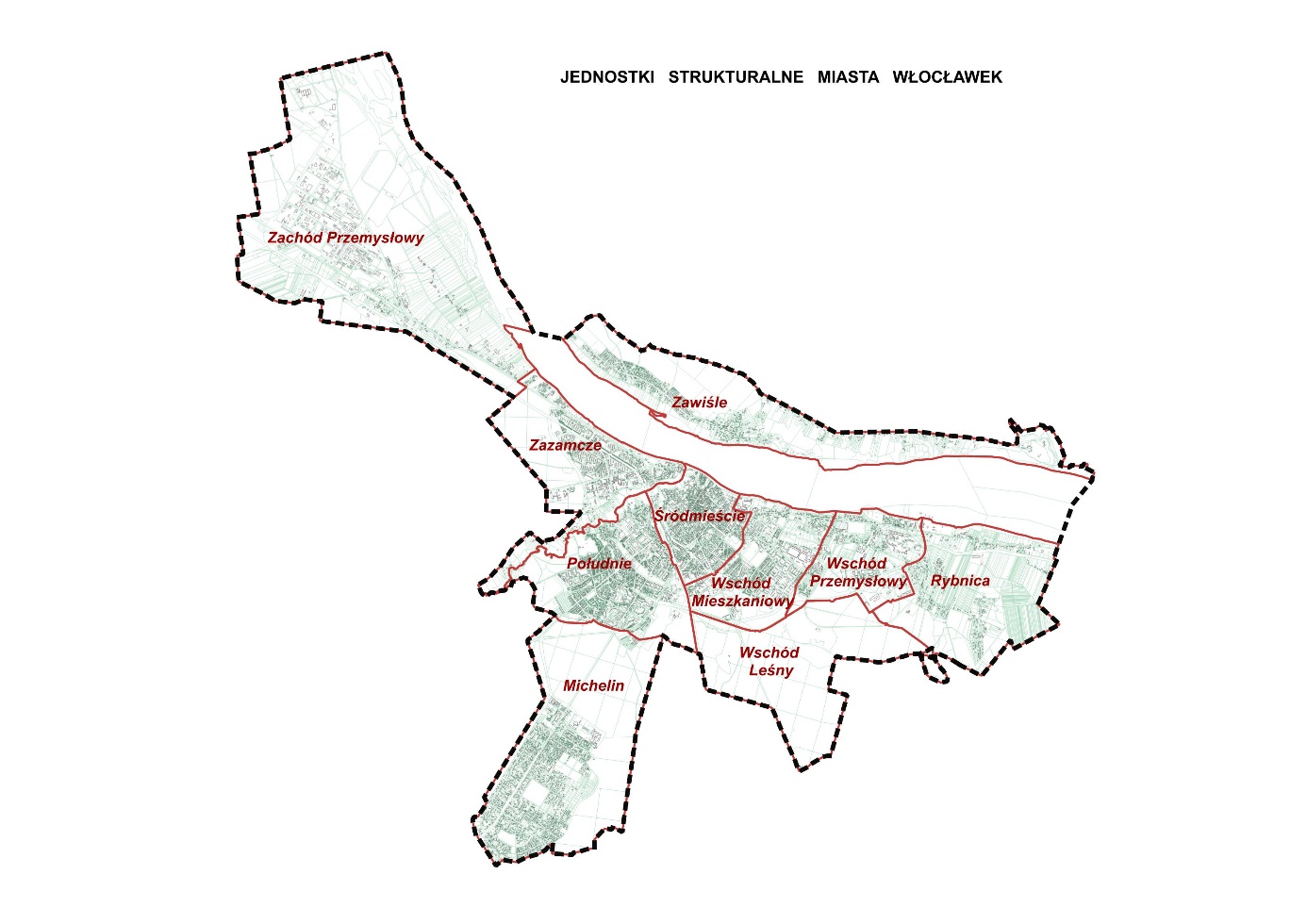 Polityka przestrzenna Miasta Włocławek, w tym lokalne zasady zagospodarowania przestrzennego, zostały określone w Studium uwarunkowań i kierunków zagospodarowania przestrzennego miasta Włocławek dla obszaru w granicach administracyjnych miasta, które zostało przyjęte Uchwałą Rady Miasta Włocławek Nr 103/XI/2007 z dnia 29 października 2007 r. Dokument ten stanowi podstawowe narzędzie umożliwiające spełnienie zadań własnych miasta w zakresie ładu przestrzennego komunikacji i infrastruktury technicznej. W dniu 2 marca 2021 r. przyjęto Uchwałę Nr XXX/4/2021 Rady Miasta Włocławek w sprawie przystąpienia do sporządzenia zmiany Studium uwarunkowań i kierunków zagospodarowania przestrzennego miasta Włocławek dla obszaru w granicach administracyjnych miasta. W dniu 22 czerwca 2021 r. przyjęto Uchwałę Nr XXXV/77/2021 Rady Miasta Włocławek w sprawie aktualności „Studium uwarunkowań i kierunków zagospodarowania przestrzennego miasta Włocławek” oraz miejscowych planów zagospodarowania przestrzennego. Obowiązujące Miejscowe Plany Zagospodarowanie PrzestrzennegoW trakcie roku 2023 obowiązywało 57 Miejscowych Planów Zagospodarowania Przestrzennego, z czego 7 straciło moc na skutek wejścia w życie 3 innych. Na koniec 2023 r. obowiązywało 48 Miejscowych Planów Zagospodarowania Przestrzennego stanowiących łącznie obszar wielkości ok. 3 502 ha, co stanowi ok. 41% powierzchni miasta. Tabela 4. Obowiązujące Miejscowe Plany Zagospodarowania Przestrzennego. Opracowanie: Wydział Urbanistyki                                     i ArchitekturyCelem ww. Uchwał jest ustalenie przeznaczenia terenów, w tym dla inwestycji celu publicznego, oraz określenie sposobów ich zagospodarowania i zabudowy dla usprawnienia i przyspieszenia  procesów inwestycyjnych w danym obszarze, co następuje poprzez wydawanie na bieżąco w procesach inwestycyjnych pozwoleń na budowę, przebudowę lub zmianę sposobu użytkowania obiektów budowlanych w danym obszarze, dając rezultaty w postaci kształtowania ładu przestrzennego oraz usprawnienia procesów inwestycyjnych i ruchu budowlanego w danym obszarze (brak konieczności przeprowadzenia długotrwałego procesu wydawania decyzji o warunkach zabudowy).W 2023 r. w trakcie opracowania było 15 Miejscowych Planów Zagospodarowania Przestrzennego:Tabela 5. Miejscowe Plany Zagospodarowania Przestrzennego w opracowaniu. Opracowanie: Wydział Urbanistyki  i ArchitekturyW 2023 r. realizowano postanowienia następujących Uchwał:Uchwała Nr XXII/61/2020 Rady Miasta Włocławek z dnia 19 maja 2020r. w sprawie przyjęcia „Gminnego Programu Opieki nad Zabytkami Miasta Włocławek na lata 2020-2023” (Dz. Urz. Woj. Kuj.-Pomorskiego z dnia 16 czerwca 2020r., poz. 3075)Uchwała miała na celu realizację obowiązku wynikającego z art. 87 ust. 1 ustawy z dnia 23 lipca 2003 r. o ochronie zabytków i opiece nad zabytkami (Dz. U. z 2020r., poz. 282 z późn. zmianami) - zdefiniowanie problematyki i zasad zintegrowanego zarządzania lokalnym dziedzictwem kulturowym z ukierunkowaniem na wykorzystanie potencjału, odnowę zabytkowych zasobów tkanki miasta w oparciu o skoordynowane działania rewitalizacyjne, konserwatorskie i inwestycyjne poprzez określone w programie działania dotyczące inicjowania, wspierania i koordynowania prac z dziedziny ochrony zabytków oraz upowszechnienie i promowanie dziedzictwa kulturowego, dając rezultaty w postaci sukcesywnego wypracowywania podstaw do realizacji idei zintegrowanego zarządzania dziedzictwem kulturowym miasta.Uchwała Nr XXIX/176/2020 Rady Miasta Włocławek z dnia 29 grudnia 2020r. w sprawie zasad udzielania dotacji na prace konserwatorskie, restauratorskie lub roboty budowlane przy zabytku wpisanym                             do rejestru zabytków lub znajdującym się w gminnej ewidencji zabytków (Dz. Urz. Woj. Kuj.-Pomorskiego z dnia 08.01.2021r., poz. 194)Celem Uchwały było wsparcie i uzupełnienie działań właścicieli i posiadaczy zabytków, zarówno tych wpisanych do rejestru zabytków, jak i ujętych w Gminnej Ewidencji Zabytków Miasta Włocławek, na rzecz właściwej ochrony, poprawy stanu i odpowiedniego utrzymania wartościowej substancji zabytkowej. Stwarzają większe możliwości inicjowania, wspomagania i koordynowania szeroko pojętej działalności konserwatorskiej, mającej na celu trwałe zabezpieczenie zabytków. Uchwała Nr XXXI/24/2021 Rady Miasta Włocławek z dnia 30 marca 2021r. zmieniająca uchwałę w sprawie zasad udzielania dotacji                      na prace konserwatorskie, restauratorskie lub roboty budowlane          przy zabytku wpisanym do rejestru zabytków lub znajdującym się                              w gminnej ewidencji zabytków (Dz. Urz. Woj. Kuj.-Pomorskiego                         z dnia 07.04.2021r., poz. 1902) poprzez realizację obowiązku wynikającego z art. 81 ustawy z dnia 23 lipca 2003r. o ochronie zabytków i opiece nad zabytkami (Dz. U. z 2021r., poz. 713 z późn. zm.) Uchwała wprowadziła możliwość dotowania prac konserwatorskich, restauratorskich lub robót budowlanych nie tylko przy zabytku wpisanym do rejestru zabytków, ale także znajdującym się w gminnej ewidencji zabytków. Nastąpiło jednocześnie doprecyzowanie warunków ubiegania się o dotacje oraz uszczegółowienie procedur rozpatrywania pod względem formalnym i merytorycznym wniosków o udzielenie dotacji na prace konserwatorskie, restauratorskie lub roboty budowlane przy zabytku wpisanym do rejestru zabytków lub znajdującym się w gminnej ewidencji zabytków, bardziej intensywne wspieranie i uzupełnianie działań właścicieli zabytków wpisanych do rejestru zabytków, jak i ujętych   w Gminnej Ewidencji Zabytków Miasta Włocławek, 
na rzecz właściwej ochrony, poprawy stanu i odpowiedniego utrzymania wartościowej substancji zabytkowej. Dzięki temu stworzono większe możliwości inicjowania, wspomagania i koordynowania szeroko pojętej działalności konserwatorskiej, mającej na celu trwałe zabezpieczenie zabytków oraz wpłynięcie na świadome uczestnictwo w zachowaniu lokalnego dziedzictwa kulturowego i kreowanie należytego wizerunku naszego miasta.Uchwała Nr LXII/64/2023 Rady Miasta Włocławek z dnia 25 kwietnia 2023 r. w sprawie przyznania w roku 2023 dotacji na prace konserwatorskie, restauratorskie lub roboty budowlane przy zabytku wpisanym do rejestru zabytków lub znajdującym się w gminnej ewidencji zabytków.Przyznano 600 000,00 zł na prace konserwatorskie, restauratorskie lub roboty budowlane przy zabytku wpisanym do rejestru zabytków lub znajdującym się w gminnej ewidencji zabytkówRealizując przedmiotową uchwałę w roku budżetowym 2023 przyznano 15 dotacji (z czego zrealizowano 74,22 % w kwocie 445 301,08 zł, oraz nie zrealizowano 25,78 % w kwocie 154 698,92 zł):kwota dotacji 64 798,99 zł na zadanie „Konserwacja fragmentu dekoracji malarskiej wnętrza Bazyliki Katedralnej p.w. Wniebowzięcia NMP we Włocławku” na wniosek parafii Katedralna           p.w. Wniebowzięcia NMP we Włocławku - dotacja zrealizowana;kwota dotacji 760,00 zł na zadanie „Odtworzenie stolarki drzwiowej w istniejącym otworze na klatce schodowej w budynku wielorodzinnym położonym przy ul. POW 22B we Włocławku”  na wniosek Pani Aleksandry Karczewskiej i Pani Elżbiety Godlewskiej - dotacja zrealizowana;kwota dotacji 74 893,67 zł na zadanie „Remont konserwatorski wnętrz krużganków klasztoru Ojców Franciszkanów we Włocławku – etap I” na wniosek Prowincji M.B. Anielskiej Zakonu Braci mniejszych w Polsce, Klasztor p.w. Wszystkich Świętych we Włocławku z siedzibą  przy Pl. Wolności 6 - dotacja zrealizowana; kwota dotacji 75 009,92 zł na zadanie „Remont dachu kościoła ewangelicko-augsburskiego we Włocławku – etap I” na wniosek Parafii Ewangelicko-Augsburskiej we Włocławku - dotacja zrealizowana;kwota dotacji 2 748,34 zł na zadanie „Remont rynien i rur spustowych oraz obróbek blacharskich w budynku wielorodzinnym przy ul. Stodólnej 51 we Włocławku” na wniosek Państwa Elżbiety 
i Teodora Grzegórskich – dotacja zrealizowana;kwota dotacji 11 600,00 zł na zadanie „Remont dachu budynku mieszkalnego przy ul. Mickiewicza 10 we Włocławku” na wniosek Wspólnoty Mieszkaniowej „Mickiewicza 10” we Włocławku - dotacja zrealizowana;kwota dotacji 29 761,70 zł na zadanie „Wymiana pokrycia dachowego w budynku przy ul. Łaziennej 7 we Włocławku” w wysokości na wniosek Zgromadzenia Sióstr Franciszkanej Rodziny Maryi, Prowincja św. Józefa – Poznańska z siedziba przy ul. Niegolewskich 23 w Poznaniu – dotacja zrealizowana;kwota dotacji 105 868,13 zł na zadanie „Remont pokrycia dachowego w budynku mieszkalnym położonym przy ul. Łaziennej 2 we Włocławku” na wniosek Pani Iwony Doruch - dotacja zrealizowana w części w kwocie 105 207,72 zł;kwota dotacji 49 805,57 zł na zadanie „Remont budynku mieszkalnego wielorodzinnego (bez oficyny) przy ul. Łęgskiej 32/Towarowej 5 we Włocławku” na wniosek PP „Pamela” Dariusz Ślufiński  - dotacja zrealizowana w części w kwocie 47 711,68 zł;kwota dotacji 33 838,52 zł na zadanie „Remont budynku ogrzewalni Caritas dla bezdomnych w budynku położonym przy ul.  Gdańskiej 10 we Włocławku” na wniosek Caritas Diecezji Włocławskiej – dotacja zrealizowana w części w kwocie 32 809,06 zł;kwota dotacji 14 438,22 zł na zadanie „Remont stropu oraz ścian wewnętrznych budynku przy ul. Polnej 89 we Włocławku” na wniosek Pani Małgorzaty Budziszewskiej – dotacja niezrealizowana;kwota dotacji 31 453,13 zł na zadanie „Remont budynku mieszkalnego wielorodzinnego położonego we Włocławku przy ul. Św. Antoniego 3” na wniosek Pani Alicji Rychlewskiej – dotacja niezrealizowana;kwota dotacji 19 221,40 zł na zadanie „Remont stropu oraz ścian wewnętrznych budynku przy ul. Ceglanej 25 we Włocławku” na wniosek Pana Sławomira Budziszewskiego – dotacja niezrealizowana;kwota dotacji 27 118,60 zł na zadanie „Wymiana okien i drzwi w istniejących otworach okiennych i drzwiowych wraz z naprawą nadproży elewacji frontowej i tylnej oraz naprawa płyt balkonowych z renowacją balustrad w budynku położonym przy Pl. Wolności 15 we Włocławku” na wniosek Spychalscy Holding Sp. z o.o. – dotacja niezrealizowana;kwota dotacji 55 934,37 zł na zadanie „Remont budynku mieszkalnego wielorodzinneg przy ul. Cichej 28 we Włocławku” na wniosek PP „Pamela” Dariusz Ślufiński – dotacja niezrealizowana.Osiągnięte rezultaty – wykonane roboty budowlane odniosły istotny wpływ na stan i atrakcyjność zabytków oraz pozytywny oddźwięk wśród mieszkańców miasta i turystówW 2023 r. uzyskano dofinansowanie na zadanie pn. Przebudowa i rozbudowa instalacji elektrycznej wraz z przeprowadzeniem prac przez konserwatora zabytków w Bazylice Katedralnej Wniebowzięcia NMP we WłocławkuPromesa wstępna: NR RPOZ/2022/2667/PolskiLad 26.07.2023 r. Kwota całkowita: 3 572 000,00 złPrzyznane dofinansowanie: 3 500 000,00 zł Kwota i źródło finansowania: RZĄDOWY FUNDUSZ POLSKI ŁAD: PROGRAM INWESTYCJI STRATEGICZNYCH: 3 500 000,00 złUchwałyUchwała LX/20/2023 z dnia 28 lutego 2023 r. w sprawie wyrażenia zgody na przystąpienie do Rządowego Programu Odbudowy Zabytków i złożenie wniosków o dofinansowanie w ramach tego programu.Uchwała wprowadziła możliwość dotowania w ramach Rządowego Programu Odbudowy Zabytków prac konserwatorskich, restauratorskich lub robót budowlanych przy zabytku wpisanym do rejestru zabytków lub znajdującym się w gminnej ewidencji zabytków zgodnie z zakresem określonym w art. 77 ustawy z dnia 23 lipca 2003r.  o ochronie zabytków i opiece nad zabytkami. Uchwała Nr LXIX/160/2023 z dnia 28 listopada 2023 r. zmieniająca uchwałę w sprawie zasad udzielania dotacji na prace konserwatorskie, restauratorskie lub roboty budowlane przy zabytku wpisanym                              do rejestru zabytków lub znajdującym się w gminnej ewidencji zabytków (Dz. Urz. Woj. Kuj.-Pomorskiego z dnia 12.12.2023r., poz. 8152)Uchwała wprowadziła możliwość dotowania prac konserwatorskich, restauratorskich lub robót budowlanych w ramach środków finansowych pochodzących ze źródeł zewnętrznych.Uchwała Nr LXXI/181/2023 Rady Miasta Włocławek z dnia 28 grudnia 2023 r. w sprawie przyznania dotacji na prace konserwatorskie, restauratorskie lub roboty budowlane przy zabytku wpisanym                              do rejestru zabytków. Rada Miasta Włocławek ww. uchwałą udzieliła dotacji dla Parafii Katedralnej p.w. Wniebowzięcia Najświętszej Maryi Panny we Włocławku w kwocie 3 572 000,00 z przeznaczeniem na realizację zadania pn. „Przebudowa i rozbudowa instalacji elektrycznej wraz z przeprowadzeniem prac przez konserwatora zabytków w Bazylice Katedralnej Wniebowzięcia NMP we Włocławku”.KulturaJednostki kulturyOk. 536 866 uczestników imprez, wystaw, wydarzeń kulturalnych organizowanych przez instytucje kultury.Centrum Kultury Browar B. oraz kluby: Klub „Stara Remiza”, Klub „Zazamcze”, Klub „Łęg”, „Skarbiec Fajansu”Podstawowym zadaniem Centrum jest rozpoznawanie, rozbudzanie                                   i zaspokajanie potrzeb  i aspiracji kulturalnych społeczeństwa poprzez tworzenie, upowszechnianie, organizowanie oraz promowanie aktywnego i kreatywnego uczestnictwa w kulturze oraz działalności artystycznej i kulturalnej na terenie swojego działania.Ilość uczestników:ok. 70 948 uczestników przedsięwzięć własnych i współorganizowanych (koncerty/ wydarzenia/ spektakle/ spotkania autorskie/ wernisaże)ok. 21 960 odwiedzających wystawy ok. 3 272 uczestników innych działań kulturalnych, np. oprowadzanie po obiekcie, lekcje na ekspozycji, lekcje biblioteczne Najważniejsze wydarzenia:Finał Wielkiej Orkiestry Świątecznej Pomocy (Klub „Stara Remiza”) Z okazji Finału Wielkiej Orkiestry Świątecznej Pomocy w roku 2023 odbył się koncert „Włocławek dla Orkiestry”. Wystąpili na nim: Pidżama Porno oraz MTV Lovers, liczba uczestników wynosiła 
ok. 2 000 osób. Ferie Browerie (CK „Browar B”)W dniach 30.01-10.02.2023 r., w Centrum Kultury „Browar B.”, odbywały się zajęcia rekreacyjne i edukacyjne dla dzieci i młodzieży w ramach „Ferii Browerii”. Zajęcia odbyły się również w Klubach: „Łęg” i „Zazamcze”, liczba uczestników wynosiła 300 osób.XV Konkurs Rzeźbiarski dla dzieci i młodzieży im. Stanisława Zagajewskiego (Pracownia Edukacji Plastycznej)Organizacja konkursu ma na celu wzbudzenie pamięci o wspaniałym artyście, który mieszkał i tworzył we Włocławku – Stanisławie Zagajewskim, 86 uczestników części stacjonarnej oraz 136 uczestników w kategorii prac nadesłanych. Koncert Andrzeja Piasecznego (CK „Browar B.), liczba uczestników wynosiła 400 osób.„Kobiety Bluesa". Koncert Pauliny Jeżewskiej & The Tricky Things, (Klub „Stara Remiza”)Wykonanie nowoczesnych aranżacji około stuletnich piosenek (ale nie tylko), zostały przedstawione w krótki i ciekawy sposób liczne ciekawostki z życia Twórców, liczba uczestników wynosiła 300 osób.Święto Żuru Kujawskiego (Klub „Łęg”)Jest to konkurs na najsmaczniejszy żur. Celem kulinarnej rywalizacji była integracja środowisk związanych  z kulturą ludową i podtrzymanie tradycji kujawskich związanych ze Świętami Wielkiej Nocy, liczba uczestników wynosiła ok. 500 osób.Jarmark Wielkanocny (Zielony Rynek)Na Jarmarku można było zakupić pisanki, świąteczne stroiki, artystyczne rękodzieło i wszystkie rzeczy związane ze Świętami Wielkanocnymi: palmy, makowce, babki wielkanocne, swojskie wędliny, chleby, miody itp. Podczas imprezy miał miejsce finał konkursu „Palma wielkanocna” oraz Festiwal Smaków Food Trucków, liczba uczestników wynosiła ok. 1 000 osób.Koncert Kaśki Sochackiej (CK „Browar B.)Jej twórczość to wyrafinowany pop z dodatkiem miejskiego folku i muzyki alternatywnej. 
W 2023 roku, w ramach trwającej trzy miesiące trasy koncertowej, Artystka wraz z zespołem zaśpiewała koncertowe wersje znanych z jej płyt piosenek, liczba uczestników wynosiła 700 osób.Palma Festiwal (CK „Browar B.”)Wydarzenie muzyczne, które wyróżnia zestawienie osobowości muzycznych i repertuarowych. Dyrektorem artystycznym jest Adam Palma – włocławski muzyk, znany i rozpoznawalny na całym świecie, liczba uczestników wynosiła 800 osób.XXI Prezentacje Artystyczne Osób Niepełnosprawnych „Mój świat – moje życie” (XXI)W imprezie brali udział soliści oraz zespoły (wokalne, muzyczne, taneczne, teatralne, folklorystyczne, kabarety, kapele i inne) z Domów Pomocy Społecznej, Warsztatów Terapii Zajęciowej, szkół 
z oddziałami integracyjnymi (dotyczy Włocławka) i innych placówek zajmujących się działalnością opiekuńczą, wychowawczą i rewalidacyjną osób niepełnosprawnych, które obejmują zasięgiem Kujawy i Ziemię Dobrzyńską. Impreza  ma charakter integracyjnym, liczba uczestników wynosiła ok. 600 osób.VII Ogólnopolskie Konfrontacje Tańca Współczesnego CODA (CK „Browar B.” )Konkurs rozstrzygnięty został w trzech kategoriach wiekowych: do 8-13 lat, 14-17 lat i powyżej 18 lat. Ocenie podlegały: choreografia i technika tańca, ogólny wyraz artystyczny, a także dobór muzyki i kostiumów, liczba uczestników wynosiła ok. 1 000 osób.United Session 2023 (CK „Browar B.”)Międzynarodowe zawody taneczne. Tancerze z całego świata rywalizowali w kategoriach: hip-hop, popping, all styles i breaking. Oceniało ich międzynarodowe jury, w składzie którego znajdują się m.in.:   Mr. Wiggles z USA czy Hozin z Korei. Oprócz pojedynków tanecznych, odbyły się również warsztaty i koncert Rademeneza i Ryfy, liczba uczestników wynosiła ok. 1 500 osób.I Ogólnopolski Turniej Tańca Nowoczesnego FLEX (Hala Sportowo-Widowiskowa „OSiR” Włocławek)Za sprawą I Ogólnopolskiego Turnieju Tańca Nowoczesnego FLEX do Włocławka zawitało blisko 600 tancerzy. Na parkiecie hali OSiR zobaczyliśmy różne style tańca: hip hop, disco dance, jazz, liczba uczestników wynosiła ok. 1 000 osób.Dzień Dziecka z „Browarem B.” (CK „Browar B.”)Wydarzenie plenerowe z okazji Dnia Dziecka. Na dzieci czekały bezpłatne atrakcje, m.in. kreatywne zajęcia plastyczne, gra terenowa, malowanie buziek, zabawy animacyjne i koncert zespołu CW4Kids, liczba uczestników wynosiła ok. 100 osób.Festiwal Nowej Muzyki (Park na Słodowie”)W Parku na Słodowie odbył się koncert, który przyciągnął kilka tysięcy mieszkańców. Zagrali na nim: Kinny Zimmer, Kacper Blonsky, Antony Esca, Late, ZEILY, DJ Sztuka, Jakub Ciąpała, liczba uczestników wynosiła ok. 5 000 osób.Wernisaż „Oblicza Młodej Sztuki X” –  prezentacja twórczości sekcji plastycznych CK „Browar B.” (CK „Browar B.”, Galeria Sztuki „Beczkownia”, „Fermentownia”)Na wystawie prezentowane były prace uczestników sekcji plastycznych, powstałe w roku artystycznym 2022/2023. Cieszące się dużym powodzeniem zajęcia prowadzą artyści i pedagodzy z dużym doświadczeniem. Wystawę wyróżnia ogromna różnorodność przedstawianych na niej prac, liczba uczestników wynosiła ok. 250 osób.Dni Włocławka 2023 (Park na Słodowie)W ramach wydarzenia na mieszkańców czekały: koncerty gwiazd, food trucki, strefa dla dzieci, darmowe dmuchańce, jarmark, a także spotkania ze znanymi twórcami internetowymi za sprawą zlotu youtuberów oraz prezentacja starych, klasycznych oraz nowoczesnych aut. W sobotę na scenie wystąpili: Estera, Marcelina Góralska, Martyna Gąsak, IGNACY i Sara James,  a w niedzielę grupa MR ZOOB, a także KULT, liczba osób w dniu 24.06.2023 roku wyniosła ok. 5 000, natomiast w dniu 25.06.2024 roku liczba uczestników wyniosła ok. 7 000.XXXII Finał Turnieju Poezji Śpiewanej w ramach 68. Ogólnopolskiego Konkursu Recytatorskiego (CK „Browar B.”)To najbardziej prestiżowa impreza piosenki poetyckiej w Polsce i najważniejsza impreza muzyczna we Włocławku. W roku 2023 do Włocławka przyjechało 20 wokalistów - laureatów eliminacji wojewódzkich i „dogrywki” oraz 16 muzyków. Warsztaty wokalne dla uczestników Finału poprowadzili Elżbieta Zapendowska, Katarzyna Winiarska oraz Andrzej Głowacki, liczba uczestników wynosiła ok. 800 osób.„Letnie Akcje Na Wakacje 2023” (CK „Browar B.”)Jak co roku, Centrum Kultury „Browar B.” zaprosił dzieci w wieku 6-12 lat, w ramach „Letnich Akcji Na Wakacje”, do wspólnej, twórczej zabawy. Swoje oferty przedstawiły również Kluby: „Łęg” oraz „Stara Remiza”, liczba uczestników wynosiła ok. 300 osób.„Koniec Lata”: koncert Kaliber 44, Projekt Ganges, Zeily, Late  (Przystań nad Wisłą, ul. Piwna 1a)Na włocławskiej Przystani wystąpili: Kaliber 44, Włocławski Projekt Ganges (Pawel Wu, Wergawer i DJ Who?List) oraz Late i Zeily, liczba uczestników wynosiła ok. 2 000 osób.„Serca bicie” – Pamięci Andrzeja Zauchy („CK „Browar B.”)Koncert zainaugurował obchody 10. urodzin Centrum Kultury „Browar B.”. Usłyszeliśmy utwory wykonywane przez legendarnego i genialnego wokalistę, saksofonistę i aktora. Wystąpili: Ania Karwan, Kuba Badach, Dominika Jaszczyńska, Paweł Wolsztyński, Rafał Kozok, Lena Witkowska oraz siedmioosobowy band pod dyrekcją Pawła Tomaszewskiego, liczba uczestników wynosiła 400 osób.III Fajans Festiwal (CK „Browar B.”)Dwudniowe wydarzenie mające na celu promocję włocławskiego fajansu, którego historia sięga 150 lat. Podczas kolejnej edycji Fajans Festiwal swoje kolekcje i wyroby zaprezentowali m.in. twórcy ludowi, kolekcjonerzy, sprzedawcy. Odbyły się również występy artystyczne, szereg warsztatów i mnóstwo atrakcji nawiązujących do fajansu włocławskiego, liczba uczestników wynosiła ok. 2 500 osób.„Wehikuł Czasu IX” (CK „Browar B.”)Koncert, w którym włocławscy muzycy wspominali twórczość polskich artystów: Kory, Ryszarda Riedla, Witolda Paszta, Zbigniewa Wodeckiego i Krzysztofa Krawczyka, liczba uczestników wynosiła ok. 700 osób.XII Ogólnopolski Festiwal Piosenki Ojczyźnianej – konkurs i koncert Roberta Janowskiego (CK „Browar B.”)W Festiwalu wzięło udział 22 solistów. Gościem specjalnym Festiwalu był Robert Janowski – aktor, piosenkarz, kompozytor i prezenter telewizyjny, liczba uczestników wynosiła 300 osób.XI Ogólnopolski Festiwal Zespołów Folklorystycznych  „O kujawski wianek” (CK „Browar B.”)Na zaproszenie Zespołu Pieśni i Tańca „Kujawy” jesienią do Włocławka przyjechały zespoły  z najodleglejszych zakątków Polski, w sumie około 300 wykonawców. Festiwal ma za zadanie pielęgnowanie tradycyjnego śpiewu, tańca i muzykowania wśród młodego pokolenia, liczba uczestników wynosiła ok. 400 osób.Koncert świąteczny Zespołu Pieśni i Tańca Kujawy (CK „Browar B.”)Wszyscy miłośnicy folkloru mogli wziąć udział w specjalnym koncercie świąteczno-noworocznym  w wykonaniu Zespołu Pieśni i Tańca „Kujawy”. Folklor, tradycja, odrobina współczesności,                      a także muzyka od pokoleń „w duszy grająca”, stworzyła niezapomniany nastrój, liczba uczestników wynosiła 420 osób.Finał projektu „Wolne Myśli II”  (CK „Browar B.”)Wydarzenie kończące projekt „Wolne Myśli II”, który dotyczył debat oksfordzkich. W projekcie brało udział około 200 uczestników z 10 włocławskich szkół ponadpodstawowych. Wydarzenie miało formę turnieju międzyszkolnego, liczba uczestników wynosiła 200 osób. Oprócz tego, w gmachu Centrum Kultury „Browar B.” odbyły się w 2023 r. 22 wernisaże wystaw, które odwiedziło ponad 1 300 osób.Projekty/ Imprezy współfinansowane ze źródeł zewnętrznychFestiwal ModelarskiNa festiwalu zaprezentowanych zostało kilkaset kartonowych i plastikowych modeli w kategoriach: lotnictwo, broń pancerna, statki i okręty, pojazdy, dioramy, figurki. Ekspozycji towarzyszyła giełda modelarska, wystawa samochodów zabytkowych osobowych i ciężarowych.Źródło dofinansowania: ALMIDES Sp. z o. o.Kwota dofinansowania zgodna z obowiązującą umową: 500,00 złKwota całkowita zadania i wydatki poniesione w 2023 r. na realizację zadania: 2 844,00 zł Kwota otrzymanej dotacji w 2023 r.: 500,00 złFestiwal Dobrej Energi CudnolandiaCelem tego przedsięwzięcia jest między innymi promowanie wśród dzieci i młodzieży postaw, które poprawiają ich bezpieczeństwo, w tym bezpieczeństwo zdrowotne.Źródło dofinansowania: BERRY SUPERFOSKwota dofinansowania zgodna z obowiązującą umową: 2 000,00 złŹródło dofinansowania: CHMIELEWSKI IGORKwota dofinansowania zgodna z obowiązującą umową:700,00 złŹródło dofinansowania: MIRATRANSKwota dofinansowania zgodna z obowiązującą umową: 1 500,00 złKwota całkowita zadania i wydatki poniesione w 2023 r. na realizację zadania: 17 740,50 zł Kwota otrzymanej dotacji w 2023 r.: 19 200,00 złData podpisania umowy: PZP.8141.1.10.2023-2 z dnia 21.11.2023 Źródło dofinansowania: Gmina Miasto Włocławek: Wydział Polityki Społecznej i Zdrowia Publicznego Kwota dofinansowania zgodna z obowiązującą umową: 15 000,00 zł Finał Turnieju Poezji ŚpiewanejKoncerty konkursowe dla młodych artystów śpiewających poezję. Koncert gościa specjalnego – Anny Marii Jopek.Źródło dofinansowania oraz wskaźniki zrealizowane w 2023 r.: MZOZKwota dofinansowania zgodna z obowiązującą umową: 1 000,00 złŹródło dofinansowania oraz wskaźniki zrealizowane w 2023 r.: BIT Kwota dofinansowania zgodna z obowiązującą umową: 3 252,03 złŹródło dofinansowania oraz wskaźniki zrealizowane w 2023 r.: ANWILKwota dofinansowania zgodna z obowiązującą umową: 10 000,00 złŹródło dofinansowania oraz wskaźniki zrealizowane w 2023 r.: MPEC Kwota dofinansowania zgodna z obowiązującą umową: 2 000,00 złData podpisania umowy: UM_PS.273.4.796.2023 z dnia 19.06.2023 r.Źródło dofinansowania oraz wskaźniki zrealizowane w 2023 r.: Województwo Kujawsko – Pomorskie Kwota dofinansowania zgodna z obowiązującą umową: 24 390,24 złKwota całkowita zadania i wydatki poniesione w 2023 r. na realizację zadania: 94 649,49 złKwota otrzymanej dotacji w 2023 r.: 65 642,27 zł Palma FestiwalPalma Festiwal to wydarzenie muzyczne, które wyróżnia zestawienie osobowości muzycznych 
i różnorodność repertuarowa. Dyrektorem artystycznym jest Adam Palma – włocławski muzyk, znany 
i rozpoznawalny na całym świecie. W 2023 roku Adam Palma wystąpił na scenie z Ewą Bem oraz Agnieszką Duczmal.Umowa: UM_PS.273.4.406.2023 z dnia 24.03.2023Źródło dofinansowania: Województwo Kujawsko - PomorskieKwota dofinansowania zgodna z obowiązującą umową: 40 650,00 złŹródło dofinansowania: SALAMANDERKwota dofinansowania zgodna z obowiązującą umową: 24 000,00 złKwota całkowita zadania i wydatki poniesione w 2023 r. na realizację zadania: 114 608,61 złKwota otrzymanej dotacji w 2023 r.: 64 650,00 złWielka Orkiestra Świątecznej PomocyWOŚP grała w 2023 roku pod hasłem „Chcemy wygrać z sepsą!”. Odbył się koncert karnawałowy "Miło szaleć, kiedy czas po temu" zorganizowany przez Zespół Szkół Muzycznych im. Cz. Niemena 
we Włocławku.Źródło dofinansowania: ANWISKwota dofinansowania zgodna z obowiązującą umową: 1 000,00 złŹródło dofinansowania: INDORAMA VENTURESKwota dofinansowania zgodna z obowiązującą umową:  2 000,00 złŹródło dofinansowania: MPECKwota dofinansowania zgodna z obowiązującą umową: 4 000,00 złŹródło dofinansowania: MPWiKKwota dofinansowania zgodna z obowiązującą umową:  500,00 złŹródło dofinansowania: GUALA CLOSURES DGSKwota dofinansowania zgodna z obowiązującą umową:  5 000,00 złŹródło dofinansowania: MRÓWKA/ARTEKSKwota dofinansowania zgodna z obowiązującą umową: 1 000,00 złŹródło dofinansowania: ARKADIA NIERUCHOMOŚCIKwota dofinansowania zgodna z obowiązującą umową: 1 000,00 złŹródło dofinansowania: SANIKO Kwota dofinansowania zgodna z obowiązującą umową: 1 500,00 złŹródło dofinansowania: WZORCOWNIA Kwota dofinansowania zgodna z obowiązującą umową: 1 500,00 złŹródło dofinansowania: WIKA Kwota dofinansowania zgodna z obowiązującą umową: 16 000,00 złKwota całkowita zadania i wydatki poniesione w 2023 r. na realizację zadania:  33 301,15 złKwota otrzymanej dotacji w 2023 r.: 34 500,00 zł Włocławek Światłem MalowanyIluminacje świetlne, świąteczni szczudlarze, koncert świątecznych piosenek w wykonaniu InHarmony Vocal Trio oraz interaktywne show “Niezwykle prezenty” z grupą Mimezis Art.Umowa: KSP.3037.94.2023 z dnia 8.11.2023 r.Źródło dofinansowania: Gmina Miasto Włocławek Kwota dofinansowania zgodna z obowiązującą umową: 50 000,00 złKwota całkowita zadania i wydatki poniesione w 2023 r. na realizację zadania: 50 358,96 złKwota otrzymanej dotacji w 2023 r.: 50 500,00 złFajans FestiwalOtwarta wystawa m.in. twórców ludowych, kolekcjonerów i sprzedawców włocławskich wyrobów fajansowych. Warsztaty twórcze inspirowane motywami fajansowymi, animacje dla dzieci.Data podpisania umowy: KSP.K.3032.74.2023 z dnia 7.08.2024 r.Źródło dofinansowania: Gmina Miasto Włocławek Kwota dofinansowania zgodna z obowiązującą umową:  60 000,00 złKwota całkowita zadania i wydatki poniesione w 2023 r. na realizację zadania: 60 150,49 złKwota otrzymanej dotacji w 2023 r.: 60 000,00 złAkademia Prawa dla Dzieci i Młodzieży “Parafka”Zadanie obejmowało przeprowadzenie 235 godzin warsztatów dla dzieci i młodzieży z włocławskich placówek edukacyjnych. Poruszane były też tematy mające na celu zapobieganie niebezpiecznym zachowaniom wśród dzieci i młodzieży np. nadużywania czyjegoś wizerunku w mediach społecznościowych. Zajęcia uświadamiały również negatywne skutki nadużywania multimediów. Zajęcia prowadził Jacek Cudny -  radca prawny, autor książek dla dzieci.Umowa PZP.8141.1.10.2023-1 z dnia 16.03.2023 r.Źródło dofinansowania: Gmina Miasto WłocławekKwota dofinansowania zgodna z obowiązującą umową:  38 775,00 złKwota całkowita zadania i wydatki poniesione w 2023 r. na realizację zadania: 31 490,00 złKwota otrzymanej dotacji w 2023 r.: 38 775,00 złWolne MyśliZadanie obejmowało przygotowanie młodych ludzi do udziału w debacie oksfordzkiej, która to jest wspaniałym narzędziem edukacyjnym pomagającym w tworzeniu nawyków ułatwiających pracę w grupie i budowaniu pełnej, wartościowej argumentacji swojego stanowiska, uczącym kultury komunikacji.Do projektu zostały zaproszone włocławskie szkoły ponadpodstawowe.Umowa: 2/INWESTORJA_E2/2023 z dnia 31.05.2023 r.Źródło dofinansowania: FUNDACJA EMPIRIA i WIEDZAKwota dofinansowania zgodna z obowiązującą umową:  25 000,00 złKwota całkowita zadania i wydatki poniesione w 2023 r. na realizację zadania: 24 940,74 złKwota otrzymanej dotacji w 2023 r.: 25 000,00 zł„Koncert Pamięci Andrzeja Zauchy z okazji 15-tej edycji  Festiwalu „Serca bicie”.Koncert Pamięci Andrzeja Zauchy w dniu 01.09.2023 r.Umowa: KSP.K.3037.59.2023 z dnia 06.07.2023 r.Źródło dofinansowania: Gmina Miasto WłocławekKwota dofinansowania zgodna z obowiązującą umową:  30 000,00 złKwota całkowita zadania i wydatki poniesione w 2023 r. na realizację zadania: 49 682,51 złKwota otrzymanej dotacji w 2023 r.: 30 000,00 złWłocławskie SenioraliaBarwny korowód seniorskich grup, prezentacja umiejętności artystycznych oraz koncert Siergieja Kriuczkowa i zabawa taneczna w hali OSiR.Umowa: PZP.3037.1.1.2023 z dnia 6.06.2023 r.Źródło dofinansowania: Gmina Miasto WłocławekKwota dofinansowania zgodna z obowiązującą umową:  50 000,00 złKwota całkowita zadania i wydatki poniesione w 2023 r. na realizację zadania: 46 148,49 złKwota otrzymanej dotacji w 2023 r.: 50 000,00 zł W zakresie kultury dokonano:Remontu kuchni w Klubie „Łęg” – łączna kwota: 1 587,28 złZakupu głośnika – łączna kwota: 1 600,00 złZakupu aparatu fotograficznego – łączna kwota: 6 299,00 złZakupu urządzenia wielofunkcyjnego (kserokopiarka) – łączna kwota: 9 594,00 złWspółfinansowania sprzętu multimedialnego w ramach projektu „Kultura w Zasięgu”- łączna kwota: 102 328,00 złRemontu w Klubie „Zazamcze”- łączna kwota: 6 809,23 złZakupu miksera oraz mikrofonu- łączna kwota: 2 591,00 złZakupu sprzętu komputerowego na potrzeby utworzenia ICF - Skarbca Fajansu- łączna kwota: 10 910,00 złZakupu oprogramowania komputerowego - łączna kwota: 47 242,75 złZakupu telefonów komórkowych ICF- Skarbiec Fajansu- łączna kwota: 417,00 zł Zakupu tablic magnetycznych ICF- Skarbiec Fajansu - łączna kwota: 677,95 złZakup fartuchów ICF- Skarbiec Fajansu - łączna kwota: 1 073,05 złZakupu urządzeń multimedialnych ICF - Skarbiec Fajansu - łączna kwota: 1 848,94 złZakupu dysku zewnętrznego oraz nagrywarki ICF- Skarbiec Fajansu - łączna kwota: 369,98 zł.Miejska Biblioteka Publiczna im. Z. Arentowicza Głównym celem działalności biblioteki jest promocja i rozwój czytelnictwa oraz zaspokajanie potrzeb edukacyjnych, informacyjnych i kulturalnych mieszkańców miasta  regionu.Do podstawowych zadań Biblioteki należy:gromadzenie i opracowanie materiałów bibliotecznych służących rozwijaniu czytelnictwa oraz zaspokajaniu potrzeb informacyjnych, edukacyjnych i samokształceniowych,pełnienie funkcji ośrodka informacji biblioteczno – bibliograficznej, opracowanie powiatowej bibliografii regionalnej, a także materiałów informacyjnych, zwłaszcza dokumentujących dorobek kulturalny, naukowy i gospodarczy miasta i regionu,udostępnianie zbiorów na miejscu, wypożyczanie na zewnątrz, prowadzenie wymiany międzybibliotecznej,organizowanie czytelnictwa i udostępnianie materiałów bibliotecznych ludziom chorym i niepełnosprawnym,tworzenie i udostępnianie własnych komputerowych baz danych: katalogowych, bibliograficznych  i faktograficznych,koordynacja gromadzenia i udostępniania piśmiennictwa specjalistycznego na terenie miasta, udzielanie pomocy metodycznej, organizowanie szkoleń i doskonalenia zawodowego, wymiana doświadczeń bibliotekarskich oraz sprawowanie nadzoru merytorycznego nad prawidłowym realizowaniem zadań statutowych przez filie biblioteczne na terenie miasta,organizacja form pracy z czytelnikiem służących popularyzowaniu sztuki, nauki oraz upowszechnianiu dorobku kulturalnego miasta,współdziałanie z bibliotekami innych sieci, instytucjami i organizacjami w zakresie rozwijania czytelnictwa i zaspokajania potrzeb oświatowych,organizacja zajęć pozalekcyjnych dla dzieci i młodzieży włocławskich przedszkoli, szkół podstawowych i średnich. Ilość uczestników w 2023 r.ok. 26 195 uczestników przedsięwzięć własnych i współorganizowanych (wydarzenia/ spotkania autorskie/ wernisaże)        ok. 10 369 zwiedzających wystawy/ wystawy inne (w korytarzach, holach) ok. 5 218 uczestników innych działań kulturalnych, np. oprowadzanie po obiekcie, lekcje na ekspozycji, lekcje biblioteczne                Dodatkowo:326 593 - czytelnictwo/ wypożyczenia na zewnątrz 10 511 - czytelnictwo/ wypożyczenia na miejscu (odwiedziny + prasa + książki + audiobooki + komputer i Internet) Najważniejsze wydarzenia:Spotkanie autorskie z Marią Apoleiką - autorką książek "Psie Sucharki: Wszystko,  co powiedziałby twój pies, gdyby umiał mówić", oraz "Psie Sucharki: Wszystkie słowa, które musisz znać, żeby obsłużyć swojego psa”. Liczba uczestników: 50"Ekranizacja dzieł literackich"  spotkania autorskiego w ramach cyklu „Czytelnicze oblicze” z Tomaszem Raczkiem. Tomasz Raczek – krytyk filmowy i youtuber (prowadzi własny kanał wideorecenzji filmowych), redaktor naczelny Magazynu Filmowego Stowarzyszenia Filmowców Polskich. Razem z Zygmuntem Kałużyńskim stworzył nadawany przez kilkanaście lat telewizyjny cykl filmowy „Perły z lamusa”. Autor 15 książek o filmie i telewizji oraz 3 albumów płytowych  z muzyką filmową. Liczba uczestników: 220Spotkania autorskie z Violettą Rymszewicz, autorką książki „Ile kosztuje żona? Mroczne sekrety rynku małżeńskiego” w ramach cyklu „Czytelnicze oblicze”. Violletta Rymszewicz Publikowała teksty                   w „Newsweek Polska”, „Gazecie Wyborczej”. Jest członkinią Brytyjskiego Towarzystwa Psychologicznego. Pracuje jako trener biznesu, pomaga kobietom planować kariery i ścieżki edukacyjne oraz wychodzić z kryzysów w karierze. Liczba uczestników: 40„Co robią uczucia” - spotkania warsztatowe z Tiną Oziewicz, pisarką dla dzieci i młodzieży,  tłumaczką; autorką m.in. książek „ Co robią uczucia” i „Co lubią uczucia”. Liczba uczestników: 45;„Graficzne zapiski” - wernisaż wystawy linorytów Elżbiety Pyry. Liczba uczestników: 50Spotkanie z Katarzyną Jaroszewską, autorką m.in. trzech tomików poetyckich: „Przystań do której powracam”, „Od mroku do słońca” oraz "Od mroku do słońca. Tak dla życia"; założycielem                            i Prezesem Zarządu Fundacji „Już jestem…”, poetką młodego pokolenia. Liczba uczestników: 50„Moje serce wyrywa się nad Wisłę” - uroczyste obchody 20. rocznicy śmierci Marii Danilewicz Zielińskiej, Honorowego Obywatela Włocławka, bibliotekarki, pisarki, krytyka literackiego; promocja książki pod tym samym tytułem i otwarcie okolicznościowej wystawy. Liczba uczestników: 130Spotkanie autorskie z Maciejem Siembiedą w ramach cyklu „Czytelnicze oblicze”. Pisarz jest jednym z najoryginalniejszych i najpopularniejszych twórców powieści kryminalnych                                                     i sensacyjnych w Polsce. Autor pięciu książek, których bohaterem jest ekspert od śledztw historycznych – Jakub Kania, z których dwie otrzymały nominację do nagrody Wielkiego Kalibru. Trzykrotnie otrzymał również nagrodę Stowarzyszenia Dziennikarzy Polskich (tzw. Polskiego Pulitzera). W 2022 roku ukazała się powieść pt.: „Katharsis”, będąca spełnieniem marzeń autora  o napisaniu prawdziwej sagi, a w kwietniu br. powieść pt.: „Nemezis”, luźno powiązana  z poprzedniczką. Liczba uczestników: 50„Przerwa od szkolnego dzwonka” – rodzinna zabawa kreatywna na rozpoczęcie wakacji:„Pan Poeta Show” - warsztaty literackie; „Pędzel – historia o…” – rodzinne warsztaty plastyczno-literackie; na podstawie opowiadania napisanego przez bibliotekarza tworzone będą ilustracje do tekstu, które posłużą jako inscenizacja do teatrzyku kamishibai;„Robot detektyw” – gra przestrzenna (literackie podchody) z wykorzystaniem robotów Codey Rocky;„Nasz jest ten kawałek podłogi…”- edukacyjne potyczki dla dzieci i młodzieży z wykorzystaniem pakietu wiedzy dostępnego na urządzeniu – podłoga interaktywna;„Wielkie granie na ekranie” - zabawy ruchowe, taneczne i sportowe z wykorzystaniem pakietu gier i urządzeń na konsoli PS5;Warsztaty rysowania mangi – japońskiej sztuki rysowania komiksów, niezwykle popularnej formy obrazu, rysunku, szkicu, karykatury;„Lizakowe warsztaty” - kreatywne zajęcia warsztatowe w trakcie, których uczestnicy sami kształtują lizaki na patyku;Biblioteczne przypinki - warsztaty (w ramach projektu „Czas na nasz wolny czas …  z książką i biblioteką” finansowanego przez Gminę Miasto Włocławek). Liczba uczestników: 200;Narodowe Czytanie „Nad Niemnem” - przywołanie „Nad Niemnem” najbardziej znanej powieści Elizy Orzeszkowej. Wydarzenie pod Patronatem Honorowym Pary Prezydenckiej. Liczba uczestników: 75Spotkanie autorskie z Anną Szczęsną w ramach cyklu „Czytelnicze Oblicze”.  Anna Szczęsna -  urodzona we Włocławku autorka powieści obyczajowych i opowiadań grozy. Obecnie mieszka  w Toruniu. Z wykształcenia i zawodu bibliotekarka, teraz skupiona wyłącznie na pisaniu. Nagrodzona Laurem Prezydenta Miasta Włocławek za całokształt twórczości. Jest autorką ponad 20 powieści; akcja „Przystani nad Wisłą” dzieje się głównie we Włocławku; jej najnowsza powieść to wydane  w czerwcu „Lato z Ritą”. Liczba uczestników: 45Noc Bibliotek pod hasłem „Absurd nie czytać”:Projekcja filmu „Moja mama Gorylica” - animowana adaptacja znanej w Polsce książki Fridy Nilsson Mediateczna Mistrzowska Impreza – karaoke na PlayStation 5 „Złap literkę w Strefie Dziecka” - spotkanie czytelnicze Życie i twórczość H. Ch. Andersena, Baśniowy Turniej wiedzy, Teatrzyk kamishibai pt. „Brzydkie kaczątko” „Władcy pierścieni” - zajęcia inspirowane twórczością J. R. R. Tolkiena dla dzieci i młodzieży; w programie: mini gra miejska z nagrodami, malowanie figurek postaci  z „Władcy pierścieni”, wykonanie i malowanie pierścieni. Liczba uczestników: 185Spotkanie z Krystyną Lewicką-Ritter, dziennikarką, regionalistką, autorką książki „W kujawsko-pomorskiem z Oskarem Kolbergiem pod rękę”. Liczba uczestników: 128Spotkanie autorskie z Anną Fryczkowską w ramach cyklu "Czytelnicze oblicze". Anna Fryczkowska - polską pisarką, dziennikarką i tłumaczką, autorką m.in. "Sagi o ludziach ziemi", "Cyrkówki Marianny", czy "Kobiety bez twarzy". Liczba uczestników: 38„Order jak Uśmiech”- 55 lat Orderu Uśmiechu - spotkanie z Markiem Michalakiem - pedagogiem specjalnym, działaczem społecznym i publicystą, kanclerzem Międzynarodowej Kapituły Orderu Uśmiechu. Liczba uczestników: 250Spotkanie autorskie z Michałem Koterskim w ramach cyklu „Czytelnicze oblicze”. Michał „Misiek” Koterski - polski aktor telewizyjny i teatralny, prezenter. Studiował scenopisarstwo                                      w Warszawskiej Szkole Filmowej. Na wielkim ekranie zadebiutował w 1999 r. rolą Sylwusia  w filmie „Ajlawju”. W kwietniu 2023 roku ukazała się książka biograficzna "Michał Koterski. To już moje ostatnie życie", stanowiąca niezwykle szczerą rozmowę z Beatą Nowicką o rodzinie, cieniach sławy, wierze i nadziei na zmianę swojego życia. Liczba uczestników: 160„Powrót – wieczór wspomnień poświęcony Honorowej Obywatelce Miasta Włocławka Marii Danilewicz Zielińskiej”; wydarzenie literackie przybliżające sylwetkę i twórczość Marii Danilewicz Zielińskiej - pisarki emigracyjnej, krytyczki literackiej i bibliotekarki, Honorowej Obywatelki Miasta Włocławka; na podstawie publikacji wydanej przez MBP w 2023 roku „Moje serce wyrywa się nad Wisłę... : Maria Danilewicz Zielińska we wspomnieniach i listach”. Liczba uczestników: 30.Projekty /Imprezy finansowane ze źródeł zewnętrznychNarodowy Program Rozwoju Czytelnictwa 2.0 Priorytet 1. Poprawa oferty bibliotek publicznych. Kierunek 1.1 Zakup i zdalny dostęp do nowości wydawniczych.Zakup nowych książek i audiobooków do biblioteki głównej i filii bibliotecznych - nowe działy: Mediateka, Strefa Dziecka;  zwiększenie atrakcyjności oferty czytelniczej (książki beletrystyczne, lektury szkolne, nowości wydawnicze).Data podpisania umowy: 17.07.2023Źródło dofinansowania: Ministerstwo Kultury i Dziedzictwa Narodowego Wskaźniki:497  egzemplarzy książek, 8 egzemplarzy audiobookówKwota dofinansowania zgodna z obowiązującą umową:  12 500,00 złKwota całkowita zadania i wydatki poniesione w 2023 r. na realizację zadania: 62 517,25 zł (w tym  20 000,00 zł z dotacji celowej przekazanej z budżetu Gminy Miasto Włocławek na pokrycie wkładu własnego do realizacji zadania „Zakup i zdalny dostęp do nowości wydawniczych”).Kwota otrzymanej dotacji w 2023 r.: 12 500,00 zł Narodowy Program Rozwoju Czytelnictwa 2.0 Priorytet 1. Poprawa oferty bibliotek publicznych. Kierunek 1.1 Zakup i zdalny dostęp do nowości wydawniczych.Zakup nowych książek  do biblioteki głównej i filii bibliotecznych - nowe działy: Mediateka, Strefa Dziecka;  zwiększenie atrakcyjności oferty czytelniczej (książki beletrystyczne, lektury szkolne, nowości wydawnicze).Data podpisania umowy: 16.11.2023 r. Źródło dofinansowania: Ministerstwo Kultury i Dziedzictwa NarodowegoWskaźniki: 52  egzemplarze książekKwota dofinansowania zgodna z obowiązującą umową:  1 500,00 złKwota całkowita zadania i wydatki poniesione w 2023 r. na realizację zadania: 7 607,60 złKwota otrzymanej dotacji w 2023 r.: 1 500,00 zł.Czas na nasz wolny czas… z książką i bibliotekąOrganizacja zajęć pozalekcyjnych dla dzieci i młodzieży promujących styl życia wolny od uzależnień. W ramach projektu odbyły się m.in.: zajęcia  o charakterze edukacyjno-literackim, warsztaty, spotkania autorskie, konkursy i zabawy słowem.Data podpisania umowy: 15.02.2023 r.Źródło dofinansowania: Gmina Miasto Włocławek  w ramach realizacji Miejskiego Programu Profilaktyki i Rozwiązywania Problemów Alkoholowych oraz Przeciwdziałania Narkomanii w roku 2023Wskaźniki: Liczba uczestników: 2 325 osóbProjekt realizowano od 15 lutego do 30 listopada; przygotowano między innymi:  zabawę rodzinną, zajęcia literackie, warsztaty edukacyjne, techniczne, zręcznościowe i informatyczne, spotkania autorskie, zabawy animacyjne; we wszystkich przedsięwzięciach projektu wzięło udział 2 325 osób.Kwota dofinansowania zgodna z obowiązującą umową: 35 000,00 złKwota całkowita zadania i wydatki poniesione w 2023 r. na realizację zadania: 35 000,93 złKwota otrzymanej dotacji w 2023 r.: 35 000,00 złFinansowanie Kształcenia Ustawicznego w Ramach Krajowego Funduszu SzkoleniowegoFinansowanie  80 % kosztów  dotyczących  kształcenia ustawicznego pracowników w ramach kursu Płace i ubezpieczenia społeczne.Data podpisania umowy 20.02.2023, Aneks 1 z dnia 14.03.2023 r.Źródło dofinansowania: Powiatowy Urząd Pracy we WłocławkuWskaźniki:Liczba wspartych osób – 1 W ramach odbytego kursu  pracownik naliczający wynagrodzenia podniósł swoje kwalifikacje w zakresie płac i ubezpieczeń społecznychKwota dofinansowania zgodna z obowiązującą umową:  728,00 złKwota całkowita zadania i wydatki poniesione w 2023 r. na realizację zadania: 910,00 zł„Repozytorium zbiorów cyfrowych/wirtualne muzeum (serwis w chmurze)" realizowane w ramach projektu ,,Kultura w zasięgu 2.0 - system informatyczny na potrzeby cyfrowego repozytorium oraz wirtualnego muzeum finansowane było w 85 % z Regionalnego Programu Operacyjnego Województwa Kujawsko – Pomorskiego.Wkład własny Biblioteki w wysokości 15 % stanowił kwotę 889,43 zł.Faktura za wykonanie systemu informatycznego na potrzeby cyfrowego repozytorium oraz wirtualnego muzeum dla wszystkich partnerów projektu w łącznej wysokości 425 044,14 zł została opłacona przez Lidera projektu, tj. Urząd Marszałkowski w Toruniu.Ponadto:Dokonano zakupu wyposażenia trwałego dla Miejskiej Biblioteki Publicznej przy ul. Warszawskiej 11/13:system kotar zaciemniających - 36 008,87 złsystem wystawienniczy - 12 486,96 złagregat prądotwórczy - 10 572,00 złkomputery i urządzenia wielofunkcyjne - 11 709,60 złmobilny interaktywny stolik dla dzieci - 10 300,00 złTeatr Impresaryjny im. W. GniazdowskiegoCelem działalności Teatru Impresaryjnego jest m.in. tworzenie, upowszechnianie i ochrona kultury, prowadzenie działań promujących Miasto Włocławek w kraju i za granicą, edukacja teatralna dzieci, młodzieży i dorosłych, prezentacja przedstawień teatralnych własnych oraz repertuarów teatrów, agencji teatralnych i artystycznych z terenu kraju, tworzenie warunków dla rozwoju amatorskiego ruchu artystycznego, wspieranie i promowanie amatorskich zespołów teatralnych poprzez organizację spotkań warsztatowych, konsultacji, festiwali i przeglądów.Ilość uczestników w 2023 r.:43 734 uczestników przedsięwzięć własnych i współorganizowanych (koncerty/ wydarzenia/ spektakle/ wystawy)                      11 330 zwiedzających wystawy/wystawy inne (w korytarzach, holach) 1 213 uczestników innych działań kulturalnych, np. oprowadzanie po obiekcie  Najważniejsze wydarzenia:produkcje własne zrealizowane przez Teatr Ludzi Upartych, Teatr Skene i Teatr Infinity, które na  włocławskiej scenie zaprezentowano 45 razy, a obejrzało je 9 941 Widzów;warsztaty teatralne odbywające się w godzinach dopołudniowych dla przedszkoli i włocławskich szkół („Teatr przedmiotu”, „Gazetowe czary-mary”, „Teatr ruchu i wyobraźni”), które przeprowadzono 22 razy, a wzięło w nich udział 453 uczestników;                                                                                                                                                               zwiedzanie budynku Teatru z przewodnikiem  pn. Tajemnice Teatru, które odbyło się 30 razy, a uczestniczyło w zwiedzaniu 718 osób;                                                                                                                       seanse filmowe na świeżym powietrzu pn. Kulturalnie pod chmurką, które przeprowadzono  w okresie letnim 4 razy, a udział w nich wzięło 402 Widzów;                                                                                            warsztaty teatralne połączone ze spotkaniem z psychologiem w ramach Projektu Wyzwanie Kultura, które przeprowadzono 16 razy, a uczestniczyło w nich 428 osób.                                                                Ponadto do przedsięwzięć cieszących się dużym zainteresowaniem mieszkańców należy również zaliczyć:                                                                                                                                                                                 cykl warsztatów w ramach Ferii z Teatrem, które odbyły się 10 razy, a skorzystały z tej formy zimowego wypoczynku 244 osoby;                                                                                                                                cykl warsztatów w ramach Wakacyjnych Warsztatów Teatralnych, które zgromadziły 242 osoby,  a odbyły się w okresie wakacyjnym 10 razy.Projekty/Inwestycje współfinansowane ze środków zewnętrznychWyzwanie KULTURAProjekt „Wyzwanie KULTURA” zrealizowany był przez Teatr Impresaryjny im. Włodzimierza Gniazdowskiego, a adresowany był do dzieci i młodzieży z włocławskich szkół podstawowych i średnich. Projekt miał na celu zapobieganie powstawaniu nowych problemów społecznych wynikających  z używania środków uzależniających oraz zwiększenie zasobów niezbędnych do radzenia sobie  z już występującymi problemami. Przedsięwzięcie umożliwiło prowadzenie profilaktycznej działalności  w zakresie szeroko pojmowanych uzależnień.Data podpisania umowy: 14.03.2023 r.Źródło dofinansowania: Gmina Miasto Włocławek (w ramach realizacji Miejskiego Programu Profilaktyki i Rozwiązywania Problemów Alkoholowych oraz Przeciwdziałania Narkomanii w roku 2023).Wskaźniki:warsztaty (godz.) – 19, spotkania z psychologiem (godz.) – 19, spektakle teatralne (szt.) – 2, liczba uczestników biorących udział w warsztatach oraz spotkaniach z psychologiem (osoby) -  447.Kwota dofinansowania zgodna z obowiązującą umową:  30 000,00 złKwota całkowita zadania i wydatki poniesione w 2023 r. na realizację zadania: 30 004,32 złKwota otrzymanej dotacji w 2023 r.: 30 000,00 złSkąd nasz ród – legendarne początki Polski„Skąd nasz ród – legendarne początki Polski” to projekt przygotowany z myślą o dzieciach i młodzieży. W ramach projektu zrealizowane zostało przedstawienie, które obejrzeli młodzi mieszkańcy Kujaw; regionu ważnego z punktu widzenia tworzenia się polskiej państwowości i narodowej tożsamości.  Na fabułę przedstawienia złożyły się m.in. legendy: „O Popielu” i „Piast Kołodziej”, które znajdują się  w podstawie programowej. Spektakl pokazał historyczne miejsca ze Szlaku Piastowskiego, w tym Kruszwicę i Mysią Wieżę oraz stroje, obyczaje i język Piastów. Uczynił to zarówno poprzez żywą prezentację sceniczną jak i przez uzupełniającą akcję, projekcję multimedialną.Data podpisania umowy: 06.07.2023 r.Źródło dofinansowania: Ministerstwo Kultury i Dziedzictwa Narodowego, Program Rządowy Wydarzenia artystyczne dla dzieci i młodzieży ze środków finansowych Ministra Kultury i Dziedzictwa Narodowego pochodzących z Funduszu Promocji Kultury.Wskaźniki: liczba zorganizowanych wydarzeń kulturalnych, wydarzenie to każda impreza (np. wystawa, koncert, spektakl etc.) odbywająca się w ramach zadania – 5 szt.,liczba artystów zaangażowanych w realizację zadania (zaproszonych do projektu) – 15 osóbliczba uczestników wydarzeń kulturalnych (dotyczy wydarzeń wymienionych w punkcie 1) – 1174 osób,liczba prapremier w ramach zadania – 1 szt.;Kwota dofinansowania zgodna z obowiązującą umową:  60 000,00 złKwota całkowita zadania i wydatki poniesione w 2023 r. na realizację zadania: 104 225,25 złKwota otrzymanej dotacji w 2023 r.: 60 000,00 zł.Scena gościnnaProjekt „Scena gościnna” polegał na zakupie sprzętu oświetleniowego na potrzeby prowadzonej przez Teatr działalności kulturalnej, w szczególności teatralnej działalności impresaryjnej oraz uzupełniającej działalności koncertowej. W ramach projektu zakupione zostały: reflektory ruchoma głowa typu SPOT (5 szt.) oraz reflektory ruchoma głowa typu WASH (4 szt.). Przedmiotowe zakupy pozwoliły Teatrowi 
na kontynuację z niezmienną intensywnością działalności teatralnej oraz samodzielną organizację imprez o charakterze muzycznym.Data podpisania umowy: 21.08.2023 r.Źródło dofinansowania.: Ministerstwo Kultury i Dziedzictwa Narodowego Program Rządowy Infrastruktura Kultury ze środków finansowych Ministra Kultury i Dziedzictwa Narodowego pochodzących z Funduszu Promocji KulturyWskaźniki:Zakup wyposażenia na potrzeby działalności kulturalnej:reflektory ruchoma głowa typu SPOT - 5 szt.,reflektory ruchoma głowa typu WASH - 4 szt.,Kwota dofinansowania zgodna z obowiązującą umową:  76 000,00 złKwota całkowita zadania i wydatki poniesione w 2023 r. na realizację zadania: 140 074,90 złKwota otrzymanej dotacji w 2023 r.: 76 000,00 zł.Kultura 2.0Dotacja celowa na zadanie inwestycyjne ze środków Europejskiego Funduszu Rozwoju Regionalnego 
na realizację projektu  KULTURA W ZASIĘGU 2.0 z przeznaczeniem na zakup systemu rezerwacji 
i sprzedaży biletów oraz systemu elektronicznego plakatu. Wprowadzenie nowych możliwości  technicznych stanowi dopełnienie obrazu Teatr jako instytucji w pełni nowoczesnej, podążających za postępującym procesem informatyzacji przestrzeni publicznej.	 Realizowano 2 zadania:Zakup i wdrożenie systemu rezerwacji i sprzedaży biletów - 40 179,48 zł,  w tym: dofinansowanie za środków EFRR - 34 152,55 zł; wkład własny - 6 026,93 złZakup systemu elektronicznego plakatu - 23 882,93 zł, w tym: dofinansowanie za środków EFRR - 20 300,49 zł, wkład własny - 3 582,44 złGaleria Sztuki WspółczesnejCelem działalności Galerii jest tworzenie, upowszechnianie i ochrona kultury oraz prowadzenie działań promujących Miasto Włocławek w kraju i za granicą, w szczególności prezentacja i promocja współczesnej i profesjonalnej twórczości plastycznej i fotograficznej w kraju i za granicą, programowanie, organizacja i realizacja wystaw współczesnych sztuk plastycznych, upowszechnianie sztuk plastycznych, edukacja plastyczna i kulturalna i wychowanie aktywnego odbiorcy sztuki.Ilość uczestników w 2023 r.:ok. 710 uczestników przedsięwzięć własnych i współorganizowanych (wydarzenia/spotkania autorskie/wernisaże)                  ok. 2 904 zwiedzających wystawy/wystawy inne (w holach, korytarzach) ok. 1 909 innych działań kulturalnych, np. lekcje na ekspozycji.Najważniejsze wydarzeniaLaura Dyczko Widzieć i zobaczyć  - wystawa tyflografii i grafiki (148 uczestników)Katarzyna Kręcicka Iluminacja koloru (597 uczestników)Katarzyna Hałas Potłuczeni 2.0. (301 uczestników)Wojciech Akuszewski Bez kontekstu (215 uczestników)Waldemar J. Marszałek. Malarstwo (171 uczestników)Grzegorz Bienias Zapis pamięci. 40-lecie pracy twórczej i Malwina Bienias Totemy (519 uczestników)Alicja Wieczorek Introspekcje. Malarstwo i rysunek (213 uczestników)Witold Warzywoda – Druki z kamienia (614 uczestników)Agata Żychlińska Powiedz mi, kiedy świat przestanie istnieć (341 uczestników)W cieniu Wielkiej Bogini. Wystawa interdyscyplinarna (232 uczestników)III Ogólnopolskie Biennale Rysunku Czas. Ruch. Przestrzeń  (397 uczestników)Lekcje i oprowadzania po wystawie Laury Dyczko Widzieć i zobaczyć (155 uczestników)Ferie w Galerii – W krainie lodu i śniegu – warsztaty twórcze (168 uczestników)Oprowadzania po wystawie Katarzyny Kręcickiej Iluminacja koloru (123 uczestników)Rodzinne warsztaty twórcze (128 uczestników)Warsztaty twórcze dla dzieci i młodzież inspirowane wystawami (317 uczestników)Woda – wakacyjne warsztaty profilaktyczno-twórcze. Zadanie realizowane na zlecenie Gminy Miasto Włocławek w ramach realizacji Miejskiego Programu Profilaktyki i Rozwiązywania Problemów Alkoholowych oraz Przeciwdziałania Narkomanii w roku 2023 (208 uczestników)Lekcje na wystawie i oprowadzania (360 uczestników)Piknik Rewitalizacyjny (60 uczestników)Spotkanie autorskie z Witoldem Warzywodą (60 uczestników)Sztuka zamiast... 2023. Obrazy, konstrukcje, obiekty – plastyczne warsztaty profilaktyczno-twórcze Zadanie realizowane na zlecenie Gminy Miasto Włocławek w ramach realizacji Miejskiego Programu Profilaktyki i Rozwiązywania Problemów Alkoholowych oraz Przeciwdziałania Narkomanii w roku 2023 (200 uczestników)Europejski Tydzień Świadomości Dysleksji. Głowa –  plastyczne warsztaty profilaktyczno-twórcze dla dzieci z trudnościami w uczeniu się (18 uczestników)Pracownia plastyczna Krzysztof Walczewski (41 uczestników)Projekty / Imprezy współfinansowane ze źródeł zewnętrznych:Projekt „Woda”Poznanie/przypomnienie opowieści, obrazów, powiedzeń, przysłów o wodzie, rzekach i morzach, rozmowy o bezpiecznym wypoczynku nad wodą, podstawowe informacje o materiałach i technikach plastycznych, wykonanie różnymi technikami dwuwymiarowych i przestrzennych ilustracji tematów związanych z wodą.Data podpisania umowy: 14.02.2023 r.Źródło dofinansowania: Gmina Miasto Włocławek  (w ramach realizacji Miejskiego Programu Profilaktyki i Rozwiązywania Problemów Alkoholowych oraz Przeciwdziałania Narkomanii w roku 2023).Wskaźniki:13 warsztatów 189 uczestnikówKwota dofinansowania zgodna z obowiązującą umową:  3 400,00 złKwota całkowita zadania i wydatki poniesione w 2023 r. na realizację zadania: 3 400,00 złKwota otrzymanej dotacji w 2023 r.: 3 400,00 złProjekt „Sztuka zamiast...”Opracowanie i druk ulotki informacyjnej na temat uzależnień i ich profilaktyki, wprowadzenie podstawowej informacji o dizajnie, papierze i wykorzystaniu wyrobów papierowych we wzornictwie i projektowaniu, połączone z prelekcją instruktorów, działanie twórcze uczestników z zastosowaniem głównie wyrobów papierowych przy użyciu różnych technik.Data podpisania umowy: 14.02.2023 r.Źródło dofinansowania: Gmina Miasto Włocławek (w ramach realizacji Miejskiego Programu Profilaktyki 
i Rozwiązywania Problemów Alkoholowych oraz Przeciwdziałania Narkomanii w roku 2023).Wskaźniki:12 warsztatów 173 uczestnikówKwota dofinansowania zgodna z obowiązującą umową:  7 250,00 złKwota całkowita zadania i wydatki poniesione w 2023 r. na realizację zadania: 7 250,00 złKwota otrzymanej dotacji w 2023 r.: 7 250,00 zł Konkurs „Włocławki na koszulce”Przedmiotem konkursu jest projekt koszulki nawiązującej do tradycyjnych wyrobów fajansowych, których charakterystycznym elementem graficznym jest motyw kwiatowy z różą.Data podpisania umowy: 11.05.2023 r., Aneks z dnia 31.05.2023 r.Źródło dofinansowania: Gmina Miasto Włocławek Kwota dofinansowania zgodna z obowiązującą umową: 15 000,00 złKwota całkowita zadania i wydatki poniesione w 2023 r. na realizację zadania: 15 000,00 złKwota otrzymanej dotacji w 2023 r.: 15 000,00 złUczestnicy wydarzeń, imprez, wystaw, wydarzeń kulturalnych organizowanych przez instytucje kultury w latach 2019 - 2023Wykres 7. Uczestnicy wydarzeń, imprez, wystaw kulturalnych organizowanych przez instytucje kultury w latach 2019 – 2023. Opracowanie: Wydział Rozwoju Miasta na podstawie danych z Wydziału Kultury, Promocji i Komunikacji SpołecznejInwestycje w zakresie kulturyZagospodarowanie terenu przy TeatrzeWykonano kosztorysy inwestorskie dla zagospodarowania terenu przy Teatrze. ProgramyRoczny Program współpracy Gminy Miasto Włocławek z organizacjami pozarządowymi oraz podmiotami wymienionymi w art. 3 ust 3 ustawy z dnia 24 kwietnia 2003 r. o działalności pożytku publicznego
 i o wolontariacie (Uchwała Nr LV/151/2022 Rady Miasta Włocławek z dnia 29 listopada 2022)Celem głównym programu jest zaspokajanie potrzeb społecznych mieszkańców Miasta 
oraz wzmacnianie rozwoju społeczeństwa obywatelskiego poprzez budowanie i umacnianie partnerstwa pomiędzy Miastem a organizacjami pozarządowymi. Udzielono dotacji na łączną kwotę: 222 000,00 złW ramach konkursu ofert nr 1:Fundacja Ładowarka (2 zadania) – 12 000,00 złFUNDACJA KRZEWIENIA KULTURY I TURYSTYKI "NAD RZEKĄ" - 1 000,00 złSTOWARZYSZENIE NA RZECZ WSPIERANIA TWÓRCZOŚCI I PROMOCJI AKTYWNOŚCI "VOICE OF ART" – 3 000,00 złPolski Związek Chórów i Orkiestr – 10 000,00 złStowarzyszenie Aktywne Kujawy – 5 000,00 złStowarzyszenie Miłośników Pszczół "Ambrozja” – 8 000,00 złStowarzyszenie Edukacyjno-Artystyczne Vladislavia - 5 000,00 złSTOWARZYSZENIE "AMAZONKI" WE WŁOCŁAWKU – 2 500,00 złAri Ari (2 zadania) – 8 000,00 złWłocławskie Stowarzyszenie Niepełnosprawnych "Eurointegracja" - 3 000,00 złStowarzyszenie Promocji i Wspierania Talentów - 4 000,00 złOgólnopolskie Stowarzyszenie Seniora – Klub Seniora „Łęgowianie" - 6 500,00 złFundacja Rozwoju Kinematografii – 10 000,00 złBełchatowskie Stowarzyszenie Miłośników Muzyki Chrześcijańskiej SYJON – 9 000,00 złParafia Katedralna p. w. Wniebowzięcia NMP we Włocławku - 15 000,00 złFundacja Fajansu i Ceramiki Włocławek Rajs & Sondej (2 zadania) - 20 000,00 złStowarzyszenie Przedsiębiorców Aktywni – 3  000,00 złAnitka Koralik – 3 000,00 złOgólnopolskie Stowarzyszenie Seniora - Klub Seniora "Senior Kujawy" – 2 500,00 złOGÓLNOPOLSKIE STOWARZYSZENIE SENIORA - Klub Seniora "Wrzos" – 2 500,00 złFUNDACJA WE ARE FOR U – 15 000,00 złFundacja Horyzonty – 7 000,00 złFUNDACJA WSPIERAJĄCA ROZWÓJ KULTURY "AULOS" – 8 000,00 złStowarzyszenie Przyjaciół Zespołu Pieśni i Tańca "Kujawy” – 8 000,00 złWłocławskie Towarzystwo Naukowe (2 zadania) – 13 000,00 złFundacja Pieśniarze – 6 000,00 złStowarzyszenie Bibliotekarzy Polskich – 8 000,00 złStowarzyszenie Pomocy Dzieciom i Dorosłym z Niepełnosprawnością Intelektualną – Oligo (2 zadania) – 7 500,00 złStowarzyszenie Operetka Wrocławska – 9 000,00 złAkademia Rozwoju Twórczości i Kreatywności – 7 500,00 złGminny Program Rewitalizacji Miasta Włocławek na lata 2018–2028. Uchwała Nr XLVI/91/2018 Rady Miasta Włocławek z dnia 17 lipca 2018 r.Zadanie nr 4  pn. „Wakacyjne Animacje Kulturalne” - organizacja bezpłatnych zajęć/ działań kulturalnych dla dzieci i młodzieży w otwartej przestrzeni miejskiej Śródmieścia w okresie letnich wakacji 
(ze szczególnym uwzględnieniem dzieci i młodzieży z obszaru rewitalizacjiStowarzyszenie Akademia Rozwoju Twórczości i Kreatywności – 7 500,00 złZadanie nr 5 pn. „Imprezy integracyjne” - organizacja bezpłatnych kameralnych imprez w otwartej przestrzeni miejskiej Śródmieścia - obszar rewitalizacjiAnitka Koralik – 3 000,00 złFundacja Ari Ari – 3 000,00 złKlub Seniora „Łęgowianie” – 6 500,00 złZadanie nr 6  pn. „Edukacja artystyczna i kulturalna dla dzieci i młodzieży”  - organizacja m.in.: warsztatów, zajęć praktycznych oraz spotkań z twórcami. Realizacja zadania w obszarze Śródmieścia Włocławka- obszar rewitalizacjiStowarzyszenie Miłośników Pszczół "Ambrozja” – 8 000,00 złProjekty współfinansowane ze źródeł zewnętrznych Weekend Młodych zadanie ujęte w projekcie pn.  „Włocławek – miasto nowych możliwości. Tutaj mieszkam, pracuję, inwestuję i tu wypoczywam”, realizowanym w ramach w ramach Programu Rozwój Lokalny, finansowanego z Mechanizmu Finansowego EOG 2014–2021, Norweskiego Mechanizmu Finansowego 2014–2021  oraz budżetu państwa.W 2023 r. w ramach zadania zorganizowano:United SessionRealizator: Centrum Kultury Browar B.Międzynarodowe zawody taneczne. Tancerze z całego świata rywalizowali w kategoriach: hip-hop, popping, all styles i breaking.Koszt całkowity zadania (3 edycje): 961 608,77 złKwota dofinansowania zgodna z obowiązującą umową: 961 608,77 złKwota dofinansowania zgodna z wydatkowaną w 2023 r.: 320 185,21 złFestiwal Nowej MuzykiRealizator: Centrum Kultury Browar B.Koncerty: Kinny Zimer, Kacper Blonsky, Antony Esca, Late, Zeily,Dj Sztuka, Jakub Ciąpała.Koszt całkowity zadania (3 edycje): 320 536,25 złKwota dofinansowania zgodna z obowiązującą umową: 320 536,25 złKwota dofinansowania zgodna z wydatkowaną w 2023 r.: 105 760,88 złZlot YoutuberówRealizator Centrum Kultury Browar B.Wystąpili: Kacper Blonsky, Okoń w sieci, Natalia Sisik, Topowa 10Koszt całkowity zadania (3 edycje):160 268,14 złKwota dofinansowania zgodna z obowiązującą umową:  106 268,14 złKwota dofinansowania zgodna z wydatkowaną w 2023 r.: 53 422,71 złFestiwal Wisły - zadanie ujęte w projekcie pn.  „Włocławek – miasto nowych możliwości. Tutaj mieszkam, pracuję, inwestuję i tu wypoczywam”, realizowanym w ramach w ramach Programu Rozwój Lokalny, finansowanego z Mechanizmu Finansowego EOG 2014–2021, Norweskiego Mechanizmu Finansowego 2014–2021  oraz budżetu państwa.Realizator: Nadwiślańska Organizacja TurystycznaW ramach wydarzenia zorganizowano zlot tradycyjnych łodzi i statków rzecznych. Odbyły się: Jarmark Nadwiślańskie Smaki, Targi Tradycyjnych Produktów Regionów Nadwiślańskich, rejsy statkiem dla publiczności, parada wszystkich łodzi i koncerty.Koszt całkowity zadania (2 edycje): 641 072,52 złKwota dofinansowania zgodna z obowiązującą umową: 320 536,25 złKwota dofinansowania zgodna z wydatkowaną w 2023 r.: 320 532,00 złUchwałyUchwała Nr LX/23/2023 Rady Miasta Włocławek z dnia 28 lutego 2023 roku w sprawie ustanowienia na terenie Gminy Miasto Włocławek roku 2023 „Rokiem 150 lat fajansu włocławskiego”Dzięki podjęciu Uchwały podjęto różne działania, wydarzenia przygotowane przez Miejskie Instytucje Kultury związane z włocławskim fajansem. Uchwała Nr LX/24/2023 Rady Miasta Włocławek z dnia 28 lutego 2023 roku w sprawie ustalenia terminu Dni Włocławka 2023 r. Dni Włocławka odbyły się w dniach 24 – 25 czerwca 2023 r. Uchwała Nr LXI/56/2023 Rady Miasta Włocławek z dnia 28 marca 2023 roku zmieniająca uchwałę  w sprawie połączenia samorządowych instytucji kultury – Włocławskiego Centrum Kultury we Włocławku z Włocławskim Ośrodkiem Edukacji i Promocji Kultury i utworzenia Centrum Kultury Browar B we WłocławkuUchwała zaktualizowała statut mający na celu usprawnienie funkcjonowania Centrum Kultury Browar B.Uchwała Nr LXIV/82/2023 Rady Miasta Włocławek z dnia 30 maja 2023 roku w sprawie nadania nazw drogom wewnętrznymDzięki wprowadzeniu Uchwały nadano nazwy ulic na terenie Osiedla domów jednorodzinnych przy  ul. Wiejskiej,  tj. Szałwiowa, Rumiankowa, Lawendowa, Frezjowa, Fiołkowa, Tulipanowa.Uchwała Nr LXIV/83/2023 Rady Miasta Włocławek z dnia 30 maja 2023 roku w sprawie nadania nazwy Plac Fajansu WłocławskiegoPosadowienie tabliczki z nazwą placu, nadanie oficjalnej nazwy Plac Fajansu Włocławskiego Placowi potocznie zwanemu Plac Grodzki Uchwała Nr LXIV/85/2023 Rady Miasta Włocławek z dnia 30 maja 2023 roku zmieniająca uchwałę  w sprawie połączenia samorządowych instytucji kultury – Włocławskiego Centrum Kultury we Włocławku z Włocławskim Ośrodkiem Edukacji i Promocji Kultury i utworzenia Centrum Kultury Browar B we WłocławkuUchwała zaktualizowała statut mające na celu usprawnienie funkcjonowania Centrum Kultury „Browar B.”Uchwała Nr  LXVII/128/2023 Rady Miasta Włocławek z dnia 26 września 2023 roku w sprawie nadania skwerowi nazwy – Skwer Praw KobietPosadowienie tabliczki z nazwą placu i nadanie nazwy skwerowi.Działania podjęte w roku 2023 w zakresie realizacji Strategii rozwoju miasta Włocławek 2030+Cel strategiczny: Miasto Dialogu i Aktywności SpołecznejCel operacyjny: Miasto Kultury i Miasto turystyki i rozrywkiW 2023 r. zorganizowano:Ogólnopolski Festiwal Zespołów Folklorystycznych „O kujawski wianek” Do Stolicy Kujaw Wschodnich przyjechały zespoły folklorystyczne, reprezentujące barwne regiony całej Polski, by pokazać włocławskiej publiczności swoją niepowtarzalną kulturę ludową.Ogólnopolski Konkurs Rzeźbiarski dla Dzieci i Młodzieży im. Stanisława Zagajewskiego. Organizatorami konkursu są Centrum Kultury „Browar B. oraz Muzeum Ziemi Kujawskiej                                     i Dobrzyńskiej we Włocławku, adresatami były dzieci ze szkół podstawowych (klasy 4-8) 
oraz młodzież ze szkół ponadpodstawowych.Święto Żuru Kujawskiego Klub „Łęg” CK Browar B. przygotował kolejną edycję tego „smakowitego” święta.Widowisko Nocy Świętojańskiej Zespół Pieśni i Tańca Kujawy Centrum Kultury „Browar B.” zaprosił włocławian do parku im. H. Sienkiewicza na kolejną odsłonę Nocy Świętojańskiej. Były sobótkowe pieśni, skoczne tańce, kapele ludowe, osada krajeńska odtwarzająca kulturę z IX i X wieku, potańcówki międzypokoleniowe, zabawy dla dzieci, warsztaty plecenia wianków  i  puszczanie wianków na wodę.Galeria Sztuki Współczesnej współorganizowała dwa konkursy plastyczne: „Włocławki – nowa odsłona” i „Włocławki na koszulce”. Były to kolejne edycje ogólnopolskie promujące markę kulturową Włocławka w całym kraju. W założeniach obu konkursów było nawiązanie do „włocławków”, inspirowanie się tradycyjnymi motywami zdobniczymi, stosowanymi na fajansowych wyrobach produkowanych                         we Włocławku. Dzięki konkursom motywy zdobnicze fajansu włocławskiego znalazły się w projektach graficznych i wzorach małych form użytkowych stworzonych przez artystów z wielu ośrodków akademickich  w Polsce. Dodatkowo wykonano 9 tablic informacyjno – historycznych „Szlakiem zabytków Śródmieścia”  (19 obiektów) umiejscowionych przy ul. Zamczej.W Centrum Kultury Browar B. znajdują się elementy stałej ekspozycji Izby Tradycji Zespołu Pieśni i Tańca „Kujawy” :Kolekcja strojów ludowych oraz kostiumów scenicznych ZespołuWystawa instrumentów muzycznych, wśród których na szczególną uwagę zasługują instrumenty ludowe obrzędoweNagrody otrzymane za działalność artystyczną, edukacyjną, charytatywnąPamiątki i upominki zebrane podczas licznych tournee Zespołu na całym świecieWydawnictwa obrazujące historię Zespołu: kroniki, plakaty, foldery, programy, zdjęcia, wycinki prasowe oraz filmy archiwalne. Ponadto:ustanowienie na terenie Gminy Miasto Włocławek roku 2023 „Rokiem 150 lat fajansu włocławskiego” (Uchwała Nr LX/23/2023 Rady Miasta Włocławek z dnia 28 lutego 2023 roku);nadanie nazwy Plac Fajansu Włocławskiego - podkreślając znaczenie i rangę marki kulturowej dla miasta Włocławek i regionu, plac obecnie funkcjonujący jako Plac Grodzki otrzymał nazwę Plac Fajansu Włocławskiego;Otwarcie Interaktywnego Centrum Fajansu – Skarbca Fajansu.  Interaktywne Centrum Fajansu – Skarbiec Fajansu przenosi odbiorcę do niezwykłego, multimedialnego świata włocławskiej ceramiki, nawiązując do 150-letniej tradycji produkcji wyrobów fajansowych. Sercem Skarbca Fajansu jest amfiteatr, w którym znajduje się wystawa stała, prezentująca unikatowe dzieła fajansowe. Interaktywne przestrzenie edukacyjno-wystawiennicze, podzielone na ścieżki, dostosowane do wieku zwiedzających, pomogą odkryć nowe karty historii, związanej z kultowymi dziś dziełami sztuki ceramicznej. Skarbiec Fajansu to również nowoczesna przestrzeń do działań twórczych, w której funkcjonują stałe sekcje plastyczne oraz warsztaty dedykowane osobom                w każdym wieku. W ofercie znajdują się m.in. warsztaty formowania naczyń z gliny, malowania kwiatów fajansowych oraz druku 3D.III Fajans Festiwal – wydarzenie promujące markę kulturową. Fajans Festiwal Włocławek stał się swoistym świętem włocławskiego fajansu. Było to wydarzenie o randze ogólnopolskiej, promujące w szczególności Włocławek, region i województwo. Odbyło się szereg wydarzeń m.in.: Fajansowy kiermasz, konkurs „Włocławki na koszulce”, „Włocławki nowa odsłona”, liczne wystawy i warsztaty. Przedsięwzięcie zostało bardzo życzliwie przyjęte przez odbiorców, czego dowodem mogą być wpisy do księgi pamiątkowej wystawionej w holu. Większość wpisów dotyczyła  podziękowań 
za wydarzenie, które wywołało mnóstwo pozytywnych emocji. Dla większości odbiorców była
 to sentymentalna podróż w świat fajansu i wspomnień z dzieciństwa. Wielokrotnie podkreślano potrzebę kontynuacji festiwalu fajansu. W ramach Festiwalu Fajansu odbyła się również wystawa   „Fajansowy świat a la Picasso” na fajansie Grażyny Sowińskiej-Guźleckiej oraz „Fajansowe historie w fotografii – ludzie, wyroby, fabryka”. „Włocławki” są marką kulturową Włocławka
 i wizytówką miasta. Impreza pn. FAJANS FESTIWAL WŁOCŁAWEK na stałe wpisała się 
w kalendarz najważniejszych wydarzeń kulturalnych we Włocławku;wykonanie znaku graficznego – logotypu, nawiązującego do marki kulturowej Włocławka. 
W efekcie powstał znak graficzny – logotyp, który stosowany jest na wszelkich materiałach promocyjnych.Działania i wydarzenia o charakterze promującym miasto w 2023 roku:Galeria Sztuki Współczesnej:Łąka – zabawa twórcza dla dzieci w ramach Dni Włocławka,współorganizacja III Ogólnopolskiego konkursu Włocławki na koszulce,wystawa pokonkursowa towarzysząca trzeciej edycji Fajans Festiwal, plastyczna zabawa twórcza pt. „Kamienice” na Pikniku Rewitalizacyjny organizowanyprzez Wydział Rewitalizacji Urzędu Miasta Włocławek na Placu Wolności we Włocławku,współorganizacja III Ogólnopolskiego Biennale Rysunku 2023 CZAS - RUCH - PRZESTRZEŃ,współorganizacja Ogólnopolskiego konkurs RZEŹBA W PRZESTRZENI MIEJSKIEJWłocławki – Nowa Odsłona.Centrum Kultury „Browar B.”Koncert „Włocławek dla Orkiestry”,Święto Żuru Kujawskiego,Palma Festiwal,United Session,Kujawsko-Pomorska Liga Debat,Noc Świętojańska,Dni Włocławka,Włocławska Wystawa Makiet Kolejowych i Samochodowych,Fajans Festiwal,Wernisaż wystawy prac Grażyny Sowińskiej-Guźleckiej „Fajansowy świat a la Picasso”,Włocławskie Senioralia,Włocławski Festiwal Modelarski,Fajans storie | Włocławek | Festiwal Zapomnianych Kultur,Konkurs Rzeźbiarski dla dzieci i młodzieży im. Stanisława Zagajewskiego,Jarmark Wielkanocny,Jarmark BożonarodzeniowyMiejska Biblioteka Publiczna im. Zdzisława Arentowiczaw kwietniowym numerze branżowego pisma „Biblioteka Publiczna” ukazał się artykuł „Rozśpiewani w bibliotece. THE BIBLIOKERS – jak śpiewająco promować książki, czytanie i bibliotekę”;występ na żywo bibliotecznego zespołu THE BIBLIOKERS w programie „3mamy lato” na antenie TVP Bydgoszcz;rozmowa dyrektora, Andrzeja Chmielewskiego z dr hab. Rafałem Zimnym, językoznawcą  z UKW w programie „Języczek u wagi” na antenie TVP Bydgoszcz.Teatr Impresaryjny im. Włodzimierza GniazdowskiegoTeatr Impresaryjny prezentował wyjazdowo produkcje teatralne, które powstały 
w teatrze. W marcu i w maju 2023 r. spektakl „Zemsta” był prezentowany w Miejskim Centrum Kultury w Aleksandrowie Kujawskim i w Solcu Kujawskim, spektakle "Wielkanocny Renifer"  i "Tajemnicze Przypadki Świętego Mikołaja" były prezentowane w Brzeskim Centrum Kultury "Wahadło";informacje na temat koncertu noworocznego "Młynarski Masecki" ukazały się na antenie radia PIK i w TVP Bydgoszcz.  Urząd Miasta Włocławek wydanie albumu pn. „Włocławek jak malowany” (edycja 2023)  mającego na celu promocję i prezentacje walorów gospodarczych, historycznych, turystycznych 
i architektonicznych.SportObiekty sportoweW 2023 r. we Włocławku zlokalizowane były 33 obiekty sportowe, w tym 28 obiektów stałych i 5 obiektów sezonowych.Międzyosiedlowy Basen Miejski – kompleks, w którego skład wchodzą dwie niecki basenowe: sportowa i rekreacyjna oraz brodzik dla dzieci. Ponadto w obiekcie znajduje się kawiarnia, kręgielnia, sala konferencyjna, gabinet fizykoterapii, sklep pływacki i centrum treningowe. Na wyodrębnionej części basenu rekreacyjnego do godz. 15:00 prowadzone były zajęcia z nauki pływania dla szkół, równocześnie z pozostałej części basenu rekreacyjnego oraz basenu sportowego korzystały inne osoby. Łącznie z usług Międzyosiedlowego Basenu Miejskiego skorzystano 148 708 razy.Kryta Pływalnia „Delfin” – w budynku krytej pływalni świadczono usługi na dwóch basenach: małym do nauki pływania i dużym – sportowym. Na małym basenie do godz. 15:00 prowadzone były zajęcia z nauki pływania dla dzieci ze szkół podstawowych i przedszkoli. Natomiast po godzinie 15:00 zajęcia z nauki pływania prowadziły kluby pływackie i firmy prywatne. 
Na wyodrębnionej części sportowego basenu do godz. 15:00 prowadzone były zajęcia z pływania dla szkół w ramach lekcji wychowania fizycznego, równocześnie z pozostałej części basenu sportowego korzystały osoby prywatne. Z usług dużego basenu Krytej Pływalni Delfin w 2023 roku skorzystano łącznie 135 258 razy.Park na Słodowie oraz tereny wokół budynku Międzyosiedlowego Basenu Miejskiego – park, to idealne miejsce dla chcących wypocząć na świeżym powietrzu w pobliżu Centrum miasta. Wielu mieszkańców  odwiedziło park, na terenie którego znajduje otwarty plac zabaw dla dzieci, leżaki, 2 otwarte siłownie zewnętrzne, boiska do siatkówki, koszykówki i piłki nożnej, korty tenisowe (możliwość gry w godz. 7:30-21:00), Skatepark i Pumptruck, trzy miejsca na organizację ogniska, tor przeszkód, wybieg dla psów, budki i karmniki dla jeży, ule pszczele, a w okresie zimowym dla fanów śnieżnych zabaw dostępne było lodowisko. W Parku odbywały się imprezy i wydarzenia tj. 30. Akcja Sprzątania Świata, 7. Włocławski Bieg Nocny zorganizowany przez WKB Maratończyk, Mistrzostwa deskorolkowe- Skate Championship, Festiwal Muzyki Elektronicznej FRESHLAND FESTIVAL, Dni Włocławka, Koncert Uwielbienie, Dzień Dziecka organizowany przez Browar B. i Śpiewanie z Harcerską Bazą Przygody. Ponadto, Polskie Towarzystwo Opieki Paliatywnej Oddział we Włocławku zasadziło „Łąkę Nadziei”, Włocławskie Centrum Edukacji Ekologicznej zamontowało tablice edukacyjne, Astry, cynie, lwie paszcze zasadziły przedszkolaki z Przedszkola Publicznego nr 16 Ekoludek w Parku na Słodowie 
w ramach akcji Polskie Towarzystwo Opieki Paliatywnej Oddział we Włocławku „Łąki Nadziei”. 
W Parku na Słodowie zamontowane zostały urządzenia siłowni zewnętrznej dla osób z niepełnosprawnościami, powiększony został plac zabaw, na którym dla dzieci przygotowano dwie piaskownice, małą ściankę wspinaczkową oraz trzy dwustronne tablice do pisania, malowania i rysowania, a dla rodziców pociech zamontowano dodatkowe ławeczki.Hala Sportowo-Widowiskowa – korzystającymi z tego obiektu w godzinach przedpołudniowych była młodzież i dzieci z włocławskich szkół w ramach godzin edukacyjnych, natomiast godziny popołudniowe służyły zrzeszonym w klubach sportowych. Odbyły się następujące imprezy sportowe i kulturalno-rozrywkowe: wystawa kotów, Niddleschools Basketball Cup, targi szkół ponadpodstawowych, zawody karate, targi roślin, turniej tańca, zawody Capoeira, Eurointegracja Seniorada, zawody JUI JITSU i Patriotyczny Turniej Integracyjno- Sportowy. Ponadto, na Hali rozegrano mecze: TKM – 43, BASKET – 27, JUNAK – 22, AZS – 8.Stadion piłkarsko-lekkoatletyczny – w 2023 roku na stadionie regularnie odbywały się treningi i zajęcia sportowe. W godzinach od 8.00 do 15.00 z bieżni stadionu korzystały szkoły, natomiast w godzinach popołudniowych zajęcia treningowe prowadziły kluby sportowe i stowarzyszenia. Osoby indywidualne korzystały z bieżni stadionu. Na stadionie odbywały się: turnieje, mecze piłkarskie oraz wszelkie imprezy zgłaszane i organizowane przez kluby, stowarzyszenia sportowe i kulturalne. Zgodnie z ustalonymi przez Polski Związek Lekkiej Atletyki zasadami, stadion zaliczany jest do stadionów kategorii III A, dzięki temu mogą odbywać się na nim zawody rangi mistrzostw Polski z pełnym programem konkurencji. W 2023 roku odbyły się następujące wydarzenia: Mistrzostwa Polski w Lekkiej Atletyce U-23, 10. ANWIL Półmaraton Włocławek, Olimpiada Hefajstosa, Mistrzostwa Województwa w Lekkiej Atletyce, mecze II ligi kobiet Włocławskiej Akademii Piłkarskiej (11 meczów), mecze IV ligi mężczyzn (14 meczów „Lider” i 7 meczów „Włocłavia”), konferencja szkoleniowa na temat zastosowania nowej generacji nawozów do pielęgnacji murawy boiska z udziałem przedstawicieli producentów z Holandii i Wielkiej Brytanii, zawody dla dzieci „Sprawny Miś”.Boiska ze sztuczną nawierzchnią – boiska eksploatowane były głównie przez miejscowe sekcje piłkarskie, które rozgrywały mecze lub prowadziły treningi. Dodatkowo, boiska przy ul. Norwida, ul. Bartnickiej i ul. Sarniej wykorzystywane były przez mieszkańców miasta w ramach indywidualnych gier i zabaw. Hala Mistrzów – z obiektu korzystały kluby sportowe, służby porządkowe tj. Policja, firmy oraz osoby indywidualne. Z Hali Sportowej korzystali głównie koszykarze Klubu Koszykówki Włocławek S.A. – 30 meczów, Towarzystwo Koszykówki Młodzieżowej TKM – II Liga – 16 meczów, odbyły się 3 imprezy masowe, tj. Gala Krwawy Sport – 2, PNK – 1 oraz 14 innych imprez tj. Automobil, Drift Trening, cyrk, kaskaderzy, Automobilklub, mecze U-20, Miasteczko Zdrowia, Orlen Cup.Lodowiska – w okresie zimowym funkcjonowało lodowisko miejskie przy Międzyosiedlowym Basenie Miejskim przy ul. Wysokiej 12. W ferie dzieci i młodzież za okazaniem legitymacji mogły bezpłatnie korzystać z tafli lodowiska.Korty tenisowe – funkcjonują od maja 2023 r. Na kortach dzierżawca prowadził naukę gry w tenisa oraz organizował turnieje tenisowe. Korty odpłatnie udostępnione były indywidualnie 
dla mieszkańców miasta chętnie korzystających z tej formy relaksu.Przystań na Zalewie Włocławskim przy ul. Płockiej 187 – przystań była chętnie odwiedzana przez osoby, które uprawiają aktywną turystykę - nordic walking, biegi i jazdę na rowerze. 
Na Przystani na Zalewie Włocławskim odbyły się imprezy tj. „ALOHA PARTY” z okazji otwarcia kąpieliska, półkolonie żeglarskie klubu AQUA, Regaty Modeli Kujawiak CUP, Mistrzostwa 
o Puchar Polski w klasie 10 Rater, program żeglarski dla dzieci i młodzieży – POLSAILING, Mistrzostwa Polski Modeli Sterowanych Radiem, XII Regaty Optysiowe, Bieg Popiełuszki oraz rajdy rowerowe. Ponadto, w okresie letnim mieszkańcy Włocławka i okolic oraz turyści mogli skorzystać z rejsów po Wiśle. Łącznie z atrakcji rejsów skorzystano 2 549 razy. Przystań na Zalewie Włocławskim to również obiekt noclegowo - rekreacyjny w pełni dostępny dla osób z niepełnosprawnościami. Na terenie obiektu znajdują się domki 4 i 6 osobowe, pole namiotowe i kamperowe, z których chętnie skorzystało łącznie 1 934 osób. Do dyspozycji turystów oraz mieszkańców pozostaje również, w okresie letnim, kąpielisko o powierzchni zabudowy około 450 m2 z odkrytym basenem i wodnym placem zabaw. Z tej atrakcji mieszkańcy oraz przejezdni skorzystali łącznie 6 343 razy, a z wypożyczalni leżaków skorzystano 166 razy.Przystań Wodna na Rzece Wiśle u ujścia rzeki Zgłowiączki im. Jerzego Bojańczyka – przystań cieszyła się popularnością nie tylko wśród wodniaków, ale także turystów i spacerowiczów. Na miejscu można skorzystać z restauracji, ale także takich usług jak cumowanie, slipowanie skuterów i łodzi oraz prądu z kei. Łącznie z odpłatnych usług Przystani skorzystano 1 373 razy. Na terenie Przystani Wodnej odbyły się imprezy i spotkania plenerowe tj. Wieczornice Wodniackie, Spływ skuterów wodnych w ramach akcji „Płyniemy Polsko”, Juwenalia - Koncerty muzyczne, Astrofestiwal - święto województwa Kujawsko-Pomorskiego, Zlot samochodów retro w ramach „Rajdu Kopernikowskiego”, Poranki z Viet Tai Chi na terenach zielonych, Festiwal Wisły, Kino plenerowe, 8 edycja Mikołajkowego przepływania Wisły 
oraz Spotkanie charytatywne – współpraca z towarzystwem opieki paliatywnej we Włocławku.Kąpieliska Miejskie nad jeziorem Czarnym i jeziorem Wikaryjskim – do dyspozycji w okresie wakacyjnym były dwa miejskie kąpieliska. Funkcjonowały w okresie od 24 czerwca 2023 r. do 31 sierpnia 2023 roku w godz. 10.00 – 18.00, stając się jedną z najliczniej odwiedzanych atrakcji. Na miejscu zapewniono możliwość korzystania ze sprzętu wodnego: rowerki i kajaki, nad Jeziorem Czarnym funkcjonowały Wake Park i park linowy. Nad jeziorem Wikaryjskim zostało wydzielone miejsce do kąpieli dla czworonogów.Baza Sportowa Osiedle Zazamcze (Stadion Przylesie na osiedlu Zazamcze) – na Stadionie Przylesie w 2023 roku odbyły się imprezy tj. Kolorowy Festiwal Baniek Mydlanych, Cykl Vladislavia Cross, zawody kolarskie- Włocławskie Stowarzyszenie Kolarstwa Górskiego i 40. Bieg Kujawiaka.Baseny letnie przy ul. Lisek – obiekt funkcjonował od 24 czerwca do 30 sierpnia 2023 r. w godzinach od 11:00 do 19:00. Użytkownicy mogli skorzystać z basenu dużego, basenu średniego, brodzika dla dzieci z mini zjeżdżalnią, placu zabaw, punktów gastronomicznych, szafek depozytowych i wypożyczalni leżaków i parasoli przeciwsłonecznych. Nad bezpieczeństwem osób przebywających na obiekcie czuwali ratownicy wodni WOPR i obsługa obiektu.  Z pływalni w sezonie letnim 2023 skorzystało 5 359 osób.  Wydarzenia sportoweMecze koszykówki Klubu Koszykówki Włocławek S.A. – cykliczne, sportowe imprezy masowe w postaci meczów piłki koszykowej z udziałem zespołu koszykówki zgłoszonego przez Klub Koszykówki Włocławek S.A. do rozgrywek Polskiej Ligi Koszykówki, FIBA Europe Cup oraz w meczach towarzyskich.40. PZLA Mistrzostwa Polski U23 – 1-3 lipca 2023 r. odbyły się 40. PZLA Mistrzostwa Polski U23 w Lekkoatletyce. To kolejne prestiżowe wydarzenie we Włocławku. W imprezie wzięło udział prawie czterystu zawodników ze 110 klubów z całej Polski. To w sumie 711 osobo-startów w 36 konkurencjach. Na Stadionie Ośrodka Sportu i Rekreacji tytuły mistrzowskie wywalczyli włocławianie Klaudia kazimierska oraz Sebastian Urbaniak - zawodnicy LKS Vectra Włocławek.10. Anwil Półmaraton - 8 października 2023 roku odbyła się jubileuszowa edycja włocławskiego półmaratonu. Już po raz 10 biegacze z całej Polski wyruszyli na ulice Włocławka i rywalizowali na trasie długości 21,097 km. Start i meta usytuowane były na stadionie Ośrodka Sportu  i Rekreacji. W 2023 roku padł frekwencyjny rekord, czyli 563 pakiety startowe trafiły w ręce biegaczy z całej Polski. Ostatecznie bieg ukończyło 503 zawodników.Gala – Krwawy Sport –25 marca 2023 r odbyła się impreza sportów walki na gołe pięści.  To pierwsze takie wydarzenie we Włocławku. Podczas eventu odbyło się 10 pojedynków. W tym w obronie mistrzowskiego pasa federacji Krwawy Sport. W programie wieczoru oprócz widowiskowych walk zaśpiewał znany raper Epis DYM KNF.  Impreza przypadło do gustu mieszkańcom oraz uczestnikom. W związku z powyższym drugie wydarzenie odbyło się już 25 listopada tego samego roku. Podczas imprezy odbyły się 3 pół-amatorskie walki Karty Wstępnej i 5 super pojedynków, w tym o Pas Kategorii Średnie - K1 oraz o Pas Kategorii Open.                                     W programie wieczoru oprócz widowiskowych walk zaśpiewał znany raper Nizioł. Organizatorem dwóch ww. imprez masowych była firma ASURA GROUP Łukasz Głowacki.Automania – Wydarzenie odbyło się 17 czerwca 2023 r. na terenie Pchlego Targu przy Alei Kazimierza Wielkiego 12. Podczas imprezy spotkali się miłośnicy motoryzacji z co najmniej kilku regionów kraju. Festiwal Motoryzacji Automania, to duży zlot samochodowy połączony z moto show. Impreza miała również charakter rodzinnego pikniku, na którym nie zabrakło atrakcji także dla najmłodszych. Podczas wydarzenia pojawiła się grupa zawodników z maszynami przystosowanymi do różnych dyscyplin sportów motorowych, w tym rajdów, wyścigów samochodowych, rallycrossu i cykli typu time attack. Zaprezentowali się oni na specjalnie przygotowanym torze. Na zlocie można było zobaczyć głównie samochody sportowe                                      i tuningowane. Organizatorem imprezy masowej wystawowej i rekreacyjnej był Pan Tomasz Niejadlik.Kilkadziesiąt innych imprez sportowych z udziałem środków miejskich: Miasto zawarło 32 umowy dotacyjne na łączną kwotę 230 000,00 zł . Wśród wydarzeń znalazły się m.in.: 40. Bieg Kujawiaka, Mistrzostwa Europy FAI Modeli Na Uwięzi 2023, BulletRun, Włocławski Bieg Nocny, Bieg Cudu nad Wisłą, turnieje piłkarskie, turnieje tenisowe, zawody w sztafetowych biegach przełajowych, Patriotyczny Turniej Integracyjno-Sportowy.Projekty współfinansowane ze źródeł zewnętrznychWeekend Młodych zadanie ujęte w projekcie pn. „Włocławek – miasto nowych możliwości. Tutaj mieszkam, pracuję, inwestuję i tu wypoczywam, realizowanym w ramach w ramach Programu Rozwój Lokalny, finansowanego  z Mechanizmu Finansowego EOG 2014–2021, Norweskiego Mechanizmu Finansowego 2014–2021  oraz budżetu państwa.W 2023 ramach zadania zrealizowano:Mistrzostwa deskorolkowe – Skate ChampionshipUczestnicy wykonując widowiskowe akrobacje, zaprezentowali swoje umiejętności jazdy na deskorolce        i rowerze.Realizator: Fundacja California ParkKoszt całkowity zadania (3 edycje): 160 268,14 złKwota dofinansowania zgodna z obowiązującą umową: 160 268,14 złKwota dofinansowania zgodna z wydatkowaną w 2023 r.: 53 422,71 złMistrzostwa e – sportowe W ramach zadania zorganizowano 3 – dniowe wydarzenie sportowe promujące nową dziedzinę sportową jaką jest e – sport.Realizator: Stowarzyszenie promujące edukację i rozwój „Perspektywa”Koszt całkowity zadania (3 edycje): 160 268,14 złKwota dofinansowania zgodna z obowiązującą umową: 160 268,14 złKwota dofinansowania zgodna z wydatkowaną w 2023 r.: 53 422,71 złInwestycje w zakresie sportu i rekreacjiWymiana elewacji na Hali OSiR  Realizowano roboty budowalne polegające na demontażu istniejącej i montażu nowej fasady szklanej  na trzech elewacjach części wysokiej hali sportowej Ośrodka Sportu i Rekreacji oraz montażu paneli fotowoltaicznych. Modernizacja i przebudowa obiektów i terenów należących do Ośrodka Sportu i Rekreacji - pogłębienie basenu Przystani Wodnej na rzece Wiśle przy ul. Piwnej 1a: umowa została podpisana dnia 25 lipca 2023 r. Prace polegały na przywróceniu rzędnej dna do 41,40 m n.p.m. Przebudowa zakończyła się 9 lutego 2024 r.Kluby, stowarzyszenia i spółki działające z zakresie sportu Na terenie miasta Włocławek w 2023 r. zarejestrowane były: Stowarzyszenia kultury fizycznej nieprowadzące działalności gospodarczej  – organizacje wpisane do rejestru Prezydenta Miasta Włocławek – 49 podmiotów, w tym 2 zarejestrowane w 2023 r.Stowarzyszenia kultury fizycznej zarejestrowane w Krajowym Rejestrze Sądowym – 45 podmiotów,Uczniowskie kluby sportowe - 30 podmiotów,Spółka działająca w sferze upowszechniania kultury fizycznej - 1 podmiot.ProgramyRoczny Program Współpracy Gminy Miasto Włocławek z organizacjami pozarządowymi  oraz podmiotami, o których mowa w art. 3 ust. 3 ustawy z dnia 24 kwietnia 2003 r. o działalności pożytku publicznego i o wolontariacie, na rok 2023 przyjęty Uchwałą Nr LV/151/2022 Rady Miasta Włocławek z dnia 29 listopada 2022 r.W ramach realizacji programu przyznano dotacje na podstawie otwartego konkursu ofert Nr 1 dla organizacji pozarządowych oraz innych podmiotów prowadzących działalność pożytku publicznego, na realizację zadania publicznego w 2023 roku w zakresie wspierania i upowszechniania kultury fizycznej i sportu. Na szkolenie dzieci i młodzieży podpisano 32 umowy na kwotę 980 000,00 zł, a na imprezy sportowe 32 umowy na kwotę 230 000,00 zł.W kwietniu 2023 roku przeprowadzono dodatkowy otwarty konkurs ofert nr 5 na realizację zadania publicznego w zakresie wspierania i upowszechniania kultury fizycznej i sportu w 2023 roku przez organizacje pozarządowe oraz inne podmioty prowadzące działalność pożytku publicznego w sferze kultury fizycznej, przeznaczony na wsparcie realizacji zadania Mistrzostw Polski w lekkiej atletyce do lat 23 – 40 PZLA Mistrzostw Polski U23. W konkursie przyznano dotację w kwocie 200 000,00 zł.Ponadto, w związku z Uchwałą Nr XL/15/2014 Rady Miasta Włocławek z dnia 17 marca 2014 r. w sprawie określenia warunków i trybu wspierania finansowego rozwoju sportu na terenie miasta Włocławek ogłoszono i rozstrzygnięto otwarty konkurs ofert nr 2 na realizację zadania publicznego w zakresie rozwoju sportu na terenie Gminy Miasto Włocławek w roku 2023. Beneficjentem konkursu został Klub Koszykówki Włocławek Spółka Akcyjna, któremu przyznano dotację w kwocie 700 000,00 zł.Uchwała Nr VII/35/2015 Rady Miasta Włocławek z dnia 27 kwietnia 2015 r. w sprawie określenia szczegółowych zasad, trybu przyznawania i pozbawiania oraz rodzajów i wysokości okresowych stypendiów sportowych za osiągnięte wyniki sportowe.Celem polityki Gminy Miasto Włocławek jest zapewnienie prawidłowego rozwoju psychofizycznego i zaspokojenie wzrastających potrzeb mieszkańców naszego miasta w zakresie kultury fizycznej. Finansowano okresowy stypendia sportowe dla osób fizycznych za osiągnięte wyniki sportowe we współzawodnictwie międzynarodowym lub krajowym. W 2023 roku stypendium sportowe otrzymało 32 sportowców w łącznej wysokości 296 400,00 zł.Uchwała Nr XV/4/2016 Rady Miasta Włocławek z dnia 11 stycznia 2016 r. w sprawie nagród i wyróżnień za osiągnięte wyniki sportowe oraz osiągnięcia w działalności sportowej. Prezydent Miasta Włocławek podczas uroczystej gali wyróżnił i nagrodził najlepszych włocławskich sportowców i trenerów w roku 2023. Wyróżnienia i nagrody z rąk Prezydenta odebrało w sumie 158 osób związanych ze sportem: zawodników, trenerów i mecenasów. Wysokość nagród, w zależności od osiągnięcia wyniosła od 100 zł do 9 000 zł. W sumie Miasto Włocławek przeznaczyło na ten cel 140 200,00 zł.UchwałyUchwała Nr LXI/51/2023 Rady Miasta Włocławek z dnia 28 marca 2023 r. w sprawie określenia sezonu kąpielowego oraz wykazu kąpielisk na terenie Gminy Miasto Włocławek w roku 2023.Określono sezon kąpielowy od dnia 24 czerwca 2023 r. do 31 sierpnia 2023 r. oraz wykaz kąpielisk na terenie Gminy Miasto Włocławek w roku 2023, tj. Kąpielisko Miejskie nad jeziorem Czarnym. Uchwała została przekazana do organizatora kąpieliska Ośrodka Sportu i Rekreacji celem jej zastosowania.Uchwała Nr LXI/52/2023 Rady Miasta Włocławek z dnia 28 marca 2023 r. w sprawie ustalenia wysokości opłat za usunięcie i przechowywanie statków lub innych obiektów pływających w 2023 r.Ustawa o bezpieczeństwie osób przebywających na obszarach wodnych nakłada na Gminę obowiązki prawne związane z bezpieczeństwem na obszarach wodnych. Zgodnie z art. 31 ust. 1 ww. ustawy, rada miasta corocznie ustala w drodze uchwały wysokość opłat za usunięcie statku lub innego obiektu pływającego i za jego przechowywanie. Usuwanie statków lub innych obiektów pływających należy 
do zadań własnych gminy.Uchwała Nr LXII/70/2023 Rady Miasta Włocławek z dnia 25 kwietnia 2023 r. zmieniającą uchwałę w sprawie wysokości opłat za korzystanie z miejskich obiektów i urządzeń sportowo-rekreacyjnych użyteczności publicznej pozostających w trwałym zarządzie lub w administrowaniu Ośrodka Sportu i Rekreacji we Włocławku.Wprowadzone zmiany były reakcją na uwagi zgłaszane w ciągu pierwszych trzech miesięcy funkcjonowania nowego cennika obiektów Ośrodka Sportu i Rekreacji. Zmiany miały jedynie charakter kosmetyki, która w swoim założeniu ma na celu wyłącznie ułatwienie korzystania z obiektów oraz usprawnienie rozliczeń pomiędzy OSiR, a jego użytkownikami. Uchwała Nr LXVI/114/2023 Rady Miasta Włocławek z dnia 29 sierpnia 2023 r.  zmieniającą uchwałę w sprawie określenia sezonu kąpielowego oraz wykazu kąpielisk na terenie Gminy Miasto Włocławek w roku 2023.Wprowadzone zmiany były reakcją na wniosek Prokuratury Rejonowej we Włocławku o uchylenie §3, gdyż w opinii Prokuratora zadaniem gminy nie jest wykazywanie organizatora kąpieliska, a jedynie uchwalenie wykazu kąpielisk i określenia sezonu kąpielowego.Uchwała Nr LXXI/186/2023 Rady Miasta Włocławek z dnia 28 grudnia 2023 r. w sprawie wyrażenia opinii o lokalizacji kasyna gryUchwała Nr LXXI/187/2023 Rady Miasta Włocławek z dnia 28 grudnia 2023 r. w sprawie wyrażenia opinii o lokalizacji kasyna gryUchwała Nr LXXI/188/2023 Rady Miasta Włocławek z dnia 28 grudnia 2023 r. w sprawie wyrażenia opinii o lokalizacji kasyna gryUchwała Nr LXXI/189/2023 Rady Miasta Włocławek z dnia 28 grudnia 2023 r. w sprawie wyrażenia opinii o lokalizacji kasyna gryUchwała Nr LXXI/190/2023 Rady Miasta Włocławek z dnia 28 grudnia 2023 r. w sprawie wyrażenia opinii o lokalizacji kasyna gryUchwała Nr LXXI/191/2023 Rady Miasta Włocławek z dnia 28 grudnia 2023 r. w sprawie wyrażenia opinii o lokalizacji kasyna gryW myśl art. 35 pkt 15 ustawy z dnia 19 listopada 2009 r. o grach hazardowych, wniosek o udzielenie koncesji na prowadzenie kasyna gry powinien zawierać pozytywną opinię rady gminy o lokalizacji kasyna gry. Rada gminy uprawniona jest do wydania opinii o lokalizacji kasyna, a więc do dokonania oceny proponowanego miejsca. Zaznaczyć należy, iż ustawodawca nie sprecyzował przesłanek oceny lokalizacji, pozostawiając to swobodnemu uznaniu organu uprawnionego do wydania opinii. Negatywna opinia rady gminy wyłącza możliwość wydania koncesji na prowadzenie kasyna gry. Natomiast pozytywna opinia nie wiąże organu właściwego, którym jest Minister Finansów, do wydania ww. zezwolenia.Z wnioskiem o wydanie opinii lokalizacyjnej wystąpiły trzy podmioty ubiegające się o uzyskanie koncesji na prowadzenie kasyna gry w budynku hotelu „Hotel Młyn & SPA” we Włocławku przy ul. Stefana Okrzei 77 oraz w budynku hotelu „Hotel Rozbicki” we Włocławku przy Placu Wolności 5. Obie lokalizacje zostały pozytywnie zaopiniowane przez Radę Miasta Włocławek.Działania podjęte w roku 2023 w zakresie realizacji Strategii Rozwoju Miasta Włocławek 2030+Cel strategiczny: „Miasto dialogu i aktywności społecznej”Cel operacyjny: „Miasto promujące aktywność sportową” Kolejny rok kontynuowana była inicjatywa tzw. Spacerków z Przewodnikiem, mająca na celu popularyzację turystyki we Włocławku (10 spotkań). Uczestnicy mieli okazję zwiedzić m.in. Wzgórze Św. Gotarda, Seminarium Duchowne i kościół Św. Witalisa, Archiwum Państwowe Oddział we Włocławku, Cmentarz Komunalny i Cerkiew, Obserwatorium Astronomiczne, czyli obiekty, które na co dzień są niedostępne. Włocławska Informacja Turystyczna organizowała rajdy rowerowe dla mieszkańców tj. wycieczka rowerowa Topienie Marzanny, rajd rowerowy Pamięci A. Sobańskiej i rajd rowerowy Labirynt Zaduszniki.Wydział Sportu i Turystyki prowadził w 2023 roku dwa programy mające na celu doskonalenie procesu szkolenia w dyscyplinie koszykówki:„Szkolne Młodzieżowe Ośrodki Koszykówki” to program finansowany przez Polski Związek Koszykówki ze środków Ministerstwa Sportu i Turystyki we współpracy 
z Gminą Miasto Włocławek, którego nadrzędnym celem jest popularyzacja koszykówki 
i zwiększenie sprawności fizycznej u dzieci z klas 4-6 szkoły podstawowej. W 2023 roku udział wzięły szkoły podstawowe: SP 19, SP 12, SP 22 i SP 2, w tym około 180 dzieci.Program KOSSM (Koszykarski Ośrodek Szkolenia Sportowego Młodzieży) to program finansowany przez Polski Związek Koszykówki ze środków Ministerstwa Sportu 
i Turystyki we współpracy z Gminą Miasto Włocławek, którego nadrzędnym celem jest popularyzacja koszykówki i zwiększenie sprawności fizycznej u dzieci z klas 7-8 szkoły podstawowej. W programie udział bierze Szkoła Podstawowa nr 12. Na mocy art. 30 ustawy o sporcie z 25 czerwca 2010 r. we Włocławku funkcjonowała Miejska Rada Sportu. Podczas jej obrad podejmowano tematy związane z zakresem sportu zawodowego 
i szkolenia dzieci i młodzieży. Zgodnie z Zarządzeniem nr 428/2023 Prezydenta Miasta Włocławek z dnia 30 listopada 2023 r. w sprawie ustalenia składu Miejskiej Rady Sportu we Włocławku ze składu osobowego odwołano Pana Łukasz Brylskiego oraz powołano Pana Łukasza Pszczółkowskiego. 
W związku z powyższym skład Miejskiej Rady Sportu od 30 listopada 2023 r. tworzą: Pan Andrzej Person, Pan Marian Nowakowski, Pan Igor Griszczuk, Pan Hubert Radke, Pani Aneta Szczepańska i Pan Łukasz Pszczółkowski. Podobnie jak w latach poprzednich, umożliwiono wykorzystywanie bazy sportowej Ośrodka Sportu i Rekreacji przez różne grupy wiekowe i społeczne w sporcie amatorskim i zawodowym w formie klubów, stowarzyszeń, fundacji na preferencyjnych warunkach finansowych.Umacnianie znaczenia sportu Gmina Miasto Włocławek realizowała poprzez stymulowanie klubów sportowych do rozwoju szkolenia, a co za tym idzie, osiągania coraz lepszych wyników w rywalizacji na arenie ogólnopolskiej i międzynarodowej. Jednym z narzędzi badania efektywności szkolenia jest klasyfikacja systemu sportu młodzieżowego, która stanowi opracowanie wyników osiąganych przez młodych sportowców z całej Polski. W 2023 r. Włocławek  uzyskał 782,99 punktów, co dało mu 33. miejsce wśród wszystkich gmin w Polsce. 	Wykres nr 8. Liczba punktów w Systemie Sportu Młodzieżowego. Opracowana przez Wydział Sportu i TurystykiWydział Sportu i Turystyki Urzędu Miasta Włocławek prowadził w 2023 roku System Rejestracji Jachtów zgodnie z ustawą o rejestracji jachtów i innych jednostek pływających o długości do 24 m z dnia 12 kwietnia 2018 r. Rejestracja odbywa się za pomocą elektronicznego systemu REJA24. W 2023 roku zarejestrowano 34 jednostki pływające.EdukacjaMiasto Włocławek realizuje zadania oświatowe wynikające z ustawy Prawo oświatowe, ustawy o systemie oświaty i rozporządzeń wykonawczych poprzez zabezpieczenie działalności przedszkoli, szkół podstawowych i ponadpodstawowych. Zadania oświatowe realizowane są  przy pomocy środków otrzymywanych z budżetu państwa – subwencji oświatowej oraz z budżetu gminy.Placówki oświatowePrzedszkole Publiczne nr 4Przedszkole Publiczne nr 8Przedszkole Publiczne nr 9Przedszkole Publiczne nr 12Przedszkole Publiczne nr 13Przedszkole Publiczne nr 14Przedszkole Publiczne nr 16Przedszkole Publiczne nr 17Przedszkole Publiczne nr 19Przedszkole Publiczne nr 22Przedszkole Publiczne nr 25Przedszkole Publiczne nr 26Przedszkole Publiczne nr 27Przedszkole Publiczne nr 29Przedszkole Publiczne nr 30Przedszkole Publiczne nr 32Przedszkole Publiczne nr 35Przedszkole Publiczne nr 36Szkoła Podstawowa nr 2Szkoła Podstawowa nr 3Szkoła Podstawowa nr 5 z Oddziałami IntegracyjnymiSzkoła Podstawowa nr 7Szkoła Podstawowa nr 10Szkoła Podstawowa nr 12Szkoła Podstawowa nr 14Szkoła Podstawowa nr 18Szkoła Podstawowa nr 19Szkoła Podstawowa nr 22Szkoła Podstawowa nr 23Zespół Szkół nr 8Zespół Szkół nr 11Zespół Szkolno-Przedszkolny nr 1Zespół Szkół BudowlanychZespół Szkół ChemicznychZespół Szkół EkonomicznychZespół Szkół ElektrycznychZespół Szkół SamochodowychZespół Szkół TechnicznychI Liceum OgólnokształcąceII Liceum OgólnokształcąceIII Liceum OgólnokształcąceZespół Szkół nr 4Młodzieżowy Ośrodek WychowawczyZespół Szkół nr 3Zespół Szkół MuzycznychCentrum Kształcenia Zawodowego i UstawicznegoZespół Placówek nr 1Poradnia Psychologiczno-PedagogicznaOk. 13 007 uczniów/wychowanków we włocławskich szkołach (bez przedszkoli) w roku szkolnym 2022/20232 281 dzieci w przedszkolach629 oddziałów w szkołach (bez szkół dla dorosłych)98 oddziałów w przedszkolach1 945,56 etatów nauczycieli we wszystkich placówkach874,85 etatów administracyjno – obsługowych we wszystkich placówkachWykres 9. Edukacja w latach 2018 – 2023. Opracowanie: Wydział Rozwoju Miasta.Inwestycje w oświatęModernizacja budynku Zespołu Szkół TechnicznychProwadzone były roboty budowalne polegające na rozbudowie, przebudowie, dostosowaniu dla osób niepełnosprawnych budynku Zespołu Szkół Technicznych oraz budowie ogrodzenia szkoły. Modernizacja budynku Zespołu Szkół MuzycznychW 2023 roku zakończone zostały roboty budowlane polegające na wykonaniu przebudowy i rozbudowy budynków Zespołu Szkół Muzycznych i Szkoły Podstawowej nr 12 wraz z zakupem, dostawą i montażem wyposażenia oraz budową sieci kanalizacji deszczowej, przyłączy i zewnętrznej instalacji kanalizacji deszczowej pomiędzy budynkami przy ul. Wiejskiej 29, zagospodarowaniem terenu placów wokół nowych budynków oraz zewnętrznego parkingu. Sensoryczne Place Zabaw - Krasnalowy Plac Zabaw Wykonano zagospodarowanie placu zabaw przy Przedszkolu Publicznym nr 22, tj. wielofunkcyjny ogrodowy placu zabaw przeznaczony dla dzieci do 10 roku życia składającego się z huśtawki, zjeżdżalni, ścianki wspinaczkowej itp. Termomodernizacja budynków oświaty W ramach zadania uregulowano należność za audyt energetyczny dla Zespołu Szkół nr 11. Rozpoczęto również czynności związane z wyłonieniem wykonawcy dokumentacji projektowo-kosztorysowej.Przyjazne Południe Przyszłości Wykonano roboty budowalne polegające na budowie obiektów małej architektury, bieżni szkolnej, instalacji monitoringu, remontu elewacji budynku, instalacji urządzeń – ścianki wspinaczkowej na ścianie budynku przy Zespole Szkolno-Przedszkolnym nr 1 we Włocławku. W ramach zadania wykonany został również drugi etap realizacji inwestycji, tj. wykonano roboty budowalne polegające na remoncie zewnętrznych ścian budynku IV LO im. K. K. Baczyńskiego, instalacji monitoringu poprzez montaż trzech kamer, rozbiórce betonowego placu i istniejących nawierzchni, dostawie i montażu małej architektury, budowie boiska do siatkówki plażowej, utwardzenie terenu, nasadzenie zielni oraz montaż nowego ogrodzenia przy IV LO im. K. K. Baczyńskiego.Dodatkowo, przeprowadzono remonty w zakresie placówek oświatowych, tj.:remont dachu budynku Centrum Usług Wspólnychnaprawa uszkodzeń instalacji wodociągowej  w Szkole Podstawowej nr 22wymiana uszkodzonej rury kanalizacyjnej w Szkole Podstawowej nr 2usunięcie wycieków na instalacji c.o. w Szkole Podstawowej nr 18wymiana pionu instalacji kanalizacji sanitarnej i wodociągowej w Szkole Podstawowej nr 23wymiana płyty głównej centrali wentylacyjne w Szkole Podstawowej nr 2wymiana zepsutej pompy w węźle w Szkole Podstawowej nr 3napawa systemu alarmowego w Szkole Podstawowej nr 18wymiana odcinka instalacji wodociągowej w Szkole Podstawowej nr 23remont łazienki w Szkole Podstawowej nr 2wykonanie izolacji pionowej fundamentu budynku Szkoły Podstawowej nr 19usunięcie zapadliska wokół studni przy Szkole Podstawowej nr 10wymiana uszkodzonego odcinka instalacji sanitarnej zewnętrznej w  Szkole Podstawowej nr 18wymiana palnika w kotle centralnego ogrzewania w Zespole Szkół nr 8remont instalacji elektrycznych w Przedszkola Publicznego nr 29wymiana odcinka uszkodzonego grzejnika na instalacji c.o. w Przedszkolu Publicznym nr 32wymiana zaworu mieszającego na instalacji c.w.u. w Przedszkolu Publicznym nr 26wymiana odcinka pionu kanalizacji sanitarnej w Przedszkolu Publicznym nr 35wymiana odcinka instalacji wodociągowej w Zespole Szkolno-Przedszkolnym nr 1wymiana uszkodzonego odcinka instalacji kanalizacji deszczowej zewnętrznej w Przedszkolu Publicznym nr 32wymiana odcinka instalacji wodociągowej w Przedszkolu Publicznym nr 32wymiana odcinka instalacji wodociągowej w Przedszkolu Publicznym nr 14wymiana odcinka instalacji wodociągowej i kanalizacyjnej w Przedszkolu Publicznym nr 8wymiana uszkodzonego trójnika na instalacji wodociągowej w Przedszkolu Publicznym nr 22likwidacja zapadliska w nawierzchni betonowej na terenie Przedszkola Publicznego nr 27wymiana istniejących zaworów grzejnikowych  na zawory termostatyczne oraz wymiana zaworów na instalacji wewnętrznej c.o. w Przedszkolu Publicznym nr 4wymiana zewnętrznej instalacji kanalizacji sanitarnej w Przedszkolu Publicznym nr 35naprawa dachu w Przedszkolu Publicznym nr 36naprawa inwazyjna odcinków kanalizacji sanitarnej w Przedszkolu Publicznym nr 35inspekcja kanału rurociągu w Przedszkolu Publicznym nr 35remont węzła cieplnego w Zespole Szkół Samochodowychwymiana uszkodzonego odcinka instalacji kanalizacji sanitarnej zewnętrznej w Zespole Szkół Ekonomicznychwymiana instalacji wodociągowej w Zespole Szkół Budowlanychwymiana odcinka instalacji wodociągowej w Zespole Szkół nr 4wymiana uszkodzonego odcinka instalacji kanalizacji sanitarnej w Zespole Szkół nr 4wymiana przepompowni pod umywalkowych w Centrum Kształcenia Zawodowego 
i Ustawicznego we Włocławkuremont instalacji elektrycznej w Młodzieżowym Ośrodku Wychowawczymmalowanie pomieszczeń klasowych w Młodzieżowym Ośrodku Wychowawczym292,71 zł - ogólna kwota przeznaczona na remont placówek oświatowychProjekty współfinansowane ze źródeł zewnętrznychRegion Nauk Ścisłych II (Gmina Miasto Włocławek partner)Okres realizacji: 2018 – 2023 r.Celem projektu było zbudowanie kompleksowego systemu pracy z uczniem zdolnym i stworzenie innowacyjnych metod pracy z uczniami osiągającymi niezadowalające wyniki  w nauce z przedmiotów matematyczno – przyrodniczych i językowych, doposażenie szkół w sprzęt do pracowni, przygotowanie nauczycieli do pracy eksperymentalnej. Prowadzono zajęcia dla uczniów w formie kół naukowych (koła programistów, koła matematyczne ) warsztaty z języka angielskiego oraz zorganizowano wyjazdy edukacyjne do Torunia (UMK Toruń i Akademia Nauki w Toruniu ).W ramach projektu zakupiono wyposażenie do szkół za 40 038,05 zł (m.in. mikroskopy, wagi laboratoryjne, preparaty mikroskopowe).Projekt realizowany był w następujących szkołach:I Liceum Ogólnokształcącym we WłocławkuII Liceum Ogólnokształcącym we WłocławkuIII Liceum Ogólnokształcącym we WłocławkuIV Liceum Ogólnokształcące we WłocławkuTechnikum Nr 1 w Zespole Szkół Budowlanych we WłocławkuW 2023 roku prowadzono dodatkowe zajęcia rozwijające kompetencje kluczowe uczniów   w w/w 5 szkołach. Wartość projektu, zgodnie z umową o dofinansowanie: 687 977,00 złDofinansowanie ze środków Europejskiego Funduszu Społecznego w ramach Regionalnego Programu Operacyjnego Województwa Kujawsko – Pomorskiego na lata 2014 – 2021 wynosiło 615 533,00 zł.Poprawa infrastruktury kształcenia zawodowego we WłocławkuOkres realizacji: 2018 – 2023Celem projektu było stworzenie nowych pracowni i adaptacja istniejących pomieszczeń na pracownie zawodowe z udogodnieniami dla osób niepełnosprawnych oraz wyposażenie szkół zawodowych w sprzęt niezbędny do prawidłowego nauczania zawodów oraz przeprowadzania egzaminów. Projekt obejmował 7 zespołów szkół znajdujących się na terenie miasta Włocławek, tj. Zespół Szkół Budowlanych, Zespół Szkół Samochodowych, Zespół Szkół Elektrycznych, Zespół Szkół Technicznych, Zespół Szkół Chemicznych , Zespół Szkół nr 3 , Zespół Szkół Ekonomicznych .W 2023 roku zakupiono pierwsze wyposażenie do 8 pracowni zawodowych w 4 zespołach szkół:w Zespole Szkół Budowlanych wyposażono 1 pracownię geodezyjną, w Zespole Szkół Chemicznych 4 pracownie fryzjerskie, w Zespole Szkół Technicznych 1 pracownię programowania CNC, w Zespole Szkół Nr 3 -1 pracownię ślusarską i 1 pracownię asystenta fryzjera. Łączna wartość zakupów to 1 364 636,05 złWartość projektu, zgodnie z umową o dofinansowanie: 2 108 063,10 złDofinansowanie ze środków Europejskiego Funduszu Rozwoju Regionalnego w ramach Regionalnego Programu Operacyjnego Województwa Kujawsko – Pomorskiego na lata 2014 – 2020 wynosiło 949 431,91 złWłocławek zawodowo IIOkres realizacji: 2020 – 2023Celem projektu było zwiększenie szans na zatrudnienie 1 016 uczniów 5 zespołów szkół zawodowych:Zespołu Szkół Budowlanych,Zespołu Szkół Technicznych,Zespołu Szkół Ekonomicznych, Zespołu Szkół Samochodowych Zespołu Szkół Chemicznych poprzez podniesienie efektywności kształcenia zawodowego i realizację dodatkowych zajęć pozalekcyjnych, kursów, staży oraz zakup wyposażenia do pracowni zawodowych oraz podwyższenie kwalifikacji nauczycieli.W 2023 roku w ramach projektu zakupiono doposażenie pracowni zawodowych o wartości 2 080 757,12 zł w tym:w Zespole Szkół Budowlanych doposażone zostały pracownie zawodowe w sprzęt komputerowy wraz z oprogramowaniem za 212 385,39 zł (m.in. 36 szt. zestawów komputerowych 
z oprogramowaniem, 1 kserokopiarkę, 3 urządzenia wielofunkcyjne, 2  laptopy z programem biurowym i antywirusowym oraz 18 szt. programów do projektowania i modelowania 3D, 18 szt.  programów do renderingu projektów 3D, 19 szt. programów do projektowania architektury krajobrazu i terenów zielonych) oraz sprzęt geodezyjny za 248 078,70 zł (m.in. tachimetr jednoosobowy robotyczny - 1 zestaw, 2 nadajniki/ odbiorniki systemu, 1 niwelator kodowy, 2 tachimetry z akcesoriami i 1 ciągnik ogrodniczy/ kosiarka samojezdna z przyczepką i akcesoriami) w Zespole Szkół Technicznych doposażone zostały pracownie zawodowe w sprzęt komputerowy wraz z oprogramowaniem za 258 156,96 zł (m.in. 51 szt zestawów komputerowych 
z oprogramowaniem, 3 urządzenia wielofunkcyjne, 2 switche  zarządzalne  24 portowe, 18 routerów z funkcją Wifi, 2  laptopy z programem biurowym i antywirusowym oraz 5 szt .programów do projektowania schematów elektronicznych), a także 1 stanowisko mechanicznych układów napędowych za 210 330,00 zł.w Zespole Szkół Ekonomicznych doposażone zostały pracownie zawodowe w sprzęt komputerowy wraz  z oprogramowaniem za 338 050,29 zł (m.in. 58 zestawów komputerowych 
z oprogramowaniem, 5 urządzeń wielofunkcyjnych laserowych mono, 2 kserokopiarki, 3 projektory, 2 laptopy  z programem biurowym i antywirusowym oraz 18 programów do obsługi sprzedaży, 20 programów do obsługi magazynu i 7 szt. programów do obsługi transportu i spedycji), oraz zakupiono 10 szt. kas fiskalnych za 13 886,70 zł a także zakupiono oprogramowanie  z urządzeniami do wykorzystania techniki RFID w logistyce za 39 608,00 złw Zespole Szkół Samochodowych doposażone zostały pracownie zawodowe w sprzęt komputerowy wraz  z oprogramowaniem za 96 393,90 zł (m.in. 18 szt. zestawów komputerowych z oprogramowaniem, 2  urządzenia wielofunkcyjne, 1 rzutnik multimedialny wraz z ekranem, 2 laptopy z programem biurowym i antywirusowym  oraz 15 programów do nauki przepisów ruchu drogowego i przeprowadzania egzaminów wewnętrznych). Ponadto zakupiono 2 podnośniki diagnostyczne nożycowe, 1 indukcyjny podgrzewacz śrub oraz 1 diagnoskop za łączną wartość 140 632,05 zł.w Zespole Szkół Chemicznych doposażone zostały pracownie zawodowe w sprzęt komputerowy wraz z oprogramowaniem za 282 193,26 zł (m.in. 60 zestawów komputerowych 
z oprogramowaniem, 3 urządzenia wielofunkcyjne, 1 rzutnik multimedialny z ekranem, 2 drukarki bonowe, 2 laptopy z programem biurowym i antywirusowym oraz 4 programy do obsługi gości hotelowych), a także sprzęt gastronomiczny za łączną kwotę 241 041,87 zł (m.in.4 gofrownice, 8 kuchenek elektrycznych z piekarnikiem elektrycznym, 1  zmywarkę, 1 cyrkulator do gotowania sous vide, 8 zestawów garnków i przyborów kuchennych, 4 maszynki do mielenia mięsa z akcesoriami, 1 frytkownicę , 1 podgrzewacz do talerzy, 1  kuchenkę mikrofalową, 8 kompletów zestawów desek z polipropylenu, 8 zlewozmywaków z obudową, 8 baterii umywalkowych,1 naświetlacz do jaj, 8 stołów roboczych ze stali nierdzewnej, 8 wag do celów spożywczych, 2 miksery planetarne, 1 urządzenie do opiekania, 3 blendery, 1 pakowarka próżniowa, 1 schładzarka szokowa,  1  szafa dwukomorowa chłodniczo-mroźnicza,  1 piec konwekcyjno -parowy, 1  ekspres do kawy, 1 wyciskarkę, 2 terminale płatnicze.Łączna wartość zakupionego w 2023 roku wyposażenia wynosiła: w  Zespole Szkół Budowlanych - 460 464,09 zł, w Zespole Szkół Technicznych - 468 486,96 zł, w Zespole Szkół Ekonomicznych -
391 544,99 zł, w Zespole Szkół Samochodowych - 237 025,95 zł, w Zespole Szkół Chemicznych - 523 235,13 zł.Wartość projektu, zgodnie z umową o dofinansowanie: 4 863 669,42 złDofinansowanie ze środków Europejskiego Funduszu Społecznego w ramach Regionalnego Programu Operacyjnego Województwa Kujawsko – Pomorskiego na lata 2014 – 2020 wynosiło 4 377 302,47 złZawodowcy z WłocławkaOkres realizacji: 2021 – 2023Celem projektu było zwiększenie szans na zatrudnienie 124 uczniów z Zespołu Szkół Samochodowych  we Włocławku poprzez realizację dodatkowych zajęć pozalekcyjnych, kursów, staży oraz zakup wyposażenia  do pracowni zawodowych, a także podwyższenie kwalifikacji 20 nauczycieli.W ramach projektu zakupiono wyposażenie pracowni zawodowych za kwotę 297 461,92 zł, w tym 1 używany samochód ciężarowy za 189 499,95 zł, 1 naczepę ciężarową za 20 000,00 zł, 
1 stanowisko demonstracyjne do obsługi tachografu cyfrowego za 33 948,00 zł, ruchomy system kamer za 45 387 zł, oraz akcesoria do załadunku -1 wózek paletowy i  1 wózek podnoszący. W 2023 roku realizowano dodatkowe zajęcia pozalekcyjne i kursy  dla młodzieży Zespołu Szkół Samochodowych.Wartość projektu, zgodnie z umową o dofinansowanie: 1 394 940,00 złDofinansowanie ze środków Europejskiego Funduszu Społecznego w ramach Regionalnego Programu Operacyjnego Województwa Kujawsko – Pomorskiego na lata 2014 – 2020 wynosiło 1 255 446,00 złTrampolina 3Okres realizacji: 2023 Projekt realizowany był przez Młodzieżowy Ośrodek Wychowawczy we WłocławkuCelem projektu było udzielenie wsparcia 26 wychowankom MOW, w tym uczestnictwo wychowanków
w kursach zawodowych kończących się  kwalifikacjami. W ramach zajęć z wychowankami organizowano zajęcia sportowe wykraczające poza prowadzone statutowo w MOW, zajęcia artystyczne  np. zajęcia muzyczne, arteterapię, zajęcia z zasad racjonalnego odżywiania się i gospodarowania budżetem domowym, wyjazdy profilaktyczno-wychowawcze, zajęcia profilaktyczno-wychowawcze m.in kino, basen, muzea, terapię z profilaktyki uzależnień, wyjazdy resocjalizacyjno – terapeutyczne, zajęcia z psychologiem, warsztaty rozwijające umiejętności specjalistyczno - techniczne -  renowacja mebli, wizyty zawodoznawcze - wyjazdy do zakładów pracy.Wartość projektu, zgodnie z umową o dofinansowanie: 435 010,00 złDofinansowanie ze środków Europejskiego Funduszu Społecznego w ramach Regionalnego Programu Operacyjnego Województwa Kujawsko – Pomorskiego na lata 2014 – 2020 wynosiło 332 424,00 złWsparcie osób starszych i kadry świadczącej usługi społeczne w zakresie przeciwdziałania rozprzestrzenianiu się COVID-19, łagodzenia jego skutków na terenie województwa kujawsko-pomorskiego”.Okres realizacji: 2023 Projekt realizowany był przez Młodzieżowy Ośrodek Wychowawczy we Włocławku.Celem projektu było łagodzenie skutków izolacji związanej z rozprzestrzenianiem się COVID-19. 
W ramach projektu zakupiono 1 profesjonalny zestaw siłowni zewnętrznej, 1 profesjonalny zestaw do kalisteniki oraz 12 szt. rowerów górskich dla wychowanków Młodzieżowego Ośrodka Wychowawczego we Włocławku.Wartość projektu, zgodnie z umową o dofinansowanie: 99 934,21 złDofinansowanie ze środków Europejskiego Funduszu Społecznego w ramach Regionalnego Programu Operacyjnego Województwa Kujawsko – Pomorskiego na lata 2014 – 2020 wynosiło 94 937,50 zł„Stop emisjom moją misją”Okres realizacji: 2023-2024Projekt realizowany przez Szkołę Podstawową Nr 23Celem projektu były działania edukacyjne, w tym prelekcje dla uczniów włocławskich szkół na temat niskoemisyjnego transportu, przeciwdziałania emisjom liniowym, wpływu zanieczyszczeń powietrza             na zdrowie człowieka i środowisko naturalne w tym organizacja  konkursu filmowego pn. „Stop Emisji”  dla uczniów szkół podstawowych i ponadpodstawowych z Włocławka i powiatu włocławskiego.Projekt realizowano w ramach  Programu Regionalnego Wsparcia Edukacji Ekologicznej – Część IV pn. „ Niskoemisyjny transport”.Wartość projektu, zgodnie z umową o dofinansowanie: 160 000,00 złDofinansowanie: 144 000,00 zł (Wojewódzki Fundusz Ochrony Środowiska i Gospodarki Wodnej w Toruniu)Zawodowo szkolimy techników z programem Erasmus. Zagraniczne staże ZST Włocławek.Okres realizacji: 2023Projekt realizowany był przez Zespół Szkół Technicznych we Włocławku.Celem projektu było uczestnictwo 24 uczniów Zespołu Szkół Technicznych w zagranicznych praktykach oraz kurs języka angielskiego zawodowego dla 5 nauczycieli tej szkoły.Wartość projektu, zgodnie z umową o dofinansowanie: 241 877,70 złDofinansowanie: 241 877,70 zł (Narodowa Agencja Erassmus+ Akcja K2)Cegiełki pokojuOkres realizacji: 2020 – 2023Projekt realizowany był przez Szkołę Podstawową Nr 23Celem projektu było uczestnictwo w tygodniowych wizytach studyjnych 25 uczniów i 5 nauczycieli. Wyjazdy odbywały się do szkół mieszczących się w Czechach, Hiszpanii, Portugalii i Niemczech.W 2023 roku grupa uczniów uczestniczyła w wizycie w szkole na terenie Czech. Tematem wizyty było ekologiczne wytwarzanie żywności, styl życia, ochrona środowiska. W czasie pobytu uczniowie uczestniczyli w zajęciach na farmie ekologicznej oraz zajęciach w Muzeum Rolnictwa i Zasobów Naturalnych. W dniach 16.04. - 22.04.2023 r. odbyło się spotkanie wszystkich uczestników projektu w Polsce, w Szkole Podstawowej nr 23. Tematem były podstawowe potrzeby człowieka, woda, żywność, dbałość o zasoby naturalne. Uczniowie i opiekunowie uczestniczyli w zajęciach w Akwarium w Gdyni, dotyczących efektywnej gospodarki morskiej oraz w zajęciach w skansenie w Kłóbce. Uczniowie rozwinęli umiejętności porozumiewania się w języku obcym oraz współpracy międzykulturowej. Ukształtowali pozytywne  relacje rówieśnicze, ze szczególnym zwróceniem uwagi na realizację wspólnych celów ekologicznych. Nauczyciele dzielili się wiedzą metodyczną dotyczącą innowacyjnych sposobów pracy z uczniami.Wartość projektu, zgodnie z umową o dofinansowanie: 111 260,00 złDofinansowanie: 111 260,00 zł (Narodowa Agencja Erassmus+ Akcja K2)W drodze do sukcesu - wspólnie pokonujemy barieryOkres realizacji: 2020 – 2023Projekt realizowany był przez Zespół Przedszkolny nr 1 we WłocławkuCelem projektu było podniesienie kwalifikacji metodycznych nauczycieli poprzez uczestnictwo w wizytach studyjnych do szkół mieszczących się we Francji, Niemczech, na Malcie oraz w Wielkiej Brytanii.            Wartość projektu, zgodnie z umową o dofinansowanie: 108 513,00 złDofinansowanie: 108 513,00 zł (Narodowa Agencja Erassmus+ Akcja K1)Od projektowania obiektowego do bionanotechnologiiOkres realizacji: 2023Projekt realizowany był przez III Liceum Ogólnokształcące im. Marii Konopnickiej we WłocławkuCelem projektu było zwiększenie wiedzy i świadomości oraz umiejętności mieszkańców w zakresie ich uzdolnień oraz zainteresowań, umożliwienie  opracowania projektów, które w założeniu mogą stać się kanwą przyszłych badań w jednostkach naukowo-badawczych, nabycie kompetencji w zakresie pracy w zespole, komunikacja interpersonalna oraz zapoznanie się z współczesnymi metodami badawczymi oraz technologiami. Liczba mieszkańców objętych projektem: 16 osób (12 kobiet, 4 mężczyzn).W ramach projektu zakupiono 8 szt.  zestawów elektronicznych "microbit", 1 monitor interaktywny, 1 wirtualne laboratorium biologiczne, 2 szt. stacjonarnych zestawów komputerowych.Wartość projektu, zgodnie z umową o dofinansowanie: 50 000,00 złDofinansowanie:  50 000,00 zł (Lokalna Grupa Działania)Świat nauki w obiektywieOkres realizacji 2022-2023Projekt realizowany był  przez Szkołę Podstawową Nr 2 we WłocławkuGłównym celem projektu było założenie i funkcjonowanie klubu młodzieżowego dla 24 osób. Klub funkcjonował od 17.10.2022 r. do 28.02.2023 r. Odbiorcami wsparcia było 12 dzieci w wieku 12-14 lat zagrożonych ubóstwem lub wykluczeniem społecznym i 12 osób z ich otoczenia. W projekcie wzięły udział również dzieci pochodzące z Ukrainy.Przedsięwzięcie dało możliwość  uczestniczenia w różnych formach aktywności, która ściśle związana była z integracją społeczną. Projekt kładł nacisk na przedmioty ścisłe i język angielski. Zadaniem projektu było „oswojenie” uczniów z w/w dziedzinami. Zadaniem prowadzących było wprowadzenie uczestników w świat chemii i fizyki w formie zabawy. Zajęcia warsztatowe przewidziane w projekcie umożliwiły uczestnikom samodzielną pracę i pozwoliły na pełne zrozumienie wybranych zagadnień z chemii i fizyki. Zadaniem projektu było również wskazanie użyteczności tych przedmiotów w życiu codziennym. Celem zajęć było również rozwijanie umiejętności posługiwania się środkami artystycznymi, właściwymi dla przedmiotu podstaw fotografii.Główny nacisk położono na nabycie umiejętności posługiwania się aparatem cyfrowym. Zajęcia w plenerze poszerzyły wiedzę o wybranych obiektach zabytkowych we Włocławku. Uczestnicy posiedli wiedzę nie tylko o podstawach optyki ale  także o cyfrowej obróbce fotografii. Zwieńczeniem działań była organizacja wystawy multimedialnej, wyeksponowanej na monitorze interaktywnym.Wartość projektu, zgodnie z umową o dofinansowanie: 53 300,00 złDofinansowanie:  50 000,00 zł (Lokalna Grupa Działania)Zakup i modernizacja instrumentarium w Zespole Szkół Muzycznych im. Czesława Niemena 
we WłocławkuOkres realizacji 2023Projekt realizowany był  przez Zespół Szkół Muzycznych im. Czesława Niemena we WłocławkuGłównym celem projektu był zakup instrumentów muzycznych: m.in. saksofonu, waltorni, skrzypiec, wiolonczeli, pianina cyfrowego. Wartość projektu, zgodnie z umową o dofinansowanie: 25 000,00 złDofinansowanie: 20 000,00 zł (Ministerstwo Kultury i Dziedzictwa Narodowego w ramach programu „Infrastruktura szkolnictwa artystycznego”)„Eko-zakręceni”Okres realizacji 2023 r.Projekt realizowany był  przez Zespół Szkół Chemicznych we Włocławku.Głównym celem projektu było utworzenie stacji badań meteo, czyli klatki Stevensona z instrumentami pomiarowymi oraz cyfrowej  stacji pogodowej. Dodatkowo szkoła przygotowała piknik o charakterze ekologiczno-sportowym, podczas którego odbywały się  rozgrywki na boiskach przyszkolnych, warsztaty i zabawy dla młodzieży oraz sadzenie drzew.Wartość projektu, zgodnie z umową o dofinansowanie: 15 600,00 złDofinansowanie: 13 500,00 zł (FUNDACJA ANWIL)„Bystry umysł mieć chcemy, więc świat nauk ścisłych poznajemy”Okres realizacji 2023 r.Projekt realizowany był  przez Zespół Szkolno-Przedszkolny Nr 2 we Włocławku.Głównym celem projektu była realizacja  zajęć warsztatowych z informatyki, matematyki i chemii dla 15 uczniów klas VI – VIII. Podczas zajęć z informatyki odbiorcy projektu zgłębiali tajniki kodowania 
i programowania wykorzystując do tego klocki KORBO i GIGO, podczas zajęć z matematyki uczestnicy budowali rozmaite figury płaskie i bryły geometryczne, a także bryły sferyczne wykorzystując do tego klocki Polydron Frame i Sphera. System konstrukcyjny ZOMETOOL umożliwił natomiast odtworzenie brył platońskich i stworzenie brył dualnych. Podczas zajęć z chemii odbiorcy projektu wykonywali doświadczenia i eksperymenty chemiczne wykorzystując technikę chemii w małej skali. Uczniowie wykonali m.in. tęczę w probówce, bańki mydlane, mieszaninę oziębiającą, doświadczenie czy niebieski + żółty = zielony?, chemiczny wulkan,  kolumnę chromatograficzną - barwy jesieni, określili pH roztworu za pomocą wskaźników kwasowo – zasadowych i pehametru cyfrowego, wykryli i zbadali właściwości cukrów oraz przeprowadzili zjawisko fluorescencji. Podsumowaniem projektu było zorganizowanie Festiwalu Nauk Ścisłych, w którym wzięli udział uczniowie Zespołu Szkolno-Przedszkolnego Nr 2  oraz dzieci z Przedszkola Publicznego nr 27.Wartość projektu, zgodnie z umową o dofinansowanie: 17 090,00 złDofinansowanie: 13 740,00 zł (FUNDACJA ANWIL)„Kosmiczne wakacje w Pluszowym Misiu”Okres realizacji 2023 r.Projekt realizowany był  przez Przedszkole Publiczne Nr 35 „Pluszowy Miś” we Włocławku.Projekt obejmował organizację 5-dniowych zajęć edukacyjnych z okazji roku Mikołaja Kopernika. Zajęcia przekazywały dzieciom  wiele informacji o kosmosie, planetach i wszechświecie. Zorganizowano pokaz multimedialny, warsztaty eksperymentalne, zajęcia plastyczno-techniczne oraz wycieczkę do Torunia.Wartość projektu, zgodnie z umową o dofinansowanie: 16 920,00 złDofinansowanie: 14 000,00 zł (FUNDACJA ANWIL)„Integracja bez granic”Okres realizacji 2023 r.Projekt realizowany był  przez Przedszkole Publiczne Nr 35 „Pluszowy Miś” we Włocławku.Projekt skierowany był  do dzieci polskich jak i ukraińskich. Dotyczył polepszenia startu w nowym roku szkolnym dla dzieci 5-6 letnich z w/w  przedszkola. Celem projektu było integrowanie, poprawianie znajomość języka polskiego, rozszerzanie kompetencji matematycznych, a przede wszystkim pomoc w wyrównaniu deficytów edukacyjnych za pomocą zajęć dodatkowych: logopedycznych, rewalidacyjnych, terapii integracji sensorycznej, terapii pedagogicznej. Opracowany program wspierał dzieci w procesie wszechstronnego rozwoju i osobistego potencjału dziecka.Wartość projektu, zgodnie z umową o dofinansowanie: 26 160,00 złDofinansowanie: 16 090,00 zł (FUNDACJA ANWIL)„ZIELONO NAM w Budowlance 2023”Okres realizacji 2023 r.Projekt realizowany był  przez Zespół Szkół Budowlanych we Włocławku.Projekt  skierowano do wszystkich uczniów Zespołu Szkół Budowlanych (320 osób w wieku 15-20 lat),  W projekcie uczestniczyli też uczniowie Zespołu Szkół Nr 3 im. Marii Grzegorzewskiej uczestniczący
w warsztatach 10 osób (15-20 lat) oraz społeczność Uniwersytetu Trzeciego Wieku (60+).W ramach projektu stworzono ogród deszczowy na patio szkoły przez uczestników projektu (30 uczniów kierunku architektura krajobrazu i 20 innych kierunków budowlanych), zorganizowano laboratorium zewnętrzne: tunel do rozsady-produkcji roślin, przeprowadzono warsztaty dla grupy 10 uczniów z opiekunami Zespołu Szkół im. Marii Grzegorzewskiej na temat rozsady / produkcji roślin, zorganizowano prezentację i warsztaty dla rodziców na temat zagospodarowania wody opadowej (eko-wywiadówkę).
W eko-wywiadówce uczestniczyło 100 rodziców klas pierwszych i starszych. Wartość projektu, zgodnie z umową o dofinansowanie: 15 091,00 złDofinansowanie: 13 043,00 zł (FUNDACJA ANWIL)„BądźMY bliżej”Okres realizacji 2023 r.Projekt realizowany był  przez Zespół Szkół Budowlanych we Włocławku.Projekt  skierowano do wszystkich uczniów Zespołu Szkół Budowlanych (320 osób w wieku 15-20 lat).
W projekcie brały też  udział reprezentacje uczniów z 7 szkół ponadpodstawowych z miasta Włocławek. W ramach projektu stworzono kącik gier w szkolnej czytelni.  Przeprowadzono warsztaty z komunikacji dla uczniów na temat komunikacji interpersonalnej (2 grupy po 24 osoby). Projekt przyczynił się  do rozwoju umiejętności interpersonalnych, co pozytywnie wpłynęło na atmosferę w klasach. Na zebraniach z rodzicami przeprowadzono warsztaty z komunikacji dla rodziców (15 grup rodziców po 6-15 osób). Wszyscy rodzice zostali wyposażeni w wiedzę na temat znaczenia budowania relacji.  Zorganizowano szkolny turniej szachowy. W zawodach wzięli udział przedstawiciele 10 klas. Następnie zorganizowano międzyszkolny turniej szachowy. W turnieju wzięły udział reprezentacje ze wszystkich szkół ponadpodstawowych z miasta Włocławek. Zawody zorganizowano w porozumieniu z Włocławskim Szkolnym Związkiem Sportowym. Przeprowadzono konkurs na zaprojektowanie  własnej gry planszowej. Uczniowie zaprojektowali gry związane z nauczanym przedmiotem zawodowym (klasy aranżacji wnętrz). Stworzono ściankę ze skrzydłami i hasłami motywacyjnymi, która uczyniła przestrzeń szkolną przyjazną. Element ten przyczynił się do poprawy wizerunku szkoły oraz zachęcił uczniów do pozytywnego podejścia do nauki.Wartość projektu, zgodnie z umową o dofinansowanie: 18 531,14 złDofinansowanie: 13 935,14 zł (FUNDACJA ANWIL)„Oswój naukę - odkrywanie i eksperymentowanie”Okres realizacji 2023 r.Projekt realizowany był  przez Zespół Szkół Nr 3 im. Marii Grzegorzewskiej we Włocławku.Projekt  zakładał przeprowadzenie nowatorskich dodatkowych zajęć lekcyjnych oraz rewalidacyjnych  dla uczniów z  niepełnosprawnościami, uwzględniających podstawę programową danego przedmiotu. 
W ramach projektu w nieszablonowy sposób prowadzono lekcje, w których skupiono się na praktycznym wykorzystaniu wiedzy technicznej związanej  z przedmiotami ścisłymi.Wartość projektu, zgodnie z umową o dofinansowanie: 14 526,00 złDofinansowanie: 13 059,00 zł (FUNDACJA ANWIL)„KOPERNIK ŁĄCZY”Okres realizacji 2023 r.Projekt realizowany był  przez II Liceum Ogólnokształcące im. Mikołaja Kopernika we Włocławku.Projekt  skierowano do  uczniów, nauczycieli i absolwentów II LO we Włocławku oraz do lokalnych  mieszkańców. W ramach projektu zorganizowano warsztaty kulinarne, warsztaty z tematyki dotyczącej użytkowania aplikacji przydatnych seniorom oraz warsztaty z cyber zagrożeń.Wartość projektu, zgodnie z umową o dofinansowanie: 14 140,64 złDofinansowanie: 12 686,00 zł (FUNDACJA ANWIL)„BIOEKO JEST PIĘKNE”Okres realizacji 2023 r.Projekt realizowany był  przez II Liceum Ogólnokształcące im. Mikołaja Kopernika we Włocławku.Projekt  skierowano do uczniów i nauczycieli zainteresowanych ideą Ekologii. W ramach projektu zorganizowano warsztaty we Włocławskim Centrum Edukacji Ekologicznej  podczas których opracowywano informacje do stron internetowych zajmujących się tematyką ekologiczną 
oraz zorganizowano wycieczkę do Machnacza, podczas której szczegółowo omawiano segregację odpadów.Wartość projektu, zgodnie z umową o dofinansowanie: 13 835,41 złDofinansowanie: 12 440,00 zł (FUNDACJA ANWIL)„KOPERNIK FAJansOWO ŁĄCZY”Okres realizacji 2023 r.Projekt realizowany był  przez II Liceum Ogólnokształcące im. Mikołaja Kopernika we Włocławku.Projekt  skierowano do młodzieży w/w liceum oraz seniorów z Domu Dziennego Pobytu w Urszulewie.
W ramach projektu  zorganizowano warsztaty wyjazdowe dotyczące tworzenia ekokosmetyków oraz warsztaty stacjonarne: z  tworzenia ozdób świątecznych z motywem fajansu, z tworzenia świec żelowych i woskowych oraz mydła. Projekt służył integracji międzypokoleniowej.Wartość projektu, zgodnie z umową o dofinansowanie: 13 790,00 złDofinansowanie: 12 110,00 zł (FUNDACJA ANWIL)„TĘCZOWA EKOKRAINA”Okres realizacji 2023 r.Projekt realizowany był  przez Przedszkole Publiczne Nr 30 we Włocławku.W ramach projektu zorganizowano utworzenie ekoogrodu, ścieżki sensorycznej, zajęcia otwarte dla dzieci z rodzicami w/w przedszkola oraz konkurs wiedzy ekologicznej. Dodatkowo w ramach zajęć z dziećmi odbywały się zajęcia wprowadzające wiedzę o ekologii i wykorzystywaniu plonów z utworzonego ogródka.Wartość projektu, zgodnie z umową o dofinansowanie: 25 100,00 złDofinansowanie: 22 100,00 zł (FUNDACJA ANWIL)„Anwilowa ekologia pełna dobra’’Okres realizacji 2023 r.Projekt realizowany był  przez Przedszkole Publiczne Nr 9 we Włocławku.W ramach projektu utworzono kółko przyrodnicze „Mali badacze przyrody”, zorganizowano olimpiadę „Ekologiczne zmagania pełne wyzwania” oraz wycieczkę „Zielona Szkoła”. Projekt propagował zdrowy tryb życia oraz  ekologiczne postawy w życiu codziennym.Wartość projektu, zgodnie z umową o dofinansowanie: 28 897,58 złDofinansowanie: 24 880,00 zł (FUNDACJA ANWIL)„Świąteczne chwile tylko Anwilem’’Okres realizacji 2023 r.Projekt realizowany był  przez Przedszkole Publiczne Nr 9 we Włocławku.W ramach projektu zorganizowano świąteczny spektakl „Magiczne chwile” dla dzieci, rodziców i przyjaciół przedszkola w Centrum Kultury Browar B we Włocławku. W spektaklu uczestniczyły dzieci uczęszczające do w/w przedszkola oraz zaproszony chór ze Szkoły Podstawowej nr 14 z Włocławka i chór „Maczki” 
z Lipna. Na scenie wystąpił także młody uczestnik programu „The Voice Kids”. Przygotowany scenariusz składał się z kilku wydarzeń prowadzących do momentu narodzin „Maleńkiej miłości” – Jezusa. Zakupiono stroje na to wydarzenie, pojawił się Mikołaj rozdający prezenty oraz Elfy.Wartość projektu, zgodnie z umową o dofinansowanie: 17 400,00 złDofinansowanie: 15 000,00 zł (FUNDACJA ANWIL)„Od Przedszkolaka do Kujawiaka’’Okres realizacji 2023 r.Projekt realizowany był  przez Przedszkole Publiczne Nr 22  we Włocławku.W ramach projektu wzbogacono bazę przedszkolną w pomoce dydaktyczne. Zajęcia realizowane w ramach projektu poszerzyły dzieciom wiedzę nt. swojego regionu, kultury, tradycji. Miały na celu  pogłębianie więzi ze swoim otoczeniem poprzez działania służące bliższemu poznaniu swojego regionu, budowanie poczucia tożsamości regionalnej, poznawanie swoich możliwości i zainteresowań oraz zdobywanie nowych umiejętności m. in. kulinarnych czy sportowych.Wartość projektu, zgodnie z umową o dofinansowanie: 14 111,95 złDofinansowanie: 11 877,50 zł (FUNDACJA ANWIL)„Eko-Krasnale’’Okres realizacji 2023 r.Projekt realizowany był  przez Przedszkole Publiczne Nr 22  we Włocławku.W ramach projektu promowano proekologiczny styl życia, zorganizowano zajęcia w terenie, które pozwalały poszerzyć wiedzę o ekosystemie czy segregacji odpadów. W ramach warsztatów ekologicznych prowadzono spotkania z  ornitologiem. Zorganizowano  widowisko teatralne pt. „Owady” w wykonaniu dzieci i nauczycieli przedszkola, wycieczkę do  mini zoo i wyprawę krajoznawczą zieloną kolejką. Wartość projektu, zgodnie z umową o dofinansowanie: 12 234,45 złDofinansowanie: 10 000,00 zł (FUNDACJA ANWIL)„Edukacja przez zabawę, czyli w świetlicy nie ma nudy’’Okres realizacji 2023 r.Projekt realizowany był  przez Szkołę Podstawową Nr 12  we Włocławku.Skierowano go do uczniów uczęszczających do świetlicy w w/w szkole (130 uczniów).Projekt dotyczył praktycznego zastosowania i rozwijania wiedzy z zakresu nauk ścisłych takich jak matematyka, informatyka, elementy astrofizyki, w taki sposób aby były one przystępne i interesujące              dla dzieci na młodszym wieku. Zorganizowano świetlicowy turniej warcabowy, warsztaty z programowania i kodowania. Zajęcia projektowe pobudziły wyobraźnię uczniów poprzez zabawy konstrukcyjne, kształtowanie postawy badacza i odkrywcy. Wzmocniły umiejętność samodzielnego i krytycznego myślenia oraz rozwinęły ich ciekawość, wzmocniły poczucia własnej wartości.Wartość projektu, zgodnie z umową o dofinansowanie: 12 832,87 złDofinansowanie: 11 494,36 zł (FUNDACJA ANWIL)„Budujemy mosty 2022’’Okres realizacji 2023 r.Projekt realizowany był  przez Szkołę Podstawową Nr 12  we Włocławku.Projekt skierowany był do 5 - 6 latków przedszkoli osiedla ,,Południe” a zrealizowany został  w Szkole Podstawowej nr 12 we Włocławku. W ramach projektu zorganizowano  turniej, który  miał formę rywalizacji sportowej na różnorodnych torach przeszkód, pomiędzy drużynami z poszczególnych przedszkoli. Rozdano nagrody dla dzieci tj. dyplomy i podziękowania, puchary, medale, koszulki. Celem projektu było propagowanie zamiłowanie do aktywnego spędzania czasu oraz integracja środowiska przedszkolnego i szkolnego.Wartość projektu, zgodnie z umową o dofinansowanie: 14 488,10 złDofinansowanie: 13 034,00 zł (FUNDACJA ANWIL)„Lato bez nudy”’Okres realizacji 2023 r.Projekt realizowany był  przez Szkołę Podstawową Nr 12  we Włocławku.W ramach projektu zorganizowano półkolonie letnie dla 36 dzieci z klas 1- 4, ze szkół podstawowych 
z terenu miasta Włocławka. Zajęcia odbywały się w trzech grupach liczących po 12 osób każda. Założeniem półkolonii było aktywne spędzanie wolnego czasu, co przełożyło się na spędzenie ok. 20 godzin przez każdego uczestnika na powietrzu podczas zabaw, gier, wycieczek, warsztatów. Dzieci rozbudziły swoją ciekawość otaczającego świata,  nawiązały między sobą przyjacielskie relacje. Zdobyły  wiedzę o  najbliższym regionie podczas wycieczki do Kłóbki, podczas której wzięły udział w warsztatach wyrobu masła, wytłaczania oleju. Uczestnicy zapoznali się z  pożyteczną rolą owadów w życiu człowieka, rolą pszczół w ekosystemach. Warsztaty zorganizowano we współpracy z Włocławskim Centrum Edukacji Ekologicznej w Parku na Słodowie. Natomiast udział w Ścieżce Dydaktycznej w Nadleśnictwie Łuba dało możliwość zapoznania się z ekosystemem leśnym, zwierzętami i roślinami naszych lasów. Dzieci rozwijały swoje umiejętności i zdolności plastyczne podczas zabaw rysunkowych i zajęć plastycznych. Wartość projektu, zgodnie z umową o dofinansowanie: 15 474,80 złDofinansowanie: 13 366,80 zł (FUNDACJA ANWIL)„Włocławski EKO-ELEKTRYK z ANWILEM 2.0 – szkolny projekt ochrony przyrody „Oszczędzaj wodę  i energię”’Okres realizacji 2023 r.Projekt realizowany był  przez Zespół Szkół Elektrycznych  we Włocławku.W ramach projektu zorganizowano budowę minielektrowni solarnej z paneli fotowoltaicznych zasilającej instalację oświetlenia zewnętrznego LED sterowaną zegarem astronomicznym. Zakupiono  zestawy dydaktyczne do badanie próbek powietrza, wody i gleby do  przeprowadzenia zajęć terenowych  dla uczniów w/w szkoły. Zamontowano w w/w szkole zgniatarki do butelek PET i puszek ALU w celu zaoszczędzenia kosztów wywozu odpadów. Wartość projektu, zgodnie z umową o dofinansowanie: 20 892,00 złDofinansowanie: 18 660,00 zł (FUNDACJA ANWIL)„Eksperymentujemy, rozumiemy, obliczamy i działamy” Okres realizacji 2023 r.Projekt realizowany był  przez  Szkołę Podstawową Nr 5 Integracyjną im. Szarych Szeregów we Włocławku.W ramach projektu zorganizowano  warsztaty edukacyjnych dla uczniów w/w szkoły: warsztaty matematyczne pn. „Na tropie figur przestrzennych”, warsztaty sportowe pn. „Z matematyką na sportowo – trening sportowy i umysłowy dla uczniów klas IV” warsztaty fizyczne dla uczniów klas VIII pn. „Kiedy popłynie prąd?”, warsztaty fizyczne dla uczniów klas VIII pn. „Odkrywamy tajemnice oddziaływań matematycznych”, warsztaty chemiczne dla uczniów edukacji wczesnoszkolnej pn. „Kolorowy świat chemii”, warsztaty chemiczne dla uczniów w wieku 10-13 lat pn. „Chemia w barwach i zapachach”; warsztaty chemiczne dla uczniów w wieku 14-16 lat pn. „Świat kosmetyków” oraz Międzyszkolny Konkurs Matematyczny.Wartość projektu, zgodnie z umową o dofinansowanie: 16 064,83 złDofinansowanie: 14 372,83 zł (FUNDACJA ANWIL) „Budujemy mosty przyjaźni i współpracy” Okres realizacji 2023 r.Projekt realizowany był  przez  Szkołę Podstawową Nr 5 Integracyjną im. Szarych Szeregów  we Włocławku.W ramach projektu zorganizowano: przedsięwzięcie o charakterze naukowym pn. „Rodzinny wieczór biologów”, warsztaty tworzenia kompozycji „Lasów w słoiku” , spotkania integracyjne dla uczniów klas IV i V SP5 z dziećmi Placówki Opiekuńczo-Wychowawczej „Maluch” we Włocławku, oraz Międzyszkolny Konkurs Plastyczny pn. Żyję mądrze, żyję zdrowo”. Ponadto uczniowie SP5 wzięli udział w warsztatach pn. „Moje miasto – malujemy talerze w fajansowe, kwieciste wzory” w muzeum włocławskim oraz w rodzinnym spotkaniu sportowym pn. „Różnorodności sportowe z wykorzystaniem nowoczesnych form aktywności fizycznych”Wartość projektu, zgodnie z umową o dofinansowanie: 16 442,78 złDofinansowanie: 14 552,78 zł (FUNDACJA ANWIL) „Żyj w zgodzie z naturą!” Okres realizacji 2023 r.Projekt realizowany był  przez  Szkołę Podstawową Nr 5 Integracyjną im. Szarych Szeregów we Włocławku.W ramach projektu zorganizowano: wycieczkę dla uczniów do GOKSiR Baruchowo – Zielona Szkoła w Goreniu Dużym, rodzinne spotkanie dla uczniów klas I, II oraz ich rodziców pn. Turniej przyrodniczy „Ziemia – czysta i oszczędna Planeta”, warsztaty dla uczniów klas V-VI pn. „Badamy właściwości wody”;  warsztaty dla uczniów klas V-VI pn. „Różnorodność biologiczna kręgowców lądowych i wodnych”, rodzinne spotkania w Parku im. H. Sienkiewicza oraz na Słodowie  pn. „Mamo, tato, chodźmy do parku”, oraz wyjazd uczniów do Palmiarni w Poznaniu. W ramach projektu zakupiono sadzonki drzew i  wspólnie
z uczniami posadzono drzewka na terenie przyszkolnym. Wartość projektu, zgodnie z umową o dofinansowanie: 20 420,17 złDofinansowanie: 17 638,57 zł (FUNDACJA ANWIL) „Wspomnienia i marzenia – Piątka łączy pokolenia” Okres realizacji 2023 r.Projekt realizowany był  przez  Szkołę Podstawową Nr 5 Integracyjną im. Szarych Szeregów we Włocławku.W ramach projektu zorganizowano:  Piknik Rodzinny oraz zawody sportowe „Hobby Horse”,  zawody sportowe dla uczniów pn.  „Bieg Szarych Szeregów” oraz „Marsz Nordic walking”, koncert                                     dla emerytowanych nauczycieli i pracowników SP5 pn. „Powróćmy do SP5 jak za dawnych lat…”, andrzejkową dyskotekę międzypokoleniową pn. „Szalone lata 70-te” oraz  warsztaty dla Absolwentów SP5 – obecnie uczniów Zespołu Szkół nr 3 pn. „Absolwenci SP5 ratują święta”.Wartość projektu, zgodnie z umową o dofinansowanie: 16 332,00 złDofinansowanie: 14 280,00 zł (FUNDACJA ANWIL)„Cyfrowe laboratorium przyrodnicze” Okres realizacji 2023 r.Projekt realizowany był  przez  III Liceum Ogólnokształcące im. Marii Konopnickiej we Włocławku.W ramach projektu utworzono przyrodnicze laboratorium cyfrowe, umożliwiające  licealistom korzystania z najnowszych osiągnięć pomiarowych. Zakupiono czujniki  i mieszadła magnetyczne do  wykonywania doświadczeń i pomiarów chemicznych. Przeprowadzono 30 godz. zajęć laboratoryjnych.Wartość projektu, zgodnie z umową o dofinansowanie: 17 375,47 złDofinansowanie: 11 303,04 zł (FUNDACJA ANWIL)„Hej Kujawy – jakie cudne..- śladami przeszłości-II edycja” Okres realizacji 2023 r.Projekt realizowany był  przez  III Liceum Ogólnokształcące im. Marii Konopnickiej we Włocławku.Za cel projektu przyjęto podwyższenie poziomu wykształcenia mieszkańców, przeciwdziałanie wykluczeniu społecznemu i ekonomicznemu, zachowanie dziedzictwa historycznego, zwyczajów 
i tradycji Kujaw, rozbudzenie zainteresowania przeszłością regionu, budowanie tożsamości regionalnej w ramach „mojej małej ojczyzny”. W ramach działań projektowych uczniowie wzięli udział 
w wycieczkach tematycznych: do Torunia pod hasłem: „Zagrożenie dla Kujaw ze strony zakonu krzyżackiego”, do Golubia-Dobrzynia pod hasłem: ‘Trudne sąsiedztwo krzyżackie”, do Ciechocinka
w ramach szlaku „Ośrodki uzdrowiskowe na Kujawach”, do Biskupina pod hasłem: „Poznajemy najstarsze ślady osadnictwa na Kujawach”, do Dobrzynia nad Wisłą pod hasłem: „Odkrywamy piękno Regionu”. Uczniowie odwiedzili też: Muzeum Etnograficzne we Włocławku, Muzeum Historii Włocławka, Muzeum Piernika w Toruniu, Muzeum Warzelni Soli w Ciechocinku, Osadę w Biskupinie. Dodatkowo uczniowie wzięli udział w warsztatach: „zwyczaje bożonarodzeniowe na Kujawach”, „zapusty kujawskie” oraz „fajans kujawski”.Wartość projektu, zgodnie z umową o dofinansowanie: 14 425,00 złDofinansowanie: 11 100,00 zł (FUNDACJA ANWIL)„Od najmłodszych lat z kodowaniem i programowaniem za pan brat- Ozoboty ” Okres realizacji 2023 r.Projekt realizowany był  przez  Szkołę Podstawową Nr 3 we Włocławku.W ramach projektu szkoła zakupiła 10 zestawów robotów edukacyjnych  Ozobot, które wykorzystywała  na zajęciach edukacyjnych z wykorzystaniem scenariuszy Akademii Edu-Sense. Duży wybór elementów i łatwość ich łączenia sprawiają, że nawet najmłodsze dziecko może wykorzystywać ich elementy  nie tylko jako narzędzia do nauki kodowania ale również doskonałe narzędzia wspierające proces dydaktyczny w zakresie różnych edukacji. Orientacja przestrzenna, określanie kierunków, grupowanie i przeliczanie elementów, porównywanie długości odcinków, różnicowanie figur geometrycznych, symetria to tylko przykładowe zagadnienia z zakresu edukacji matematycznej, które z powodzeniem realizuje szkoła  wykorzystując do tego w/w roboty edukacyjne. Wartość projektu, zgodnie z umową o dofinansowanie: 14 994,30 złDofinansowanie: 13 364,70 zł (FUNDACJA ANWIL)„Bawię się i uczę z klockami LEGO” Okres realizacji 2023 r.Projekt realizowany był  przez  Zespół Szkół 11 we Włocławku.W ramach projektu zakupiono 18 zestawów LEGO, które wykorzystano podczas  zajęć warsztatowych w grupie dzieci przedszkolnych i klas I-III szkoły podstawowej. Zajęcia te umożliwiły nabycie przez   uczniów kompetencji przyszłości, kształtowanie u uczestników umiejętności programowania, rozwiązywania problemów, rozwój wyobraźni przestrzennej,  utrwalanie wiedzy matematycznej i technicznej, kształtowanie skupienia uwagi, współpracy w grupie.Wartość projektu, zgodnie z umową o dofinansowanie: 16 668,00 złDofinansowanie: 14 788,00 zł (FUNDACJA ANWIL)„Zielono Nam 2023” Okres realizacji 2023 r.Projekt realizowany był  przez  Zespół Szkół Ekonomicznych we Włocławku.W ramach projektu przygotowano miejsce po starej fontannie na mini ogród. Wykonano drenaż, zamówiono transport ziemi. Na przygotowanym gruncie, uczniowie zasadzili rośliny. W ramach działań projektowych odbyła się również prelekcja dotycząca sadzenia roślin i dalszej pielęgnacji, z nastawieniem na zachowanie bioróżnorodności. Zakupiono rower ładowarkę. Urządzenie samoczynnie wytwarza energię elektryczną – nie wymaga podłączania do prądu. Zasada działania: im szybciej pedałujemy prądnica generuje prąd o większym natężeniu. Rower daje możliwość ładowania urządzeń mobilnych.Wartość projektu, zgodnie z umową o dofinansowanie: 15 428,00 złDofinansowanie: 11 000,00 zł (FUNDACJA ANWIL)Sensoryczny plac zabaw przy Przedszkolu Publicznym nr 8 - zadanie ujęte w projekcie pn. „Włocławek – miasto nowych możliwości. Tutaj mieszkam, pracuję, inwestuję i tu wypoczywam, realizowanym w ramach Programu Rozwój Lokalny, finansowanym z Mechanizmu Finansowego EOG 2014–2021, Norweskiego Mechanizmu Finansowego 2014–2021 oraz budżetu państwaZamontowano urządzenia zabawowe: ściana do malowania, tablica magnetyczna z kulodromem, eko kuchnia, panel muzyczny sensoryczny, eko memory, dzwony rurowe, łąwki, nasadzono drzewa i trawnik. Koszt całkowity zadania: 119 517,09 złKwota dofinansowania zgodna z obowiązującą umową: 119 517,09 złKwota dofinansowania w 2023 r: 119 517,09 złKwota dofinansowania zgodna z wydatkowaną w 2023 r.: 119 517,09 złPark kieszonkowy przy ławeczce Marii Skłodowskiej-Curie - zadanie ujęte w projekcie 
pn. „Włocławek – miasto nowych możliwości. Tutaj mieszkam, pracuję, inwestuję i tu wypoczywam, realizowanym w ramach Programu Rozwój Lokalny, finansowanym z Mechanizmu Finansowego EOG 2014–2021, Norweskiego Mechanizmu Finansowego 2014–2021 oraz budżetu państwaNasadzono rośliny, drzewa, krzewy ozdobne, trawniki, wykonano ścieżki o nawierzchni mineralno - żwirowej, zamontowano słupy oświetleniowe wraz z panelami słonecznymi 
oraz elementy małej architektury. Koszt całkowity zadania: 119 600,00 złKwota dofinansowania zgodna z obowiązującą umową: 119 600,00 złKwota dofinansowania zgodna z wydatkowaną w 2023 r.: 119 600,00 złProgramy rządowe„Aktywna tablica”W 2023 roku dofinansowanie w łącznej kwocie 60 460,80 zł  otrzymały: Branżowa Szkoła I Stopnia  
Nr 6 w Zespole Szkół Technicznych, Branżowa Szkoła I Stopnia  Nr 4 w Zespole Szkół Samochodowych i Szkoła Podstawowa Nr 10.Celem Programu było wsparcie finansowe w zakupie  pomocy dydaktycznych, narzędzi do terapii, laptopów.„Narodowy Program Rozwoju Czytelnictwa”W 2023 roku dofinansowanie w łącznej  kwocie 62 500,00 zł  otrzymały: Przedszkole Publiczne Nr 22, Przedszkole Publiczne Nr 11, Szkoła Podstawowa Nr 3, Szkoła Podstawowa Nr 20, Szkoła Podstawowa Nr 23, Szkoła Podstawowa Nr 7, Szkoła Podstawowa Nr  8, Zawodowa Szkoła Specjalna w MOW.Celem programu jest rozwijania zainteresowań uczniów przez promocję i wsparcie czytelnictwa  młodzieży, w tym zakup nowości wydawniczychŚrodki pozyskane z rezerwy subwencji oświatowej 0,5%W ramach rezerwy subwencji oświatowej ramach środki z Ministerstwa Edukacji Narodowej pozyskały następujące szkoły :na wyposażenie  i pomoce dydaktyczne do nowych sal dydaktycznych:Szkoła Podstawowa Nr 19 – 15 000,00 złSzkoła Podstawowa Nr 20 – 10 000,00 zł,Szkoła Podstawowa Nr 14 – 15 000,00 złZespół Szkół Muzycznych – 69 970,00 złna wyposażenie  i pomoce dydaktyczne do sal lekcyjnych, w których rozpoczyna się kształcenie              w nowych zawodach:Branżowa Szkoła II Stopnia w Centrum Kształcenia Zawodowego i Ustawicznego - 45 000,00 złKlasy i pracownie patronackieWe wszystkich zespołach szkół zawodowych funkcjonuje 31 klas  patronowanych przez duże firmy działające na terenie miasta i nie tylko. Firmy które patronują w szkołach to między innymi ANWIL S.A, Orlen Laboratorium S.A. Energa Operator S.A. Husar Budownictwo Inżynieryjne S.A., RUN Chłodnia Sp z o.o., WIKA S.A., Uzdrowisko Wieniec Zdrój Sp z o.o., Renex Sp z o.o.W kilku szkołach zawodowych funkcjonują również pracownie patronackie:w Zespole Szkół Elektrycznych - 6 pracowni,w Zespole Szkól Technicznych - 3 pracownie,w Centrum Kształcenia Zawodowego  i Ustawicznego – 2 pracownie Patronatem objęły je takie firmy jak: Orlen Serwis S.A., Energa Operator, Renex Sp. z o.o., WIKA S.A., Geberit Sp z o.o.Działania podjęte w roku 2023 w zakresie realizacji Strategii rozwoju miasta Włocławek 2030+Cel strategiczny: Miasto silne gospodarczoCel operacyjny: Miasto zapewniające wysoką jakość kształceniaW 2023 r.: W dniach 22 – 23 marca w Hali OSiR Poradnia Psychologiczno-Pedagogiczna we Włocławku zorganizowała dwudniową imprezę – Włocławskie Targi Edukacyjne, która adresowana była 
do młodzieży szkół podstawowych, liceów, techników i szkół branżowych miasta Włocławka oraz okolicznych miejscowości. Uczniowie szkół podstawowych mogli zapoznać się z ofertą edukacyjną proponowaną przez szkoły ponadpodstawowe, a uczniowie szkół ponadpodstawowych z ofertą edukacyjną uczelni wyższych i szkół policealnych oraz ofertą Komendy Miejskiej Policji, Wojskowego Centrum Rekrutacji oraz Straży Więziennej, zapoznając się jednocześnie z zasadami naboru do powyższych służb.Trwały prace nad przygotowaniem wniosku o dofinansowanie projektu unijnego pn. „Dostosowanie kształcenia ogólnego do potrzeb rynku pracy - I ETAP". Projekt skierowany jest do  uczniów 5 liceów we Włocławku: I, II, III, IV i V LO (wartość projektu 1 379 119,98 zł)  Przewidywane korzyści to: doposażenie pracowni, doradztwo zawodowe dla uczniów, podniesienie kompetencji uczniów, podniesienie kwalifikacji nauczycieli. Wniosek 
o dofinansowanie  złożono na początku 2024 roku.Trwały prace nad przygotowaniem wniosku o dofinansowanie projektu unijnego pn. „Dostosowanie kształcenia ogólnego do potrzeb rynku pracy - II ETAP" skierowanego do uczniów  6 szkół podstawowych we Włocławku: SP nr 2, 3, 7, 8, 10 i 11 (wartość projektu: 4 283 850,68 zł). Przewidywane korzyści to: doposażenie pracowni, doradztwo zawodowe dla uczniów, podniesienie kompetencji uczniów, podniesienie kwalifikacji nauczycieli. Wniosek o dofinansowanie  złożono na początku 2024 roku.Trwały prace nad przygotowaniem wniosku o dofinansowanie projektu unijnego pn. „Dostosowanie kształcenia zawodowego do potrzeb rynku pracy" skierowanego do uczniów szkół zawodowych, przewidywane korzyści to: doposażenie pracowni, doradztwo zawodowe, podniesienie kompetencji uczniów, podniesienie kwalifikacji nauczycieli. Projekt ma na celu wyrównywanie szans edukacyjnych z przedmiotów ścisłych, m.in. matematyczno-przyrodniczych, informatycznych oraz języków obcych. Zorganizowane zostaną szkolenia dla nauczycieli w zakresie pracy z uczniem ze specjalnymi potrzebami edukacyjnymi oraz pracy z uczniem szczególnie uzdolnionym. Projekt skierowany będzie do uczniów sześciu  zespołów  Szkół: Budowlanych, Chemicznych, Ekonomicznych, Elektrycznych, Samochodowych, Technicznych oraz Centrum Kształcenia Zawodowego i Ustawicznego (wartość projektu: 14 556 350,49 zł). Wniosek o dofinansowanie złożono na początku 2024 roku.UchwałyUchwała Nr LIX/11/2023 z dnia 20 stycznia 2023r. w sprawie utworzenia Zespołu Szkolno-Przedszkolnego nr 2 we Włocławku  i nadania statutu. Uchwała weszła w życie z dniem podjęcia. Uchwała podlegała podaniu do publicznej wiadomości poprzez ogłoszenie na stronie  Biuletynu  Informacji Publicznej Urzędu Miasta Włocławek. Z dniem 1 września 2023r. utworzono Zespół Szkolno-Przedszkolny nr 2 we Włocławku  z połączenia Szkoły Podstawowej nr 19 z Przedszkolem Publicznym   nr 27.Uchwała Nr LIX/12/2023  z dnia 20 stycznia 2023 r. w sprawie nadania imienia Przedszkolu Publicznemu Nr 36 we Włocławku. Uchwała weszła w życie z dniem podjęcia. Uchwała podlegała podaniu do publicznej wiadomości poprzez ogłoszenie na stronie Biuletynu  Informacji Publicznej Urzędu Miasta Włocławek. Po przeprowadzeniu konkursu na wybór imienia nadanego Przedszkolu, wnioskowano o nadanie Przedszkolu Publicznemu Nr 36 we Włocławku z oddziałami integracyjnymi imienia Wandy Chotomskiej. Propozycja ta uzyskała akceptację całej społeczności przedszkola.Uchwała Nr LIX/13/2023 z dnia 20 stycznia 2023 r. zmieniająca uchwałę w sprawie ustalenia opłat za korzystanie  z pomieszczeń szkół i placówek oświatowych, dla których organem prowadzącym jest Gmina Miasto Włocławek. Uchwała weszła w życie z dniem podjęcia. Uchwała podlegała podaniu do publicznej wiadomości poprzez ogłoszenie na stronie Biuletynu Informacji Publicznej Urzędu Miasta Włocławek.Uchwała Nr  LX/31/2023 z dnia 28 lutego 2023 r. Uchwała zmieniająca uchwałę w sprawie ustalenia stawki za 1 km przebiegu pojazdu. Uchwała weszła w życie z dniem podjęcia. Uchwała podlegała podaniu do publicznej wiadomości poprzez ogłoszenie na stronie  Biuletynu  Informacji Publicznej Urzędu Miasta Włocławek.  Uchwała Nr LX/32/2023 z dnia 28 lutego 2023 r. w sprawie zmiany nazwy Przedszkola Publicznego nr 3 w Zespole Szkół nr 3 im. Marii Grzegorzewskiej we Włocławku, ul. Nowomiejska 23. Uchwała weszła w życie z dniem podjęcia. Uchwała podlegała podaniu do publicznej wiadomości poprzez ogłoszenie na stronie Biuletynu Informacji Publicznej Urzędu Miasta Włocławek. Akt założycielski otrzymał brzmienie: „Przedszkole Publiczne nr 3 Specjalne w Zespole Szkół nr 3 im. Marii Grzegorzewskiej we Włocławku, ul. Nowomiejska 23”.Uchwała Nr LX/33/2023 z dnia 28 lutego 2023 r. w sprawie zmiany nazwy Szkoły Podstawowej nr 5 z Oddziałami Integracyjnymi im. Szarych Szeregów we Włocławku, ul. Wieniecka 46. Uchwała weszła w życie z dniem podjęcia. Uchwała podlegała podaniu do publicznej wiadomości poprzez ogłoszenie na stronie  Biuletynu  Informacji Publicznej Urzędu Miasta Włocławek. Akt założycielski otrzymał brzmienie: „Szkoła Podstawowa nr 5 Integracyjna im. Szarych Szeregów we Włocławku, ul. Wieniecka 46”. Szkoła Podstawowa nr 5 Integracyjna im. Szarych Szeregów we Włocławku,  
ul. Wieniecka 46 jest szkołą, dla której nie ustala się obwodu.Uchwała Nr LXI/53/2023 z dnia 28 marca 2023 r. w sprawie ustalenia planu sieci publicznych szkół podstawowych z wyjątkiem szkół specjalnych, oraz określenia granic obwodów publicznych szkół podstawowych, dla których organem prowadzącym jest Gmina Miasto Włocławek. Uchwała weszła w życie z dniem podjęcia. Uchwała podlegała podaniu do publicznej wiadomości poprzez ogłoszenie na stronie  Biuletynu  Informacji Publicznej Urzędu Miasta Włocławek. Ustalona sieć zapewnia wszystkim uczniom spełnianie obowiązku szkolnego w szkole położonej w odległości nie przekraczającej 3 km i 4 km od miejsca zamieszkania. Uchwała Nr LXI/54/2023 z dnia 28 marca 2023 r. uchylająca uchwałę w sprawie ustalenia sieci przedszkoli publicznych i oddziałów przedszkolnych w szkołach podstawowych prowadzonych przez Gminę Miasto Włocławek. Uchwała weszła w życie z dniem podjęcia. Uchwała podlegała podaniu do publicznej wiadomości poprzez ogłoszenie na stronie Biuletynu  Informacji Publicznej Urzędu Miasta Włocławek. Podjęcie Uchwały podyktowane było koniecznością formalnego usystematyzowania sieci publicznych przedszkoli i oddziałów przedszkolnych w szkołach podstawowych prowadzonych przez Gminę Miasto Włocławek.  Uchwała Nr LXI/55/2023  z dnia 28 marca 2023 r. w sprawie ustalenia sieci publicznych przedszkoli i oddziałów przedszkolnych w szkołach podstawowych, dla których organem prowadzącym jest Gmina Miasto Włocławek. Uchwała weszła w życie z dniem podjęcia. Uchwała podlegała podaniu do publicznej wiadomości poprzez ogłoszenie na stronie Biuletynu Informacji Publicznej Urzędu Miasta Włocławek. Celem uchwały była aktualizacja i uporządkowanie sieci przedszkoli oraz oddziałów przedszkolnych w szkołach podstawowych prowadzonych przez Gminę Miasto Włocławek.Uchwała Nr LXII/65/2023 z dnia 25 kwietnia 2023 r. w sprawie wyrażenia zgody na powierzenie Miastu Zielona Góra zadań publicznych dotyczących prowadzenia kształcenia uczniów klas wielozawodowych w zakresie teoretycznych przedmiotów zawodowych w Centrum Kształcenia Zawodowego w Zespole Szkół  i Placówek Kształcenia Zawodowego w Zielonej Górze. Uchwała weszła w życie z dniem podjęcia. Uchwała podlegała podaniu do publicznej wiadomości poprzez ogłoszenie na stronie Biuletynu Informacji Publicznej Urzędu Miasta Włocławek. Zawarte porozumienia podlegają ogłoszeniu w wojewódzkim dzienniku urzędowym. Uchwała Nr LXV/102/2023 z dnia 27 czerwca 2023 r. zmieniająca uchwałę w sprawie określenia wysokości opłat za korzystanie z wychowania przedszkolnego dzieci objętych wychowaniem przedszkolnym w prowadzonych przez Gminę Miasto Włocławek publicznych przedszkolach oraz oddziałach przedszkolnych w szkołach podstawowych oraz określenia warunków częściowego                                   lub całkowitego zwolnienia z tych opłat. Uchwała weszła w życie z dniem podjęcia. Uchwała podlegała podaniu do publicznej wiadomości poprzez ogłoszenie na stronie  Biuletynu  Informacji Publicznej Urzędu Miasta Włocławek. Uchwala uwzględnia powyższe opłaty oraz zapisy Karty Dużej Rodziny.Uchwała Nr LXV/103/2023  z dnia 27 czerwca 2023 r. w sprawie ustalenia stawki za 1 km przebiegu pojazdu. Uchwała weszła w życie z dniem podjęcia. Uchwała podlegała podaniu do publicznej wiadomości poprzez ogłoszenie na stronie Biuletynu Informacji Publicznej Urzędu Miasta Włocławek. Podjęcie przedmiotowej Uchwały przez Radę Miasta Włocławek było racjonalnie uzasadnione i konieczne.Uchwała Nr LXVI/116/2023 z dnia 29 sierpnia 2023 r. zmieniająca uchwałę w sprawie określenia jednostek budżetowych, które mogą gromadzić dochody na wydzielonym rachunku dochodów, źródeł tych dochodów i ich przeznaczenia oraz sposobu i trybu sporządzania planu finansowego dochodów i wydatków nimi finansowanych, dokonywania zmian w tym planie oraz ich zatwierdzania. Uchwała weszła w życie z dniem podjęcia. Uchwała podlegała podaniu do publicznej wiadomości poprzez ogłoszenie na stronie  Biuletynu  Informacji Publicznej Urzędu Miasta Włocławek. Zgodnie z Uchwałą nastąpiła aktualizacja nazw Placówek Oświatowych.Uchwała Nr LXIX/162/2023 z dnia 28 listopada 2023 r. zmieniająca uchwałę w sprawie ustalenia opłat za korzystanie  z pomieszczeń szkół i placówek oświatowych, dla których organem prowadzącym jest Gmina Miasto Włocławek. Uchwała weszła w życie z dniem podjęcia. Uchwała podlegała podaniu do publicznej wiadomości poprzez ogłoszenie na stronie Biuletynu Informacji Publicznej Urzędu Miasta Włocławek. Wprowadzone zmiany umożliwiły pozyskiwanie dochodów z wynajmu sali koncertowej w Zespole Szkół Muzycznych i stanowisk egzaminacyjnych w Centrum Kształcenia Zawodowego i Ustawicznego.Pomoc społeczna i zdrowotnaJednostki organizacyjne pomocy społecznej i zdrowotnejMiejski Ośrodek Pomocy Rodzinie, ul. Ogniowa 8/10.Przedmiotem działalności MOPR są zadania ustawowe mające 
na celu umożliwienie osobom i rodzinom przezwyciężenie trudnych sytuacji życiowych, których nie są one w stanie pokonać, wykorzystując własne uprawnienia, zasoby i możliwości. Ponadto wykonuje zadania z zakresu świadczeń rodzinnych, świadczeń z funduszu alimentacyjnego, dodatków osłonowych, mieszkaniowych i energetycznych, zasiłków i świadczeń pielęgnacyjnych, rehabilitacji zawodowej i społecznej osób niepełnosprawnych. Świadczy pomoc w formie asysty rodzinnej oraz w zakresie interwencji kryzysowej i przeciwdziałania przemocy w rodzinie. Jest organizatorem pieczy zastępczej, prowadzi 5 placówek wsparcia dziennego dla dzieci i młodzieży. 
W strukturach MOPR działają także Klub Integracji Społecznej oraz Klub Wolontariusza. Opracowywane są i realizowane projekty finansowane ze środków unijnych oraz prowadzone działania środowiskowe metodą OSL (Organizowania Społeczności Lokalnej).Liczba rodzin korzystających ze świadczeń MOPR 
z podziałem na powód trudnej sytuacji życiowej:ubóstwo – 2 400,bezrobocie – 2 033,długotrwała lub ciężka choroba –  1 469,niepełnosprawność – 988,bezradność w sprawach opiekuńczo-wychowawczych 
i prowadzenia gospodarstwa domowego – 839,alkoholizm – 64,bezdomność – 235,potrzeba ochrony macierzyństwa – 125,trudności w przystosowaniu do życia po zwolnieniu z zakładu karnego – 43,narkomania – 6,przemoc w rodzinie – 7,zdarzenie losowe – 4,sytuacja kryzysowa – 18.Zasiłki:zasiłek stały: 650 rodzin,  729 osób w rodzinach, kwota świadczenia – 4 197 984 zł,zasiłek okresowy: 1 859 rodzin, 3 443 osoby w rodzinach, kwota świadczenia – 5 690 098 zł,zasiłek celowy: 2 187 rodziny, 4 154 osoby w rodzinach, kwota świadczenia – 3 116 346 zł.Rodzaj i liczba osób korzystających ze świadczeń niepieniężnych:schronienie: 287 osób na terenie miasta Włocławek, kwota wydatkowana –  1 876 587 zł,usługi opiekuńcze: 658  osób, kwota wydatkowana –4 292 172 zł,specjalistyczne usługi opiekuńcze dla osób z zaburzeniami psychicznymi: 111  osób, kwota wydatkowana –  3 172 753 zł,posiłek: 1 809  osób, kwota wydatkowana – 3 199 318 zł,sprawienie pogrzebu: 22 osoby, kwota wydatkowana  60 839 zł,składki na ubezpieczenia zdrowotne: 596 osób, kwota wydatkowana – 356 417  zł,świadczenia dla posiadaczy ”Karty Polaka”, osiedlających się na terytorium Rzeczypospolitej Polskiej: 3  osoby,  29 799  zł,praca socjalna: 3 200  rodzin, 5 366 osób w rodzinach.Świadczenia rodzinne i z funduszu alimentacyjnego:świadczenia rodzinne:  3 881 świadczeń – 34 568 852,92 zł,świadczenia rodzicielskie: 1 666 świadczeń – 1 520 602 zł,zasiłek dla opiekuna: 77 świadczeń  - 46 560 zł,składki na ubezpieczenie emerytalne i rentowe oraz składki na ubezpieczenie zdrowotne od  świadczeń pielęgnacyjnych, specjalnych zasiłków opiekuńczych i zasiłków dla opiekuna: 6  808 składek – 4 440 918  zł,świadczenie wychowawcze: 46 świadczeń – 132 494,24 zł,świadczenia z funduszu alimentacyjnego: 10 680 świadczeń – 4 434 947,23  zł.Dodatki mieszkaniowe:dofinansowanie do opłat mieszkaniowych (czynsz, media, zakup opału): 1 585 gospodarstw domowych, 15 265  świadczeń – 4 696 035 zł,dodatek węglowy: 110 pozytywnie rozstrzygniętych wniosków (złożonych w roku 2022 lub po zakończonym postępowaniu odwoławczym) - 408 000,00 zł,dodatek dla gospodarstw domowych z tytułu wykorzystywania niektórych źródeł ciepła: 52 pozytywnie rozstrzygnięte wnioski (złożone w roku 2022 lub po zakończonym postępowaniu odwoławczym)  - 120 500,00 zł. Piecza zastępcza:Rodzinna forma pieczy zastępczej:105 rodzin zastępczych,135 dzieci przebywających w rodzinach zastępczych,w tym:68 rodzin zastępczych spokrewnionych, 82 dzieci 34 rodziny zastępcze niezawodowe, 38 dzieci3 rodziny zastępcze zawodowe, 12 dzieciInstytucjonalna piecza zastępcza: w placówkach opiekuńczo-wychowawczych na terenie miasta przebywało 196 wychowanków, w 2023 r. do placówek skierowano 59 dzieci.44 wychowanków realizowało Indywidualny Program Usamodzielniania i w oparciu o ten dokument skorzystało m.in. z pomocy z tytułu kontynuacji nauki.Mieszkania chronione - z tej formy pomocy skorzystały - z tej formy pomocy skorzystało 5  osób, poniesione wydatki w  kwocie 24 638,55  zł przeznaczone zostały na opłaty związane z eksploatacją mieszkań oraz wyposażenie.Świadczenia dla obywateli Ukrainy:Pomoc obywatelom Ukrainy, przybyłym do Włocławka w związku z działaniami wojennymi prowadzonymi na terytorium tego państwa:jednorazowe świadczenie pieniężne w wysokości 300 zł na osobę, przeznaczonego 
na utrzymanie, w szczególności na pokrycie wydatków na żywność, odzież, obuwie, środki higieny osobistej oraz opłaty mieszkaniowe: 82 osób, 127 świadczeń  38 100,00 złzapewnienia jednego gorącego posiłku dla dzieci i młodzieży w szkole i przedszkolu (w tym zasiłki celowe): 44 dzieci, 153  świadczenia - 20 722,00  złzasiłek okresowy: 4 osoby, 17 świadczeń – 10 082,43 zł.Dom Pomocy Społecznej, ul. Nowomiejska 19Zapewnia całodobową opiekę osobom, które w szczególności z powodu wieku, a także choroby i niepełnosprawności fizycznej nie mogą samodzielnie funkcjonować w codziennym życiu.64 miejsca, z usług skorzystało 86 osób,w 2023 r. przyjęto 26 osób.Centrum Wsparcia Społecznego, ul. Piekarska 25Zapewnia wsparcie osobom starszym wymagającym opieki i pomocy w zaspokajaniu niezbędnych potrzeb życiowych, posiłków oraz usług opiekuńczych.50 miejsc na dzienny pobyt,12 mieszkań chronionych wspomaganych,w 2023 r. z pobytu dziennego korzystało 67 seniorów, z mieszkań wspomaganych – 14 osób.Dom Pomocy Społecznej, ul. Dobrzyńska 102Zapewnia całodobową opiekę osobom, które z powodu wieku, choroby i niepełnosprawności fizycznej nie mogą samodzielnie funkcjonować w codziennym życiu w środowisku zamieszkania.58 miejsc, z usług skorzystało 66 osób,w 2023 r. przyjęto 10 osób.Środowiskowy Dom Samopomocy, ul. Zapiecek 10Ośrodek wsparcia dla osób przewlekle psychicznie chorych, osób upośledzonych umysłowo oraz wykazujących inne przewlekłe zaburzenia czynności psychicznych, które w wyniku upośledzenia niektórych funkcji organizmu lub zdolności adaptacyjnych wymagają pomocy do życia w środowisku rodzinnym i społecznym. Podejmuje działania w celu zwiększania zaradności i samodzielności życiowej podopiecznych, przeciwdziała ich wykluczeniu społecznemu oraz działa na rzecz integracji społecznej.40 miejsc, z usług skorzystały 43 osoby,w 2023 r. przyjęto 3 osoby,z usług Klubu Samopomocy „Rozumiem i wspieram”, dodatkowego ogniwa wsparcia – szeroko rozumianej rehabilitacji psychiatrycznej, wspomagającego funkcjonowanie społeczne osób przewlekle psychicznie chorych skorzystało 19 uczestników (w tym 4 osoby przyjęte w 2023 r.).Placówki Opiekuńczo-Wychowawcze, ul. Sielska 3Zadaniem placówek jest zapewnienie opieki i wychowania dzieciom całkowicie lub częściowo pozbawionym opieki rodziców.Placówka Nr 1 „Maluch”:14 miejsc,37 wychowanków, w 2023 r. przyjęto 9 dzieci,20 dzieci opuściło placówkę (6 dzieci wróciło do rodziny biologicznej, 12 dzieci zostało przysposobionych, 2 dzieci przeniesiono do innej placówki)Placówka Nr 2 „Calineczka”:14 miejsc,28 wychowankóww 2023 r. przyjęto 12 dzieci,9 dzieci opuściło placówkę (6 dzieci wróciło do rodziny biologicznej, 1 dziecko umieszczono w rodzinie zastępczej i 2 dzieci przeniesiono do innej placówki).Centrum Opieki nad Dzieckiem, ul. Łubna 17Zapewnia opiekę i wychowania dzieciom całkowicie lub częściowo pozbawionym opieki rodziców. Wychowankowie mieszkają w 3 domach (tzw. 14) mieszczących się na ul. Jasnej 5b i ul. Jasnej 5c oraz ul. Łubnej 17.42 miejsca,83 wychowankóww 2023 r. przyjęto 31 dzieci„Zakątek Marzeń”: przebywało 27 dzieci, 8 dzieci opuściło placówkę (w tym: 3 wróciło do rodziny biologicznej, 4 usamodzielniło się, 1 zamieszkało z babcią)„Wspólna Chata”:przebywało 25 dzieci, 9 dzieci opuściło placówkę (wróciło do rodziny biologicznej) „Pełna Chata”:przebywało 31 dzieci, 12 dzieci opuściło placówkę (w tym: 9 wróciło do rodziny biologicznej, 1 usamodzielniło się, 2 zamieszkało z babcią).Miejski Zespół Żłobków, ul. Wieniecka 34AZapewnia opiekę dzieciom w wieku do lat 3 (od 20 tygodnia życia).237 miejsc w 2023 r. do żłobów uczęszczało 394 dzieci:ul. Wieniecka 34a – 110 dzieciul. Kaliska 106 – 61 dzieciul. Żytnia 80 – 100 dzieciul. Gniazdowskiego 5 (żłobek integracyjny) – 123 dzieci.Miejska Jadłodajnia „U Świętego Antoniego”, ul. Św. Antoniego 11Przygotowuje posiłki dla osób korzystających ze wsparcia w ramach pomocy społecznej. Zapewnia wyżywienie dzieciom uczęszczającym do świetlic profilaktyczno-wychowawczych MOPR. Świadczy usługi cateringowe dla różnych instytucji i podmiotów. W 2023 r. jednostka wydała:219 186 dwudaniowych obiadów dla podopiecznych MOPR,28 165 kanapek dla dzieci uczęszczających do świetlic środowiskowych,30 994 śniadania i 90 982 obiadokolacje dla uchodźców z Ukrainy, zakwaterowanych przez Urząd Miasta11 637 obiadów dla wychowanków Centrum Opieki nad Dzieckiem,57 319 posiłków dla mieszkańców DPS przy ul. Żeromskiego,18 750 posiłków dla osób bezdomnych przebywających w schroniskach prowadzonych przez Caritas Diecezji Włocławskiej.Świadczenie usług gastronomicznych na rzecz osób fizycznych, instytucji i przedsiębiorstw przyniosło wpływy w wysokości 46% budżetu jednostki.Włocławskie Centrum Organizacji Pozarządowych i Wolontariatu, ul. Żabia 12ADziała na rzecz sektora pozarządowego oraz wolontariuszy i grup inicjatywnych działających w obszarze pożytku publicznego. Realizuje zadania w zakresie aktywizacji i wsparcia osób zagrożonych wykluczeniem społecznym.8 pomieszczeń, w tym sala konferencyjna i seminaryjna oraz pokoje biurowe z których korzystają  organizacje pozarządowe, liczba organizacji pozarządowych i wolontariuszy współpracujących z Centrum w 2023 r. :48 organizacji pozarządowych korzystało z pomieszczeń35 organizacjom Centrum udostępniało adres do korespondencji 34 wolontariuszy w grupie „Ananas możesz liczyć” 25 koordynatorów wolontariatu1 100 wynajmów/udostępnień pomieszczeń Centrum na potrzeby ngo, samorządu oraz firm.Zakład Aktywności Zawodowej, ul.  Łęgska 20Realizuje zadania w zakresie rehabilitacji zawodowej i społecznej osób niepełnosprawnych. Jako zakład budżetowy prowadzi działalność gospodarczą świadcząc m.in. usługi pralnicze, krawieckie, parkingowe61 stanowisk pracy osób niepełnosprawnych (zwiększenie zatrudnienia o 3 osoby),w 2023 r. zatrudnione były 35 osoby ze znacznym i 26 osób z umiarkowanym stopniem niepełnosprawności,84% przychodów Zakładu stanowiło dofinansowanie ze środków PFRON, SODiR, dotacja celowa województwa oraz wpływy z usług. Udział dotacji podmiotowej ze środków Gminy Miasta Włocławek wyniósł 16%.Centrum Wsparcia dla Osób w Kryzysie.Przedmiotem działalności Centrum jest udzielanie kompleksowego, spójnego i skoordynowanego wsparcia osobom uzależnionym i zagrożonym uzależnieniem. 18 miejsc,932 pobyty osób zatrzymanych do wytrzeźwienia,311 osób nietrzeźwych przywiezionych przez Straż Miejską, 621 osób przekazanych przez Policję,794 osoby objęte przez terapeutów poradnictwem i rozmowami motywacyjnymi do podjęcia leczenia odwykowego,141 porad udzielonych osobom szukającym wsparcia w zakresie problemów alkoholowych.Spółdzielnia Socjalna „Empatia”Utworzona w 2021 r. przez Gminę Miasto Włocławek oraz Gminę Włocławek. Zatrudnia osoby zagrożone wykluczeniem społecznym – odbudowuje i podtrzymuje zdolność do samodzielnego świadczenia pracy oraz pełnienia ról społecznych. W 2023 r. spółdzielnia świadczyła usługi:opiekuńcze dla osób potrzebujących w miejscu ich zamieszkania w obszarze rewitalizacji,opieki domowej – wsparcia w codziennym życiu osób starszych i niepełnosprawnych,asystencji osobistej (wsparcia w codziennych czynnościach i życiu społecznym osób z niepełnosprawnościami),sprzątania obiektów, utrzymania zieleni i nagrobków.Strategie i programy polityki społecznejStrategia Rozwiązywania Problemów Społecznych Miasta Włocławek na lata 2021-2025, przyjęta Uchwałą Nr XXXVII/110/2021 Rady Miasta Włocławek z dnia 31 sierpnia 2021 r.Strategia wytycza główne kierunki działań samorządu miasta 
w zakresie polityki społecznej  oraz stanowi podstawę realizacji zadań ukierunkowanych na poprawę życia mieszkańców miasta  oraz do interwencji podejmowanych w celu poprawy negatywnych zjawisk występujących w obrębie lokalnej społeczności. Głównym celem strategii jest zintegrowanie systemu wspierania mieszkańców miasta pozostających w trudnej sytuacji  oraz podnoszenie standardów, świadczonych na ich rzecz  i dostosowanych do ich potrzeb, usług społecznych. Założenia zawarte w strategii mają na względzie bezpieczeństwo socjalne osób i rodzin, opiekę nad dziećmi pozbawionymi opieki rodzicielskiej,  a także aktywizację i integrację społeczności lokalnych.Realizację strategii koordynuje Miejski Ośrodek Pomocy Rodzinie. Okresowej oceny realizacji celów dokonuje Zespół ds. Wdrażania, Monitoringu i Ewaluacji powołany przez Dyrektora MOPR.Okresowa ocena realizacji Strategii dotycząca 2023 r. zostanie przedłożona Radzie Miasta Włocławek do 30 czerwca 2024 r. Miejski Program Rozwiązywania Problemu i Łagodzenia Skutków Bezdomności na lata 2021-2025, przyjęty Uchwałą Nr XXXIV/58/2021 Rady Miasta Włocławek z dnia 25 maja 2021 r.Celem głównym programu jest ograniczenie zjawiska wykluczenia społecznego osób bezdomnych i zagrożonych bezdomnością.Rezultaty:Zapewnienie schronienia osobom bezdomnym z terenu miasta WłocławekPomocy w formie schronienia udziela Schronisko dla Osób Bezdomnych Caritas Diecezji Włocławskiej, zgodnie z umową zawartą z Gminą Miasto Włocławek. Za pobyt w schronisku, osoby bezdomne posiadające dochód własny wyższy niż ustawowe kryterium dochodowe, ponoszą odpłatność zgodnie z obowiązującą uchwałą Rady Miasta. Schronisko Caritas dysponuje 155 miejscami (z możliwością zwiększenia o 20%)  i w 2023 roku zapewniło schronienie wszystkim osobom bezdomnym zgłaszającym się o pomoc, dla których Miasto Włocławek było ostatnim miejscem stałego zameldowania. W 2023 r. pomocą w formie zapewnienia schronienia, w tym z usługami opiekuńczymi dla osób niesamodzielnych objęto ogółem 155 osób bezdomnych (średnio 124 osoby w miesiącu). Ponadto, w okresie jesienno–zimowym, tj. od 1 października do 30 kwietnia osoby bezdomne miały zapewnione schronienie w Ogrzewalni, z której w 2023 r. skorzystało 189 osób. Miasto Włocławek na pobyt osób bezdomnych w schroniskach oraz   na funkcjonowanie Ogrzewalni przekazało w 2023 r. dotację w wysokości 1 876 587 zł.Ze wszystkimi bezdomnymi podpisane zostały kontrakty socjalne, w których osoby bezdomne zobowiązały się m. in. do ponoszenia odpłatności za pobyt w schronisku, podjęcia terapii odwykowej, złożenia wniosku o mieszkanie socjalne, wystąpienie do PUP o staż zawodowy oraz złożenie dokumentów do ZUS w celu uzyskania  świadczenia emerytalno-rentowego. 
W 2023 r.:9 osób bezrobotne podjęło pracę. Były to krótkotrwałe umowy, głównie staże zawodowe3 osoby uzyskały świadczenia emerytalno-rentowe41 osób opuściło schronisko  6 osób umieszczono w DPS w stosunku do 2022 r. o 4 zwiększyła się liczba osób korzystających z pomocy społecznej z tytułu bezdomności.Gminny Program Przeciwdziałania Przemocy w Rodzinie oraz Ochrony Ofiar Przemocy w Rodzinie dla Miasta Włocławek na lata 2021-2025, przyjęty Uchwałą Nr XXXVII/112/2021 Rady Miasta Włocławek z dnia 31 sierpnia 2021 r.Celem głównym Programu jest zapobieganie i ochrona przed przemocą w rodzinie oraz zwiększenie dostępności i skuteczności pomocy dla rodzin doznających przemocy. Program określa szczegółowe zadania do realizowania ukierunkowane na rozwój systemu przeciwdziałania przemocy oraz współpracy międzyinstytucjonalnej, zapewnienie dostępności pomocy osobom i rodzinom z problemem przemocy domowej, kształtowanie świadomości społecznej w zakresie zjawiska przemocy w rodzinie oraz edukacji i profilaktyki.Osiągnięte rezultaty w 2023 r.: Liczba zatrudnionych asystentów – 7Liczba rodzin objętych pomocą asystenta 161, w tym 74 na podstawie postanowienia sąduWsparcie Sekcji Interwencji Kryzysowej:Udzielono 575 porad z zakresu poradnictwa specjalistycznego (psychologicznego, pedagogicznego, prawnego i pracy socjalnej)interwencją kryzysową objęto 188 osób w 60 rodzinach, a pracą socjalną 199 osób w 109 rodzinachProcedura „Niebieskie Karty”:wszczęto 288 procedurłącznie prowadzonych było 419 procedurprzeprowadzono 1 252 konsultacje prowadzonych procedurProgram psychologiczno-terapeutyczny dla osób stosujących przemoc:liczba grup programu psychologiczno-terapeutycznego – 3,liczba uczestników rozpoczynających program –  36 osób,liczba uczestników kończących program – 25 osób.Specjalistyczny Ośrodek Wsparcia dla Ofiar Przemocy w Rodzinie:udziela osobie dotkniętej przemocą w rodzinie bezpłatnej pomocy, w szczególności w formie: poradnictwa psychologicznego, prawnego, socjalnego, zawodowego i rodzinnego, interwencji kryzysowej i wsparcia,zapewnia osobie dotkniętej przemocą w rodzinie bezpiecznego schronienia (do 3 miesięcy)wspiera osoby dotknięte przemocą w rodzinie w rozwiazywaniu jej sytuacji życiowej, szczególnie w zakresie prawnym, rodzinnym, finansowym i zawodowymW 2023 r.:ośrodek udzielił wsparcia 148 osobom, w tym 112 kobietom, 
14 mężczyznom, 22 dzieciomze wsparcia w formie schronienia całodobowego skorzystało 21 osób, w tym 10 kobiet i 11 dzieciudzielonych zostało 1 529 porad, w tym 480 porad z zakresu psychologicznego, 155 porad prawnych, 111 porad medycznych, 433 porad pedagogicznych oraz 350 porady socjalne.Program wspierania rodziny  i rozwoju pieczy zastępczej  w Gminie Miasto Włocławek na lata 2022-2025, przyjęty Uchwałą Nr XLV/15/2022 Rady Miasta Włocławek z dnia 1 marca 2022 r.Celem programu jest organizowanie systemu opieki nad dzieckiem i rodziną, wspieranie w prawidłowym wypełnianiu ról opiekuńczo-wychowawczych , wspieranie rodzin zastępczych i rozwój nowych form pieczy zastępczej w Gminie Miasto Włocławek.Realizacja w 2023 r.:wzmacnianie rodzin, w tym również rodzin zastępczych w wypełnianiu funkcji opiekuńczo-wychowawczych poprzez m. in. poradnictwo specjalistyczneudzielono 240 porad psychologicznych37 rodzin objętych zostało stałą opieka psychologicznąpomoc w rozwiązywaniu problemów, aby nie dopuścić do zagrożenia bezpieczeństwa dzieci pozyskiwanie i szkolenie kandydatów na rodziny zastępcze26 kandydatów na rodziny zastępcze zostało objętych diagnozą psychologiczną 26 kandydatów uzyskało opinie o posiadanych predyspozycjach i motywacjach do pełnienia funkcji rodziny zastępczejw przypadku zaistnienia konieczności umieszczenia poza rodziną naturalną - organizacja pieczy zastępczej, a następnie podejmowanie próby przywrócenia możliwości powrotu do rodzinyprowadzenie różnorodnych zajęć w 5 placówkach wsparcia dziennego MOPRpropagowanie idei rodzicielstwa zastępczego.Program „Wolontariat szansą na oddłużenie” na lata 2020-2024, przyjęty Uchwałą Nr XIX/6/2020 Rady Miasta Włocławek  z dnia 28 stycznia 2020 r.Program adresowany jest do rodzin i osób, znajdujących się w trudnej sytuacji życiowej i materialnej, zagrożonych utratą mieszkania w związku z zaległościami w opłatach czynszowych. Celem programu jest zapobieganie eksmisjom oraz bezdomności osób i rodzin, które poprzez pracę woluntarystyczną chcą spłacić zadłużenie min. z tytułu czynszu oraz powrócić do aktywności zawodowej i społecznej. W programie udział wzięli najemcy lub byli najemcy lokali komunalnych, którzy posiadali co najmniej 3-miesięczne zadłużenie z tytułu czynszu. Z programu mogli również skorzystać członkowie rodzin lub najbliższe pełnoletnie osoby współodpowiedzialne za zadłużenie. W 2023 r.:do programu przystąpiło 31 uczestników, podejmując pracę w instytucjach miejskich (MOPR, OSiR, MZZiUK, Schronisko dla Zwierząt)uczestnicy programu wypracowali łącznie 8 845 godzin, zmniejszając zadłużenie czynszowe o 150 365 zł3 uczestników programu odpracowało w całości swoje zadłużenie czynszowe.  Program „Oddłużenie” Program realizowany pod patronatem Prezydenta Miasta Włocławek na podstawie corocznie zawieranej umowy pomiędzy Miejskim Ośrodkiem Pomocy Rodzinie, Powiatowym Urzędem Pracy 
i Administracją Zasobów Komunalnych. Celem głównym programu jest pomoc rodzinom i osobom znajdującym się w trudnej sytuacji życiowej i materialnej, zagrożonym utratą mieszkania w związku 
z zaległościami w opłatach czynszowych, utrzymanie osób i rodzin 
w środowisku zamieszkania oraz zapobieganie eksmisjom i bezdomności. Rezultatem jest odpracowanie długu w ramach aktywizacji zawodowej. W 2023 r. osoby przystępujące do programu zatrudnione były 
w ramach robót publicznych w MOPR, OSiR, MZZiUK i domach pomocy społecznej.W 2023 r.:19 uczestników programu podjęło zatrudnienie1 osoba spłaciła w całości zadłużenie czynszoweAdministracja Zasobów Komunalnych otrzymała wpłaty na ogólną kwotę 72 601,11 zł.Prace społecznie użyteczneProgram skierowany do osób bezrobotnych bez prawa do zasiłku, korzystających ze świadczeń pomocy społecznej, które znajdują się w najtrudniejszej sytuacji materialnej. Przeciwdziała wykluczeniu z rynku pracy oraz łagodzi negatywne skutki bezrobocia. Osoby zaangażowane wykonują prace na rzecz społeczności lokalnej. Głównym efektem programu jest czasowa aktywizacja zawodowa osób długotrwale bezrobotnych i korzystających  z pomocy społecznej. 
Do prac społecznie użytecznych zostały skierowane 93 osoby na 63 miejsca pracy. Prace realizowane były na stanowiskach: opiekuna osoby niepełnosprawnej, pomocy biurowej, pracownika gospodarczego, pokojowej, sprzątaczki i pomocy kuchennej. Okres wykonywania prac społecznie użytecznych objętych refundacją z Powiatowego Urzędu Pracy wyniósł: 8 miesięcy tj.: od marca 
do października – 57 miejsc pracy oraz 6 miesięcy tj.: od maja do października – 6 miejsc pracy. Norma miesięcznego czasu pracy wynosiła 32 godziny (8 godzin tygodniowo). Uczestnikom prac wypłacono łącznie  świadczenia w kwocie 143 209,55 zł.Wieloletni rządowy Program „Posiłek w szkole i w domu” na lata 2019-2023, przyjęty Uchwałą Nr IV/31/2018 r. Rady Miasta Włocławek z dnia 20 grudnia 2018 r. Program przewidywał udzielanie osobom o niskich dochodach pomocy w formie posiłku, świadczenia pieniężnego w postaci zasiłku celowego na zakup posiłku lub żywności oraz świadczenia rzeczowego w postaci produktów żywnościowych, a także zapewnienie dzieciom i młodzieży w wieku szkolnym zjedzenia gorącego posiłku przygotowanego 
w stołówce szkolnej.Liczba osób objęta programem w 2023 r.: 4 553 w tym:korzystający z posiłku: 1 777osób (w tym 853 dzieci),korzystający z zasiłku celowego: 3 481 osób.Koszt programu w 2023 r.:  5 597 700 zł, w tym: środki własne gminy: 1 119 540  zł,dotacja z budżetu państwa: 4 478 160  zł.Programy polityki społecznej dedykowane osobom z niepełnosprawnościamiMiejski Program Działań na Rzecz Osób Niepełnosprawnych na lata 2021-2023 przyjęty Uchwałą Nr XXX/13/2021Rady Miasta Włocławek z dnia 2 marca 2021 r.   Przedmiotem programu jest określenie kierunków lokalnej polityki na rzecz osób niepełnosprawnych i zaplanowanie działań umożliwiających jej skuteczną realizację. Celem programu jest przeciwdziałanie społecznemu wykluczeniu osób niepełnosprawnych poprzez stwarzanie warunków do możliwie pełnego i równoprawnego ich uczestnictwa w życiu społecznym i zawodowym. Głównymi obszarami objętymi planowanymi działaniami są: dostęp do usług medycznych i rehabilitacyjnych, edukacja, zatrudnienie, zabezpieczenie socjalne, dostęp do kultury, sportu i rekreacji oraz kształtowanie przestrzeni publicznej pozbawionej barier urbanistycznych, architektonicznych, komunikacyjnych i informacyjnych.Rezultaty działań w 2023 r.:tworzenie warunków do pełnego i równoprawnego oraz godnego uczestnictwa w życiu społecznym osób niepełnosprawnych poprzez udzielanie informacji o prawach i uprawnieniach oraz możliwościach dostępu do uczestnictwa w życiu społecznym. Pracownicy Centrum Informacji i Profilaktyki Społecznej Osób Niepełnosprawnych MOPR udzielili 1 772 porad.tworzenie systemu skutecznej pomocy osobom niepełnosprawnym i ich rodzinom:udzielenie pomocy w formie zasiłku okresowego z tytułu niepełnosprawności - wsparciem objęto 137 osób na kwotę 125 932,00 złudzielenie pomocy w formie zasiłku stałego - wsparciem objęto 649 osób, które nie posiadają uprawnień do świadczeń emerytalno–rentowych oraz własnego dochodu, na łączną kwotę 4 197 984,00 złwzmocnienie współpracy między instytucjami i organizacjami w zakresie realizacji zadań na rzecz osób niepełnosprawnych – porozumienia o współpracy z PCK i PKPS oraz Caritasudzielanie wsparcia, pomoc wychowawcza i świadczenie pomocy poprzez różnorodne formy osobom niepełnosprawnym i ich rodzinomze wsparcia w formie usług opiekuńczych skorzystało łącznie 568 osóbze specjalistycznych usług opiekuńczych dla osób z zaburzeniami psychicznymi skorzystało 111 osób (zadanie finansowane ze środków budżetu państwa)wsparcie asystenta osobistego osoby niepełnosprawnej uzyskało 128 osób, w tym 9 dzieci.Wsparcie osób niepełnosprawnych realizowane jest również przy pomocy środków: Unii Europejskiej na podstawie projektów, na które pozyskano środki w ramach Regionalnego Programu Operacyjnego Województwa Kujawsko – Pomorskiego, Państwowego Funduszu Rehabilitacji Osób Niepełnosprawnych oraz Solidarnościowego Funduszu Wsparcia Osób Niepełnosprawnych. Program wyrównywania różnic między regionami IIICelem strategicznym programu jest wyrównywanie szans oraz zwiększenie dostępu osób niepełnosprawnych do rehabilitacji zawodowej i społecznej ze szczególnym uwzględnieniem osób zamieszkujących regiony słabiej rozwinięte gospodarczo i społecznie.W ramach „Programu wyrównywania różnic między regionami III” w 2023 roku Gmina Miasto Włocławek przystąpiła do realizacji programu:w obszarze D – likwidacja barier architektonicznych:Zakup 9-osobowego mikrobusu specjalnie przystosowanego do przewozu osób niepełnosprawnych, w tym na wózkach inwalidzkich dla DPS ul. Nowomiejska. Zakupiono auto 
o wartości 225 000 zł, z czego 120 000 zł stanowiły środki PFRON.w obszarze G - aktywizacja zawodowaNa realizację zadania PFRON przyznał kwotę 180 000 zł. Wydatkowano 100 000 zł na refundację kosztów utworzenia 1 stanowiska pracy dla 1 osoby niepełnosprawnej.Pilotażowy Program Aktywny Samorząd Przyjęty Uchwałą Rady Miasta Włocławek Nr XLV/86/2018 z dnia 27 czerwca 2018 r.Celem głównym Programu jest wyeliminowanie lub zmniejszenie barier ograniczających uczestnictwo osób niepełnosprawnych w wieku do lat 18 oraz w wieku aktywności zawodowej lub zatrudnionych w życiu społecznym, zawodowym i w dostępie do edukacji.W 2023 r. realizowano działania w ramach:Modułu I  - likwidacja barier utrudniających aktywizację społeczną i zawodową:złożono 59 wniosków, zawarto 43 umowy, wypłacono dofinansowanie dla 40 wnioskodawców w wysokości 257 152,48 złModułu II – pomoc w uzyskaniu wykształcenia na poziomie wyższym złożono 49 wniosków, zawarto 46 umów i wypłacono dofinansowanie dla 25 wnioskodawców w łącznej kwocie 71 429,75 zł. Na zadania w edycji 2022/2023 Państwowy Fundusz Rehabilitacji Osób Niepełnosprawnych przekazał kwotę 398 000 zł.Program Rehabilitacja 25+ Program realizowany jest na podstawie umowy zawartej Państwowym Funduszem Rehabilitacji Osób Niepełnosprawnych. Beneficjentem programu był Zespół Szkół nr 3 im. Marii Grzegorzewskiej  we Włocławku. Program skierowany jest do osób z niepełnosprawnością intelektualną, w tym z niepełnosprawnościami sprzężonymi. Dzięki oddziaływaniom edukacyjnym i rewalidacyjno – wychowawczym beneficjenci programu przygotowywani są do uczestnictwa w życiu społecznym, a także do podjęcia aktywności zawodowej. W roku szkolnym 2022/2023 w programie uczestniczyło 21 osób. Wykorzystano środki PFRON w wysokości 571 720,54 zł. Na rok szkolny 2023/2024 do projektu zgłoszono 20 osób. Zgodnie 
z umową zawartą pomiędzy Gminą Miasto Włocławek a PFRON, na realizację programu przyznano kwotę 756 000 zł.Program „Samodzielność – Aktywność – Mobilność” - Mieszkanie dla absolwentaZgoda na przystąpienie do programu została wyrażona Uchwałą Nr LI/104/2022 Rady Miasta Włocławek z dnia 30 sierpnia 2022 roku. Celem Programu jest wzrost niezależności osób niepełnosprawnych oraz ułatwienie im aktywności zawodowej i społecznej poprzez zapewnienie samodzielnego mieszkania spełniającego indywidualne kryterium dostępności. Program skierowany jest do osób niepełnosprawnych posiadających orzeczenie o znacznym stopniu niepełnosprawności, a w przypadku osób 
z niepełnosprawnością narządu słuchu, także w stopniu umiarkowanym lub posiadających orzeczenie równoważne, posiadających status absolwenta szkoły podstawowej, ponadpodstawowej lub szkoły wyższej, uzyskany w okresie 36 miesięcy poprzedzających datę złożenia wniosku, które nie mają możliwości zamieszkania w miejscowości realizowania aktywności zawodowej.  Osoby te mogą otrzymać przez 36 miesięcy dofinansowanie na pokrycie kosztów wynajmu lokalu mieszkalnego znajdującego się w miejscowości realizowania aktywności zawodowej. Program przewidziany jest na lata 2022 – 2026 i finansowany ze środków Państwowego Funduszu Rehabilitacji Osób Niepełnosprawnych. W 2023 r. nie wpłynął żaden wniosek.Program „Samodzielność – Aktywność – Mobilność” – Dostępne mieszkanie Zgoda na przystąpienie do programu została wyrażona Uchwałą Nr LI/105/2022 z dnia 30 sierpnia 2022 roku. Celem Programu jest wzrost niezależności osób niepełnosprawnych oraz ułatwienie im aktywności zawodowej i społecznej poprzez zapewnienie mieszkania wolnego od barier architektonicznych, jako podstawy samodzielnego realizowania planów zawodowych i społecznych. Program skierowany jest do osób niepełnosprawnych w stopniu znacznym lub posiadających orzeczenie równoważne, z tytułu niepełnosprawności narządu ruchu, poruszających się na wózku inwalidzkim, które w momencie składania wniosku nie ukończyły 65 roku życia i posiadają tytuł prawny do lokalu mieszkalnego, w którym znajdują się bariery architektoniczne, uniemożliwiające samodzielne wyjście na zewnątrz. Uczestnicy programu mogą otrzymać dofinansowanie do zakupu mieszkania pozbawionego barier architektonicznych, w wysokości stanowiącej różnicę pomiędzy ceną nabywanego i sprzedawanego mieszkania. Program przewidziany jest na lata 2022 – 2025 i finansowany ze środków Państwowego Funduszu Rehabilitacji Osób Niepełnosprawnych. W 2023 r. nie wpłynął żaden wniosek. „Asystent Osobisty Osoby Niepełnosprawnej”. Program Ministerstwa Rodziny i Polityki SpołecznejProgram skierowany jest do osób z niepełnosprawnościami, w tym dzieci do 16 roku życia z orzeczeniem o niepełnosprawności ze wskazaniami: konieczności stałej lub długotrwałej opieki                    lub pomocy innej osoby w związku ze znacznie ograniczoną możliwością samodzielnej egzystencji oraz konieczności stałego współudziału na co dzień opiekuna dziecka w procesie jego leczenia, rehabilitacji i edukacji oraz do osób  posiadających orzeczenie o znacznym lub umiarkowanym stopniu niepełnosprawności, albo orzeczenie równoważne, które wymagają pomocy w wykonywaniu codziennych czynności oraz funkcjonowaniu w życiu społecznym. Głównym celem programu jest wprowadzenie usługi asystenta jako formy ogólnodostępnego wsparcia. Działania podejmowane w programie mają również skutkować usamodzielnieniem i aktywizacją osób z niepełnosprawnościami, umożliwić ich uczestnictwo w życiu społecznym, ograniczać skutki niepełnosprawności oraz przeciwdziałać dyskryminacji oraz wykluczeniu społecznemu osób z niepełnosprawnościami.Usługi asystenta w szczególności polegały na pomocy w: przemieszczaniu się do miejsca pracy, szkoły, placówki służby zdrowia, urzędu, rodziny, znajomych i in., zakupach – z zastrzeżeniem aktywnego udziału uczestnika, korzystaniu z dóbr kultury, wykonywaniu czynności dnia codziennego, załatwianiu spraw urzędowych. W 2023 r. wsparcie w ramach programu uzyskało: 9 dzieci do 16 roku życia z orzeczeniem o niepełnosprawności łącznie ze wskazaniami: konieczności stałej lub długotrwałej opieki lub pomocy innej osoby w związku ze znacznie ograniczoną możliwością samodzielnej egzystencji oraz konieczności stałego współudziału na co dzień opiekuna dziecka w procesie jego leczenia, rehabilitacji  i edukacji,9 osób niepełnosprawnych posiadających orzeczenie o umiarkowanym  stopniu niepełnosprawności albo orzeczenie równoważne,110 osób niepełnosprawnych posiadających orzeczenie o znacznym  stopniu niepełnosprawności lub orzeczenie równoważne.Na realizację programu wykorzystano 1 518 174,70 zł otrzymanych z Funduszu Solidarnościowego.„Opieka wytchnieniowa”. Program Ministerstwa Rodziny, Pracy i Polityki Społecznej Celem głównym Programu jest wsparcie członków rodzin lub opiekunów sprawujących bezpośrednią opiekę nad osobami zależnymi, tj. osobami ze znacznym stopniem niepełnosprawności lub dziećmi z orzeczeniem o niepełnosprawności, poprzez możliwość uzyskania doraźnej, czasowej pomocy w formie usług opieki wytchnieniowej.Program realizowany w dwóch formach:usług opieki wytchnieniowej w ramach pobytu dziennego w miejscu zamieszkania dla 97 osób,  a w tym 10 dzieci14-dniowego pobytu w całodobowym ośrodku/placówce dla 6 osób Realizacja programu została sfinansowana ze środków Solidarnościowego Funduszu Wsparcia Osób Niepełnosprawnych w wysokości 801 638,42 zł.„Usługi indywidulnego transportu door-to-door dla mieszkańców Miasta Włocławek”Projekt grantowy realizowany od kwietnia 2021 r. do lutego 2023 r. w ramach projektu pn. „Usługi indywidualnego transportu door-to-door oraz poprawa dostępności architektonicznej wielorodzinnych budynków mieszkalnych” w ramach Programu Operacyjnego Wiedza Edukacja Rozwój 2014-2020, finansowany ze środków PFRON.Celem projektu jest ułatwienie integracji społecznej i zawodowej osób 
z potrzebami wsparcia w zakresie mobilności. Skierowany jest do osób 
w wieku od 18 roku życia, w tym osób potrzebujących asysty, będących mieszkańcami Włocławka, w tym w szczególności do osób z niepełnosprawnościami posiadających orzeczenie o stopniu niepełnosprawności, osób z trudnościami w samodzielnym poruszaniu się oraz seniorów. Bezpłatna usługa obejmuje pomoc w wydostaniu się 
z mieszkania lub innego miejsca, przejazd i pomoc w dotarciu do miejsca docelowego na terenie miasta i powiatu włocławskiego. W ramach projektu zakupiono pojazd przystosowany do przewozu osób z różnymi niepełnosprawnościami oraz specjalistyczny sprzęt: schodołaz, platformę walizkową, wózek inwalidzki. Usługi realizuje 2 kierowców i 2 asystentów oraz dyspozytorzy przyjmujący zgłoszenia. W okresie od 1 marca 2023 r. projekt wszedł w okres tzw. „trwałości”, który trwa przez 21 kolejnych miesięcy. W okresie trwałości powyższe usługi są finansowane ze środków własnych Gminy Miasta Włocławek. W 2023 r.:z usług skorzystało 488 osób,zrealizowano 3 359 przejazdów,wydatkowano: 327 712,11  zł, w tym: 50 084,24 zł środki zewnętrzne oraz 277 627,87 zł środki własne.„Dostępny samorząd – granty”Projekt realizowany przez Państwowy Fundusz Rehabilitacji Osób Niepełnosprawnych w  ramach Działania 2.18 Programu Operacyjnego Wiedza Edukacja Rozwój 2014  –  2020. W ramach zawartej umowy Gmina otrzymała grant w wysokości  99 332,80 zł. Celem przedsięwzięcia grantowego była poprawa dostępności budynku Urzędu Miasta Włocławek przy ul. Zielony Rynek 11/13 oraz budynku Miejskiego Ośrodka Pomocy Rodzinie we Włocławku przy ul. Ogniowej 8/10 dla osób ze szczególnymi potrzebami. Zostały zakupione plany tyflograficzne (mapy miejsc tworzone w wersji dotykowej dla osób niewidomych i słabowidzących. Zamontowano oznaczenia poziome składające się z linii prowadzących, pasów ostrzegawczych i pól uwagi. Ponadto w obu budynkach zainstalowano inteligentne rozwiązania – system YourWay Beacon i YourWay Plus. Włocławska Karta Dużej Rodziny, przyjęta Uchwałą Nr VI/16/2015 Rady Miasta Włocławek z dnia 30 marca 2015 r., funkcjonuje  w powiązaniu z programem rządowym - ustawa z dnia 5 grudnia 2014 r.  o Karcie Dużej Rodziny. Realizacja od  30 marca 2014 r.Celem programu jest promowanie modelu rodziny wielodzietnej i kształtowanie jej pozytywnego wizerunku, poprawa warunków życia rodzin wielodzietnych, zwiększenie szans rozwojowych 
i życiowych dzieci i młodzieży wychowującej się w rodzinach wielodzietnych.W 2023 r.: Wydano 729 kart, w tym 103 nowym rodzinom oraz 469 rodzicom dorosłych dzieciKoszt obsługi programu: 15 530,50 zł - dotacja Wojewody na realizację zadania zleconego z zakresu administracji rządowej.Włocławska Karta Seniora, przyjęta Uchwałą Nr XXV/126/2016 Rady Miasta Włocławek z dnia 24 października 2016 r. Realizacja od 1 lipca 2017 r.Celem programu jest zwiększenie dostępu do usług publicznych                                i niepublicznych poprawiających jakość życia seniorów, podniesienie aktywności i sprawności seniorów, umożliwienie rozwijania pasji 
i zainteresowań oraz aktywnego spędzania czasu wolnego 
oraz kształtowanie pozytywnego wizerunku włocławskich seniorów.W 2023 r.:	Wydano 699 kartKoszt obsługi programu: 5 535,00 zł.Miejski Program Profilaktyki i Rozwiązywania Problemów Alkoholowych oraz Przeciwdziałania Narkomanii na 2023 r., przyjęty Uchwałą LVII/178/2022 Rady Miasta Włocławek z dnia 28 grudnia  2022 r.Celem głównym Programu jest ograniczenie negatywnych skutków społecznych spożywania napojów alkoholowych oraz używania innych substancji psychoaktywnych wśród mieszkańców Włocławka.Rezultaty: 332 osoby uzależnione od alkoholu skorzystały z terapii ponadstandardowejok. 340 godzin przepracowali doradcy w punktach konsultacyjnych i telefonach zaufaniaMiejska Komisja Rozwiązywania Problemów Alkoholowych przeprowadziła 328 rozmów informacyjno-motywujących z osobami nadużywającymi alkoholu i ich rodzinami, 20 osób podjęło zobowiązanie  do dobrowolnego podjęcia leczenia odwykowegozarejestrowane zostały 34 wnioski o skierowanie na leczenie odwykowe, 4 wnioski zostały przekazane do Sądu Rejonowego celem wydania postanowienia557 dzieci uczestniczyło w programach i zajęciach o charakterze socjoterapeutycznych  organizowanych w świetlicach profilaktyczno-wychowawczych prowadzonych przez MOPR 
i organizacje pozarządoweok. 8 600 dzieci wzięło udział w zajęciach pozalekcyjnych rozwijających zainteresowania114 dzieci z rodzin dotkniętych i zagrożonych problemem uzależnień skorzystało z kolonii letnich z programem socjoterapeutycznym2 767 uczniów szkól podstawowych i ponadpodstawowych uczestniczyło w programach profilaktycznych.W roku 2023 na realizację programu wydatkowano środki w wysokości 3 108 772,87 zł.W celu realizacji zadań zawarte zostały m.in.: 3 umowy na terapię uzależnień z podmiotami leczniczymi                                                 1 umowa na realizację programu profilaktyki środowiskowej                                    6 umów w zakresie edukacji publicznej                       3 umowy na realizację programów z zakresu profilaktyki uniwersalnej w środowisku szkolnym18 umów z organizacjami pozarządowymi w ramach otwartych konkursów ofert 5 umów w ramach trybu pozakonkursowego.Program realizowany był ze środków własnych Gminy Miasto Włocławek z opłat za korzystanie z zezwoleń na sprzedaż napojów alkoholowych.Roczny Program Współpracy Gminy Miasto Włocławek z organizacjami pozarządowymi 
oraz podmiotami wymienionymi w art. 3 ust. 3 ustawy z dnia 24 kwietnia 2003 r. o działalności pożytku publicznego i o wolontariacie na rok 2021, przyjęty Uchwałą Nr LXIX/155/2022  Rady Miasta Włocławek z dnia 28 listopada 2022 r. Celem głównym programu jest zaspokajanie potrzeb społecznych mieszkańców miasta oraz wzmacnianie rozwoju społeczeństwa obywatelskiego poprzez budowanie i umacnianie partnerstwa pomiędzy miastem a organizacjami pozarządowymi.W 2023 r.:Liczba organizacji pozarządowych ogółem – 284Liczba organizacji pozarządowych, które zrealizowały zadania zlecone przez Miasto – 106Wysokość udzielonych dotacji na realizację zadań w poszczególnych obszarach:pomocy społecznej: 14 308 856,75 złwspierania rodziny: 2 205 689,70 złochrony zdrowia, w tym przeciwdziałania uzależnieniom oraz działań na rzecz osób niepełnosprawnych: 673 120,00 złpolityki społecznej: 20 000,00 złkultury: 542 532,20 złsportu: 1 532 773,42 złekologii i ochrony zwierząt oaz ochrony dziedzictwa przyrodniczego: 133 556,77 złrozwoju wspólnot i społeczności lokalnych oraz rewitalizacji: 90 000 złnieodpłatnej pomocy prawnej: 128 030 złNieodpłatne porady prawneW 2023 r. na terenie Włocławka funkcjonowały 4 punkty nieodpłatnych porad prawnych, w tym 2 prowadzone przez organizację pozarządową. w 2023 r. udzielonych zostało 2 705 porad prawychwydatki na realizację zadania wyniosły 255 818,78 zł (środki budżetu państwa).Programy polityki zdrowotnejProgram profilaktyki zakażeń wirusem brodawczaka ludzkiego (HPV) miasta Włocławek, przyjęty na lata 2022-2025 Uchwałą Nr XLVIII/61/2022 Rady Miasta Włocławek z dnia 31 maja 2022 r.	Celem głównym Programu jest zmniejszenie liczby zachorowań na raka szyjki macicy oraz inne nowotwory i choroby związane z infekcją wirusa brodawczaka ludzkiego u kobiet poprzez wykonywanie szczepień ochronnych przeciwko HPV u dziewcząt zamieszkałych 
na terenie Miasta Włocławek oraz prowadzenie edukacji zdrowotnej w społeczności lokalnej. W 2023 r. program realizowany był w okresie od 31 marca do 10 grudnia: w drodze konkursów ofert wybrany został jeden realizator programu: Miejski Zespół Opieki Zdrowotnejzaszczepiono 174 dziewczęta (szczepienia zostały zawieszone w lipcu w związku z objęciem ich refundacją ze środków krajowych)1 154 uczniów wzięło udział w spotkaniach edukacyjnych1 843 rodziców było odbiorcami działań informacyjno-edukacyjnychKoszt: 81 600 zł.Program szczepień ochronnych przeciwko grypie dla osób w wieku 65 lat i więcej, zamieszkałych na terenie miasta Włocławek na lata 2023-2025, przyjęty Uchwałą Nr LXV/101/2023 Rady Miasta Włocławek z dnia 27 czerwca 2023 r.  Celem programu jest zwiększenie odporności indywidualnej na zakażenie wirusem grypy mieszkańców Włocławka w wieku 65 lat i więcej poprzez przeprowadzenie skutecznych na poziomie co najmniej 10% grupy docelowej.W 2023 r. program realizowany był w okresie od 22 sierpnia do 15 grudnia:	w drodze konkursu ofert wybrany został jeden realizator programu: Miejski Zespół Opieki Zdrowotnejzaszczepiono 1 800 osóbkoszt: 138 200 zł.Program wsparcia leczenia niepłodności metodą zapłodnienia pozaustrojowego in vitro dla mieszkańców miasta Włocławek na lata 2021-2023 przyjęty Uchwałą Nr XXXVI/95/2021 Rady Miasta Włocławek z dnia 9 lipca 2021 r.  Celem głównym programu jest Ograniczenie zjawiska niepłodności i bezdzietności wśród mieszkańców Włocławka poprzez zapewnianie leczenia niepłodności metodami wspomaganego rozrodu, w wyniku których prognozuje się narodziny 20 dzieci.W 2023 r.:	realizatorami programu było 7 podmiotów leczniczych wyłonionych w konkursie ofert przeprowadzonym w 2021 r.:GRAVIDA Sp. z o.o., PłockINVICTA Sp. z o.o., Sopot SALVE MEDICA Sp. z o.o. Sp. kom., Brzeziny SALVE MEDICA WARSZAWA Sp. z o.o. Sp. kom., WarszawaGAMETA-SZPITAL Sp. z o.o. i Wspólnicy Sp. kom., RzgówGAMETA GDYNIA Centrum Zdrowia, GdyniaCENTRUM BOCIAN Sp. z o.o. Sp. kom., Białystokmieszkańcy Włocławka złożyli 10 wniosków o dofinansowanie procedury, wszystkie wnioski spełniły warunki formalne, zostały zaakceptowane i zrealizowanekoszt: 48 262 zł.Program profilaktyki zakażeń pneumokokowych wśród osób dorosłych w oparciu o szczepienia przeciwko pneumokokom w województwie kujawsko – pomorskim W 2023 r. program realizowany był w okresie od 22 maja do 31 grudnia:realizatorami były 2 podmioty lecznicze: Miejski Zespół Opieki Zdrowotnej Sp. z o. o. i Samodzielny Publiczny Zespół Przychodni Specjalistycznychzaszczepiono 100 mieszkańców w wieku 65+ leczących się pulmonologiczniekoszt całkowity wyniósł 15 000 zł przy dofinansowaniu z Urzędu Marszałkowskiego w wysokości 7 500 zł. Program zapobiegania upadkom dla seniorów w województwie kujawsko – pomorskim Celem głównym programu jest zmniejszenie liczby upadków i urazów wśród osób starszych. Cele szczegółowe obejmują m.in.: poprawę sprawności fizycznej i wykształcenie nawyku systematycznych ćwiczeń wśród uczestników programu oraz zwiększenie ich wiedzy dotyczącej wpływu aktywności fizycznej na zdrowie. W 2023 r. program realizowany był w okresie 30 sierpnia do 15 grudnia:zajęcia prowadziło 3 trenerów wybranych w konkursie ofertw każdej z grup ćwiczeniowych przeprowadzonych zostało 39 godzinnych treningóww programie uczestniczyły 64 osoby w wieku 60+koszt całkowity wyniósł 13 500 zł. Projekty współfinansowane ze źródeł zewnętrznych„Rodzina w Centrum 3”.Projekt realizowany był przez Regionalny Ośrodek Polityki Społecznej w Toruniu w partnerstwie m.in. z Miejskimi Ośrodkiem Pomocy Rodzinie we Włocławku. Projekt współfinansowany był ze środków Europejskiego Funduszu Społecznego w ramach Regionalnego Programu Operacyjnego Województwa Kujawsko-Pomorskiego na lata 2014-2020, Oś priorytetowa 9 Solidarne społeczeństwo, Działanie 9.3 Rozwój usług zdrowotnych i społecznych, Poddziałanie 9.3.2 Rozwój usług społecznych. Okres realizacji: 01.01.12021-31.12.2023. Głównym celem projektu był rozwój i zwiększenie dostępu do usług wsparcia rodziny i pieczy zastępczej w formach zdeinstytucjonalizowanych. Całkowita wartość projektu wyniosła: 951 819, 62 zł, w tym:wkład własny: 111 870,00 złkwota dofinansowania: 839 949,62 zł.Beneficjenci projektu: osoby przebywające w pieczy zastępczej,osoby opuszczające pieczę zastępczą,osoby sprawujące rodzinną pieczę zastępczą,osoby w rodzinach przeżywających trudności w pełnieniu funkcji opiekuńczo–wychowawczych
i systemie pieczy zastępczej (w tym rodziny objęte wsparciem asystenta rodziny),osoby sprawujące rodzinną pieczę zastępczą,kandydaci do sprawowania rodzinnej pieczy zastępczej,osoby prowadzące rodzinny dom dziecka,dyrektorzy placówek opiekuńczo - wychowawczych typu rodzinnego,inne osoby, których udział w projekcie jest niezbędny do skutecznego wsparcia osób zagrożonych ubóstwem lub wykluczeniem społecznym.Realizacja w 2023 r. przeprowadzono 90 godz. specjalistycznego poradnictwa rodzinnego zorganizowano m.in.:6 warsztatów wzmacniających kompetencje rodzicielskie10 warsztatów dla dzieci i młodzieży, w tym socjoterapeutycznych2 warsztaty dla osób przebywających lub opuszczających pieczę zastępczą700 godz. zajęć wyrównawczych i socjoterapeutycznych dla dzieci uczęszczających do świetlic środowiskowych MOPRna realizację zadań wydatkowano 273 604,84 zł (237 311,84 zł ze środków EFS i budżetu państwa oraz 36 293 zł z wkładu własnego).„Reintegracja społeczna mieszkańców Włocławka, w tym w obszarze rewitalizacji”.Projekt realizowany był przez Miejski Ośrodek Pomocy Rodzinie we Włocławku w partnerstwie ze Stowarzyszeniem Inicjatyw Społeczno - Ekonomicznych „SUKCES” od 01.04.2021r. do 30.09.2023r.Głównym celem projektu była aktywna integracja 150 mieszkańców Włocławka, osób zagrożonych ubóstwem lub wykluczeniem społecznym, w tym osób z niepełnosprawnościami poprzez poprawę 
i wzmocnienie ich zdolności do zatrudnienia, w oparciu o indywidualne i kompleksowe działania umożliwiające aktywne włączenie społeczne, a także powrót na rynek pracy. Projekt zakładał również wsparcie animatora lokalnego dla 40 osób z otoczenia beneficjentów bezpośrednich projektu.Całkowita wartość projektu wyniosła: 1 999 993,53 zł, w tym:wkład własny: 299 999,03 złkwota dofinansowania: 1 699 994,50 złRealizacja w 2023 r.:wsparciem edycji objęto łącznie 176 osób, w tym 44 z obszarów objętych rewitalizacją, kontynuowano zatrudnienie 2 asystentów osób niepełnosprawnych, którzy świadczą  wsparcie                                dla uczestników projektu z orzeczonym stopniem niepełnosprawności,kontynuowano zatrudnienie 2 asystentów rodziny, którzy świadczyli wsparcie dla uczestników z problemami opiekuńczo-wychowawczymi,uczestnicy projektu – 10 grup 10 osobowych, zostali objęci wparciem 5 animatorów lokalnych, do zadań których należała m.in. organizacja spotkań animacyjnych i wdrażanie planu animacji, prowadzenie diagnozy środowiska lokalnego objętego wsparciem, w tym szczególnie sytuacji osób wykluczonych  społecznie oraz inicjowanie kontaktów pomiędzy społecznościami 
a podmiotami zewnętrznymi w procesie rewitalizacji, uczestnicy  projektu brali udział w zajęciach grupowych i indywidualnych, w tym: grupach samopomocowych, warsztatach z zakresu zdrowia i psychologicznych, szkoleniach i doradztwie zawodowym, warsztatach aktywnego poszukiwania pracy oraz stażach zawodowych,grupach dla rodziców z problemami opiekuńczo–wychowawczymi,opracowaniu indywidualnej ścieżki reintegracji,indywidualnych poradnictwie psychologicznym,wypłacono zasiłki celowe w wysokości 166,15 zł dla każdego uczestnika projektu w danym miesiącu,na realizację zadań w 2023 r. wydatkowano 895 110,17 zł, w tym 727 537,78 zł ze środków EFS oraz 167 572,39 zł środków własnych.„Kujawsko-Pomorska Teleopieka”Projekt współfinansowany z Europejskiego Funduszu Społecznego w ramach Osi priorytetowej 9. Solidarne społeczeństwo, Działanie 9.3 Rozwój usług zdrowotnych i społecznych, Poddziałanie 9.3.2 Rozwój usług społecznych Regionalnego Programu Operacyjnego Województwa Kujawsko-Pomorskiego na lata 2014-2020, realizowany przez Województwo Kujawsko-Pomorskie – Regionalny Ośrodek Polityki Społecznej w Toruniu w partnerstwie z Kujawsko-Pomorskim Centrum Kompetencji Cyfrowej SP. z o. o. i 79 powiatami lub gminami województwa kujawsko-pomorskiego (w tym Gmina Miasto Włocławek). Okres realizacji projektu: kwiecień 2021 r. - grudzień 2023 r.Całkowita wartość projektu (dla miasta Włocławek) wyniosła: 335 827,87 zł, w tym:wkład własny: 166 635 zł, w tym pieniężny 70 035 złkwota dofinansowania: 169 192,87 zł.Głównym celem projektu było zwiększenie dostępu do usług społecznych świadczonych w środowisku lokalnym w formie pomocy sąsiedzkiej, wolontariatu opiekuńczego przy wykorzystaniu nowoczesnych technologii, takich jak teleopieka. W ramach projektu działa Kujawsko-Pomorskie Telecentrum, świadczące usługę teleopieki dla 3 000 osób potrzebujących wsparcia w codziennym funkcjonowaniu. Uczestnikami projektu było 161 mieszkańców Włocławka potrzebujących wsparcia w codziennym funkcjonowaniu ze względu na stan zdrowia lub niepełnosprawność. Formy wsparcia:usługa teleopieki (bransoletki),usługa pomocy sąsiedzkiej,wolontariat opiekuńczy.Na realizację projektu w 2023 r. wydatkowano 91 552,61 zł, w tym 64 987,61 zł ze środków Europejskiego Funduszu Społecznego i 26 565 zł środków własnych.„Centrum Wsparcia Społecznego – wdrożenie lokalnego planu deinstytucjonalizacji usług społecznych na terenie miasta Włocławka”Grant realizowany był w ramach projektu Ministerstwa Rodziny i Polityki Społecznej pt.: „Opracowanie i pilotażowe wdrożenie mechanizmów i planów deinstytucjonalizacji usług społecznych” finansowanego z Programu Operacyjnego Wiedza Edukacja Rozwój 2014-2020, Oś priorytetowa II Efektywne polityki publiczne dla rynku pracy, gospodarki i edukacji, Działanie 2.8. Rozwój usług społecznych świadczonych w środowisku lokalnym.Celem głównym projektu MRiPS było opracowanie i wdrożenie lokalnych planów deinstytucjonalizacji usług społecznych w 21 gminach, powiatach oraz miastach na prawach powiatu wybranych z terenu całego kraju, w ramach przeprowadzonego konkursu grantowego. We Włocławku realizowane były działania w obszarach:Projekt realizowany był przez Miejski Ośrodek Pomocy Rodzinie i Dom Pomocy Społecznej  przy ul. Nowomiejskiej 19 w okresie od 1 sierpnia 2022 r. do 30 września 2023 r. Kwota otrzymanego dofinansowania wyniosła 2 252 825,67 zł (100% całkowitych kosztów).Działania podjęte w 2023 r.:opracowany został „Plan deinstytucjonalizacji usług społecznych świadczonych na terenie miasta Włocławek na lata 2023-2025” mający na celu odejście od opieki instytucjonalnej na rzecz usług społecznych świadczonych w społecznościach lokalnych. Plan został przyjęty do realizacji 27 czerwca 2023 r. Uchwałą nr LXV/98/2023 Rady Miasta Włocławek. 32 osoby z kadry zaangażowanej we wdrażanie planów deinstytucjonalizacji uczestniczyło  w szkoleniu prowadzonym przez eksperta w zakresie rozwoju usług społecznych4 pracowników MOPR realizujących zadania w zakresie organizacji pieczy zastępczej uczestniczyło w szkoleniach podnoszących kompetencje zawodoweW ramach Centrum Wsparcia Społecznego utworzonego w grudniu 2022 r. w zaadaptowanym budynku przy ul. Piekarskiej 25:12 osób korzystało z całodobowego pobytu w mieszkaniach wspomaganych,64 seniorom zapewniono wsparcie w ramach pobytu dziennego, w tym usługi rehabilitacyjne, psychologiczne, warsztaty muzykoterapii i wyżywienie. 56 osób starszych i niepełnosprawnych zostało objętych usługami sąsiedzkimi, zrealizowanych zostało 4 011,5 godz. usług4 pracowników MOPR realizujących zadania w zakresie organizacji pieczy zastępczej uczestniczyło w szkoleniach podnoszących kompetencje zawodowe.Na realizację zadań w 2023 r. wydatkowano 251 351,70 zł ze środków Europejskiego Funduszu Społecznego i budżetu państwa.Rozwój usług społecznych - zadanie ujęte w projekcie pn. „Włocławek – miasto nowych możliwości. Tutaj mieszkam, pracuję, inwestuję i tu wypoczywam, realizowanym w ramach Programu Rozwój Lokalny, finansowanym z Mechanizmu Finansowego EOG 2014–2021, Norweskiego Mechanizmu Finansowego 2014–2021 oraz budżetu państwaW ramach realizacji projektu w 2023 r. przeprowadzono działania w zakresie:zakupu oprogramowania wspomagającego realizację usług społecznych i jej monitorowanie wdrożenia standardów, w tym szkolenia pracowników UM i MOPR oraz wykonawców usług w zakresie obsługi oprogramowania.Koszt całkowity zadania: 344 042,29 złKwota dofinansowania zgodna z obowiązującą umową: 344 042,29 złKwota dofinansowania zgodna z wydatkowaną w 2023 r: 89 790,00  złDziałania społeczne w przebudowanej i zmodernizowanej Bazie Przygody - zadanie ujęte 
w projekcie pn. „Włocławek – miasto nowych możliwości. Tutaj mieszkam, pracuję, inwestuję
 i tu wypoczywam, realizowanym w ramach Programu Rozwój Lokalny, finansowanym z Mechanizmu Finansowego EOG 2014–2021, Norweskiego Mechanizmu Finansowego 2014–2021 oraz budżetu państwaPartner Projektu, tj. Chorągiew Kujawsko – Pomorska Związku Harcerstwa Polskiego Hufiec Włocławek, realizował różnorodne działania dla mieszkańców miasta, w tym m.in. wieczory gier planszowych, Dzień Myśli Braterskiej, trzy gry miejsko – terenowe, Włocławski Złaz Turystyczny, trzy edycje rozśpiewanego amfiteatru, dwa kilkudniowe programy edukacyjne.Koszt całkowity zadania:  556 130,43 złKwota dofinansowania zgodna z obowiązującą umową: 556 130,43 złKwota dofinansowania zgodna z wydatkowaną w 2023 r: 370 644,94  zł„Kawiarenka międzypokoleniowa – rozwój osobisty w duchu zero-waste”„Kawiarenka międzypokoleniowa – rozwój osobisty w duchu różnorodności”– projekty grantowe LGD w ramach Lokalnej Strategii Rozwoju.Projekty realizowane przez Centrum Organizacji Pozarządowych i Wolontariatu w 2022 r., kontynuowane do 28 lutego  2023 r. Finansowane ze środków RPO Województwa Kujawsko-Pomorskiego na lata 2014-2020, Oś priorytetowa: 11. Wzrost aktywizacji społeczno-zawodowej mieszkańców objętych Lokalnymi Strategiami Rozwoju, Działanie 11.1: Włączenie społeczne na obszarach objętych LSR. Miały na celu wsparcie 16 osób zagrodzonych ubóstwem lub wykluczeniem społecznym oraz 8 osób z ich otoczenia w wieku 18–25 lat korzystających z pomocy MOPR. Uczestnikom projektu zapewniono m.in.: zajęcia z psychologiem, warsztaty podnoszące poziom wiedzy z zakresu zdrowego i ekologicznego stylu życia oraz rozwijające zainteresowania. Wartość projektów – 101 600,00 zł, w tym:dofinansowanie z  EFS 100 000,00 zł  wkład własny 1 600,00 złNa realizację zadań w 2023 r. wydatkowano 26 141,35 zł ze środków Europejskiego Funduszu Społecznego.Program Aktywności Lokalnej realizowany przez Miejski Ośrodek Pomocy Rodzinie  we Włocławku Głównym celem programu jest aktywizowanie i integrowanie lokalnych społeczności ze szczególnym uwzględnieniem osób, grup i środowisk zagrożonych wykluczeniem społecznym w każdej sferze życia społecznego oraz uczestnictwo w kluczowych wydarzeniach istotnych dla funkcjonowania tych społeczności z zastosowaniem działań o charakterze środowiskowym i wykorzystaniem  instrumentów aktywnej integracji. W ramach realizacji Programu Aktywności Lokalnej w 2023 r. podejmowano działania w zakresie poprawy funkcjonowania osób zagrożonych wykluczeniem społecznym. Poprzez realizację działań środowiskowych promowano aktywny sposób spędzania czasu wolnego dzieci, młodzieży i ich opiekunów, wzmacniano rodziny, budowano więzi lokalne. Przygotowywano społeczność lokalną do samodzielnego podejmowania działań i decyzji w sytuacjach problemowych oraz do ponoszenia odpowiedzialności za nie. Na realizację projektów środowiskowych Modelu OSL w 2023 r. wykorzystane zostały środki finansowe MOPR w wysokości 34 720,07 zł. Wkład finansowy i rzeczowy partnerów, liderów, społeczności lokalnej i sponsorów wyniósł 38 529,16 zł. Korpus Wsparcia Seniorów - edycja 2023 Rządowy program „Korpus Wsparcia Seniorów” ma na celu zapewnienie usług wsparcia na rzecz seniorów w wieku 65 lat i więcej, mających problem z samodzielnym funkcjonowaniem ze względu na wiek i stan zdrowia. W celu realizacji programu Rada Miasta Włocławek Uchwałą Nr LXI/49/2023 
z dnia 28 marca 2023 r. przyjęła Program osłonowy dla Miasta Włocławek 2023 rok.Kontynuacja programu w 2023 roku obejmowała wsparcie w czynnościach dnia codziennego. Z usług sąsiedzkich korzystało 41 seniorów. Koszt realizacji Programu wyniósł 73 544,16 zł, z czego 62 671,71 zł dofinansowania.Projekt „Praca Mamy się opłaca”Program pilotażowy Powiatowego Urzędu Pracy, w którym uczestniczy Miejski Zespół Żłobków. Jego celem jest wsparcie kobiet bezrobotnych, opiekujących się dziećmi do 6 roku życia, w powrocie                 lub wejściu na rynek pracy. Od 1 czerwca 2022 r. uczestniczka programu została zatrudniona  na stanowisku młodszej opiekunki. PUP zrefundował jej wynagrodzenie w 2023 r. w wysokości 6 681,54 zł.Wsparcie osób starszych i kadry świadczącej usługi społeczne w zakresie przeciwdziałania rozprzestrzenianiu się COVID-19, łagodzenia jego skutków na terenie województwa kujawsko-pomorskiegoProjekt Regionalnego Ośrodka Polityki Społecznej w Toruniu i Regionalnego Ośrodka Edukacji Ekologicznej w Przysieku współfinansowany ze środków Europejskiego Funduszu Społecznego                    w ramach Regionalnego Programu Operacyjnego Województwa Kujawsko – Pomorskiego na lata 2014 – 2020, Oś priorytetowa 9 Solidarne społeczeństwo, Działanie 9.3 Rozwój usług zdrowotnych 
i społecznych, Poddziałanie 9.3.2 Rozwój usług społecznych.Głównym celem projektu było podjęcie działań minimalizujących w jak największym stopniu skutki Covid-19 oraz ograniczających rozprzestrzenianie się wirusa na terenie województwa kujawsko-pomorskiego.Okres realizacji projektu: 01 marca 2020 r. – 31 grudnia 2023 r. (termin wydłużony).Program na terenie Miasta Włocławek realizowany był Domy Pomocy Społecznej.W 2023 r. jednostki dokonały zakupu wyposażenia:DPS ul. Nowomiejska 19: 9 łóżek rehabilitacyjnych z napędem elektrycznym, łóżko do masażu, lampy sollux i do koloroterapii, klimatyzator z funkcją oczyszczania powietrza, wózek transportowy do posiłków wraz z tacami termoizolacyjnymi,DPS, ul. Dobrzyńska 102: 4 łóżka rehabilitacyjne z napędem elektrycznymWydatki wyniosły 87 618,54 zł ze środków zewnętrznych i 441,40 zł ze środków własnych (DPS Nowomiejska), 24 868,42 zł. ze środków zewnętrznych i 940,00 zł ze środków własnych (DPS Dobrzyńska).Miejski Zespół Opieki Zdrowotnej Sp. z o.o.W 2023 r. Miejski Zespół Opieki Zdrowotne realizował następujące Programy:Program z zakresu uzależnień i współuzależnienia od alkoholu i innych substancji psychoaktywnych – finansowany przez Gminę Miasto Włocławek;Program profilaktyki zakażeń wirusem brodawczaka ludzkiego HPV - finansowany przez Gminę Miasto Włocławek oraz Powszechny program szczepień przeciw HPV finansowany przez Ministerstwo Zdrowia;Program profilaktyki zakażeń pneumokokowych wśród osób dorosłych w oparciu o szczepienia przeciwko pneumokokom w województwie kujawsko-pomorskim – finansowany w 50% przez Gminę Miasto Włocławek  i w 50% z Urzędu Marszałkowskiego;Program szczepień ochronnych przeciwko grypie dla osób w wieku 65 lat i więcej zamieszkałych na terenie miasta Włocławek finansowany przez Gminę Miasto Włocławek.Projekty współfinansowane ze źródeł zewnętrznych„Wdrożenie e-usług w placówkach POZ i ich integracja z systemem e-zdrowia z wykorzystaniem narzędzia centralnego (akronim  Centralne e-usługi POZ” lub „e-Gabinet+”) W ramach zadania spółka otrzymała sprzęt komputerowy tj. laptopy,  monitory, czytniki dowodów osobistych, oprogramowanie oraz urządzenia wielofunkcyjne od Skarbu Państwa-Ministerstwa Zdrowia przeznaczony na wdrożenie e-usług w placówkach POZ i ich integrację z system e-zdrowia   z wykorzystaniem narzędzia centralnego. Wartość otrzymanego sprzętu opiewa na kwotę 850 948,44 zł.  „Zakup aparatury diagnostycznej dla wczesnego wykrywania nowotworów – mammografy”                           Projekt realizowany w ramach otwartego konkursu ofert, organizowanego przez Ministerstwo Zdrowia.W ramach projektu spółka dokonała zakupu aparatu cyfrowego do mammografii w kwocie 682 835,77 zł, z czego dofinansowanie z Ministerstwa Zdrowia wyniosło 637 612,11 zł, a pozostała kwota tj. 45 223,66 zł została pokryta z własnych środków.Ponadto, w 2023 roku Spółka:Podpisała umowę na „ Zakup, dostawę i montaż zestawu radiologicznego RTG –  aparat cyfrowy do prześwietlania zębów – wartość zakupu 40 000,00 zł.  Zakupiła urządzenie do zabiegów fizjoterapeutycznych w kwocie – 7 800,00 zł, stół do zabiegów fizjoterapeutycznych w kwocie -  7 000,00 zł. oraz  elektrokardiograf w kwocie 3525,08 zł.W Przychodni przy ulicy Kilińskiego 16 zainstalowany został monitoring – wartość zakupu 12 588,25 zł.W 2023 roku w placówkach MZOZ realizował w ramach umowy z NFZ  świadczenia zdrowotne zwane opieką koordynowaną. W ramach opieki koordynowanej pacjent mógł skorzystać z porady kardiologa, dietetyka i endokrynologa. W ramach kontraktów z Narodowym Funduszem Zdrowia ze świadczeń zdrowotnych w Miejskim Zespole Opieki Zdrowotnej Sp. z o.o. w 2023 roku skorzystało  74 542 pacjentów. Miejski Zespół ds. Orzekania o NiepełnosprawnościW roku 2023 Miejski Zespół do Spraw Orzekania o Niepełnosprawności wydał łącznie:- 2 221 orzeczeń, w tym 278 osobom do 16 roku życia,- 456 kart parkingowych, w tym 454 osobom niepełnosprawnym i 2 placówkom- 705 legitymacji osób niepełnosprawnych, w tym 84 osobom do 16 roku życia.Inwestycje w zakresie pomocy społecznejBudowa budynków placówek opiekuńczo-wychowawczychZawarto umowę na roboty budowalne polegające na:- budowie mieszkalnego jednorodzinnego, pełniącego funkcję placówki opiekuńczo-wychowawczej przy ul. Lisek 3C we Włocławku, - budowie budynku mieszkalnego jednorodzinnego z częścią usługową, pełniącego funkcję placówki opiekuńczo-wychowawczej przy ul. Sielskiej 3 we Włocławku wraz z wyposażeniem.W ramach zadania w 2023 r. poniesiono również koszty podziału kosztorysów, wytyczenia drzew na Lisku oraz wykonania ekspertyzy faunistycznej. Ponadto:Modernizacja żłobka przy ul. Żytniej 80 – Przygotowanie inwestycji (opracowany został projekt architektoniczno-budowlany, dokumentacja techniczna oraz kosztorysy branży sanitarnej 
i elektrycznej) – 70 110 zł.Modernizacja kanalizacji zewnętrznej Domu Pomocy Społecznej przy ul. Dobrzyńskiej 102 – 146 370 zł.Zakup pieca konwekcyjno-parowego i zmywarki w Miejskiej Jadłodajni „U Świętego Antoniego” – 46 174,80 zł.Montaż klimatyzacji i zakup analizatora narkotyków na potrzeby Centrum Wsparcia dla Osób 
w Kryzysie – 144 741,52 zł.UchwałyUchwała Nr LX/27/2023 Rady Miasta Włocławek z dnia 28 lutego 2023 r. w sprawie wyrażenia zgody na realizację przez Gminę Miasto Włocławek Programu Ministerstwa Rodziny i Polityki Społecznej 
pn.: „Asystent osobisty osoby niepełnosprawnej” - edycja 2023 finansowanego ze środków Funduszu Solidarnościowego.W wyniku przystąpienia do programu  wsparcie uzyskało: 9 dzieci do 16 roku życia, 9 osób niepełnosprawnych posiadających orzeczenie o umiarkowanym  stopniu niepełnosprawności albo orzeczenie równoważne oraz 110 osób niepełnosprawnych posiadających orzeczenie o znacznym  stopniu niepełnosprawności lub orzeczenie równoważne. Na realizację programu wykorzystano 1 518 174,70 zł otrzymanych z Funduszu Solidarnościowego.Uchwała Nr LX/28/2023 Rady Miasta Włocławek z dnia 28 lutego 2023 r. w sprawie wyrażenia zgody na realizację przez Gminę Miasto Włocławek Programu Ministerstwa Rodziny i Polityki Społecznej 
pn.: „Opieka wytchnieniowa” – edycja 2023 finansowana ze środków Funduszu Solidarnościowego.W wyniku przystąpienia do programu z usług opieki wytchnieniowej w ramach pobytu dziennego w miejscu zamieszkania skorzystało 97 osób, a w tym 10 dzieci. Kolejne 6 osób skorzystało  z 14-dniowego pobytu w całodobowym ośrodku/placówce. Realizacja programu została sfinansowana  ze środków Solidarnościowego Funduszu Wsparcia Osób Niepełnosprawnych w wysokości 801 638,42 zł.Uchwała Nr LX/29/2023 Rady Miasta Włocławek z dnia 28 lutego 2023 r. zmieniająca uchwałę w sprawie podwyższenia kryterium dochodowego uprawniającego do przyznania pomocy w zakresie dożywienia 
w formie świadczenia pieniężnego dla osób objętych wieloletnim rządowym programem „Posiłek w szkole i w domu”  na lata 2019 – 2023 Uchwała Nr LX/30/2023 Rady Miasta Włocławek dnia 28 lutego 2023 r. w sprawie podwyższenia kryterium dochodowego uprawniającego do przyznania pomocy w zakresie dożywiania w formie świadczenia pieniężnego dla osób objętych wieloletnim rządowym programem „Posiłek w szkole i w domu” na lata 2019-2023.Uchwały, wskutek podwyższenia do 200% kryterium dochodowego umożliwiły objęcie programem większej liczby mieszkańców Włocławka potrzebujących wsparcia. Pomocy w formie bezzwrotnych świadczeń pieniężnych lub zakupu posiłku udzielono łącznie 5 258 osobom.Uchwała Nr LXI/46/2023 Rady Miasta Włocławek z dnia 28 marca 2023 r. w sprawie przyjęcia sprawozdania z działalności Miejskiego Ośrodka Pomocy Rodzinie we Włocławku i innych samorządowych jednostek organizacyjnych pomocy społecznej oraz realizacji zadań Miejskiego Ośrodka Pomocy Rodzinie we Włocławku z zakresu wspierania rodziny i systemu pieczy zastępczej oraz zestawienie potrzeb w zakresie systemu pieczy zastępczej oraz placówek opiekuńczo-wychowawczych, za rok 2022.Rada Miasta, zgodnie z obowiązującymi przepisami, zapoznała się z realizacją zadań przez Miejski Ośrodek Pomocy Rodzinie z zakresu pomocy środowiskowej i instytucjonalnej, rehabilitacji zawodowej 
i społecznej osób z niepełnosprawnościami, świadczeń rodzinnych, alimentacyjnych i dodatków mieszkaniowych oraz rocznej działalności jednostek organizacyjnych gminy: DPS-ów i placówek opiekuńczo-wychowawczych.Uchwała Nr LXI/47/2023 Rady Miasta Włocławek z dnia 28 marca 2023 r. w sprawie podziału środków Państwowego Funduszu Rehabilitacji Osób Niepełnosprawnych przyznanych Gminie Miasto Włocławek na realizację w 2023 roku zadań na rzecz osób niepełnosprawnych.
Nr LXVI/118/2023 z 29 sierpnia 2023 r.Nr LXVIII/138/2023 z dnia 27 października 2023 r. Nr LXIX/156/2023 z dnia 28 listopada 2023 r. Nr LXX/174/2023 z dnia 12 grudnia 2023 r. Uchwała wskazała zadania z zakresu rehabilitacji zawodowej i społecznej osób niepełnosprawnych, na które przeznacza się środki PFRON w roku 2023. Zmiany w tym podziale wynikały m.in. z potrzeb zgłaszanych przez osoby niepełnosprawne oraz realizacji celu efektywnego wydatkowania środków.Środki PFRON przeznaczono na:40 000 zł - podjęcie działalności gospodarczej (1 osoba),250 000 zł - zwrot kosztów wyposażenia stanowiska pracy (3 osoby),441 146,80 zł - likwidację barier architektonicznych, w komunikowaniu się i technicznych (87 osób),768 046 zł - uczestnictwo osób niepełnosprawnych i ich opiekunów w turnusach rehabilitacyjnych (465 osób),215 801 zł na działalność 2 warsztatów terapii zajęciowej,1 892 453,85 zł - zaopatrzenie w sprzęt rehabilitacyjny, przedmioty ortopedyczne i środki pomocnicze (589 osób).Uchwała Nr LXV/48/2023 Rady Miasta Włocławek z dnia 28 marca 2023 r. zmieniająca uchwalę w sprawie ustalenia szczegółowych zasad odpłatności za świadczenia w formie pobytu w ośrodkach wsparcia                    i mieszkaniach chronionych prowadzonych przez Gminę Miasto Włocławek oraz na zlecenie Gminy Miasto Włocławek.Rada Miasta w związku ze zmianą przepisów zwiększyła próg dochodów ze 150% do 200% kryterium stosowanego w pomocy społecznej, od którego osoby uczęszczające do Środowiskowego Domu Samopomocy ponoszą odpłatność za posiłki.Uchwała Nr LXI/49/2023 Rady Miasta Włocławek z dnia 28 marca 2023 r. w sprawie przyjęcia Programu osłonowego dla Miasta Włocławek w zakresie działań na rzecz seniorów niesamodzielnych ze względu na wiek oraz stan zdrowia na rok 2023, pn. „Korpus Wsparcia Seniorów”.Realizacja usług sąsiedzkich dla 41 uczestników programu – seniorów potrzebujących wsparcia w czynnościach dnia codziennego. Uchwała Nr LXI/50/2023 z 28 marca 2023 r. Rady Miasta Włocławek zmieniająca uchwałę w sprawie ustalenia wysokości opłaty za pobyt osoby przyjętej celem wytrzeźwienia w Centrum Wsparcia dla Osób w Kryzysie we WłocławkuOd 20 kwietnia 2023 r. osoby zatrzymane do wytrzeźwienia ponoszą odpłatność za pobyt w Centrum Wsparcia dla Osób w Kryzysie w wys. 393 zł (dotychczasowa stawka: 343,54 zł).Uchwała Nr LXII/66/2023 Rady Miasta Włocławek z dnia 25 kwietnia 2023 r. zmieniająca uchwałę sprawie wyrażenia woli przystąpienia Gminy Miasto Włocławek do Stowarzyszenia Lokalna Grupa Działania Uczestnictwo Gminy Miasto Włocławek w Stowarzyszeniu LGD zostało dostosowane do nowej perspektywy finansowej w ramach środków Europejskiego Funduszu Społecznego Plus. Umożliwi 
to pozyskanie środków  na realizację działań w ramach Lokalnej Strategii Rozwoju dla miasta Włocławka 
w ramach programu Funduszy Europejskich dla Kujaw i Pomorza 2021-2027. Uchwała Nr LXII/67/2023 Rady Miasta Włocławek z dnia 25 kwietnia 2023 r. w sprawie przyjęcia Raportu z realizacji Miejskiego Programu Polityki i Rozwiązywania Problemów Alkoholowych oraz Przeciwdziałania Narkomanii w roku 2022.Rada Miasta, zgodnie z obowiązującymi przepisami, zapoznała się z realizacją programu przyjętego uchwałą Nr XLIII/184/2022 z 30 grudnia 2021 r., w ramach którego wydatkowano 2 777 598 zł przeznaczonych m.in. na zwiększenie dostępności terapeutycznej dla osób uzależnionych, działalność informacyjną i edukacyjną skierowaną w szczególności do dzieci i młodzieży, pomoc psychospołeczną i prawną rodzinom, w których występuje problem nadużywania alkoholu, działalność Klubu Integracji Społecznej, realizację zadań przez organizacje pozarządowe.Uchwała Nr XLII/68/2023 Rady Miasta Włocławek z dnia 25 kwietnia 2023 r. w sprawie przyjęcia „Oceny zasobów pomocy społecznej w mieście Włocławek za rok 2022”.Rada Miasta zapoznała się z oceną zasobów pomocy społecznej przygotowaną zgodnie z obowiązującymi przepisami przez Miejski Ośrodek Pomocy Rodzinie. Ocena obejmuje infrastrukturę, sprawy kadrowe, działalność organizacji pozarządowych oraz nakłady finansowe na zadania pomocy społecznej, wykaz potrzeb i planowanych działań. Stanowi podstawę do planowania środków w budżecie jednostki samorządu terytorialnego.Uchwała Nr LXII/69/2023 Rady Miasta Włocławek z dnia 25 kwietnia 2023 r. zmieniająca uchwałę w sprawie określenia szczegółowych warunków umorzenia w całości lub w części, łącznie z odsetkami, odroczenia terminu płatności, rozłożenia na raty lub odstępowania od ustalenia opłaty za pobyt dziecka w pieczy zastępczej Miejski Ośrodek Pomocy Rodzinie w prowadzonym postępowaniu administracyjnym odstępuje od naliczenia opłaty lub stosuje zwolnienia częściowe z opłaty  za dziecko umieszczone w rodzinie zastępczej lub placówce opiekuńczo-wychowawczej, przy dochodach rodziców w wys. do 700% kryterium dochodowego pomocy społecznej.Uchwała Nr LXIV/78/2023 Rady Miasta Włocławek z dnia 30 maja 2023 r. w sprawie przyjęcia sprawozdania z realizacji „Rocznego Programu współpracy Gminy Miasto Włocławek z organizacjami pozarządowymi oraz podmiotami, o których mowa w art. 3 ust. 3 ustawy z dnia 24 kwietnia 2003 r. o działalności pożytku publicznego i o wolontariacie, na rok 2022”. Rada Miasta zapoznała się z realizacją programu przyjętego uchwałą Nr XLI/155/2021 z 30 listopada 2021 r. W ramach współpracy finansowej samorządu z III sektorem 88 organizacji (w tym 14 po raz pierwszy) zrealizowało 126 projektów na łączną kwotę 19 196 687,47 zł. Uchwala Nr LXIV/79/2023 z 30 maja 2023 r. zmieniająca uchwałę w sprawie wysokości oraz szczegółowych warunków i trybu przyznawania i zwrotu zasiłku celowego na ekonomiczne usamodzielnienie, szczegółowych warunków przyznawania i odpłatności za usługi opiekuńcze  i specjalistyczne usługi opiekuńcze z wyłączeniem specjalistycznych usług opiekuńczych dla osób z zaburzeniami psychicznymi, szczegółowych warunków częściowego lub całkowitego zwolnienia z opłat, trybu ich pobierania.Z 26,00 zł na 31,10 zł zwiększona została, od 1 lipca 2023 r., stawka jednej godziny usług opiekuńczych stanowiąca podstawę do naliczenia odpłatności w 2023 r. Zmianę wprowadzono w związku zawarciem nowych umów na realizację zadania z PCK, PKPS i Spółdzielnią Socjalną „Empatia”. Wysokość stawki uzależniona jest od obowiązującego minimalnego wynagrodzenia za pracę.Uchwała Nr LXIV/80/2023 Rady Miasta Włocławek z 30 maja 2023 r. w sprawie wyrażenia zgody na zawarcie przez Gminę Miasto Włocławek porozumień między jednostkami samorządu terytorialnego 
z Powiatem włocławskim, aleksandrowskim, lipnowskim, radziejowskim i rypińskim na realizację zadania publicznego polegającego na realizacji zadań izby wytrzeźwień w stosunku do mieszkańców w stanie nietrzeźwościPodjęte zostały rozmowy i uzgodnienia z poszczególnymi jednostkami samorządu terytorialnego dotyczące realizacji zadań Centrum Wsparcia dla Osób w Kryzysie na rzecz mieszkańców ościennych gmin.Uchwała Nr LXV/95/2023 Rady Miasta Włocławek z dnia 27 czerwca 2023 r. w sprawie przyjęcia sprawozdania z realizacji „Strategii Rozwiązywania Problemów Społecznych dla miasta Włocławek                 na lata 2021-2025” za 2022 rokRada Miasta, zgodnie z obowiązującymi przepisami, zapoznała się z realizacją zadań przez Miejski Ośrodek Pomocy Rodzinie z zakresu pomocy środowiskowej i instytucjonalnej, rehabilitacji zawodowej 
i społecznej osób z niepełnosprawnościami, świadczeń rodzinnych, alimentacyjnych i dodatków mieszkaniowych oraz rocznej działalności jednostek organizacyjnych gminy: DPS-ów i placówek opiekuńczo-wychowawczych. Działania podejmowane w 2023 r. zorientowane były na poszerzenie i pogłębienie oraz poprawę jakości form pracy socjalnej oraz współpracę z instytucjami i organizacjami pozarządowymi realizującymi zadania w obszarze pomocy i polityki społecznej.Uchwała Nr LXV/96/2023 Rady Miasta Włocławek z dnia 27 czerwca 2023 r. w sprawie przyjęcia sprawozdania i dokonania rocznej oceny działalności Warsztatu Terapii Zajęciowej we Włocławku przy ulicy Łaziennej 6 prowadzonego przez Polski Związek Niewidomych za rok 2022.Uchwała Nr LXV/97/2023 z dnia 27 czerwca 2023 r. w sprawie przyjęcia sprawozdania i dokonania rocznej oceny działalności Warsztatu Terapii Zajęciowej we Włocławku przy ulicy Wiejskiej 14 prowadzonego przez Towarzystwo Przyjaciół Dzieci za rok 2022. Rada Miasta zapoznała się z roczną działalnością rehabilitacyjną i wykorzystaniem środków finansowych Państwowego Funduszu Rehabilitacji Osób Niepełnosprawnych (2 212 200,00 zł) oraz Gminy Miasto Włocławek (215 801 zł) przez Warsztat Terapii Zajęciowej prowadzony przez Polski Związek Niewidomych oraz Towarzystwo Przyjaciół Dzieci dla łącznie 75 uczestników. Warsztaty uzyskały pozytywną ocenę swojej działalności w zakresie rehabilitacji społecznej osób z niepełnosprawnościami.Uchwała Nr LXV/98/2023 Rady Miasta Włocławek z dnia 27 czerwca 2023 r. w sprawie przyjęcia Planu deinstytucjonalizacji usług społecznych świadczonych na terenie miasta Włocławek na lata 2023-2025Plan w trakcie realizacji. Wytyczył kierunki i koncepcję rozwoju usług społecznych, w szczególności wsparcia rodziny i pieczy zastępczej, osób starszych, osób z niepełnosprawnościami, zaburzeniami psychicznymi oraz osób w kryzysie bezdomności. Jednym ze zrealizowanych zadań było utworzenie Centrum Wsparcia Społecznego, w którym w 2023 r. z pobytu dziennego skorzystało 67 seniorów, z mieszkań wspomaganych – 14 osób.Uchwała Nr LXV/99/2023 Rady Miasta Włocławek z dnia 27 czerwca 2023 r. w sprawie ustalenia szczegółowych zasad ponoszenia odpłatności za świadczenia w formie pobytu w ośrodkach wsparcia                 i mieszkaniach chronionych prowadzonych przez Gminę Miasto Włocławek oraz na zlecenie Gminy Miasto WłocławekUchwała w całościowy sposób uregulowała zasady odpłatności osób korzystających z pobytu w Centrum Wsparcia Społecznego, mieszkaniach chronionych wspieranych i treningowych oraz schronisku                        dla bezdomnych, a także za posiłki w Środowiskowym Domu Samopomocy. W decyzjach wydawanych przez Miejski Ośrodek Pomocy Rodzinie określone zostały nowe kwoty odpłatności za udzielone wsparcie zależne od przyjętych uchwałą kryteriów dochodowych. Uchwała Nr LXV/100/2023 Rady Miasta Włocławek z dnia 27 czerwca 2023 r. w sprawie określenia trybu i sposobu powoływania oraz odwoływania członków Zespołu Interdyscyplinarnego Przeciwdziałania Przemocy Domowej we Włocławku.Prezydent Miasta Włocławek, Zarządzeniem Nr 357/2023 z dnia 18 września 2023 r. powołał 15 osobowy Zespół Interdyscyplinarny Przeciwdziałania Przemocy Domowej we Włocławku. Do jego zadań należy m.in. diagnozowanie problemu przemocy domowej na poziomie lokalnym, inicjowanie działań profilaktycznych, edukacyjnych i informacyjnych, inicjowanie działań w stosunku do osób doznających przemocy domowej oraz osób stosujących przemoc domową, powoływanie grup diagnostyczno-pomocowych i bieżące monitorowanie realizowanych przez nie zadań, monitorowanie procedury „Niebieskie Karty”.Uchwała Nr LXV/101/2023 Rady Miasta Włocławek z dnia 27 czerwca 2023 r. w sprawie przyjęcia programu polityki zdrowotnej pn. „Program szczepień ochronnych przeciwko grypie dla osób w wieku 65 lat i więcej, zamieszkałych na terenie miasta Włocławek” na lata 2023-2025.Program w trakcie realizacji. W wyniku rozstrzygnięcia konkursu ogłoszonego Zarządzeniem Nr 296/2023 Prezydenta Miasta Włocławek z dnia 1 sierpnia 2023 r. została zawarta umowa z realizatorem – Miejskim Zespołem Opieki Zdrowotnej Sp. z o.o. W okresie od września do listopada zaszczepionych zostało 1 800 osób – 100% przyjętej populacjiUchwała Nr LXVI/117/2023 Rady Miasta Włocławek z dnia 29 sierpnia 2023 r. w sprawie zatwierdzenia składu osobowego Włocławskiej Rady Seniorów.Włocławska Rada Seniorów podjęła prace w pełnym składzie po zmianie jednego z członków zgodnie ze Statutem WRS.Uchwała Nr LXVII/123/2023 Rady Miasta Włocławek z dnia 26 września 2023 r. zmieniająca uchwałę  w sprawie powołania Włocławskiej Rady Seniorów i nadania jej statutuZmiany w statucie Włocławskiej Rady Seniorów umożliwiły jej działanie zgodnie ze znowelizowaną ustawą o samorządzie gminnym.Uchwała Nr LXVII/126/2023 Rady Miasta Włocławek z dnia 26 września 2023 r. zmieniająca uchwałę  w sprawie ustalenia szczegółowych zasad ponoszenia odpłatności za świadczenia w formie pobytu  w ośrodkach wsparcia i mieszkaniach chronionych prowadzonych przez Gminę Miasto Włocławek  oraz na zlecenie Gminy Miasto WłocławekOsoby korzystające z pobytu dziennego oraz mieszkaniach chronionych wspieranych w Centrum Wsparcia Społecznego ponosiły niższą odpłatność zgodnie z celami pomocy społecznej.Uchwała Nr LXVIII/139/2023 Rady Miasta Włocławek z dnia 27 października 2023 r. w sprawie przyjęcia planu nadzoru nad żłobkami, klubami dziecięcymi oraz dziennymi opiekunamiNa podstawie uszczegółowionego planu kontroli, w żłobkach publicznych i prywatnych pracownicy Wydziału Polityki Społecznej i Zdrowia Publicznego przeprowadzili 15 kontroli.Uchwała Nr LXVIII/140/2023 Rady Miasta Włocławek z dnia 27 października 2023 r. w sprawie wyznaczenia przedstawicieli Rady Miasta Włocławek do Miejskiej Rady Działalności Pożytku Publicznego we WłocławkuWskazanych trzech przedstawicieli Rady Miasta podjęło pracę w Miejskiej Radzie Działalności Pożytku Publicznego VI kadencji.Uchwala Nr LXIX/154/2023 Rady Miasta Włocławek z 28 listopada 2023 r. zmieniająca uchwałę w sprawie wysokości oraz szczegółowych warunków i trybu przyznawania i zwrotu zasiłku celowego                                           na ekonomiczne usamodzielnienie, szczegółowych warunków przyznawania i odpłatności za usługi opiekuńcze i specjalistyczne usługi opiekuńcze z wyłączeniem specjalistycznych usług opiekuńczych                dla osób z zaburzeniami psychicznymi, szczegółowych warunków częściowego lub całkowitego zwolnienia z opłat, trybu ich pobierania.Z 31,10 zł na 36,65 zł zwiększona została, od 1 stycznia 2024 r., stawka jednej godziny usług opiekuńczych stanowiąca podstawę do naliczenia odpłatności. Zmianę wprowadzono w związku z wzrostem minimalnego wynagrodzenia za pracę, który rzutuje na koszty realizacji usług wykonawców, tj. PCK, PKPS i Spółdzielni Socjalnej „Empatia”.Uchwała Nr LXIX/155/2023 Rady Miasta Włocławek z dnia 28 listopada 2023 r. w sprawie uchwalenia Rocznego Programu Współpracy Gminy Miasto Włocławek z organizacjami pozarządowymi 
oraz podmiotami wymienionymi    w art. 3 ust. 3 ustawy z dnia 24 kwietnia 2003 r. o działalności pożytku publicznego i o wolontariacie,  na rok 2024.Program w trakcie realizacji. W ramach współpracy finansowej ogłoszone zostały otwarte konkursy ofert, m.in. z zakresu profilaktyki uzależnień, ochrony zdrowia i działań na rzecz osób niepełnosprawnych, upowszechniania kultury i sportu oraz kultury. Uchwała Nr LXIX/157/2023 Rady Miasta Włocławek z dnia 28 listopada 2023 r. w sprawie podwyższenia kryterium dochodowego uprawniającego do przyznania pomocy w zakresie dożywiania w formie świadczenia pieniężnego  dla osób objętych wieloletnim rządowym programem  „Posiłek w szkole  i w domu” na lata 2024-2028.Podwyższone do 200% kryterium dochodowe umożliwi skorzystanie z programu większej liczby mieszkańców Włocławka potrzebującego wsparcia.Uchwała Nr LXIX/158/2023 Rady Miasta Włocławek z dnia 28 listopada 2023 r. w sprawie zasad zwrotu wydatków na pomoc w formie posiłku albo świadczenia rzeczowego w postaci produktów żywnościowych dla osób objętych wieloletnim rządowym programem „Posiłek w szkole i w domu” na lata 2024-2028.Nowe zasady zwrotu wydatków dla osób objętych programem umożliwiły realizację celów pomocy społecznej, w myśl których świadczenia nie powinny stanowić nadmiernego obciążenia finansowego.Uchwała Nr LXIX/159/2023 Rady Miasta Włocławek z dnia 28 listopada 2023 w sprawie wieloletniego gminnego programu osłonowego w zakresie dożywiania „Posiłek w szkole i w domu” na lata 2024-2028.Program realizowany od stycznia 2024 r.     Uchwała Nr LXIX/164/2023 Rady Miasta Włocławek z dnia 28 listopada 2023 r. w sprawie wyznaczenia przedstawicieli Rady Miasta Włocławek do Włocławskiej Rady Seniorów.Uchwała Nr LXX/175/2023 Rady Miasta Włocławek z dnia 12 grudnia 2023 r. w sprawie zatwierdzenia składu osobowego Włocławskiej Rady Seniorów.Włocławska Rada Seniorów podjęła prace w pełnym składzie po wskazaniu nowego przedstawiciela zgodnie ze Statutem WRS.   Działania podjęte w roku 2023 w zakresie realizacji Strategii rozwoju miasta Włocławek 2030+Programy i przedsięwzięcia podejmowane w zakresie polityki społecznej, promocji i ochrony zdrowia służyły realizacji celów operacyjnych Strategii oraz wpisywały się w ustalone w niej kierunki działań.Cel strategiczny: Miasto dialogu i aktywności społecznej:Cel operacyjny: Miasto promujące zdrowie.Realizowane były 2 programy polityki zdrowotnej z zakresu przeciwdziałania chorobom zakaźnym:"Program profilaktyki zakażeń wirusem brodawczaka ludzkiego (HPV) miasta Włocławek" przyjęty na lata 2022-2025 "Program szczepień ochronnych przeciwko grypie dla osób w wieku 65 lat i więcej, zamieszkałych na terenie miasta Włocławek na lata 2023-2025",Prowadzono działania z zakresu profilaktyki uzależnień oraz innych zachowań ryzykownych, 
w tym w środowisku dzieci i młodzieży, w zakresie:profilaktyki uniwersalnej (zrealizowane 2 programy skierowane do uczniów szkół podstawowych i średnich),profilaktyki selektywnej dla nastolatków eksperymentujących ze środkami psychoaktywnymi (1 program interwencyjny), edukacji publicznej - 2 kampanie informacyjne w mediach lokalnych. Cel operacyjny: Miasto dostępnych usług zdrowotnych.Realizowany był „Program wsparcia leczenia niepłodności metodą zapłodnienia pozaustrojowego in vitro dla mieszkańców miasta Włocławek na lata 2021-2023”. W ramach Programu Profilaktyki i Rozwiązywania Problemów Alkoholowych oraz Przeciwdziałania Narkomanii udzielane były ponadstandardowe świadczenia (niefinansowane przez NFZ) z zakresu: psychoterapii dla osób uzależnionych od alkoholu 
(tzw. after care) dla pacjentów, którzy ukończyli podstawowy program terapii w systemie ambulatoryjnym lub stacjonarnym, pogłębionej terapii dla osób uzależnionych, świadczeń 
z zakresu psychoterapii dla osób współuzależnionych, świadczeń terapeutycznych z zakresu ograniczania picia alkoholu i redukcji szkód. Cel operacyjny: Miasto społeczne:W ramach wzmacniania pomocy dla osób potrzebujących szczególnego wsparcia Miejski Ośrodek Pomocy Rodzinie realizował projekty skierowane do seniorów, osób 
z niepełnosprawnościami oraz ich opiekunów, w tym m.in.:"Kujawsko-Pomorska Teleopieka",„Usługi indywidualnego transportu door - to - door dla mieszkańców Włocławka”,„Centrum Wsparcia Społecznego - wdrożenie lokalnego planu deinstytucjonalizacji usług społecznych na terenie Miasta Włocławek”,„Asystent osoby niepełnosprawnej”,„Opieka wytchnieniowa”,Wdrażany był projekt aktywizujący społeczność lokalną pn. "Reintegracja społeczna mieszkańców Włocławka, w tym w obszarze rewitalizacji".W celu tworzenia grup wolontariackich, Włocławskie Centrum Organizacji Pozarządowych i Wolontariatu prowadziło tutoring nowo powstałych kół wolontariatu (m.in. szkolnych) 
oraz szkolenia i poradnictwo dla kandydatów na koordynatorów i wolontariuszy.W zakresie rozwoju podmiotów ekonomii społecznej, WCOPiW świadczyło pomoc techniczną i lokalową oraz prowadziło doradztwo dla osób działających w NGO.Wzmocnieniu roli organizacji pozarządowych służyły następujące działania WCOPiW:Wynajmowanie za symboliczną opłatą pomieszczeń na działalność 48 organizacji i stowarzyszeń oraz udostępnianie adresu korespondencyjnego. Udzielanie porad prawnych, księgowych i informatycznych oraz konsultacji z zakresu tworzenia projektów i pozyskiwania funduszy ze środków UE, EOG, krajowych i samorządowych. Przeprowadzenie kampanii "1,5% zostawiam we Włocławku", która miała na celu zachęcenie mieszkańców do przekazywania środków w ramach rozliczenia podatku dochodowego  organizacjom prowadzącym działalność w naszym mieście. Organizacje Pożytku Publicznego w 2023 r. uzyskały w ramach 1,5% kwotę 1 118 590 zł.Forum Organizacji Pozarządowych z udziałem przedstawicieli władz, Rady Miasta, wydziałów UM i jednostek organizacyjnych współpracujących z III sektorem, Włocławskiej Rady Seniorów, Włocławskiej Rady Działalności Pożytku Publicznego, 35 organizacji pozarządowych oraz środowiska wolontariatu.ŚrodowiskoW 2023 r. Główny Inspektorat Ochrony Środowiska kontynuował pomiary zanieczyszczeń powietrza we Włocławku na stałych stacjach pomiarowych znajdujących się przy:ul. Okrzei - stacja komunikacyjna, położona przy drodze krajowej Nr 91, zlokalizowana  w Śródmieściu,ul. Kaliskiej 108A – stacja tła miejskiego znajdująca się na Osiedlu Południe,ul. Gniazdowskiego 7 – stacja zlokalizowana na Osiedlu Zazamcze.Województwo kujawsko – pomorskie podzielone jest na cztery strefy, tj. aglomerację bydgoską, miasto Toruń, miasto Włocławek i strefę kujawsko pomorską (pozostała część województwa). Wynikiem oceny dla wszystkich substancji podlegających ocenie (dla kryteriów: poziom dopuszczalny oraz poziom docelowy) jest zaliczenie strefy do jednej z poniżej wymienionych klas:Klasa A – stężenia substancji podlegających ocenie nie przekraczają poziomów dopuszczalnych albo docelowych,Klasa B – stężenia substancji podlegających ocenie przekraczają poziomy dopuszczalne, ale nie przekraczają poziomów dopuszczalnych powiększonych o margines tolerancji Klasa C – stężenia substancji podlegających ocenie przekraczają poziomy dopuszczalne powiększone o margines tolerancji,  a w przypadku gdy margines tolerancji nie jest określony – poziomy dopuszczalne albo przekraczają poziomy docelowe. W przypadku poziomów celów długoterminowych dla ozonu przyjęto następujące oznaczenia klas:Klasa D1 – jeżeli stężenie ozonu na terenie strefy nie przekraczają poziomów celów długoterminowychKlasa D2 – jeżeli stężenia ozonu na terenie strefy przekraczają poziomy celów długoterminowychOcena jakości powietrza ze względu na zanieczyszczenia pyłem zawieszonym PM10 wyróżnia dwa kryteria:poziom dopuszczalny 40 µg/m³ dla okresu uśrednienia roku kalendarzowego,liczba przekroczeń poziomu 50 µg/m³ dla okresu uśrednienia 24 godzinnego, dopuszczalne jest przekroczenie tego poziomu  do 35 dni w ciągu roku. Na podstawie wstępnej analizy Głównego Inspektoratu Ochrony Środowiska w Bydgoszczy wyników z roku 2023 strefa „miasto Włocławek” znajdzie się w najmniej korzystnej klasie C ze względu zawartość benzo(a)pirenu w pyle zawieszonym PM10. Dla pozostałych zanieczyszczeń (dwutlenek siarki, dwutlenek azotu, benzen, tlenek węgla, ozon, ołów, arsen, kadm, nikiel, pył zawieszony PM10, pył zawieszony PM2,5) miasto uzyska najkorzystniejszą klasę A.Podstawowe źródła zanieczyszczeń w mieście Włocławek:działalność przemysłowa (emisja punktowa), która stanowi 80,9 % wszystkich zanieczyszczeńtransport drogowy (emisja liniowa)sektor komunalno – bytowy (emisja antropologiczna).W 2023 r.:Pył zawieszony PM 10W 2023 r. nie zanotowano przekroczeń wartości normowanych, dla stężeń pyłu zawieszonego PM10, na żadnym z trzech stanowisk pomiarowych. Najwięcej, tj. 19 stężeń 24-godzinnych wyższych od 50 μg/m3, zarejestrowano na stanowisku przy ul. Okrzei.W 2023 r. średnie roczne stężenia pyłu zawieszonego PM10 na dwóch stacjach, tj. stacji przy ul. Gniazdowskiego oraz stacji przy ul. Kaliskiej były niższe niż w roku 2022. Natomiast stacja przy ul. Okrzei wykazała niewielki wzrost stężeń pyłu PM10, w 2022 r. średnie roczne stężenie na tej stacji wyniosło 23,2 μg/m3, a w 2023 roku 24,3 μg/m3. W 2023 r. nie odnotowano ani jednego dnia ze stężeniem 24-godzinnym pyłu zawieszonego PM10 wyższym od poziomu alarmowego 150 μg/m3, jak również ani jednego dnia ze stężeniem 24-godzinnym wyższym od poziomu informowania 100 μg/m3.Maksymalne stężenie dobowe w 2023 r. we Włocławku zanotowane na stacji przy ul. Okrzei wyniosło 89,4 μg/m3.Pył zawieszony PM2,5We Włocławku pomiary pyłu PM2,5 realizowane były na stacjach: przy ul. Okrzei oraz przy  ul. Gniazdowskiego.Średnie roczne stężenie z 2023 r. wyliczone z referencyjnych pomiarów manualnych uzyskanych na stacji przy ul. Gniazdowskiego wyniosło 16,0 μg/m3, natomiast z pomiarów automatycznych uzyskanych                      na stacji przy ul. Okrzei - 20,0 μg/m3. Stężenie średnie roczne uzyskane na stacji przy ul. Okrzei w 2023 roku jest niewiele wyższe niż w roku ubiegłym, natomiast stężenie zarejestrowane przy ul. Gniazdowskiego jest takie samo jak w 2022 r. Rejestrowane przekroczenia nie przekroczyły wartości docelowej (25 μg/m3), ani wartości dopuszczalnej dla roku kalendarzowego (20 μg/m3).Stężenia metali (Pb, As, Cd, Ni) i benzo(a)pirenu w pyle zawieszonym PM10Na stacji przy ul. Gniazdowskiego w 2023 r. wykonywano pomiary metali ciężkich oraz benzo(a)pirenu w pyle zawieszonym PM10. Stężenia średnie roczne dla pomiarów metali nie wykazały przekroczeń, wyniosły one odpowiednio:stężenie ołowiu - 0,005 μg/m3 (przy poziomie dopuszczalnym 0,5 μg/m3),stężenie arsenu - 0,76 ng/m3 (przy poziomie docelowym 6 ng/m3),stężenie kadmu - 0,15 ng/m3 (przy poziomie docelowym 5 ng/m3),stężenie niklu - 0,74 ng/m3 (przy poziomie docelowym 20 ng/m3).Poziom docelowy benzo(a)pirenu w pyle zawieszonym PM10, jako wartość stężenia średniego rocznego wynosi 1 ng/m3. Stężenie średnioroczne benzo(a)pirenu w pyle zawieszonym PM10 dla Włocławka wyniosło 1,8 ng/m3, co oznacza przekroczenie poziomu docelowego. W porównaniu z rokiem poprzednim odnotowano niewielki spadek stężenia średniego rocznego benzo(a)pirenu w pyle zawieszonym PM10 na stacji przy ul. Gniazdowskiego (1,9 ng/m3 w 2022 r.).Zanieczyszczenia gazowePomiary zanieczyszczeń gazowych (dwutlenek siarki, dwutlenek azotu, tlenek węgla  i benzen) wykazały dobrą jakość powietrza, ponieważ żadna z norm określonych dla tych zanieczyszczeń nie została przekroczona. Wyniki pomiaru ozonu prowadzonego na stacji przy ul. Kaliskiej wykazały, że w 2023 roku normowane maksymalne stężenia 8-godzinne przewyższały poziom 120 μg/m3 przez 16 dni w roku.Według poziomu celów długoterminowych dla ozonu klasyfikacja wykazuje, że miasto otrzyma klasę D2, ponieważ na stacji przy ul. Kaliskiej w 2023 roku odnotowano 16 dni z maksymalnym stężeniem                          8-godzinnym ozonu wyższym od 120 μg/m3. HałasW 2023 roku rozpatrzono jedną zgłoszoną przez mieszkańców interwencję. Podjęto zatem czynności zmierzające do wyłonienia firmy, która wykonywała na zlecenie urzędu pomiary emisji hałasu                                w środowisku. Pomiary prowadzone były na Placu treningowym ul. Rybnicka 20B/Przemysłowa 5, 87-800 Włocławek, należącego do firmy: Ośrodek Szkolenia Zawodowego BHP EKSPERT Bartłomiej Daroszewski ul. Łanowa 23a, 87-800 Włocławek, pochodzący podczas odbywających się szkoleń na operatorów sprzętu ciężkiego przy wykorzystywaniu pojazdów: koparko - ładowarki oraz koparki.  Wartości dopuszczalne 55 dB (pora dnia), 45 dB (pora nocy) – stwierdzono przekroczenia w porze dziennej, w jednym z punktów pomiarowych P2, gdzie poziom hałasu kształtował się na poziomie 55,7 dB. Wobec tego z urzędu zostało wszczęte postępowanie administracyjne w sprawie wydanie decyzji o dopuszczalnym poziomie hałasu w środowisku (decyzja z dnia 30.11.2023 r. znak: S.6251.5.2023).ProgramyW roku 2023 kontynuowano realizację:Programu dotacyjnego na wymianę nieekologicznych źródeł ciepła na podstawie Uchwały Nr XLV/23/2022 Rady Miasta Włocławek z dnia 1 marca 2022 r. w sprawie określenia zasad udzielania dotacji celowej z budżetu Gminy Miasto Włocławek na dofinansowanie kosztów inwestycji służących ochronie powietrza na terenie miasta Włocławek (Dz. Urz. Woj. Kujawsko-Pomorskiego z 2022 r. , poz. 1195), zmienionej uchwałą NR XLVI/27/2022 Rady Miasta Włocławek z dnia 29 marca 2022 r. (Dz. Urz. Województwa Kujawsko-Pomorskiego z 2022 r., poz. 1898). Kwota dotacji w budżecie miasta Włocławek na rok 2023 została zabezpieczona w wysokości 600 tys. zł. (300 tys. zł budynki jednorodzinne i 300 tys. zł lokale/budynki wielorodzinne). W 2023 roku zostało złożonych 70 wniosków o udzielenie dotacji na wymianę nieekologicznych źródeł ciepła. Liczba wymienionych pieców:47 pieców w budynkach jednorodzinnych,10 pieców w lokalach mieszkalnych (zamontowane piece 
na gaz).Ponadto:2 lokale podłączone do sieci ciepłowniczej,1 kamienica podłączona do sieci ciepłowniczej,1 kamienica – likwidacja lokalnej kotłowni węglowej i podłączenie 4 lokali do wspólnego pieca na pellet,Kwota dofinansowania z budżetu miasta wynosiła:188 tys. zł dla budynków jednorodzinnych,154 tys. zł dla lokali mieszkalnych/budynków wielorodzinnych.Łącznie dofinansowanie wyniosło: 342 tys. zł. Z 600 tys. zł. przeznaczonych na udzielenie dotacji na rok 2023, kwotę 126 tys. zł przekazano do Administracji Zasobów Komunalnych w celu wydatkowania na wymianę źródeł ciepła. „Programu usuwania wyrobów zawierających azbest dla Gminy Miasto Włocławek na lata 2017-2032” na podstawie Uchwały Nr XXXVI/175/2017 Rady Miasta Włocławek  z dnia 27 listopada 2017r.  oraz umowy NR DM22047/OA-cm z dnia 15.09.2021 r. zawartej na lata 2021-2023, pomiędzy Wojewódzkim Funduszem Ochrony Środowiska i Gospodarki Wodnej w Toruniu, a Gminą Miasto Włocławek. W 2023 roku usunięto 92,27 ton wyrobów zawierających azbest za kwotę 48 672 zł.Programu ochrony środowiska na lata 2020 – 2023 z uwzględnieniem perspektyw do 2026 r.  dla miasta Włocławek Niniejszy dokument zawiera analizę stanu środowiska naturalnego na terenie Miasta, na podstawie której określono cele, kierunki i zadania wynikające z zagrożeń i problemów dla poszczególnych obszarów interwencji. Wskazano również źródła finansowania zaproponowanych działań  oraz określono system realizacji Programu.Obszary interwencji:ochrona klimatu i jakości powietrza,zagrożenie hałasem,pola elektromagnetyczne,gospodarowanie wodami,gospodarka wodno-ściekowa,zasoby geologiczne,gleby,gospodarka odpadami i zapobieganie powstawaniu odpadów,zasoby przyrodnicze,zagrożenie awariami,edukacja ekologiczna.Za realizację zadań zawartych w programie odpowiedzialne są  poszczególne Wydziały  tut. Urzędu, jednostki podległe  oraz instytucje zewnętrzne.Raport z wykonania Programu jest opracowywany co dwa lata, zgodnie z art. 18 ust.2 ustawy Prawo ochrony środowiska. Raport z wykonania za lata 2020 – 2021 został opracowany w 2022 roku i przyjęty Uchwałą Rady Miasta Nr LV/152/2022, z dnia 29 listopada 2022 r. w  sprawie przyjęcia Programu ochrony środowiska na lata  2020 – 2023, z uwzględnieniem perspektywy  do 2026 roku dla miasta Włocławek. Kolejny Raport za lata 2022-2023, został wykonany w 2024 roku.Planu Adaptacji Miasta Włocławek do zmian klimatu do roku 2030, opracowany został 
w 2018 r., przyjęty Uchwałą Nr III/20/2018 Rady Miasta Włocławek z dnia 10 grudnia 2018 r., 
w sprawie przyjęcia „Planu adaptacji Miasta Włocławek do zmian klimatu do roku 2030”. Głównym celem Planu Adaptacji jest zwiększenie odporności miasta na przewidywane w perspektywie 2030 roku zmiany intensywności i częstości występowania zjawisk klimatycznych i ich pochodnych, poprzez podjęcie wielu działań adaptacyjnych dających efekt synergii. Działania adaptacyjne pomogą miastu przystosować się do zmian klimatu, redukując podatność sektorów miasta: zdrowia publicznego/grup wrażliwych, gospodarki wodnej, transportu oraz energetyki.Zwiększenie gotowości i zdolności do reagowania na skutki zmian klimatu opisane przez cele szczegółowe wymaga działania w różnych obszarach funkcjonowania miasta - jego organizacji, edukacji i ostrzegania mieszkańców o zagrożeniach oraz rozwiązań technicznych w przestrzeni miasta.Za realizację zadań zawartych w programie odpowiedzialne są  poszczególne Wydziały  tut. Urzędu, jednostki podległe  oraz instytucje zewnętrzne.Raport z wykonania Planu jest opracowywany co trzy lata, zatem Raport z postępów realizacji Planu za lata 2022-2024, opracowany zostanie w 2025 roku.W 2023 roku Wojewódzki Inspektorat Ochrony Środowiska w Bydgoszczy, Delegatura we Włocławku przeprowadził kontrole w pięciu podmiotach, w czterech z nich stwierdzono przekroczenie przekroczone standardy jakości środowiska:Zakłady Wytwórcze CHEKO Sp.  z o.o. ul. Krzywa Góra 28, 87-800 Włocławek – wprowadzenie do rowu na terenie działki nr ewid. 123/5 obręb Krzywa Góra odpadów z tworzyw sztucznych, gospodarowanie odpadami niezgodnie z posiadanym zezwoleniem w zakresie ilości odpadów przewidzianych do ich przetworzenia w ciągu roku, naruszenie dozwolonej emisji zanieczyszczeń w odprowadzanych do rowu wodach opadowo-roztopowych;ANWIL S.A. ul. Toruńska 222, 87-800 Włocławek niezapewnienie ochrony wód rzeki Ośla przed zanieczyszczeniem związkami chloroorganicznymi;Elektrownia Wodna Włocławek ul. Płocka 171, 87-800 Włocławek korzystanie z usług wodnych polegających na wprowadzeniu oczyszczonych ścieków bytowych do Zbiornika Wodnego Włocławek na rzece Wiśle z przekroczeniem warunków decyzji Dyrektora Regionalnego Zarządu Gospodarki Wodnej w Warszawie Państwowego Gospodarstwa Wodnego Wody Polskie z dnia 21.01.2020 r. znak: WA.RUZ.421.324.2019.WC;D&R Dispersions and Resins Sp.  z o.o. ul. Duninowska 9, 87-800 Włocławek niezapewnienie ochrony wód przed zanieczyszczeniem w związku z odprowadzeniem ksylenu, akrylanu butylu, octanu n-butylu, metakrylanu metylu kanalizacją deszczową poprzez wylot „A” do cieku Zuzanka.Projekt współfinansowane ze źródeł zewnętrznych Edukacja ekologiczna – Miasto dwóch rzek - zadanie ujęte w projekcie pn. „Włocławek – miasto nowych możliwości. Tutaj mieszkam, pracuję, inwestuję i tu wypoczywam, realizowanym w ramach w ramach Programu Rozwój Lokalny, finansowanym z Mechanizmu Finansowego EOG 2014–2021, Norweskiego Mechanizmu Finansowego 2014–2021 oraz budżetu państwa.W ramach projektu przeprowadzono pięć rodzajów warsztatów:Zielony Włocławek – warsztaty poświęcone bioróżnorodności; poruszono tematy związane  z zagrożeniami różnorodności biologicznej i sposobami jej ochronyWłocławianin ekokonsumentem – warsztaty poświęcone wyborom konsumenckim dokonywanym w codziennym życiu oraz ich konsekwencjom, a także ekoznakom,Włocławianin stosuje #R – warsztaty dedykowane sposobom postępowania z odpadami i ich ponownym wykorzystaniemOwadzi świat – omówienie bioróżnorodności w świecie owadów, zagrożeń i form ochrony zapylaczyPtaki miasta – zajęcia ornitologiczne, obserwacja ptaków oraz gadów w ich naturalnym środowisku. Koszt całkowity zadania: 370 644,94  złKwota dofinansowania zgodna z obowiązującą umową: 370 644,94  złKwota dofinansowania zgodna z wydatkowaną w 2023 r: 370 644,94  złUchwała Uchwała Nr LXX/173/2023 z dnia 12 grudnia 2023 r. w sprawie użytków ekologicznych Podjęcie Uchwały miało na celu wprowadzenie prawnego usankcjonowania obiektów, które ustanowione były jako użytki ekologiczne w różnych okresach funkcjonowania ustaw, dot. ochrony przyrody.Działania podjęta w roku 2023 w zakresie realizacji Strategii rozwoju miasta Włocławek 2030+Cel strategiczny: Miasto przyjazne dla klimatu i odporne na jego zmianyCel operacyjny: Miasto wolne od zanieczyszczeń Systematyczne wdrażanie działań mających na celu poprawę jakości powietrza w mieście - realizowane poprzez przyznawane dotacje do wymiany nieekologicznych źródeł ciepła.Rozszerzenie rozwiązań z zakresu ochrony przed hałasem – realizowane poprzez wdrażanie działań polegających na budowie/przebudowie dróg/ulic/skrzyżowań, wymianie nawierzchni              na asfalt o dobrych parametrach akustycznych.Cel operacyjny:  Miasto dobrej energiiUtworzenie klastra energiiTransportSystem transportowy składa się z transportu indywidualnego (ruch pieszy, rowerowy, kołowy) i zbiorowego (transport autobusowy i kolejowy).Rodzaje dróg w mieście Włocławek w roku 2023 (stan na 31 grudnia 2023 r.):Krajowe: 28,146 kmWojewódzkie: 5,716 kmPowiatowe: 52,751 kmGminne: 136,656 kmRowerowe: 73,5 kmWykres 10. Długość dróg w latach 2019 – 2023. Opracowanie: Wydział Rozwoju Miasta na podstawie informacji z Wydziału Dróg, Transportu Zbiorowego i EnergiiW mieście Włocławek na koniec roku 2023 r. było zarejestrowanych 87 907 pojazdów, z czego w 2023 r. zarejestrowano 7 643. Największa liczbę stanowiły pojazdy osobowe w liczbie 64 972. Tabela 6. Rejestracja pojazdów. Opracowanie: Wydział KomunikacjiWydano:12 zezwoleń na wykonywanie zawodu przewoźnika drogowego osób1 licencję na wykonywanie krajowego transportu drogowego w zakresie przewozu osób samochodem osobowym3 licencje na wykonywanie krajowego transportu drogowego w zakresie przewozu osób pojazdem samochodowym przeznaczonym konstrukcyjnie do przewozu powyżej 7 i nie więcej niż 9 osób łącznie z kierowcą215  licencji na wykonanie krajowego transportu drogowego w zakresie przewozu osób taksówką911 zezwoleń na wykonanie zawodu przewoźnika drogowego rzeczy 18 licencji na wykonanie krajowego transportu drogowego w zakresie pośrednictwa rzeczy74 zaświadczenia na przewozy drogowe na potrzeby własne osób lub rzeczyPodstawą funkcjonowania sieci komunikacyjnej miasta są przewozy realizowane przez Miejskie Przedsiębiorstwo Komunikacyjne Sp. z o.o. we Włocławku. Są to przewozy o charakterze użyteczności publicznej. W 2023 r. Spółka dokonała zakupu 7 elektrycznych autobusów marki MAN oraz 4 ładowarek o mocy 40/80 kWW 2023 roku.:Wykonywano przewozy na 26 liniach, w tym 5 pośpiesznych oraz linii specjalnej kursującej 
na cmentarz „Pińczata”, W dyspozycji Spółki były 69 autobusówPrzewieziono 6 860 530 pasażerówZrealizowano 353 337 kursów autobusowych wykonując 3 979 919 wkmDługość linii komunikacyjnych: 373,55 kmE - usługiW 2023 r. Spółka świadczyła następujące e-usługi skierowane do mieszkańców miasta:na stronie Spółki dostępne są elektroniczne rozkłady jazdy (w wersji na komputery stacjonarne oraz telefony komórkowe), na stronie Spółki dostępna jest aplikacja do planowania trasy przejazdów dla pasażerów, w każdym autobusie obsługującym regularne linie autobusowe znajdują się biletomaty systemu Open Payment System, umożliwiające zakup, przy pomocy kart płatniczych, elektronicznych biletów autobusowych. Projekty współfinansowane ze źródeł zewnętrznych Rozwój zeroemisyjnego transportu publicznego we Włocławku poprzez zakup zeroemisyjnego taboruCałkowita kwota zadania: 32 838 232,50 złKwota dofinansowania zgodna z obowiązującą umową oraz źródło dofinansowania: 20 219 783,00 zł; Narodowy Fundusz Ochrony Środowiska i Gospodarki WodnejOtrzymana kwota dofinansowania w 2023 r.: 12 696 315, 00 złWydatki poniesione w 2023 r. na realizację zadania: 16 306 199,00 złPrzebudowa 2 przejść dla pieszych na drogach gminnych we WłocławkuCałkowita kwota zadania: 125 521,50 zł., Kwota dofinansowania zgodna z obowiązującą umową oraz źródło dofinansowania: 56 000,00 zł., Rządowy Fundusz Rozwoju Dróg. Otrzymana kwota dofinansowania w 2023 r.: 56 000,00 złWydatki poniesione w 2023 r. na realizację zadania: 2 952,00 zł.Plan Zrównoważonej Mobilności Miejskiej dla Włocławskiego Obszaru Funkcjonalnego KUJAWY 2035 Całkowita wartość zadania: 360 034,23 zł., Kwota wydatkowana na realizację projektu w 2023 r.: 350 034,23 złŹródło i kwota dofinansowania: Program Operacyjny Infrastruktura i Środowisko 2014-2020, Oś Priorytetowa XI – REACT-EU, Działanie 11.4. – Transport miejski - 250 741,70 zł.,  Kwota otrzymanego dofinansowania w 2023 r: 250 741,70 złRozbudowa Al. Jana Pawła II we Włocławku w kategorii drogi wojewódzkiejW ramach projektu przebudowano Al. Jana Pawła II wraz z infrastrukturą towarzyszącą. Zadanie zostało zakończone. W ramach realizacji zadania osiągnięto następujące wskaźniki: Liczba obiektów dostosowanych do potrzeb osób z niepełnosprawnościami 1 szt.Długość przebudowanych dróg wojewódzkich 2,08 kmLiczba zakupionego sprzętu / systemów służących poprawie bezpieczeństwa / ochrony uczestników ruchu drogowego 77 szt.Wskaźnik nośności drogi wojewódzkiej 115,00 kN/ośCałkowita wartość projektu, zgodnie z umową o dofinansowanie: 17 857 273,73 złKwota wydatkowana na realizację projektu w 2023 r.:0,00 złŹródło i kwota dofinansowania ogółem wg umowy: Europejski Fundusz Rozwoju Regionalnego w ramach Regionalnego Programu Operacyjnego Województwa Kujawsko – Pomorskiego                     na lata 2014 – 2020: 10 918 738,31złOtrzymane dofinansowanie w 2023 r.: 1 537 851,69 złRozwój zrównoważonego transportu zbiorowego poprzez poprawę efektywności energetycznej, wdrażanie technologii niskoemisyjnej we Włocławku w ramach projektu BIT – CITY II – etap IIZadanie zostało zakończoneW ramach zadania osiągnięto następujące wskaźniki:Liczba obiektów dostosowanych do potrzeb osób z niepełnosprawnościami 1 szt.Długość wspartej infrastruktury rowerowej 0,05 kmLiczba zakupionych jednostek taboru pasażerskiego w publicznym transporcie zbiorowym komunikacji miejskiej 1 szt.Pojemność zakupionego taboru pasażerskiego w publicznym transporcie zbiorowym komunikacji miejskiej 73 osobyLiczba wybudowanych obiektów „Bike&Ride” 1 szt.Liczba stanowisk postojowych w wybudowanych obiektach „Bike&Ride” 20 szt.Liczba wybudowanych zintegrowanych węzłów przesiadkowych 1 szt.Długość wybudowanych dróg dla rowerów 0,05 km Liczba rozbudowanych inteligentnych systemów transportowych 1 szt.Całkowita wartość projektu, zgodnie z umową o dofinansowanie: 14 671 248,04 złKwota wydatkowana na realizację projektu w 2023 r.: 0,00 złŹródło i kwota dofinansowania ogółem wg umowy: Europejski Fundusz Rozwoju Regionalnego w ramach Regionalnego Programu Operacyjnego Województwa Kujawsko – Pomorskiego na lata 2014 – 2020: 11 926 442,44 złOtrzymane dofinansowanie w 2023 r.: 2 093 195,55 złPoprawa infrastruktury transportu zbiorowego we Włocławku – etap IW ramach zadania przebudowano przystanki autobusowe w 5 lokalizacjach: Kaliska - Pętla, Kaliska - Dziewińska, Kaliska - Żeromskiego, Chopina - Św. Antoniego, Promienna – Chocimska.Całkowita wartość projektu, zgodnie z umową o dofinansowanie: 1 651 413,95 złKwota wydatkowana na realizację projektu w 2023 r: 1 563 371,24 złŹródło i kwota dofinansowania ogółem wg umowy: Europejski Fundusz Rozwoju Regionalnego w ramach Regionalnego Programu Operacyjnego Województwa Kujawsko – Pomorskiego                     na lata 2014 – 2020: 1 377 901,84 złModernizacja systemu oświetlenia ulicznego odcinka drogi wojewódzkiej nr 317 we WłocławkuWydatki całkowite wg umowy:  578 461,12 złKwota i źródło finansowania: Regionalny Programu Operacyjny Województwa Kujawsko-Pomorskiego na lata 2014-2020, Działanie 13.3 Efektywność energetyczna w sektorze publicznym, Typ projektu: Modernizacja systemów oświetlenia publicznego przy drogach wojewódzkich w miastach prezydenckich: 391 213,26 złWydatki poniesione na realizację projektu w 2023 r.:  640 564,81 złWskaźniki:Liczba wybudowanych punktów oświetleniowych 50 szt. (wskaźnik produktu)Ilość zaoszczędzonej energii elektrycznej: 13,20 [MWh/rok] (wskaźnik rezultatu)Szacowany roczny spadek emisji gazów cieplarnianych: 10,67 [tony równoważnika CO2]Przebudowa ulicy Kilińskiego we Włocławku w ramach projektu „Przebudowa ulic Śródmieścia, w celu uspokojenia ruchuPromesa: NR 01/2021/5900/PolskiLad z dnia 22.03.2022 r. Kwota całkowita: 6 000 000,00 złKwota i źródło finansowania: RZĄDOWY FUNDUSZ POLSKI ŁAD: PROGRAM INWESTYCJI STRATEGICZNYCH: 5 000 000,00 złBudowa drogi stanowiącej alternatywne połączenie osiedla Michelin z osiedlem Południe we WłocławkuPromesa: NR 01/2021/9719/PolskiLad z dnia 02.09.2022 r. Kwota całkowita: 26 468 759,16 złPrzyznane dofinansowanie: 15 000 000,00 zł Kwota i źródło finansowania: RZĄDOWY FUNDUSZ POLSKI ŁAD: PROGRAM INWESTYCJI STRATEGICZNYCH: 15 000 000,00 złW 2023 r. wpłynęło dofinansowanie w kwocie:  7 500 000,00 zł Modernizacja oświetlenia ulicznego na terenie Gminy Miasto WłocławekPromesa wstępna: NR Edycja9RP/2023/849/PolskiLad z dnia 11.12.2023 r. Kwota całkowita: 10 062 400,00 złPrzyznane dofinansowanie: 4 000 000,00 złKwota i źródło finansowania: RZĄDOWY FUNDUSZ POLSKI ŁAD: PROGRAM INWESTYCJI STRATEGICZNYCH: 4 000 000,00 złRekonstrukcja jezdni i chodnika na moście stalowym we WłocławkuPromesa wstępna: NR Edycja8/2023/4884/PolskiLad z dnia Kwota całkowita: 31 600 000,00 złKwota i źródło finansowania: RZĄDOWY FUNDUSZ POLSKI ŁAD: PROGRAM INWESTYCJI STRATEGICZNYCH: 30 000 000,00 złBudowa ulicy łączącej ul. Kruszyńską z ul. Kaliską, wraz z infrastrukturą towarzyszącą  we WłocławkuPromesa: NR Edycja2/2021/3570/PolskiLad z 18.05.2023 r. Kwota całkowita: 9 498 680,16 złKwota i źródło finansowania: RZĄDOWY FUNDUSZ POLSKI ŁAD: PROGRAM INWESTYCJI STRATEGICZNYCH: 5.000.000,00 zł.Przebudowa drogi Lipnowskiej we WłocławkuWykonano roboty budowalne polegające na rozbudowie ulicy Lipnowskiej wraz z infrastrukturą techniczną oraz rozbudowie dojazdu do mostu Marszałka Rydza-Śmigłego. Promesa: NR Edycja2/2021/3578/PolskiLad z dnia 31.01.2023 r.Kwota całkowita: 18 000 000,00 złKwota i źródło finansowania: RZĄDOWY FUNDUSZ POLSKI ŁAD: PROGRAM INWESTYCJI STRATEGICZNYCH: 17 100 000,00 złPark Sienkiewicza dla osób z ograniczoną mobilnością – przebicie do Bulwarów - zadanie ujęte 
w projekcie pn. „Włocławek – miasto nowych możliwości. Tutaj mieszkam, pracuję, inwestuję i tu wypoczywam” realizowanym w ramach w ramach Programu Rozwój Lokalny, finansowanym  
z Mechanizmu Finansowego EOG 2014–2021, Norweskiego Mechanizmu Finansowego 2014–2021 
oraz budżetu państwa.W 2023 r. realizowano prace budowlane polegające na wykonaniu przejścia pieszo-rowerowego pod ul. Prymasa Stefana Wyszyńskiego w obrębie zabytkowego mostu wraz z jego przebudową.Koszt całkowity zadania: 9 581 777,00 złKwota dofinansowania zgodna z obowiązującą umową: 7 015 919,57  złKwota dofinansowania zgodna z wydatkowaną w 2023 r: 25 584,00  złNasadzenia drzew na terenie miasta Włocławek w ramach zadania inwestycyjnego pn.: „Zielona 
i niebieska infrastruktura miasta”Umowa dotacji w ramach Regionalnego Programu Priorytetowego Ochrona Przyrody 2023 nr DW23098/OP-zz z dnia 06.06.2023 r.Kwota i źródło finansowania Zgodnie z Umową planowany przez Dotowanego koszt zakupu materiału sadzeniowego wynosi 564 570,00 zł, a dotacja w kwocie 282 285,00 złPozostałe inwestycje w infrastrukturę Budowa ul. Energetyków na odcinku od ul. Hutniczej do przejścia podziemnego dla pieszych pod torami kolejowymi  Złożenie odwołania od decyzji ZRiD uniemożliwiło rozpoczęcie realizacji zadania w 2023 r. Przebudowa mostu przez rzekę Wisłę na zaporze wodnej we Włocławku – konstrukcja nad elektrownią wodną W ramach zadania wykonano dokumentację wykonawczą i kosztorysową wraz z aktualizacją na rekonstrukcję mostu nad jazem na stopniu wodnym we Włocławku. Przebudowa mostu nad rzeką Zgłowiączka w ciągu ul. Wysokiej wraz z poszerzeniem  i wzmocnieniem nasypów korony drogi oraz zmianą geometrii ulicy i przebudowy skrzyżowania z ul. KapitulnąW ramach zadania opracowano dokumentację projektowo-kosztorysową na rozbudowę ulicy Wysokiej – od ul. Kapitulnej i Długiej (wraz z e skrzyżowaniem typu rondo turbinowe) do mostu nad rzeką Zgłowiączką oraz na budowę oświetlenia ulicznego na ulicy Wysokiej na odcinku od mostu nad rzeką Zgłowiączka do ulicy Lisek. Budowa dróg na terenach inwestycyjnych przy ul. PapieżkaW ramach zadania sporządzono aktualne opracowania kosztorysowe dla budowy skrzyżowania w ciągu Al. Kazimierza Wielkiego, zaprojektowanego w wykonanej przez Wykonawcę dokumentacji dla budowy drogi na terenach inwestycyjnych ul. Papieżka. Zawarto również umowę na wykonanie robót budowalnych polegających na budowie skrzyżowania w ciągu Alei Kazimierza Wielkiego. Budowa drogi stanowiącej przedłużenie ul. Letniej od Al. Jana Pawła II do ul. Szyszkowej Opracowano dokumentację projektowo-kosztorysową dla budowy drogi stanowiącej przedłużenie ulicy Letniej od Alei Jana Pawła II do projektowanie drogi łączącej osiedle Michelin z ulicą Wiejską. Budowa tunelu w ciągu ul. Wienieckiej W ramach zadania przygotowywana jest pełną dokumentacja projektowo-kosztorysową  wraz ze specyfikacjami technicznymi wykonania i odbioru robót budowlanych. Podczas realizacji przedmiotowego zadania inwestycyjnego zaistniały okoliczności zobowiązujące inwestora do uzyskania decyzji Wojewódzkiego Urzędu Ochrony Zabytków w Toruniu Delegatury we Włocławku oraz uzyskanie zgody PKP S.A. OGN w Gdańsku na rozbiórkę budynku. Konieczność uzyskania powyższych dokumentów znacząco wydłużyła czas realizacji inwestycji. Rekonstrukcja jezdni i chodnika na moście stalowymOpracowano dokumentację projektowo – kosztorysową. Zielone tereny Śródmieścia W ramach zadania opracowywano dokumentację projektowo-kosztorysową dla zadania polegającego na rozbudowie i przebudowie ulic Traugutta (od ul. Kraszewskiego), Jagiellońskiej, Szczęśliwej, Zielony Rynek, Miedzianej i Zduńskiej wraz z infrastrukturą towarzyszącą. Dodatkowo przeprowadzono:Remont ulicy Willowej w zakresie wykonania nawierzchni bitumicznej, Ulica Celulozowa- dł. 970 m (droga i droga rowerowa), ulica Kaliska, dł.1 220 m,  ulica Ostrowska – 715 m (droga rowerowa), ulica Szewska – 955 m (drogi), 850 m (drogi rowerowe) + rondo turbinowe na al. Jana Pawła II – 190 m (droga), 80 m (droga rowerowa).Programy Plan Zrównoważonej Mobilności Miejskiej dla Włocławskiego Obszaru Funkcjonalnego KUJAWY 2035 – przyjęty Uchwałą Nr LXVI/110/2023 Rady Miasta Włocławek z dnia 29 sierpnia 2023 r. w sprawie przyjęcia Planu Zrównoważonej Mobilności Miejskiej dla Włocławskiego Obszaru Funkcjonalnego KUJAWY 2035, dokument funkcjonuje od 6 miesięcy, monitoring planowany jest po roku obowiązywania dokumentuUchwałyUchwała Nr LIX 8/2023 Rady Miasta Włocławek z 20.01.2023, zmieniająca uchwałę w sprawie utworzenia jednostki budżetowej pod nazwą Miejski Zarząd Infrastruktury Drogowej i Transportu we Włocławku oraz nadania jej statutu.  MZIDiT w każdym roku kalendarzowym z uwagi na ograniczone możliwości finansowe oraz etatowe (brak możliwości zwiększenia etatów) zmuszony jest zatrudniać pracowników w ramach tzw. robót publicznych na następujących stanowiskach pracy:robotnik, celem wsparcia brygad robotników terenowych w zakresie utrzymania porządku  i czystości w pasach zieleni oraz wsparcia do prac remontowo – brukarskich w pasach drogowych,pomoc administracyjna, celem wsparcia prac administracyjno - biurowych w zakresie czynności windykacyjnych na potrzeby Zarządu z tytułu opłat dodatkowych nakładanych na terenie Strefy Płatnego Parkowania we Włocławku oraz z tytułu należności za uprzątniecie pasa drogowego po zdarzeniach drogowych,opiekun dzieci i młodzieży – osoby zatrudniane 2x w roku kalendarzowych, celem wykonywania czynności w zakresie przeprowadzania dzieci i młodzieży przy 6 placówkach szkolnych przez oznaczone przejścia dla pieszych.W pierwotnej uchwale zapis rozdz. II par. 3 pkt 2 ppkt 2 miał brzmienie: „ 2) realizacja programu Urzędu Pracy – bezpieczna droga;”, co wiązało się tylko z zatrudnianiem w ramach tzw. robót publicznych pracowników tylko na stanowisko Opiekuna dzieci i młodzieży. W związku z tym zaistniała konieczność zmiany zapisu na uniwersalny, tj. „2) realizacja programów Urzędu Pracy w zakresie ustalonym umowami;”.Uchwała Nr LIX/9/2023 Rady Miasta Włocławek z dnia 20 stycznia 2023 r. zmieniająca uchwałę w sprawie ustalenia cen maksymalnych za usługi przewozowe w publicznym transporcie zbiorowym, uprawnień pasażerów do ulg i zwolnień w opłatach za przewóz i sposobu ustalania opłat dodatkowych. Dziennik Urzędowy Województwa Kujawsko-Pomorskiego Rocznik : 2023 Pozycja: 530 Data ogłoszenia: 25 stycznia 2023r. Okres obowiązywania od dnia 9 lutego 2023r. W wyniku podjęcia uchwały zawarto porozumienie z Gminą Brześć Kujawski, na mocy którego przedłużona została trasa linii 11 do Brześcia Kujawskiego. W związku z uruchomieniem linii komunikacji miejskiej relacji Włocławek – Brześć Kujawski ustalono następujące ceny za usługi przewozowe na linii nr 11: bilet normalny – 4,40zł, bilet ulgowy - 2,20zł, bilet okresowy, ważny 30 lub 31 dni – 139,00zł, bilet ważny na wszystkie linie poza granicami miasta na 30 lub 31 dni – 180zł, bilet okresowy dla uczniów szkół dziennych, działających na podstawie przepisów ustawy Prawo oświatowe, ważny we wszystkie dni miesiąca – 78zł.Uchwała Nr LIX/10/2023 Rady Miasta Włocławek z dnia 20 stycznia 2023 r.  zmieniającą uchwałę w sprawie określenia przystanków komunikacyjnych będących własnością lub zarządzanych przez Gminę Miasto Włocławek, udostępnianych dla operatorów i przewoźników oraz w sprawie określenia warunków i zasad korzystania z tych obiektów. Dziennik Urzędowy Województwa Kujawsko-Pomorskiego Rocznik : 2023 Pozycja: 591 Data ogłoszenia: 30 stycznia 2023r. Okres obowiązywania od dnia 14 lutego 2023 r. Modyfikacja ilości przystanków udostępnionych dla operatorów i przewoźników. Zwiększono liczbę przystanków udostępnianych przewoźnikom. Nowa lista przystanków. Zlecono nagranie zapowiedzi głosowych do wykorzystania w systemach autobusów/przystanków. Uzupełnienie poprzednich nagrań 
o nowe przystanki/trasy.Uchwała Nr LX/21/2023 Rady Miasta Włocławek z dnia 28 lutego 2023 r. w sprawie przystąpienia Gminy miasto Włocławek do Stowarzyszenia Gmin Polska Sieć „Energie Cites” Dzięki przystąpieniu do Stowarzyszenia Gmina Miasto Włocławek będzie miała możliwość wymiany doświadczeń promujących innowacyjne technologie, udziału w corocznych seminariach (Seminarium 
w 2023 r. odbyło się w Jadwisinie k. Warszawy), cyklu spotkań, konferencji (spotkania on-line, webinaria), doradztwie i spotkaniach z ekspertami. Składki członkowskie płacone kwartalnie. Roczne składki wynoszą 8 450 zł.Uchwała Nr LXII/72/2023 Rady Miasta Włocławek z dnia 25 kwietnia 2023 r. w sprawie ustanowienia uprawnienia do bezpłatnych przejazdów środkami komunikacji miejskiej organizowanej przez Gminę Miasto Włocławek  w granicach administracyjnych miasta. Dziennik Urzędowy Województwa Kujawsko-Pomorskiego Rocznik: 2023 Pozycja: 2972 Data ogłoszenia: 4 maja 2023 r. Okres obowiązywania                          od dnia 19 maja 2023 r. W związku organizowaniem we Włocławku Juwenaliów wprowadzono dla studentów uprawnienie  do bezpłatnych przejazdów środkami komunikacji miejskiej w granicach administracyjnych miasta Włocławek w dniach od 26 maja 2023r. do 28 maja 2023 r.Uchwała Nr LXIII/74/2023 Rady Miasta Włocławek z dnia 28 kwietnia 2023 r. w sprawie zasad udzielenia dotacji celowej na zakup roweru dla osób fizycznych Uchwała została uchylona Uchwałą nr XX/51/2023 Kolegium Regionalnej Izby Obrachunkowej  w Bydgoszczy z dnia 31 maja 2023 r. w sprawie nieważności uchwały nr LXIII/74/2023 Rady Miasta Włocławek z dnia 28 kwietnia 2024 r. w sprawie zasad udzielanie dotacji celowej na zakup roweru dla osób fizycznych.Uchwała Nr LXIV/81/2023 Rady Miasta Włocławek z dnia 30 maja 2023 r. zmieniająca uchwałę  w sprawie ustalenia cen maksymalnych za usługi przewozowe w publicznym transporcie zbiorowym, uprawnień pasażerów do ulg i zwolnień w opłatach za przewóz i sposobu ustalania opłat dodatkowych. Dziennik Urzędowy Województwa Kujawsko-Pomorskiego Rocznik : 2023 Pozycja: 3925 Data ogłoszenia:                                7 czerwca 2023 r. Okres obowiązywania od dnia 22 czerwca 2023 r. Wprowadzono bilety miesięczne obowiązujące  w relacjach Włocławek-Brześć Kujawski, Włocławek – Lubanie, które uprawniają mieszkańców tych gmin do przesiadania się w granicach administracyjnych miasta Włocławek.Uchwała Nr LXV/94/2023 Rady Miasta Włocławek z dnia 27 czerwca 2023 r. w sprawie zasad udzielania dotacji celowej na zakup fabrycznie nowego roweru dla osób fizycznych Uchwała określiła zasady przyznawania oraz rozliczania dotacji do zakupu rowerów dla osób fizycznych; w ramach programu przeznaczono 200 000,00 zł na ten cel. Trwa zawieranie umów. Uchwała Nr LXVI/109/2023 Rady Miasta Włocławek z 29 sierpnia 2023, zmieniająca uchwałę w sprawie ustalenia strefy płatnego parkowania i wysokości stawek opłaty za parkowanie pojazdów samochodowych w strefie płatnego parkowania. Dot. opłaty za brak biletu 5 min od rozpoczęcia postoju. Jednostka przekazała uchwałę do realizacji administratorowi Strefy Płatnego Parkowania we Włocławku, który zobowiązany był do działania zgodnego z zapisami uchwały zmieniającej.  Uchwała Nr LXVI/110/2023 Rady Miasta Włocławek z dnia 29 sierpnia 2023 r. w sprawie przyjęcia Planu Zrównoważonej Mobilności Miejskiej dla Włocławskiego Obszaru Funkcjonalnego KUJAWY 2035 Uchwała umożliwiła przyjęcie Planu Zrównoważonej Mobilności Miejskiej dla Włocławskiego Obszaru Funkcjonalnego KUJAWY 2035, który jest strategią długoterminową, nastawianą na zapewnienie dobrego dostępu do celów podróży i usług, zawierającą również plan wdrożenia. Uchwała Nr LXVI/111/2023 Rady Miasta Włocławek z 29.08.2023, w sprawie pozbawienia kategorii dróg gminnych, dotychczasowej kategorii poprzez wyłączenie z użytkowania jako drogi publicznej (wyłączenie ul. Kawka i Mechaników)Jednostka dokonała zmiany w książkach dróg ul. Kawka i ul. Mechaników oraz ewidencji dróg na stronie internetowej MZIDiT. Wydział Dróg, Transportu Zbiorowego i Energii winien wskazać, czy wystąpił o dokonanie zmiany przebiegu dróg ul. Kawka i ul. Mechaników. Uchwała Nr LXVI/112/2023 Rady Miasta Włocławek z 29.08.2023, w sprawie pozbawienia kategorii drogi powiatowej, dotychczasowej kategorii poprzez wyłączenie z użytkowania jako drogi publicznej (wyłączenie ul. 3-Maja). Jednostka dokonała zmiany w książce drogi ul. 3 Maja oraz ewidencji dróg na stronie internetowej MZIDiT. Zarząd wygasił obowiązujące w obrocie prawnym decyzje administracyjne zezwalające na umieszczenie urządzeń obcych w pasie drogowym dotychczasowej drogi publicznej ul. 3 Maja i przekazał informację  w tym zakresie do Wydziału Gospodarowania Mieniem Komunalnym Urzędu Miasta Włocławek celem uregulowania kwestii umieszczonych urządzeń (np. zawarcia stosownych umów z właścicielami przyłączy lub sieci). Jednostka przekazywała również składane dotychczas do MZIDiT wnioski dotyczące 3 Maja do Wydziału Gospodarowania Mieniem Komunalnym Urzędu Miasta Włocławek. Wydział Dróg, Transportu Zbiorowego   i Energii winien również wskazać, czy wystąpił o uchylenie uchwały dotyczącej nadania numeru ul. 3 Maja  i wykreślenie jej z rejestru nadanych numerów.  Uchwała Nr LXVII/127/2023 Rady Miasta Włocławek z 26.09.2023, zmieniająca uchwałę w sprawie ustalenia strefy płatnego parkowania i wysokości stawek opłaty za parkowanie pojazdów samochodowych w strefie płatnego parkowania. Nie kieruje się do windykacji spraw z okazanym w ciągu 2 dni dowodem wpłaty.  Jednostka przekazała uchwałę do realizacji administratorowi Strefy Płatnego Parkowania we Włocławku, który zobowiązany jest do działania zgodnego z zapisami uchwały zmieniającej. Nie kierowane są do windykacji sprawy w przypadku okazania przez użytkownika pojazdu w ciągu dwóch dni roboczych od wystawienia zawiadomienia o nałożeniu opłaty dodatkowej, dowodu uiszczenia opłaty za parkowanie w ciągu 5 minut od momentu rozpoczęcia postoju. Uchwała Nr LXVII/134/2023 Rady Miasta Włocławek z dnia 27 października 2023 r. w sprawie ustanowienia wysokości obowiązujących w 2024 r. opłat za usuwanie i parkowanie pojazdów usuniętych z dróg miasta Włocławek na parkingach strzeżonych oraz wysokości kosztów powstałych w wyniku odstąpienia od wykonania dyspozycji usunięcia pojazdów Niniejsza Uchwała wywoływana jest corocznie na podstawie art. 130a ust. 6 ustawy z dnia 20 czerwca 1997 roku Prawo o ruchu drogowym. W 2023 roku Policja i inne podmioty uprawnione wydały 47 decyzji o usunięciu pojazdów na parking strzeżony, którego organizacja jest zadaniem własnym powiatu zgodnie z art. 130a ust. 5f Prawa o ruchu drogowym. Z 47 usuniętych pojazdów z dróg Miasta Włocławek 33 pojazdy zostały odebrane za zgodą podmiotów uprawnionych do wydania decyzji o usunięciu pojazdu przez właścicieli tych pojazdów.Wszystkie odebrane pojazdy z parkingu zostały w pełni opłacone za ich holowanie i przechowywanie na parkingu zgodnie z ustalonymi kosztami ustalonymi w przedmiotowej Uchwale.  Opłacone koszty przez właścicieli usuniętych pojazdów w 2023 roku wyniosły 11 025,90 zł.Usuwaniem pojazdu na zlecenie Gminy Miasto Włocławek dokonuje firma  „AUTOMOBIL” Sp. z o.o. wyłoniona w postępowaniu przetargowym.Organizowaniem i funkcjonowaniem parkingu strzeżonego na zlecenie Gminy Miasto Włocławek zajmuje się firma „BAZA” Sp. z o.o  - zlecenie w trybie „in house”. W stosunku do pozostałych 14 pojazdów, które nie zostały odebrane przez właścicieli toczą się postępowania wyjaśniające przez organy Policji lub postępowania o przepadek tych pojazdów
na rzecz Gminy Miasta Włocławek – miasta na prawach powiatu przed Sądem Rejonowym 
we Włocławku.Uchwała Nr LXVIII/137/2023 Rady Miasta Włocławek z dnia 27 października 2023 r. w sprawie upoważnienia Prezydenta Miasta Włocławek do złożenia wniosku o dofinansowanie oraz przyjęcie do realizacji projektu pn. „Adaptacja Miasta Włocławek do zmian klimatu” w ramach programu Fundusze Europejskie na Infrastrukturę , Klimat i Środowisko 2021 – 2027, Priorytet „FENX.01 Wsparcie sektorów energetyka i środowisko z Funduszu Spójności” Działanie „FENX.01.02 Adaptacja terenów zurbanizowanych do zmian klimatu” Z uwagi na niespełnienie przez projekt kryterium minimalnego poziomu wykorzystania zretencjonowanych wód opadowych z terenu zlewni, odstąpiono od złożenia wniosku o dofinansowanie w ramach programu Fundusze Europejskie na Infrastrukturę, Klimat, Środowisko 2021-2027.Uchwała Nr LXIX/153/2023 Rady Miasta Włocławek z dnia 28 listopada 2023 r.  w sprawie powierzenia Powiatowi Włocławskiemu organizacji publicznego transportu zbiorowego w powiatowych przewozach pasażerskich  o charakterze użyteczności publicznej. Podpisano ze Starostą porozumienie w sprawie organizacji publicznego transportu zbiorowego w powiatowych przewozach pasażerskich o charakterze użyteczności publicznej.Uchwała Nr LXXI/185/2023 Rady Miasta Włocławek z dnia 28.12.2023 zmieniająca uchwałę w sprawie ustalenia strefy płatnego parkowania i wysokości stawek opłaty za parkowanie pojazdów w strefie płatnego parkowania. Wyłączenie 3 Maja z SPP. Jednostka przekazała informację o zmianie przedmiotowej uchwały administratorowi Strefy Płatnego Parkowania we Włocławku. Wyłączono ul. 3 Maja z obszaru strefy płatnego parkowania. W związku  z powyższą uchwałą dokonano zmiany stałej organizacji ruchu na 3 Maja, oznakowując parkingi, poprzez dodanie na znakach drogowych oznaczenia „bezpłatny”. Ponadto administrator SPP usunął z ul. 3 Maja trzy parkomaty do poboru opłat za postój. Działania podjęte w roku 2023 w zakresie Strategii rozwoju miasta Włocławek 2030+Cel strategiczny: Miasto przyjazne dla klimatu i odporne na jego zmianyProwadzenie Punktu Konsultacyjno-Informacyjnego w ramach Programu „Czyste Powietrze” w związku z realizacją Porozumienia  nr 3/2022 zawartego pomiędzy Wojewódzkim Funduszem Ochrony Środowiska i Gospodarki Wodnej w Toruniu a Gminą Miasto Włocławek z dn. 30 września 2022 r. oraz Aneksu nr 1/2023  do ww. Porozumienia z dn. 21 grudnia 2023 r.W ramach przebudowy i remontów ulic likwidowane są nieenergooszczędne lampy typu sodowego i zastępowane są nowoczesnymi, energooszczędnymi lampami typu Led wyposażonymi w system sterowania i monitoringu. W 2023 r. wykonano na ulicach: Lipnowska, Jana Pawła II, trasa średnicowa.Klaster Energii Włocławek (Uchwała Nr LV/154/2022 w sprawie działań zmierzających  do utworzenia klastra energii z inicjatywy Gminy Miasto Włocławek) umowa założycielska  z dn. 1 marca 2023 r.Cel strategiczny: Miasto kompaktoweProgram dotacji do zakupu fabrycznie nowego roweru dla osób fizycznych, przyjęty Uchwałą  Nr LXV/94/2023 Rady Miasta Włocławek z dnia 27 czerwca 2023 r. w sprawie zasad udzielania dotacji celowej na zakup fabrycznie nowego roweru dla osób fizycznychGospodarka wodno - ściekowaZaopatrzenie w wodęZa gospodarkę wodno – ściekową we Włocławku odpowiada Miejskie Przedsiębiorstwo Wodociągów i Kanalizacji Sp. z o.o. Miasto Włocławek zaopatrywane jest w wodę pitną z trzech ujęć głębinowych: „Krzywe Błota”, „Zazamcze” i „Zawiśle”. Zatwierdzone zasoby eksploatacyjne w pełni zabezpieczają potrzeby miasta. Ujęcia „Krzywe Błota” oraz „Zazamcze” były modernizowane w latach wcześniejszych. Ujęcie wody „Zawiśle” jest ujęciem najmłodszym, wybudowanym w latach osiemdziesiątych i do 2020 roku nie było modernizowane. Z ujęcia zaopatrywani w wodę są mieszkańcy dzielnicy Zawiśle,  a także poprzez nową magistralę podwieszoną pod mostem na Wiśle (wymiana   i przebudowa magistrali została zakończona w 2019 r.), mieszkańcy lewobrzeżnej części Włocławka, co z uwagi na wysokie usytuowanie ujęcia wody poprawia warunki hydrauliczne w sieci na terenie Śródmieścia.W kwietniu 2021 r. rozpoczęła się kompleksowa modernizacja Ujęcia i Stacji Uzdatniania Wody na Zawiślu. Zadanie zostało zakończone w 2023 roku. Przeprowadzona modernizacja, w tym zautomatyzowanie procesów technologicznych, przyczynią się do dalszej poprawy stabilizacji parametrów jakościowych wody, usprawnienia i optymalizacji warunków eksploatacji wodociągu. Tereny poza zasięgiem wodociągu to tereny o rozproszonej zabudowie, głównie na obrzeżach miasta. Sieć wodociągowa jest dobudowywana w miarę zgłaszanych potrzeb oraz posiadanych środków finansowych.Sieci wodociągowe charakteryzują się dużym stopniem wyeksploatowania, a w konsekwencji awaryjnością (W 2023 roku odnotowano 141 awarii, w tym 59 na sieci wodociągowej, będącej w posiadaniu MPWiK).  Około 15% sieci wodociągowej to przewody eksploatowane ponad 50 lat. Najstarsze sieci wodociągowe, wybudowane w latach 30-tych ubiegłego wieku występują 
w dzielnicy Śródmieście. Sieci te zbudowane są z żeliwa szarego lub z rur stalowych. Podwyższoną awaryjnością charakteryzują się również sieci o krótszym okresie eksploatacji, wybudowane w latach 70-tych ubiegłego stulecia w okresie intensywnej rozbudowy osiedli mieszkaniowych. Sieci te najczęściej budowane były z rur A-C (azbesto – cement), stalowych oraz żeliwnych. Z uwagi na niezadawalający stan techniczny infrastruktury wodociągowej, w planach inwestycyjnych w sposób priorytetowy traktowana jest modernizacja i wymiana sieci. 99%ludności zamieszkałej w granicach administracyjnych Włocławka korzysta z usług zbiorowego zaopatrzenia w wodę.W 2023 roku wykonywano prace przygotowawcze i projektowe do zadań przeznaczonych do realizacji w ramach kolejnego Projektu „Gospodarka wodno-ściekowa w aglomeracji Włocławek IV etap”. Modernizacja odcinków sieci wodociągowej realizowana była również ze środków własnych MPWiK Sp. z o.o. W 2023 roku wykonano m. in. modernizację infrastruktury wodociągowej w ul. Lipnowskiej 
i w ul. Wysokiej.Na koniec 2023 roku na stanie majątkowym MPWiK Sp. z o.o. było:257,7 km sieci wodociągowych,85,8 km przyłączy wodociągowych.Na terenie miasta Włocławek, wg ewidencji prowadzonej w MPWiK, łącznie z przewodami nie będącymi na stanie majątkowym przedsiębiorstwa, na koniec 2023 roku było:  261,7 km sieci wodociągowej,107,6 km przyłączy wodociągowych. na terenie miasta Włocławek, wg ewidencji prowadzonej                          w MPWiK, było 8 083 szt. przyłączy wodociągowych.W roku 2023: zmodernizowano / wymieniono 0,49 km sieci wodociągowej będącej na stanie majątkowym MPWiK oraz zmodernizowano / wymieniono 0,14 km przyłączy wodociągowych będących na stanie majątkowym MPWiK, na łączną kwotę 2 115,1 tys. złw ramach zbiorowego zaopatrzenia doprowadzono do odbiorców 4 246,9 tys. m3 wody (sprzedaż wody),dokonano 46 odbiorów przyłączy wodociągowych,Odprowadzenie ściekówGrupowa Oczyszczalnia Ścieków została zmodernizowana w latach 2005 - 2008 w ramach projektu współfinansowanego środkami unijnymi „Oczyszczanie ścieków we Włocławku”. W wyniku modernizacji spełniony został główny cel zadania, a mianowicie znacznie zredukowano ładunek zanieczyszczeń w ściekach oczyszczonych odprowadzanych do rzeki Wisły, również w zakresie substancji biogennych (związków azotu i fosforu). W wyniku przeprowadzonej modernizacji osiągnięto zakładane wyniki oczyszczania ścieków, spełniając tym samym wymagania przepisów unijnych, 
tj. dyrektywy 91/271/EWG, jak również przepisów krajowych. Oczyszczalnia posiada przepustowość zabezpieczającą obecne i przyszłe potrzeby miasta, a w przypadku chęci współpracy ze strony władz samorządowych sąsiednich gmin, jest w stanie oczyszczać ścieki spoza granic miasta. W celu zapewnienia dalszego utrzymania zgodności w zakresie jakości oczyszczonych ścieków i uzyskanych osadów oczyszczalnia wymaga zwiększonych nakładów na utrzymanie zdolności technicznych i technologicznych. Dlatego wymagana jest kolejna modernizacja, tym bardziej, że w latach 2005 - 2008 nie wszystkie urządzenia oczyszczalni były objęte zakresem inwestycji. Modernizacja oczyszczalni ujęta jest w planowanym do realizacji projekcie „Gospodarka wodno-ściekowa w aglomeracji Włocławek IV etap”, dla którego zakłada się wsparcie dotacją Unii Europejskiej. W ramach przygotowań do realizacji kolejnego projektu, w 2023 roku kontynuowane były prace projektowe dotyczące następujących zakresów: modernizacji, przebudowy i rozbudowy Grupowej Oczyszczalni Ścieków,modernizacji i przebudowy Przepompowni Głównej,modernizacji i przebudowy przepompowni ścieków przy ul. Piwnej, Solnej oraz Al. Jana Pawła II,budowy układu kogeneracyjnego biogazowego oraz instalacji fotowoltaicznej na terenie Grupowej Oczyszczalni Ścieków. W aktualnym „Wieloletnim planie rozwoju i modernizacji urządzeń wodociągowych i urządzeń kanalizacyjnych będących w posiadaniu Miejskiego Przedsiębiorstwa Wodociągów i Kanalizacji Spółka o.o. we Włocławku” inwestycje przewidziane zostały na lata 2025-2029. Systemem kanalizacji zbiorczej w granicach administracyjnych miasta, tj. łącznie na terenach wchodzących w skład aglomeracji Włocławek oraz na terenach znajdujących się poza aglomeracją, które podlegają wyłączeniu z uwagi na fakt, iż nie są objęte systemem kanalizacji zbiorczej, na koniec 2023 roku objętych było ok. 96 % mieszkańców Włocławka. Podobnie jak w przypadku infrastruktury wodociągowej, sieci kanalizacyjne o podwyższonej awaryjności, to infrastruktura powstała w ramach intensywnego rozwoju urbanistycznego miasta. Są to budowane                     w latach 70-tych kolektory osiedlowe. Używany wówczas materiał to, przede wszystkim, charakteryzujący się małą wytrzymałością beton. Jednakże ponad 70 km to sieci nowe, w tym ok. 60 km to wybudowane w okresie lat 2004 – 2023, w szczególności w ramach kolejno realizowanych projektów współfinansowanych środkami Unii Europejskiej: „Oczyszczanie ścieków we Włocławku”, „Gospodarka wodno-ściekowa w aglomeracji Włocławek II etap” oraz „Gospodarka wodno-ściekowa w aglomeracji Włocławek III etap” (zakończonego w lipcu 2022 roku). Podczas dwóch pierwszych projektów rozbudowano miejską sieć kanalizacyjną o 56 km. Budowy prowadzone były w dzielnicach Stare Miasto, Michelin, Zawiśle, Południe, Kokoszka 
i Zazamcze wraz z wybudowaniem bądź modernizacją 26 przepompowni ścieków. W ramach III etapu wybudowano 3,6 km sieci kanalizacyjnej, zmodernizowano 43,5 km. Modernizacją objęto również 10 przepompowni sieciowych. Inwestycje w zakresie budowy odcinków sieci kanalizacyjnej, realizowane są także ze środków własnych Spółki. W 2023 roku zakończono realizację zadania dotyczącego budowy sieci kanalizacyjnej w ul. Płockiej I etap (od ronda ks. Jerzego Popiełuszki do ul. Granicznej 6). Na koniec 2023 roku na stanie majątkowym MPWiK Sp. z o.o. było:259,6 km sieci kanalizacyjnej;27,6 km przyłączy kanalizacyjnychNa terenie miasta Włocławek, wg ewidencji prowadzonej w MPWiK, łącznie z przewodami nie będącymi na stanie majątkowym przedsiębiorstwa, na koniec 2023 roku było: 263,1 km sieci kanalizacyjnej;63,9 km przyłączy. Na terenie miasta Włocławek, wg ewidencji prowadzonej w MPWiK                          na koniec 2023 roku było: 8 213 szt. przyłączy kanalizacyjnych.W roku 2023:wybudowano 1,30 km sieci kanalizacyjnej, 1,63 km kanalizacji tłocznej oraz zmodernizowano/wymieniono 0,01 km sieci kanalizacyjnej, na łączną kwotę 281,7 tys. zł dokonano 50 odbiorów przyłączy kanalizacyjnych, w ramach zbiorowego zaopatrzenia przyjęto od odbiorców 4 072 tys. m3 ścieków (sprzedaż ścieków), dodatkowo przyjęto do systemu kanalizacyjnego 87,4 tys. m3 ścieków z terenu Gminy Włocławek (sprzedaż hurtowa), wchodzącego w skład aglomeracji Włocławek,przyjęto i oczyszczono 44,4 tys. m3 ścieków dowożonych wozami asenizacyjnymi.Aglomeracja Włocławek Aglomeracja Włocławek ustanowiona została na potrzeby realizacji wymagań określonych w Dyrektywie Rady 91/271/EWG z dnia 21 maja 1991 roku dotyczącej oczyszczania ścieków komunalnych. Aglomeracja Włocławek aktualnie obejmuje obszar wyznaczony na mocy Uchwały nr XLIII/179/2021 Rady Miasta Włocławek z dnia 30 grudnia 2021 roku w sprawie wyznaczenia obszaru i granic aglomeracji Włocławek. W skład aglomeracji Włocławek wchodzą tereny miasta Włocławek z wyłączeniem obszaru, który znajdują się na obrzeżach miasta i nie jest objęty zasięgiem sieci kanalizacyjnej oraz część terenów Gminy Włocławek. Aglomeracja Włocławek spełnia wymagania określone w przepisach unijnych w zakresie oczyszczania ścieków, osiąga również wymagany ponad 98 % wskaźnik skanalizowania.UchwałyMiejskie Przedsiębiorstwo Wodociągów i Kanalizacji Spółka z o.o. we Włocławku w 2023 roku  realizowało następujące uchwały:Uchwała Nr XLIII/180/2021 Rady Miasta Włocławek z dnia 30 grudnia 2021 r. w sprawie uchwalenia Wieloletniego planu rozwoju i modernizacji urządzeń wodociągowych i urządzeń kanalizacyjnych będących w posiadaniu Miejskiego Przedsiębiorstwa Wodociągów i Kanalizacji spółka z o.o.  we Włocławku na lata 2022-2027.Uchwała Nr LXIX/163/2023 Rady Miasta Włocławek z dnia 28 listopada 2023 r. w sprawie uchwalenia Wieloletniego planu rozwoju i modernizacji urządzeń wodociągowych i urządzeń kanalizacyjnych będących w posiadaniu Miejskiego Przedsiębiorstwa Wodociągów i Kanalizacji spółka z o.o.  we Włocławku na lata 2023-2029.W wieloletnich planach ujęte są zadania inwestycyjne planowane do realizacji w ramach projektów współfinansowanych środkami unijnymi, czy też innymi środkami wsparcia, jak również zadania finansowane w całości środkami własnymi MPWiK Sp. z o.o. we Włocławku.Celem Uchwał jest utrzymanie we właściwym stanie technicznym urządzeń wodociągowych oraz urządzeń kanalizacyjnych, w celu realizacji zadań w zakresie zbiorowego doprowadzania wody                               i zbiorowego odprowadzania ścieków w sposób ciągły i niezawodny oraz zapewnienia należytej jakości dostarczanej wody i ścieków odprowadzanych do środowiska.Łączne nakłady na wszystkie inwestycje, w tym inwestycje sieciowe w 2023 roku wyniosły 9 172,9  tys. zł,  z tego  1 407,8 tys. zł  to nakłady poniesione na przygotowanie dokumentacji do planowanego projektu „Gospodarka wodno - ściekowa w aglomeracji Włocławek IV etap”, natomiast 7 765,2  tys. zł  to nakłady na inwestycje w całości finansowane środkami własnymi przedsiębiorstwa, z tego kwota 5 954,9 tys. zł stanowi nakłady poniesione w 2023 roku na modernizację ujęcia wody na Zawiślu.Uchwała Nr XXX/18/2021 Rady Miasta Włocławek dnia 2 marca 2021 r. w sprawie uchwalenia regulaminu dostarczania wody i odprowadzania ścieków ma terenie Gminy Miasto Włocławek.E – usługiMiejskie Przedsiębiorstwo Wodociągów i Kanalizacji Spółka z o.o. we Włocławku stworzyło swoim Kontrahentom możliwość korzystania z faktury w formie elektronicznej, tzw. e-faktury (obecnie ok. 25 % odbiorców korzysta z takiej formy fakturowania).  W przedsiębiorstwie funkcjonuje iBOK - internetowe biuro obsługi klienta, który umożliwia użytkownikom:• dostęp do aktualnych rozliczeń z możliwością ich przeglądania, 
• podgląd historii odczytów i wystawionych faktur oraz ich pobranie w formacie PDF,
• analizowanie zużycia wody za dowolny okres,
• sprawdzenie terminu ważności cechy legalizacyjnej wodomierza głównego i podlicznika.Klienci MPWiK Sp. z o.o. we Włocławku mogą korzystać również z mobilnej wersji nowego iBOK-a. Aplikacja jest dostępna zarówno na systemy Android, jak i iOS.Ważne informacje dla klientów publikowane są na stronie internetowej przedsiębiorstwa, a od 2017 roku Spółka również posiada swoją stronę na Facebooku (www.facebook.com/mpwikwloclawek). Publikowane są tam informacje i ciekawostki dotyczące działalności Spółki. Gospodarka energetycznaCałkowita długość sieci ciepłowniczej  MPEC Sp. z o.o. na koniec 2023 roku wyniosła 120,04 km - w tym 106,15 km sieci wysokoparametrowej  i 13,89 km sieci niskoparametrowej. W samym 2023 roku wybudowano natomiast sieć ciepłowniczą tylko wysokich parametrów o długości 
1 600 m.W 2023 r. :       27 obiektów podłączono do sieci ciepłowniczej. Wykonanie przyłączeń do 4 z nich umożliwiło likwidację 64 szkodliwych źródeł niskich emisji, tj. indywidualnych palenisk domowych bądź lokalnych kotłowni opalanych paliwem stałym.wybudowano 30 przyłączy cieplnych do obiektów (26 do obiektów, które do tej pory nie były zasilane z sieci ciepłowniczej spółki MPEC oraz 4 do obiektów, które były przyłączone do sieci ciepłowniczej, ale poprzez sieć niskoparametrową z grupowych węzłów cieplnychInwestycje w infrastrukturę  W 2023 roku spółka MPEC kontynuowała realizację projektu inwestycyjnego pn. „Przebudowa istniejącej sieci ciepłowniczej w jednostce strukturalnej Wschód Mieszkaniowy i Wschód Przemysłowy na terenie miasta Włocławek”, dla którego w ubiegłych latach została wykonana cała dokumentacja projektowa wraz uzyskaniem dokumentów formalnych wymaganych do jego realizacji. W ramach tego projektu spółka MPEC wymienia starą wyeksploatowaną sieć ciepłowniczą wykonaną w technologii kanałowej oraz w technologii napowietrznej na obecnie stosowaną sieć podziemną w technologii rur preizolowanych. Przedmiotowy projekt zakłada realizację czterech zadań:Zadanie nr 1 pn. „Przebudowa istniejącej sieci ciepłowniczej na odcinku od Ciepłowni MPEC 
do ul. Zielnej (od komory W-0 do komory W-1a)”Zadanie nr 2 pn. „Przebudowa istniejącej osiedlowej sieci ciepłowniczej wraz z przyłączami 
w obrębie ulic Barska – Polna – Żytnia”Zadanie nr 3 pn. „Przebudowa istniejącej osiedlowej sieci ciepłowniczej wraz z przyłączami 
w obrębie ulic Żelazne Wody – Żytnia – Zielna – Ostrowska”Zadanie nr 4 pn. „Przebudowa istniejącej osiedlowej sieci ciepłowniczej wraz z przyłączami 
w obrębie ulic Barska – Wojskowa – Ostrowska – Zielna –  Al. K. Wielkiego – Leśna”.W 2021 roku rozpoczęto prace związane z wykonaniem zadania nr 1. Jego realizację  podzielono na trzy etapy, tj. Etap I Budowa odcinka preizolowanej sieci ciepłowniczej i rozbiórka istniejącej napowietrznej sieci ciepłowniczej wraz z estakadą od punktu P.Z-17 na PZT do granicy działek nr 2/20 i 2/31 KM 103 – etap zakończonyEtap II Budowa odcinka preizolowanej sieci ciepłowniczej i rozbiórka istniejącej napowietrznej sieci ciepłowniczej wraz z estakadą od działki nr 2/20 KM 103 do działki nr 30/5 KM 104 – etap zakończonyEtap III Budowa odcinka preizolowanej sieci ciepłowniczej i częściowa rozbiórka istniejącej napowietrznej sieci ciepłowniczej wraz z estakadą od działki nr 30/5 KM 104 do komory W-0 oraz działki nr 14/1 KM 104.W 2023 roku rozpoczęto III etap, którego realizacja zgodnie z zawartą umową z Wykonawcą robót, zostanie zakończona w roku 2024.W ubiegłym roku spółka MPEC kontynuowała również projekt inwestycyjny pn. „Likwidacja grupowych węzłów cieplnych na terenie miasta Włocławek”, który zakłada od początku realizację 16 zadań inwestycyjnych związanych z likwidacją 16 grupowych węzłów cieplnych. W ramach tego zadania spółka buduje nowe odcinki sieci i przyłącza cieplne umożliwiające zmianę sposobu zasilania budynków mieszkalnych wielorodzinnych z niskoparametrowego z grupowych węzłów cieplnych na wysokoparametrowe z sieci ciepłowniczej. W 2023 roku ukończono zadanie 12 pn. „Budowa osiedlowej sieci ciepłowniczej wraz z przyłączami oraz montażem indywidualnych węzłów cieplnych 
w budynkach przy ul. Chmielnej, Jagiellońskiej, Jesionowej, Kraszewskiego oraz Traugutta – Likwidacja grupowego węzła cieplnego Traugutta 2A”. Skutkiem w/w prac była zmiana sposobu zasilania 
z niskoparametrowego na wysokoparametrowe w 10 obiektach. Zarządzający budynkami, dzięki realizacji inwestycji, mogli zlikwidować w mieszkaniach niebezpieczne gazowe przepływowe podgrzewacze wody tzw. „Junkersy”, a MPEC rozszerzyło swoją ofertę o dostawę ciepła dla potrzeb przygotowania ciepłej wody użytkowej. E - usługiW spółce MPEC funkcjonuje Elektroniczne Biuro Obsługi Klienta (E-BOK), które usprawnia kontakt odbiorców ciepła ze spółką oraz umożliwia dostęp do dokumentów i informacji związanych 
z dostarczaniem ciepła. Odbiorca posiadający zawartą umowę sprzedaży ciepła z MPEC Sp. z o.o. ma możliwość zarejestrowania się w systemie wchodząc na stronę ebok.mpec.com.pl i wypełniając niezbędne dane w formularzu rejestracyjnym. Dzięki E-BOK, odbiorca ciepła ma możliwość bieżącego dostępu m.in. do treści wystawianych faktur za ciepło, stanu realizacji należności wynikających z otrzymywanych faktur, wskazań liczników ciepła oraz do innych informacji dotyczących m.in. terminów wprowadzenia nowej taryfy dla ciepła.Dodatkową usługą są e-faktury. MPEC Spółka z o.o. we Włocławku umożliwia skorzystanie z wersji elektronicznej wystawianych faktur za ciepło oraz inne usługi realizowane przez spółkę. Faktura elektroniczna zwana w skrócie e-fakturą jest dokumentem posiadającym taką samą moc prawną jak faktura w wersji papierowej. E-faktura pozwala zaoszczędzić czas i niewątpliwie, poprzez brak zużycia papieru, chroni także środowisko. Odbiorca posiadający zawartą umowę sprzedaży ciepła z MPEC Spółka z o.o., po zapoznaniu się z treścią załączonego regulaminu i wypełnieniu oraz dostarczeniu do siedziby Spółki jednego z załączników, tj. oświadczenia o wyrażeniu zgody na wystawianie i przesyłanie faktur w formie elektronicznej, otrzymuje e-faktury na wskazany w treści oświadczenia e-mail. Na dzień 31 grudnia 2023 r.  35% odbiorców ciepła korzysta z możliwości otrzymywania faktur w wersji elektronicznej.Gospodarka odpadamiStawki opłat obowiązujące w roku 2023Stawka opłaty za gospodarowanie odpadami komunalnymi, liczona 
od jednego mieszkańca zamieszkującego daną  nieruchomość - 25,00 zł. Stawka opłaty podwyższonej za gospodarowanie odpadami komunalnymi, odbieranymi od właścicieli nieruchomości, którzy nie wypełniają obowiązku zbierania odpadów komunalnych w sposób selektywny - 50,00 zł miesięcznieZwolnienie z  części opłaty za gospodarowanie odpadami komunalnymi właścicieli nieruchomości zabudowanych budynkami mieszkalnymi jednorodzinnymi, kompostujących bioodpady stanowiące odpady komunalne w kompostowniku przydomowym - 4,00 zł. od wysokości miesięcznej stawki opłaty za gospodarowanie odpadami komunalnymi, liczonej od osoby zamieszkującej daną nieruchomość.100% gospodarstw domowych zadeklarowało selektywny sposób zbierania odpadów komunalnychPrzedsiębiorstwo Gospodarki Komunalnej „Saniko” Sp. z o.o. na terenie Regionalnego Zakładu Utylizacji Odpadów Komunalnych w Machnaczu posiada Małą Elektrownię Biogazową o mocy 313 kW, która wpisana jest do Rejestru Wytwórców Energii w Małej Instalacji, prowadzonego przez Urząd Regulacji Energetyki.W roku 2023 Spółka wyprodukowała w ww. instalacji 151,052 MWh energii elektrycznej z czego 0,867 MWh zostało sprzedane do sieci energetyki zawodowej, natomiast pozostałą energię w ilości 150,185 MWh, Spółka wykorzystała na potrzeby własne, tj. zasilanie urządzeń, które pracują na terenie RZUOK w Machnaczu. Do wyprodukowania energii elektrycznej w małej elektrowni biogazowej w 2023 roku zużyto 216 533,00 m3 biogazu składowiskowego.Ponadto w 2023 roku w wyniku spalania biogazu składowiskowego, wyprodukowano 628 GJ energii cieplnej, która w całości została wykorzystana dla potrzeb RZUOK, tj. do ogrzewanie pomieszczeń socjalnych oraz do ogrzewania tuneli foliowych, w których prowadzona jest produkcja roślin ozdobnych.W 2023 r.ilość odebranych odpadów komunalnych z wyłączeniem odpadów budowlanych i rozbiórkowych – 34 700,9810 Mg;ilość odebranych odpadów budowlanych i rozbiórkowych – 2 506,1810 Mg,ilość zebranych odpadów komunalnych w tym w Punkcie Selektywnego Zbierania Odpadów Komunalnych (PSZOK) – 1 020,5081 Mgilość zebranych odpadów budowlanych i rozbiórkowych – 497,1590 Mgilość przetworzonych (zagospodarowanych) odpadów komunalnych – 35 675,2141 Mgłączna ilość odebranych odpadów wielkogabarytowych z terenu GMW (z części nieruchomości zamieszkałej i niezamieszkałej): 880,1070, w tym z części nieruchomości zamieszkałej – 830,1000 Mg,ilość zebranych odpadów wielkogabarytowych w PSZOK – 375,5600 Mg,łączna ilość odebranego i zebranego ZSEiE z terenu GMW (PSZOK) – 64,9110 Mg ilość odebranych przeterminowanych leków z części nieruchomości zamieszkałej – 3,4720 Mg,ilość zebranych przeterminowanych leków w PSZOK – 0,0140 Mg,łączna ilość zebranych baterii i akumulatorów z terenu GMW (PSZOK) – 0,8710 Mg.Poziomy recyklingu osiągnięte przez Gminę Miasto Włocławek:poziom ograniczenia masy odpadów komunalnych ulegających biodegradacji przekazywanych do składowania: 3,62 %,osiągnięty poziom przygotowania do ponownego użycia i recyklingu odpadów komunalnych: 33,58 %,osiągnięty poziom składowania odpadów komunalnych i odpadów pochodzących 
z przetwarzania odpadów komunalnych: 40,48 %,stosunek masy odpadów komunalnych przekazanych do termicznego przekształcania do odebranych i zebranych odpadów komunalnych:  0,24%.Inwestycję w infrastrukturęZakup fabrycznie nowej śmieciarki jednokomorowej, finansowanej 
w formie leasingu – 1 szt.; wartość netto – 1 002 847,24 zł. Umowa z dnia 02.01.2023 r. Zadanie zostało zrealizowane.Zakup fabrycznie nowego rozdrabniacza szybkoobrotowego do odpadów kuchennych dla potrzeb RZUOK w Machnaczu – 1 szt.; wartość netto – 2 190 000,00 zł. Umowa z dnia 10.02.2023 r. Zadanie zostało zrealizowane.Zakup fabrycznie nowej śmieciarki dwukomorowej  – 1 szt.; wartość netto 1 065 500,00 zł. Umowa 
z dnia 04.04.2023 r. Zadanie zrealizowano.Zakup fabrycznie nowego samochodu skrzyniowego z HDS  – 1 szt.; wartość netto: 850 000,00 zł. Umowa z dnia 12.09.2023 r. Zadanie zostało zrealizowane.Zakup fabrycznie nowej śmieciarki do odbioru odpadów biologicznych z funkcją mycia pojemników – 1 szt.; wartość netto 139 000,00 zł. Umowa z dnia 12.09.2023 r. Zadanie zostało zrealizowane. Zakup rozdrabniacza szybkoobrotowego do odpadów zielonych dla potrzeb RZUOK w Machnaczu – 1 szt.; wartość netto 2 050 000,00 zł. Umowa z dnia 11.10.2023 r. Zadanie zostało zrealizowane. Zakup mobilnego zamgławiacza do dezodoryzacji zapachów dla potrzeb RZUOK – 1 szt.; wartość netto 110 000,00 zł. Umowa z dnia 17.11.2023 r. Zadanie zostało zrealizowane. Ogólna kwota przeznaczona  na inwestycje w 2023 r. 7 407 347,24 zł nettoE – usługi Przedsiębiorstwo Gospodarki Komunalnej „Saniko” Sp. z o.o. umożliwia skorzystanie z usługi: wystawiania faktur elektronicznych, prowadzi również zajęcia informacyjno – edukacyjne w formie zdalnej, prowadzi platformę umożliwiającą rezerwację on – line przedmiotów w Punkcie Naprawy  i Wymiany Rzeczy Używanych oraz prowadzi Ankiety on – line umożliwiające ocenę Przedsiębiorstwa. Do Wydział Nadzoru Właścicielskiego i Gospodarki Komunalnej można było składać deklarację o wysokości opłaty za gospodarowanie odpadami komunalnymi w formie elektronicznej w ramach Elektronicznej Platformy Usług Administracji Publicznej (ePUAP). Na stronie internetowej www.zbierajselektywnie.pl publikowane są informacje dotyczące gospodarki odpadami komunalnymi.UchwałyUchwała Nr LIX/14/2023 Rady Miasta Włocławek z dnia 20 stycznia 2023 r. zmieniająca uchwałę w sprawie regulaminu utrzymania czystości i porządku na terenie Gminy Miasto Włocławek Uchwała została opublikowana w Dzienniku Urzędowym Województwa Kujawsko-Pomorskiego, Rocznik: 2023 Pozycja: 592. Data ogłoszenia: 30 stycznia 2023r. Okres obowiązywania od dnia 14 lutego 2023 r.W związku ze zmianą  ustawy – Prawo wodne, która zmieniła m.in. zakres pojęcia nieczystości ciekłych, rozumianych jako ścieki gromadzone przejściowo w zbiornikach bezodpływowych lub osadnikach                          w instalacjach przydomowych oczyszczalni ścieków, zaistniała konieczność dostosowania zapisów uchwały Rady Miasta Włocławek. Ustalona została również częstotliwość wywozów nieczystości ciekłych przez właścicieli nieruchomości, co ma zapewnić systematyczne usuwanie nieczystości ciekłych. Uchwała Nr LIX/15/2023 Rady Miasta Włocławek z dnia 20 stycznia 2023 r. zmieniająca uchwałę w sprawie pokrycia części kosztów gospodarowania odpadami komunalnymi z dochodów własnych niepochodzących z pobranej opłaty za gospodarowanie odpadami komunalnymi w roku 2023Uchwała została podjęta zgodnie z przepisami ustawy z dnia 13 września 1996 r. o utrzymaniu czystości i porządku w gminach oraz zaleceniami Regionalnej Izby Obrachunkowej w Bydgoszczy zawartych                          w opinii o projekcie uchwały budżetowej Miasta Włocławek na 2023 rok, do wykorzystania w sytuacji, gdy środki pozyskane z opłat za gospodarowanie odpadami komunalnymi w 2023 roku będą niewystarczające na pokrycie kosztów funkcjonowania systemu gospodarowania odpadami komunalnymi. Wówczas istnieje możliwość pokrycia części kosztów gospodarowania odpadami komunalnymi z dochodów własnych niepochodzących z pobranej opłaty za gospodarowanie odpadami komunalnymi.Uchwała Nr LIX/16/2023 Rady Miasta Włocławek z dnia 20 stycznia 2023 r. zmieniająca uchwałę 
w sprawie określenia górnych stawek opłat ponoszonych przez właścicieli nieruchomości, którzy pozbywają się z terenu nieruchomości nieczystości ciekłych oraz właścicieli nieruchomości, którzy nie są obowiązani do ponoszenia opłat za gospodarowanie odpadami komunalnymi na rzecz gminyUchwała została opublikowana w Dzienniku Urzędowym Województwa Kujawsko-Pomorskiego, Rocznik: 2023 Pozycja: 593. Data ogłoszenia: 30 stycznia 2023r. Okres obowiązywania od dnia 14 lutego 2023r.W związku ze zmianą  ustawy – Prawo wodne, która zmieniła m.in. zakres pojęcia nieczystości ciekłych, rozumianych jako ścieki gromadzone przejściowo w zbiornikach bezodpływowych lub osadnikach                       w instalacjach przydomowych oczyszczalni ścieków, zaistniała konieczność dostosowania zapisów uchwały Rady Miasta Włocławek m.in. poprzez ustalenie górnej stawki opłaty za usługi opróżniania osadników w instalacjach przydomowych oczyszczalni ścieków i transport nieczystości ciekłych do punktu zlewnego. Uchwała Nr LX/34/2023 Rady Miasta Włocławek z dnia 28 lutego 2023 r. zmieniająca uchwałę w sprawie regulaminu utrzymania czystości i porządku na terenie Gminy Miasto WłocławekUchwała została opublikowana w Dzienniku Urzędowym Województwa Kujawsko-Pomorskiego, Rocznik: 2023 Pozycja: 1737. Data ogłoszenia: 8 marca 2023r. Okres obowiązywania od dnia 23 marca 2023 r.W wyniku realizacji uchwały rozszerzony został katalog zwierząt gospodarskich, które mogą być utrzymywane na terenach wyłączonych z produkcji rolniczej, w granicach administracyjnych miasta,  a także zwiększyła się bioróżnorodność w mieście.Uchwała Nr LXII/71/2023 Rady Miasta Włocławek z dnia 25 kwietnia 2023 r. w sprawie wymagań, jakie powinien spełniać przedsiębiorca ubiegający się o uzyskanie zezwolenia na prowadzenie działalności             w zakresie opróżniania zbiorników bezodpływowych lub osadników w instalacjach przydomowych oczyszczalni ścieków i transportu nieczystości ciekłych na terenie Gminy Miasto WłocławekUchwała została opublikowana w Dzienniku Urzędowym Województwa Kujawsko-Pomorskiego, Rocznik: 2023 Pozycja: 2971. Data ogłoszenia: 4 maja 2023r. Okres obowiązywania od dnia 19 maja 2023 r.W związku z wprowadzonych zmianami do ustawy z dnia 13 września 1996 r. o utrzymaniu czystości  i porządku w gminach oraz rozporządzeniem Ministra Klimatu i Środowiska z dnia 16 lutego 2023 r.                    w sprawie szczegółowego sposobu określania wymagań, jakie powinien spełniać przedsiębiorca ubiegający się o uzyskanie zezwolenia w zakresie opróżniania zbiorników bezodpływowych lub osadników w instalacjach przydomowych oczyszczalni ścieków i transportu nieczystości ciekłych, zaistniała konieczność uaktualnienia zapisów Uchwały do obwiązujących przepisów prawa w tym zakresie.Uchwała Nr LXIX/148/2023 Rady Miasta Włocławek z dnia 28 listopada 2023 r. w sprawie ogłoszenia jednolitego tekstu uchwały  w sprawie regulaminu utrzymania czystości i porządku na terenie Gminy Miasto WłocławekUchwała została opublikowana w Dzienniku Urzędowym Województwa Kujawsko-Pomorskiego, Rocznik: 2023 Pozycja: 8186. Data ogłoszenia: 14 grudnia 2023r. Obwieszczenie Nr 3/2023 z dnia 2023-11-28Konieczność wniesienia pod obrady Rady Miasta Włocławek uchwały w sprawie ogłoszenia jednolitego tekstu uchwały w sprawie regulaminu utrzymania czystości i porządku na terenie Gminy Miasto Włocławek wynikała z przepisów ustawy z dnia 20 lipca 2000 r. o ogłaszaniu aktów normatywnych  i niektórych innych aktów prawnych. Uchwała Nr LXIX/149/2023 Rady Miasta Włocławek z dnia 28 listopada 2023 r. w sprawie ogłoszenia jednolitego tekstu uchwały w sprawie określenia szczegółowego sposobu i zakresu świadczenia usług 
w zakresie odbierania odpadów komunalnych od właścicieli nieruchomości i zagospodarowania tych odpadów, w zamian za uiszczoną przez właściciela nieruchomości opłatę za gospodarowanie odpadami komunalnymiUchwała została opublikowana w Dzienniku Urzędowym Województwa Kujawsko-Pomorskiego, Rocznik: 2023 Pozycja: 8187 Data ogłoszenia: 14 grudnia 2023r. Obwieszczenie Nr 4/2023 z dnia 2023-11-28Konieczność wniesienia pod obrady Rady Miasta Włocławek uchwały w sprawie ogłoszenia jednolitego tekstu uchwały w sprawie określenia szczegółowego sposobu i zakresu świadczenia usług w zakresie odbierania odpadów komunalnych od właścicieli nieruchomości i zagospodarowania tych odpadów,  w zamian za uiszczoną przez właściciela nieruchomości opłatę za gospodarowanie odpadami komunalnymi, wynikała z przepisów ustawy z dnia 20 lipca 2000 r. o ogłaszaniu aktów normatywnych i niektórych innych aktów prawnych.Uchwała Nr LXIX/150/2023 Rady Miasta Włocławek z dnia 28 listopada 2023 r. w sprawie ogłoszenia jednolitego tekstu uchwały w sprawie określenia górnych stawek opłat ponoszonych przez właścicieli nieruchomości, którzy pozbywają się z terenu nieruchomości nieczystości ciekłych oraz właścicieli nieruchomości, którzy nie są obowiązani do ponoszenia opłat za gospodarowanie odpadami komunalnymi na rzecz gminyUchwała została opublikowana w Dzienniku Urzędowym Województwa Kujawsko-Pomorskiego, Rocznik: 2023 Pozycja: 8188 Data ogłoszenia: 14 grudnia 2023r. Obwieszczenie Nr 5/2023 z dnia 2023-11-28Konieczność wniesienia pod obrady Rady Miasta Włocławek uchwały w sprawie ogłoszenia jednolitego tekstu uchwały w sprawie określenia górnych stawek opłat ponoszonych przez właścicieli nieruchomości, którzy pozbywają się z terenu nieruchomości nieczystości ciekłych oraz właścicieli nieruchomości, którzy nie są obowiązani do ponoszenia opłat za gospodarowanie odpadami komunalnymi na rzecz gminy, wynikała z przepisów ustawy z dnia 20 lipca 2000 r. o ogłaszaniu aktów normatywnych i niektórych innych aktów prawnychUchwała Nr LXIX/151/2023 Rady Miasta Włocławek z dnia 28 listopada 2023 r. w sprawie ogłoszenia jednolitego tekstu uchwały w sprawie wyboru metody ustalenia opłaty za gospodarowanie odpadami komunalnymi oraz ustalenia stawki takiej opłaty.Uchwała została opublikowana w Dzienniku Urzędowym Województwa Kujawsko-Pomorskiego, Rocznik: 2023 Pozycja: 8189 Data ogłoszenia: 14 grudnia 2023r. Obwieszczenie Nr 6/2023 z dnia 2023-11-28Konieczność wniesienia pod obrady Rady Miasta Włocławek uchwały w sprawie ogłoszenia jednolitego tekstu uchwały w sprawie wyboru metody ustalenia opłaty za gospodarowanie odpadami komunalnymi oraz ustalenia stawki takiej opłaty, wynikała z przepisów ustawy z dnia 20 lipca 2000 r. o ogłaszaniu aktów normatywnych i niektórych innych aktów prawnych.Uchwała Nr LXXI/184/2023 Rady Miasta Włocławek z dnia 28 grudnia 2023 r. w sprawie pokrycia części kosztów gospodarowania odpadami komunalnymi z dochodów własnych niepochodzących z pobranej opłaty za gospodarowanie odpadami komunalnymi w roku 2024 r.Uchwała została podjęta zgodnie z przepisami ustawy z dnia 13 września 1996 r. o utrzymaniu czystości i porządku w gminach do wykorzystania w sytuacji, gdy środki pozyskane z opłat za gospodarowanie odpadami komunalnymi w 2024 roku będą niewystarczające na pokrycie kosztów funkcjonowania systemu gospodarowania odpadami komunalnymi. Wówczas istnieje możliwość pokrycia części kosztów gospodarowania odpadami komunalnymi z dochodów własnych niepochodzących z pobranej opłaty 
za gospodarowanie odpadami komunalnymiGospodarka komunalnaProgramyProgram opieki nad zwierzętami bezdomnymi oraz zapobiegania bezdomności zwierząt w mieście Włocławek na rok 2023 (przyjęty Uchwałą Nr LX/35/2023 z dnia 28 lutego 2023 r.)Głównym celem programu było wprowadzenie procedur dotyczących opieki nad zwierzętami, zapewnienia im miejsc schronisku, poszukiwanie nowych właścicieli zwierząt, odławiania bezdomnych zwierząt, ograniczenie populacji bezdomnych zwierząt poprzez sterylizację, kastrację, opiekę  nad wolnożyjącymi kotami, usypianie ślepych miotów, zapewnienie całodobowej opieki weterynaryjnej w przypadkach zdarzeń drogowych z udziałem zwierząt. Zadania określone w Programie realizowane były przez Schronisko dla Zwierząt  we Włocławku, na podstawie Uchwały Nr V/6/2019 Rady Miasta Włocławek z dnia 31 stycznia 2019 r. zmieniającej uchwałę w sprawie nadania statutu Schroniska dla Zwierząt we Włocławku oraz zmiany uchwały w sprawie jednostki budżetowej pn. „Schronisko dla  Zwierząt we Włocławku.W 2023 r. w schronisku przebywało 551 zwierząt, w tym 346 psów, 195 kotów oraz 10 innych zwierząt.Projekty współfinansowane ze źródeł zewnętrznychPorozumienie z Wojewodą Kujawsko-Pomorskim w sprawie powierzenia zadań dotyczących utrzymania grobów i cmentarzy wojennych Przeprowadzenie remontu i konserwacji obiektów grobownictwa wojennego zlokalizowanego na terenie cmentarza komunalnego we Włocławku oraz Mogile Zbiorowej Żołnierzy Wojska Polskiego z 1920 r. przy ul. Obrońców Wisły1920 r.Kwota otrzymanej dotacji: 82 284,62 złPark Grzywno – zagospodarowanie terenów zielonych na terenie dawnego osiedla - zadanie ujęte 
w projekcie pn. „Włocławek – miasto nowych możliwości. Tutaj mieszkam, pracuję, inwestuję i tu wypoczywam”, realizowanym w ramach w ramach Programu Rozwój Lokalny, finansowanmy  
z Mechanizmu Finansowego EOG 2014–2021, Norweskiego Mechanizmu Finansowego 2014–2021 
oraz budżetu państwaOpracowano dokumentację projektowo – kosztorysową oraz specyfikację techniczną wykonania i odbioru robót wraz z uzyskaniem wszelkich niezbędnych uzgodnień i zezwoleń, decyzji i opinii dotyczących przygotowania inwestycji. Koszt całkowity zadania: 388 250,00 złKwota dofinansowania zgodna z obowiązującą umową: 388 250,00 złKwota dofinansowania zgodna z wydatkowaną w 2023 r: 388 250,00 złPozostałe inwestycje w infrastrukturę komunalnąPrzebudowa wylotu kolektora deszczowego D4 do rzeki Wisły w okolicy ulicy Barskiej Opracowano dokumentację projektowo-kosztorysową przebudowy wylotu kolektora deszczowego D4 do rzeki Wisły w okolicy ulicy Barskiej. Słodowo 2W ramach zadania zawarto umowę na opracowanie kompletnej dokumentacji projektowo-kosztorysowej na budowę terenu rekreacyjnego Słodowo - po prawej stronie rzeki Zgłowiączka oraz umowę na opracowanie dokumentacji projektowo-kosztorysowej na przywrócenie stosunków wodnych na działce objętej inwestycją, zgodnie z decyzją Samorządowego Kolegium Odwoławczego.Zagospodarowanie Parku im. H. Sienkiewicza od ul. Kardynała Stefana Wyszyńskiego do ul. Okrzei W ramach zadania konieczne było uregulowanie należności wynikającej z umowy zawartej z firmą Gardens Zakład Kształtowania Zieleni Grzegorz Sobolewski z Promnic za rekonstrukcję kaset do wrzucania monet przy toaletach oraz montaż i podłączenie do monitoringu miejskiego kamery. Uregulowano również należność za umieszczenie w pasie drogowym urządzeń infrastruktury oraz opłaty za usługi telekomunikacyjne związane z monitoringiem.Ekologia dla Włocławka – Przebudowa budynku przy ul. Łaziennej oraz jego wyposażenieOpracowano dokumentację projektowo-kosztorysową na rozbiórkę i budowę nowego budynku przy ul. Łaziennej 4. Kujawski Plac ZabawOpracowano dokumentację projektowo-kosztorysową dla zadania oraz zawarto umowę na roboty polegające na budowie obiektów małej architektury. Uchwały Uchwała Nr LX/36/2023 Rady Miasta Włocławek z dnia 28 lutego 2023 r. zmieniająca uchwałę w sprawie zmiany nazwy oraz nadania statutu jednostki budżetowej Miejski Zarząd Usług Komunalnych i dróg                 we Włocławku W wyniku realizacji uchwały Miejski Zakład Zieleni i Usług Komunalnych przejął od Nadleśnictwa Włocławek nadzór nad gospodarką leśną w lasach niestanowiących własności Skarbu Państwa oraz zapewnił opracowanie operatu leśnego w formie uproszczonych planów urządzenia lasu dla lasów niestanowiących własności Skarbu Państwa.Uchwała Nr LX/37/2023 Rady Miasta Włocławek z dnia 28 lutego 2023 r. w sprawie wyrażenia zgody na rozwiązanie spółki pn. Kujawskie Poręczenia Kredytowe spółka z ograniczoną odpowiedzialnością 
z siedzibą we Włocławku  Procedura likwidacji i rozwiązania Spółki nastąpi w 2024 roku.Uchwała Nr LXIV/66/2023 Rady Miasta Włocławek z dnia 30 maja 2023 r. w sprawie wyznaczenia miejsca do prowadzenia handlu w piątki i soboty przez rolników i ich domowników na terenie miasta Włocławek – uchwała została podjęta zgodnie z przepisami ustawy z dnia 29 października 2021r. o ułatwieniach w prowadzeniu handlu w piątki i soboty przez rolników i ich domowników. W porozumieniu z „BAZA” sp. z o.o. udostępniono osobom uprawnionym miejsca przeznaczone do handlu na targowisku miejskim przy ul. Związków Zawodowych.  Uchwała Nr LXVI/105/2023 Rady Miasta Włocławek z dnia 29 sierpnia 2023 r. w sprawie wyrażenia zgody na utworzenie spółki Społeczna Inicjatywa Mieszkaniowa KZN Kujawy spółka z ograniczoną odpowiedzialnością Gmina Miasto Włocławek wniesie do Spółki w formie wkładu pieniężnego kwotę otrzymaną na ten cel z Rządowego Funduszu Mieszkalnictwa. Do końca 2023 r. nie zapadła decyzja o przyznaniu środków Gminie Miasto Włocławek.Uchwała Nr LXVI/106/2023 Rady Miasta Włocławek z dnia 29 sierpnia 2023 r. w sprawie zatwierdzenia ze środków Rządowego Funduszu Rozwoju rządowego Funduszu Rozwoju Mieszkalnictwa 
na sfinansowanie objęcia udziałów w tworzonej Społecznej Inicjatywie Mieszkaniowej KZN Kujawy spółka z ograniczoną odpowiedzialnością Uchwała miała na celu zatwierdzenie wniosku Prezydenta Miasta Włocławek do Ministra właściwego do spraw rozwoju regionalnego o wsparcie ze środków Rządowego Funduszu Rozwoju Mieszkalnictwa na sfinansowanie działania polegającego na objęciu przez Gminę Miasto Włocławek udziałów w tworzonej w formie spółki z ograniczoną odpowiedzialnością Społecznej Inicjatywie Mieszkaniowej KZN KUJAWY sp. z o.o. z siedzibą we Włocławku, zgodnie z zasadami określonymi w ustawie z dnia 26 października 1995 r. o społecznych formach rozwoju mieszkalnictwa.Wniosek został wysłany, jednakże do końca 2023 r. nie zapadła decyzja o przyznaniu środków Gminie Miasto WłocławekUchwała Nr LXIX/147/2023 Rady Miasta Włocławek z dnia 28 listopada 2023 r. w sprawie wysokości opłat za usługi komunalneUchwała została opublikowana w Dzienniku Urzędowym Województwa Kujawsko-Pomorskiego, Rocznik: 2023 Pozycja: 8148 Data ogłoszenia: 12 grudnia 2023r. Data obowiązywania: od dnia 27 grudnia 2023 r.Ustalono nowe stawki opłat za przyjęcie odpadów do Regionalnego Zakładu Utylizacji Odpadów Komunalnych w Machnaczu oraz Punktu Selektywnego Zbierania Odpadów Komunalnych przy ul. Komunalnej 4 we Włocławku, co było spowodowane wzrostem kosztów oraz zaistniałą sytuacją gospodarczą i ekonomiczną uwarunkowaną czynnikami niezależnymi od Spółki.Gospodarka mieszkaniowaZasób mieszkaniowy i użytkowy (ilość budynków, lokali) oraz powierzchnia nieruchomości należących do gminy:4 477 lokali mieszkalnych (w tym 4 189 lokali administrowanych przez Administrację Zasobów Komunalnych (AZK) i 288 lokali administrowanych przez Miejskie Budownictwo Mieszkaniowe 
Sp. z o.o. (MBM) ,152 lokale użytkowe,442 budynki (w tym 438 budynków administrowanych przez AZK + 4 administrowane przez MBM),1 063,0407 ha łącznej powierzchni nieruchomości będących w zasobie nieruchomości Gminy Miasto Włocławek na dzień 31 grudnia 2023 r., w tym grunty zajęte pod Cmentarz Komunalny   w Pińczacie.Nieruchomości pozyskaneZ mocy prawa na podstawie art. 98 ustawy z dnia 21 sierpnia 1997 r. o gospodarce nieruchomościami (Dz. U. z 2023 r. poz. 344 ze zm.)Nieruchomość położona przy ul. Rybnickiej, oznaczona jako działka ewidencyjna nr 24/38 o powierzchni 0,0122 ha w obrębie Włocławek KM 120;Nieruchomość położona przy ul. Rybnickiej, oznaczona jako działka ewidencyjna nr 224/1 o powierzchni 0,0182 ha w obrębie Łęg;Nieruchomość położona przy ul. Polnej, oznaczona jako działka ewidencyjna nr 16/6 o powierzchni 0,0160 ha w obrębie Włocławek KM 86 oraz nr 30/25 o powierzchni 0,0500 ha 
w obrębie Włocławek KM 113;Nieruchomość położona przy ul. Kulińskiej, oznaczona jako działka ewidencyjna nr 2/31 o powierzchni 0,0119 ha w obrębie Włocławek KM 21 oraz nr 2/36 o powierzchni 0,0306 ha 
w obrębie Włocławek KM 21;Nieruchomość położona przy ul. Dobrzyńskiej, oznaczona jako działka ewidencyjna nr 7/11 o powierzchni 0,3171 ha w obrębie Włocławek KM 14.Z mocy prawa na podstawie art.12 ust. 4 ustawy z dnia 10 kwietnia 2003 r. o szczególnych zasadach przygotowania i realizacji inwestycji w zakresie dróg publicznych (Dz.U. z 2023 r. poz. 162, ze zm.):Nieruchomość położona przy Alei Jana Pawła II, oznaczona jako działka ewidencyjna nr 22/27 o pow. 0,1016 ha, nr 22/31 o pow. 0,0221 ha, nr 22/8 o pow. 0,0437 ha oraz nr 22/23 o pow. 0,0932 ha w obrębie Michelin KM 02;Nieruchomość położona przy Alei Jana Pawła II, oznaczona jako działka nr 22/29 o pow. 0,0477 ha w obrębie Michelin KM 02;Nieruchomość położona przy Alei Jana Pawła II, oznaczona jako działka nr 43/1 o pow. 0,1453 ha w obrębie Michelin KM 02;Nieruchomość oznaczona jako działka nr 368/8 o pow. 0,0124 ha w obrębie Michelin KM 23;Nieruchomość położona przy ul. Energetyków, oznaczona jako działka nr 42/160 o pow. 0,0051 ha w obrębie Włocławek KM 29;Nieruchomość położona przy ul. Energetyków, oznaczona jako działka nr 44/16 o pow. 0,0012 ha w obrębie Włocławek KM 31;Nieruchomość położona przy ul. Energetyków, oznaczona jako działka nr 8/6 o pow. 0,0210 ha w obrębie Włocławek KM 31.Z mocy prawa na podstawie art. 5 ust. 1 ustawy z dnia 10 maja 1990 r. Przepisy wprowadzające ustawę o samorządzie terytorialnym i ustawę o pracownikach samorządowych (Dz. U. Nr 32, poz. 191 ze zm.):Nieruchomość położona przy ul. Lisiej 21, oznaczona jako działka nr 249/11 o pow. 0,0250 ha w obrębie Michelin KM 01;Udział 3/10 części nieruchomości zabudowanej położonej przy ul. 3 Maja 16, oznaczonej jako działka nr 66 o pow. 0,0617 ha w obrębie Włocławek KM 45.Nabycie w postępowaniach spadkowych:Lokal mieszkalny nr 19, usytuowany w budynku położonym we Włocławku przy ul. Traugutta 20.Nieruchomości sprzedaneSprzedaż w drodze bezprzetargowej:Nieruchomość oznaczona jako działka ewidencyjna nr 127/5 o powierzchni 0,0002 ha w obrębie Włocławek KM 49/1, położona we Włocławku przy ul. Reymonta, na rzecz osób fizycznych;Nieruchomość oznaczona jako działka ewidencyjna nr 1/73 o powierzchni 0,0219 ha w obrębie Włocławek KM 71, położona we Włocławku przy ul. Wiejskiej, rzecz osoby fizycznej;Nieruchomość oznaczona jako działka ewidencyjna nr 53 o powierzchni 0,2564 ha w obrębie Włocławek KM 123, położona we Włocławku przy ul. Żytniej, na rzecz osoby prawnej; Nieruchomości oznaczone jako działki ewidencyjne: nr 2/20 o powierzchni 0,0082 ha oraz udział 1/10 części w działce ewidencyjnej nr 2/18 o powierzchni 0,0361 ha w obrębie Włocławek, położone we Włocławku przy ul. Promiennej, na rzecz osób fizycznych;Nieruchomości oznaczone jako działki ewidencyjne: nr 2/19 o powierzchni 0,0081 ha oraz udział 1/10 części w działce ewidencyjnej nr 2/18 o powierzchni 0,0361 ha w obrębie Włocławek KM 30 położone we Włocławku przy ul. Promienna, na rzecz osób fizycznych; Nieruchomość oznaczona jako działka ewidencyjna nr 1/16 o powierzchni 0,0162 ha w obrębie Włocławek KM 74/1, położona we Włocławku przy ul. Kruszyńskiej, na rzecz osoby fizycznej;Nieruchomość oznaczona jako działka ewidencyjna nr 4/39, nr 4/42, nr 4/44 i nr 4/46 o łącznej powierzchni 0,1188 ha w obrębie Włocławek KM 105, położona we Włocławku przy ul. Polnej,na rzecz osób fizycznych;Nieruchomość oznaczona jako działka ewidencyjna nr 62/4 o powierzchni 0,0601 ha w obrębie Leopoldowo, położona we Włocławku przy ul. Toruńskiej, na rzecz osoby prawnej;Nieruchomości oznaczone jako działki ewidencyjne nr 2/21 o powierzchni 0,0077 ha oraz udział 1/10 części w działce ewidencyjnej nr 2/18 o powierzchni 0,0361 ha w obrębie Włocławek KM 30, położone we Włocławku przy ul. Promiennej, na rzecz osoby fizycznej. Sprzedaż w drodze przetargu:Nieruchomość oznaczona jako działki ewidencyjne nr 4/8, nr 5/1, nr 8/1, nr 44/21, nr 44/3, nr 44/4, nr 46/2, nr 46/3 i nr 46/19 o łącznej powierzchni 0,5112 ha w obrębie KM 102, położona we Włocławku przy ul. Papieżka, na rzecz osoby prawnej;Nieruchomość oznaczona jako działka ewidencyjna nr 25/2 o powierzchni 0,1320 ha w obrębie Włocławek KM 90, położona we Włocławku przy ul. Papieżka, na rzecz osób fizycznych;Nieruchomość oznaczona jako działka ewidencyjna nr 80/1 o powierzchni 0,1302 ha w obrębie Włocławek KM 90, położona we Włocławku przy ul. Płockiej 77, na rzecz osoby fizycznej;Nieruchomość oznaczona jako działka ewidencyjna nr 127 o powierzchni 0,0528 ha w obrębie Włocławek KM 52, położona we Włocławku przy ul. Cichej 2, na rzecz osoby prawnej; Nieruchomość oznaczona jako działka ewidencyjna nr 10/3 o powierzchni 0,1385 ha w obrębie Włocławek KM 58, położona we Włocławku przy ul. Jasnej, rzecz osoby fizycznej;Nieruchomość oznaczona jako działka ewidencyjna nr 7/49 o powierzchni 0,0591 ha w obrębie Włocławek KM 74/1, położona we Włocławku przy ul. Kruszyńskiej 71, na rzecz osoby fizycznej; Nieruchomość oznaczona jako działka ewidencyjna nr 53/5 o powierzchni 0,0209 ha - zbycie udziału w wysokości 271/350 w obrębie Włocławek KM 49/1, położona we Włocławku przy ul. Jagiellońskiej 2/4, na rzecz osoby prawnej. Sprzedaż w drodze przetargu ograniczonego:Nieruchomość oznaczona jako działka ewidencyjna nr 1/123 o powierzchni 0,0068 ha w obrębie Włocławek KM 75, położona we Włocławku przy ul. Broniewskiego, na rzecz osoby fizycznej;Nieruchomość oznaczona jako działka ewidencyjna dz. 23/2 o powierzchni 0,0038 ha w obrębie Włocławek KM 45, położona we Włocławku ul. Słowackiego, na rzecz osoby fizycznej;Nieruchomość oznaczona jako działka ewidencyjna nr 131/12 o powierzchni 0,6047 ha w obrębie Krzywa Góra, położona we Włocławku przy ul. Krzywa Góra, na rzecz osoby prawnej;Nieruchomość oznaczona jako działka ewidencyjna nr 74/17 o powierzchni 0,0081 ha w obrębie Włocławek KM 73, położona we Włocławku przy ul. I. Zbiegniewskiej, na rzecz osoby fizycznej.Sprzedaż prawa użytkowania wieczystego w drodze przetargu ograniczonego:Nieruchomość oznaczona jako działka ewidencyjna nr 123/5 o powierzchni 3,3634 ha obręb Krzywa Góra, położona we Włocławku przy ul. Krzywa Góra, na rzecz osoby prawnej. Sprzedaż prawa użytkowania wieczystego w drodze bezprzetargowej:Nieruchomość oznaczona jako działka ewidencyjna nr 24/123 o powierzchni 0,0760 ha w obrębie Włocławek KM 88, położona we Włocławku przy ul. Celulozowej, na rzecz osób fizycznych. Przedłużenie prawa użytkowania wieczystego na 99 lat:Nieruchomość oznaczona jako działka ewidencyjna nr 51 o powierzchni 0,0110 oraz nr 52/9 o powierzchni 0,0140 ha w obrębie Włocławek KM 111/2, położona we Włocławku przy ul. Zielnej 96, na rzecz osób fizycznych. Sprzedaż lokali mieszkalnych w drodze bezprzetargowej, na rzecz najemców: lokal mieszkalny nr 9 usytuowany w budynku położonym we Włocławku przy ul. Budowlanych 5 wraz z udziałem wynoszącym 5070/366781 części nieruchomości wspólnej,lokal mieszkalny nr 7 usytuowany w budynku położonym we Włocławku przy ul. Polskiej Organizacji Wojskowej 31 wraz z udziałem wynoszącym 17/714 części nieruchomości wspólnej,lokal mieszkalny nr 23 usytuowany w budynku położonym we Włocławku przy ul. Płockiej 127 wraz z udziałem wynoszącym 4497/377522 części nieruchomości wspólnej,lokal mieszkalny nr 24 usytuowany w budynku położonym we Włocławku przy ul. Szpitalnej 1 wraz z udziałem wynoszącym 6094/140392 części nieruchomości wspólnej.Czynsz w budynkach / lokalach komunalnychW 2023 r. obowiązywało zarządzenie nr 447/2021 Prezydenta Miasta Włocławek z dnia 7 grudnia 2021 r. w sprawie ustalenia wysokości stawek czynszu za najem lokali mieszkalnych stanowiących mieszkaniowy zasób Gminy Miasto Włocławek, zmienione zarządzeniem nr 303/2022 z dnia 23 sierpnia 2022 r. Stawka bazowa czynszu najmu za 1 m2 powierzchni użytkowej lokalu mieszkalnego stanowiącego mieszkaniowy zasób Gminy Miasto Włocławek wynosi 4,10 zł miesięcznie oraz 11,85 zł miesięcznie, w lokalach usytuowanych w budynkach nowo wybudowanych.W myśl art. 23 ust. 4 ustawy z dnia 21 czerwca 2001 r. o ochronie praw lokatorów, mieszkaniowym zasobie gminy i o zmianie Kodeksu cywilnego (Dz. U. z 2023 r., poz. 725), stawka czynszu za najem socjalny nie może przekraczać połowy stawki najniższego czynszu obowiązującego w gminnym zasobie mieszkaniowym. Wysokość miesięcznej stawki czynszu za 1 m2 powierzchni użytkowej lokali mieszkalnych zasobu, ustalana jest z uwzględnieniem czynników podwyższających lub obniżających wartość użytkową lokali, określonych w uchwałach:Nr XXXII/40/2021 Rady Miasta Włocławek z dnia 20 kwietnia 2021 r. w sprawie Wieloletniego programu gospodarowania mieszkaniowym zasobem Gminy Miasto Włocławek (Dz. Urz. Woj. Kuj.-Pom. z 2021 r., poz. 2170);Nr XXXII/41/2021 Rady Miasta Włocławek z dnia 20 kwietnia 2021 r. w sprawie zasad wynajmowania lokali mieszkalnych wchodzących w skład mieszkaniowego zasobu Gminy Miasto Włocławek zmienionej uchwałą nr LXIV/77/2023 Rady Miasta Włocławek z dnia 30 maja 2023 r. oraz zmienionej uchwałą nr LXIX/152/2023 Rady Miasta Włocławek z dnia 28 listopada 2023 r. (Dz. Urz. Woj. Kuj.-Pom. z 2023 r., poz. 621, poz. 3923, poz. 8149).Działania Administracji Zasobów KomunalnychW lokalach stanowiących mieszkaniowy zasób Gminy Miasto Włocławek, Administracja Zasobów Komunalnych przeprowadziła prace remontowe za kwotę 2 575 701,46 zł, w tym:Wymianę okien w 9 lokalach oraz 6 sztuk drzwi w lokalach i 4 budynkach na częściach wspólnych za łączną kwotę 157 050,74 zł;12 robót zduńskich za łączną kwotę 84 100,00 zł;107 napraw instalacji sanitarnych, za łączną kwotę 383 453,20 zł;72 zadania w zakresie usług elektrycznych, za łączną kwotę 102 693,25 zł;121 napraw i remontów, za łączną kwotę 629 322,25 zł;44 kompleksowe remonty pustostanów, za łączną kwotę 1 145 782,02 zł.Ze względu na znaczący wzrost wydatków spowodowanych wzrostem cen materiałów budowlanych i usług, mając na uwadze znaczące zapotrzebowanie na lokale mieszkalne, AZK zaproponowała lokatorom częściowy remont lokali we własnym zakresie. Ostatecznie do końca 2023 roku przekazano do dalszego remontu przez lokatorów 8 pustostanów. Koszt niezbędnych prac wykonanych przez AZK w przedmiotowych lokalach wyniósł 73 300,00 zł.Na zadania inwestycyjne na rok 2023 przeznaczono kwotę 4 264 793,66 zł., w tym:Termomodernizacja budynków mieszkalnych wielorodzinnych – 2 355 644,08 zł;Przebudowa pokrycia dachowego – 948 449,70 zł;Termomodernizacja dachu budynku – 128 420,00 zł;Docieplenie ściany budynku oficyny – 51 011,37 zł;Docieplenie stropodachu i ścian budynku – 52 000,00 zł;Docieplenie stropodachu budynku – 169 299,99 zł;Wykonanie instalacji c.o., c.w.u. i cyrkulacji – 144 361,65 zł;Wykonanie instalacji c.o., c.w.u. i cyrkulacji wraz z przebudową instalacji wodno – kanalizacyjnej – 456 827,40 zł.Zadania inwestycyjne rozpoczęte w 2023 r. – w trakcie realizacji:Termomodernizacja budynku mieszkalnego wielorodzinnego położonego przy ul. Zduńskiej 7 – 663 995,71 zł.Przydział lokalu z mieszkaniowego zasobu gminyLiczba osób oczekujących na najem lokali i liczba wniosków o zamianę mieszkania w 2023 roku:Tabela nr 7. Liczba osób oczekujących na najem lokali i liczba wniosków o zamianę mieszkaniaPodczas prac związanych z weryfikacją wniosków o przydział lokali opierano się na następujących aktach prawa miejscowego:Uchwała Nr XXXII/41/2021 Rady Miasta Włocławek z dnia 20 kwietnia 2021 r. w sprawie zasad wynajmowania lokali mieszkalnych wchodzących w skład mieszkaniowego zasobu Gminy Miasto Włocławek zmienionej uchwałą nr LXIV/77/2023 Rady Miasta Włocławek z dnia 30 maja 2023 r. 
oraz zmienionej uchwałą nr LXIX/152/2023 Rady Miasta Włocławek z dnia 28 listopada 2023 r. (Dz. Urz. Woj. Kuj.- Pom. Z 2023 r., poz. 621, poz. 3923, poz. 8149).Wynikiem realizacji postanowień zapisów zmienionej uchwały w 2023 r. były zarządzenia Prezydenta Miasta Włocławek w sprawie ogłoszenia wykazu i określenia wzoru wniosku o przydział lokali przeznaczonych do remontu we własnym zakresie wchodzących w skład mieszkaniowego zasobu Gminy Miasto Włocławek oraz umożliwienie najmu lokali mieszkalnych dla uzdolnionych absolwentów uczelni wyższych, w budynkach nowo wybudowanych lub zrewitalizowanych po roku 2020, stanowiących własność Gminy Miasto Włocławek. W wyniku tych zarządzeń przeznaczono 18 lokali do remontu we własnym zakresie, podpisano 5 umów.Uchwała Nr LX/25/2023 Rady Miasta Włocławek z dnia 28 lutego 2023 r. w sprawie określenia terminu naboru i miejsca składania oraz trybu rozpatrywania i załatwiania wniosków o najem lokali mieszkalnych w budynkach przy ulicy Celulozowej w roku 2023 (Dz. Urz. Woj. Kuj.- Pom. z 2023 r., poz. 1733). Przygotowano listę wnioskodawców ubiegających się o najem 142 lokali mieszkalnych w budynkach przy ul. Celulozowej. Lista została opublikowana w dniu 1 grudnia 2023 r.Termin naboru i miejsce składania oraz tryb rozpatrywania i załatwiania wniosków o najem lokali mieszkalnych dla uzdolnionych absolwentów kierunków technicznych uczelni wyższych w budynku zrewitalizowanym przy ul. 3 Maja 18 został określony w uchwale Nr LXXI/183/2023 Rady Miasta Włocławek z dnia 28 grudnia 2023 r. (Dz. Urz. Woj. Kuj.- Pom. z 2024 r., poz. 370).Liczba osób, które złożyły wniosek o przydział lokalu z mieszkaniowego zasobu gminy w latach 2019 – 2023.Wykres 11. Liczba osób, które złożyły wniosek o przydział lokalu z mieszkaniowego zasobu gminy w latach 2019 – 2023. Opracowanie: Wydział Rozwoju Miasta na podstawie informacji z Wydziału Gospodarowania Mieniem KomunalnymW dniu 19 stycznia 2023 r. zostało podpisane kolejne porozumienie dotyczące reintegracji społecznej  i zawodowej osób posiadających zadłużenie z tytułu korzystania z mieszkań komunalnych, mające na celu pomoc w spłacie zadłużenia, zwane „Programem Oddłużenie”, między MOPR, PUP oraz AZK, które określa zakres współpracy oraz podział zadań między stronami. Okres realizacji programu: luty – październik 2023 r.I edycja (luty - czerwiec) – uczestniczyło 9 osób i na konto AZK wpłynęło 35 899,54 zł;II edycja (lipiec - październik) – uczestniczyło 9 osób i na konto AZK do 31.12.2023 r. wpłynęło 36 701,57 zł.  Łączna kwota wpłat za 2023 r.: 72 601,11 zł. W Programie „Wolontariat szansą na oddłużenie na lata 2020-2024” pracę podjęło 27 osób. Łączna liczba przepracowanych godzin wyniosła 8 340. Wyksięgowano 141 780,00 zł zadłużenia z kont lokatorów.W 2023 r. odbyła się piąta edycja miejskiego programu dotacji, skierowanego do właścicieli lub użytkowników wieczystych nieruchomości zlokalizowanych w Specjalnej Strefie Rewitalizacji. Samorząd Włocławka wspiera realizację prac lub robót budowlanych dzięki zapisom ustawy z dnia 9 października 2015 r. o rewitalizacji i uchwały nr VIII/57/2019 Rady Miasta Włocławek z dnia 9 kwietnia 2019 r. w sprawie ustanowienia Specjalnej Strefy Rewitalizacji na obszarze rewitalizacji Miasta Włocławek, zapisy miejscowego prawa umożliwiają udzielanie dofinansowania robót lub prac w wysokości do 50% nakładów koniecznych. W 2023 roku o dotację ubiegało się 6 wnioskodawców. Wnioski analizowała powołania w tym celu Komisja do spraw oceny wniosków o udzielenie dotacji  na roboty budowlane polegające na remoncie lub przebudowie oraz na prace konserwatorskie i restauratorskie w odniesieniu do nieruchomości niewpisanych do rejestru zabytków dla właścicieli lub użytkowników wieczystych nieruchomości położonych w obszarze Specjalnej Strefy Rewitalizacji, która została powołana zarządzeniem Prezydenta Miasta Włocławek z dnia 7 marca 2023 r. W skład ww. Komisji wchodzą przedstawiciele Klubów Radnych oraz pracownicy odpowiednich merytorycznie wydziałów. W wyniku przeprowadzonej weryfikacji, do otrzymania wsparcia rekomendowano 6 wnioskodawców. Łączna kwota udzielonych i wykorzystanych dotacji to 1 365 485,09 zł.Zadłużenie na dzień 31 grudnia 2023 r. wszystkich kart lokali (aktywne karty) wynosi:  79 075 449,76 zł,   w tym odsetki ustawowe w kwocie 33 072 580,68 zł.Wykres 12. Zadłużenie wraz z odsetkami w latach 2019 – 2023. Opracowanie: Wydział Rozwoju Miasta na podstawie informacji z Wydziału Gospodarowania Mieniem KomunalnymInwestycje mieszkanioweProjekt Celulozowa W ramach wykonywania polityki mieszkaniowej Miasta Włocławek, Miejskie Budownictwo Mieszkaniowe Spółka z o.o. realizuje inwestycję mieszkaniową polegającą na budowie lokali mieszkalnych w formie osiedla budynków wielorodzinnych przy ul. Celulozowej we Włocławku, które zostaną włączone  do mieszkaniowego zasobu Gminy Miasto Włocławek. Przedmiotowa inwestycja realizowana jest w II etapach.  I etap inwestycji mieszkaniowej przy ul. Celulozowej - przedsięwzięcie inwestycyjne 
pn.: „Budowa czterech budynków mieszkalnych wielorodzinnych wraz z niezbędną infrastrukturą techniczną i kompleksowym zagospodarowania terenu przy ul. Celulozowej we Włocławku”. W 2023 roku Spółka prowadziła działania związane z eksploatacją budynków i administrowaniem lokali mieszkalnych przy ul. Celulozowej 11, 13, 15 i 15A, w tym: działalność administracyjna i finansowa mieszkań, związana z obsługą czynszową i naliczaniem kosztów za media na poszczególne lokale mieszkalne,prowadzenie czynności windykacyjnej wobec najemców mających zaległości w regulowaniu opłat,przyjmowanie zgłoszeń i usterek od najemców, przeprowadzanie wizji w lokalach mieszkalnych do których zgłoszono usterkę, w celu stwierdzenia jej zasadności, przekazywanie zasadnych zgłoszeń w celu usunięcia usterek  do Wykonawcy inwestycji, kontrola terminu oraz jakości jej usunięcia,prowadzenie czynności związanych z utrzymaniem porządku i czystości na terenie przynależnym do budynków mieszkalnych oraz kontroli firmy zewnętrznej wykonującej usługi sprzątania wewnątrz budynków.Czynsz najmu lokalu mieszkalnego w lokalach mieszkalnych to stawka 11,85 zł za 1 m2 powierzchni użytkowej lokalu + opłaty dodatkowe.II etap inwestycji mieszkaniowej przy ul. Celulozowej - przedsięwzięcie inwestycyjne pn.: „Budowa dwóch budynków mieszkalnych wielorodzinnych wraz z instalacją fotowoltaiczną do potrzeb własnych, hydroforni i 3 śmietników oraz kompleksowym zagospodarowaniem i uzbrojeniem terenu, drogami wewnętrznymi i 158 miejscami postojowymi” na terenie działki nr 27 obręb Włocławek KM 88 przy ul. Celulozowej 
we Włocławku.Miejskie Budownictwo Mieszkaniowe Sp. z o.o. w 2023 roku kontynuowała rozpoczętą w roku poprzednim realizację II etapu inwestycji mieszkaniowej przy ul. Celulozowej. II etap inwestycji polega na budowie 2 budynków wielorodzinnych wraz z infrastrukturą towarzyszącą na terenie działki nr 27 KM 88.  Realizacja inwestycji doprowadzi do powstania 144 lokali mieszkalnych – 90 mieszkań w budynku pięcioklatkowym i 54 mieszkania w budynku trzyklatkowym. Wszystkie lokale dostępne będą dla osób niepełnosprawnych. Dodatkowo w budynku trzyklatkowym zaprojektowano 6 lokali mieszkalnych przeznaczonych do użytku przez osoby poruszające się na wózku inwalidzkim. Mieszkania te mają dodatkowe udogodnienia w układzie funkcjonalnym ułatwiające ich użytkowanie. Na terenie inwestycji projektowane są elementy małej architektury takie jak kosze na odpady, stojaki na rowery, ławeczki z i bez oparcia, stoły piknikowe z siedziskami. Projektowane są także 3 wiaty śmietnikowe wolnostojące, budynek hydroforni oraz plac zabaw dla najmłodszych jak również strefa rekreacyjna dla młodzieży i dzieci.W dniu 14 kwietnia 2022 roku Spółka MBM zawarła umowę z Bankiem Gospodarstwa Krajowego o udzielenie wsparcia ze środków Funduszu Dopłat, dzięki której na realizację inwestycji otrzymała bezzwrotne wsparcie finansowe w wysokości 41 650 672,87 zł. Dzięki nowelizacji ustawy, Spółka złożyła wniosek o zwiększenie wartości wsparcia finansowego, dzięki któremu został zawarty w dniu 19 lipca 2023 r. Aneks do ww. umowy zwiększający wartość wsparcia finansowego o kwotę 4 718 974,51 zł. Łączna wartość udzielonego wsparcia finansowego z Funduszu Dopłat na realizację II etapu inwestycji mieszkaniowej przy ul. Celulozowej to kwota 46 369 647,38 zł.Na początku marca 2024r. Spółka dokonywała odbiorów końcowych inwestycji.Wszystkie lokale mieszkalne wybudowane w ramach II etapu inwestycji przy ul. Celulozowej, wejdą w skład gminnego zasobu mieszkaniowego. 4 lokale mieszkalne zostaną przeznaczone na najem 
dla Wojewódzkiego Szpitala Specjalistycznego im. ks. Jerzego Popiełuszki we Włocławku.Projekt Tumska  Planowana inwestycja miała zostać zrealizowana na terenie miasta Włocławek przy ulicy Tumskiej na nieruchomości o powierzchni całkowitej 1,0961 ha obejmującej:działkę nr ew. 84 KM46 o pow.  1 501 m2działkę nr ew. 83 KM46 o pow.  1 223 m2działkę nr ew. 82 KM46 o pow.     524 m2działkę nr ew. 81 KM46 o pow.     641 m2działkę nr ew. 80 KM46 o pow.  1 868 m2działkę nr ew. 79 KM46 o pow.  1 267 m2działkę nr ew. 78 KM46 o pow.  1 015 m2działkę nr ew. 120 KM46 o pow.2 922 m2Nieruchomość oznaczona jako dz. o nr. ew. 79 KM 46 nie ma uregulowanego stanu prawnego – pozostaje własnością osób prywatnych. Do chwili obecnej Gmina Miasto Włocławek nie pozyskała prawa własności powyższej nieruchomości. Z informacji pozyskanych w Wydziale Gospodarowania Mieniem Komunalnym, Gmina Miasto Włocławek wystąpiła na drogę sądową, celem pozyskania tytułu własności. Do czasu wyjaśnienia tej kwestii, wszystkie planowane działania Spółki zostały zawieszone.Budowa budynków mieszkalnychZawarto umowę na opracowanie dokumentacji projektowo-kosztorysowej dwóch budynków mieszkalnych  i wykonanie w oparciu o tą dokumentację robót budowlanych polegających na budowie jednego budynku mieszkalnego wielorodzinnego wraz z niezbędną infrastrukturą oraz zagospodarowaniem terenu i placem zabaw przy ul. Toruńskiej 168 we Włocławku. Zamawiający przewidział możliwość skorzystania z prawa opcji obejmującego budowę drugiego budynku i pozostałego zagospodarowania oraz uzyskanie pozwolenia na użytkowanie drugiego budynku w sytuacji uzyskania dofinansowania z Funduszu Dopłat lub znalezienia innego źródła dofinansowania. W 2023 r. wykonana została dokumentacja projektowo -kosztorysowa oraz rozpoczęto realizację robót. Przebudowa i rozbudowa budynku Brzeska 15Złożono wniosek o dofinansowanie inwestycji ze środków Funduszu Dopłat. Wniosek został pozytywnie zaopiniowany, oczekuje na udostępnienie środków umożliwiających realizację.Wartość zadania: 5 592 659,13 złWnioskowane dofinansowanie: 4 474 127,30 złPrzebudowa budynku przy ul. Królewieckiej 12Wykonano ekspertyzę techniczną wraz z inwentaryzacją zabudowań po starej piekarni mieszczącej się przy ul. Królewieckiej 12 we Włocławku, na podstawie której dokonano rozbiórki budynku usługowego po starej piekarni oraz budynku gospodarczego przy ul. Królewieckiej 12. Tumska/3 Maja budowa budynków mieszkalnychOpracowano dokumentację projektowo-kosztorysową wraz z koncepcją i nadzorem autorskim na budowę budynku u zbiegu ulic Tumska/ 3 Maja wraz z niezbędną infrastrukturą i zagospodarowaniem terenu. Ww. zadania realizują Cel operacyjny Miasto dobre do zamieszkania  Strategii rozwoju miasta Włocławek 2030+.UchwałyUchwała Nr LIX/7/2023 Rady Miasta Włocławek z dnia 20 stycznia 2023 r. w sprawie ogłoszenia tekstu jednolitego uchwały Nr XXXII/41/2021 Rady Miasta Włocławek z dnia 20 kwietnia 2021 r. w sprawie zasad wynajmowania lokali mieszkalnych wchodzących w skład mieszkaniowego zasobu Gminy miasto Włocławek.Konieczność wniesienia pod obrady Rady Miasta Włocławek uchwały w sprawie zasad wynajmowania lokali mieszkalnych wchodzących w skład mieszkaniowego zasobu Gminy miasto Włocławek, wynikała z przepisów ustawy z dnia 20 lipca 2000 r. o ogłaszaniu aktów normatywnych i niektórych innych aktów prawnych. Uchwała została opublikowana w Dzienniku Urzędowym Województwa Kujawsko-Pomorskiego, Rocznik: 2023 Pozycja: 621. Data ogłoszenia: 30 stycznia 2023 r. Obwieszczenie 
nr 1/ 2023 Rady Miasta Włocławek z dnia 20 stycznia 2023 r. Uchwała Nr LXVI/115/2023 Rady Miasta Włocławek z dnia 29 sierpnia 2023 r. w sprawie wyrażenia zgody na dokonanie darowizny na rzecz Gminy Włocławek lokalu mieszkalnego, stanowiącego własność Gminy Miasto Włocławek Powyższa uchwała  dotyczy wyrażenia zgody na  przekazanie aktem darowizny lokalu mieszkalnego stanowiącego własność Gminy Miasto Włocławek położonego w miejscowości Ludwinowo 46 m. 2, 87-853 Dębice na rzecz Gminy Włocławek – postępowanie w trakcie realizacji.Uchwała Nr LX/26/2023 Rady Miasta Włocławek z dnia 28 lutego 2023 r. w sprawie ogłoszenia jednolitego tekstu Uchwały Nr XXXII/87/2017 Rady Miasta Włocławek  z dnia 22 czerwca  2017 r. w sprawie udzielania bonifikat i wysokości stawek procentowych przy zbywaniu prawa własności nieruchomości gruntowych, stanowiących własność Gminy Miasto Włocławek, na rzecz członków wspólnot mieszkaniowych oraz spółdzielni mieszkaniowych, celem poprawy warunków zagospodarowania nieruchomości przyległych.Konieczność wniesienia pod obrady Rady Miasta Włocławek uchwały w sprawie ogłoszenia jednolitego tekstu uchwały w sprawie udzielania bonifikat i wysokości stawek procentowych przy zbywaniu prawa własności nieruchomości gruntowych, stanowiących własność Gminy Miasto Włocławek, na rzecz członków wspólnot mieszkaniowych oraz spółdzielni mieszkaniowych, celem poprawy warunków zagospodarowania nieruchomości przyległych, wynikała z przepisów ustawy z dnia 20 lipca 2000 r. o ogłaszaniu aktów normatywnych i niektórych innych aktów prawnych. Uchwała została opublikowana w Dzienniku Urzędowym Województwa Kujawsko-Pomorskiego, Rocznik: 2023 Pozycja: 1755. Data ogłoszenia: 08 marca 2023 r. Obwieszczenie nr 2/2023 Rady Miasta Włocławek z dnia 28 lutego 2023 r. Bezpieczeństwo Za bezpieczeństwo w mieście odpowiedzialne są następujące służby:STRAŻ POŻARNA1 189 interwencji Rodzaj zgłoszeń: pożary, miejscowe zagrożenia, alarmy fałszywePOLICJA14 928 interwencjiRodzaj zgłoszeń: związane z zapewnieniem porządku i ładu publicznego oraz bezpieczeństwa na drogachWskaźnik wykrywalności przestępstw - 88,41% (wyższy o 7,76 % w stosunku do 2022 r.)STRAŻ MIEJSKA11 239 interwencji986 odebranych zgłoszeń od mieszkańców oraz funkcjonariuszyRodzaj zgłoszeń: zakłócenie porządku publicznego i spokoju, zagrożenie w ruchu drogowym, zagrożenie życia i zdrowiaW 2023 r.:zakupiono 6 kamer do systemu monitoringu miasta WłocławekW 2023 r. Gmina Miasto Włocławek:podpisała porozumienie, zgodnie z którym na Fundusz Wsparcia Policji Komendy Wojewódzkiej w Bydgoszczy przekazano kwotę 500.000,00 zł na dofinansowanie zadania inwestycyjnego polegającego na przygotowaniu pomieszczeń III piętra oraz łączników budynku biurowego Komendy Miejskiej Policji we Włocławku, które związane jest z potrzebą nowotworzonego Oddziału Prewencji Policji. Przedmiotowe zadanie zakończono z końcem czerwca 2023 roku, a przyczyniło się ono do utworzenia dodatkowych miejsc pracy dla niemal 100 Policjantów 
z Kompanii III Oddziału Prewencji Policji w Bydgoszczy pełniących służbę na terenie Włocławka. dofinansowała dodatkowe patrole Policji  na terenie miasta w kwocie 150.000,00 zł  dla Komendy Miejskiej Policji. W ramach porozumienia, Komenda Miejska Policji we Włocławku zobowiązana została do:wykonania zadań polegających na zabezpieczeniu ładu i porządku na terenie miasta,skierowania do pełnienia służby prewencyjnej na terenie miasta dodatkowych patroli policyjnych w szczególności w godzinach popołudniowych i wieczorowo-nocnych, 
w miejsca wynikające z aktualnej analizy zagrożeń,zorganizowania pełnienia służby przez policyjne patrole piesze, które będą patrolować teren miasta w czasie 8 godzinnej służby, szczególnie w czasie imprez masowych oraz organizowanych przez Urząd Miasta Włocławek, nieangażowania policjantów wyznaczonych do pełnienia tych służb do realizacji innych zadań służbowych,dążenia do równomiernego planowania patroli policyjnych z podziałem na poszczególne miesiące.Zadaniem funkcjonariuszy w ramach realizacji tego przedsięwzięcia było m.in. zapewnienie bezpieczeństwa i porządku publicznego oraz reagowanie na ujawnione przypadki naruszenia przepisów, o których mowa w ustawie o przeciwdziałaniu narkomanii oraz ustawie o wychowaniu w trzeźwości i przeciwdziałaniu alkoholizmowi.W 2023 r.dokonano 705 zatrzymań na gorącym uczynku (344 sprawców przestępstw, 361 sprawców wykroczeń), z tego ukarano mandatem karnym 344, a pouczono 361,wylegitymowano 1 564 osób, ujawniono 705 wykroczeń, w tym 15 przeciwko mieniu, 78 przeciwko porządkowi, 424 przeciwko bezpieczeństwu i porządkowi w ruchu drogowym, 48 przeciwko przepisom ustawy o wychowaniu w trzeźwości, 140 przeciwko innym przepisom,przeprowadzono 477 interwencji, w tym: 449 w miejscach publicznych, 13 domowych, 15 w innych miejscach,ujawniono 34 osoby poszukiwane.Pomoc UkrainieW roku 2023 we Włocławku funkcjonował jeden punkt zbiorowego zakwaterowania dla uchodźców  z Ukrainy w obiekcie przy ul. Krętej (funkcjonującej od 15 marca 2022 r.), w którym przebywa 59 osób.W 2023 roku zakończyły funkcjonowanie nw. punkty zbiorowego zakwaterowania dla uchodźców z Ukrainy:w dniu 3 lipca 2023 r. Placówka Opiekuńczo-Wychowawcza Maluch, ul. Sielska 3,w dniu 1 sierpnia 2023 r. dawny Hotel Ratuszowy, ul. Bojańczyka 7 oraz Bursa Szkolna Nr 2,  ul. Mechaników 1.W dniach 2, 3 marca, 14 września i 29 listopada 2023 r. pracownicy Wydziału Zarządzania Kryzysowego i Bezpieczeństwa odebrali z Ośrodka Szkoleniowego CARITAS Diecezji Toruńskiej (Przysiek koło Torunia) paczki z pomocą humanitarną dla uchodźców z Ukrainy przebywających w trzech obiektach na terenie miasta Włocławek. Łącznie przekazano 257 paczek.W dniach 17 – 31 sierpnia br. pracownicy Wydziału Zarządzania Kryzysowego i Bezpieczeństwa koordynowali uczestnictwo dzieci  i młodzieży z Ukrainy w konkursie plastycznym organizowanym przez Państwowego Powiatowego Inspektora Sanitarnego we Włocławku nt. „Mój pomysł na zdrowie! – konkurs na plakat profilaktyczny”.Działania podjęte w roku 2023 w zakresie realizacji Strategii rozwoju miasta Włocławek 2030+Cel strategiczny: Miasto kompaktowe, Cel operacyjny Miasto bezpieczne:patrole uliczne wykonywane przez Straż Miejską oraz Policję - Poprawa wyposażenia jednostek ratowniczych w specjalistyczny sprzętmiejski monitoring jest systematycznie rozwijany od 2002 roku. Z każdym rokiem przybywa kamer, które są włączane do miejskiego systemu monitoringu, wymieniane są stare kamery
 na urządzenia nowszego typu. Monitoring wyraźnie wpływa na poprawę bezpieczeństwa mieszkańców miasta.budowa inteligentnych przejść dla pieszych. Dla poprawy bezpieczeństwa pieszych przejścia zostały oznakowane grubowarstwową farbą, zastosowano malowanie akustyczne, dodatkowe sygnały świetlne zatopione w asfalt i aktywny znak oraz dodatkowe doświetlenie wykonane  w technologii LED. Całość „wzbudzana” jest w chwili, kiedy pieszy zbliża się do przejściakontrola stanu technicznego wału przeciwpowodziowego przy ul. Cysterskiej we Włocławku, prowadzona przez PGW Wody Polskie, Zarząd Zlewni Włocławek, Nadzór wodny   we Włocławku. Stan techniczny dobry, niezagrażający bezpieczeństwu.nie prowadzono działań na terenie miasta w zakresie budowy nowych i remontu istniejących wałów przeciwpowodziowych. Prowadzone były natomiast coroczne roboty konserwacyjne wału przeciwpowodziowego „Korabniki”. Stan techniczny dobry, niezagrażający bezpieczeństwu.UchwałyUchwała Nr LXI/57/2023 Rady Miasta Włocławek z dnia 28 marca 2023 r. w sprawie przyjęcia  od Wojewody  Kujawsko – Pomorskiego niektórych zadań z zakresu administracji rządowej, dotyczących kwalifikacji wojskowej na terenie Miasta Włocławek w 2023 r. Prace powiatowej komisji lekarskiej realizowano w terminie 17.04 - 12.05.2024 r. w CK "Browar B" Klub Zazamcze ul. Toruńska 87.Do kwalifikacji wojskowej wezwano:rocznik podstawowy (2004) - 327;rocznik starszy - 221;kobiety - 21;Stawiło się:rocznik podstawowy - 270;rocznik starszy - 36;kobiety - 20.Uchwała Nr LXVIII/135/2023 Rady Miasta Włocławek z dnia 27 października 2023 r. w sprawie uchwalenia „Programu zapobiegania przestępczości oraz ochrony bezpieczeństwa obywateli i porządku publicznego dla Miasta Włocławek i Powiatu Włocławskiego na lata 2024 – 2028 w zakresie dotyczącym Miasta Włocławek Główne cele „Programu”:ograniczenie stopnia przestępczości; (cel będzie mierzony przez wybrane wskaźniki dotyczące poziomu przestępczości w ramach analizy przestępczości prowadzonej przez Policję);zmniejszenie ilości zdarzeń drogowych i przeciwdziałanie nietrzeźwości kierowców kierujących oraz łamiących przepisy ruchu drogowego;poprawa ochrony bezpieczeństwa mieszkańców;monitorowanie stanu bezpieczeństwa sanitarno-epidemiologicznego i sanitarno-weterynaryjnego oraz egzekwowanie w utrzymaniu, lub doprowadzeniu i utrzymaniu go do stanu pożądanego.GospodarkaW mieście Włocławek, wg stanu na dzień 31 grudnia 2023 r., liczba bezrobotnych mieszkańców miasta zarejestrowanych w Powiatowym Urzędzie Pracy  we Włocławku wynosiła 3 441 osób. W porównaniu do stanu na koniec grudnia 2022 r. liczba bezrobotnych zmniejszyła się o 82 osoby.Wśród bezrobotnych najliczniejszą grupę stanowią kobiety – 1 910 osób. Biorąc pod uwagę wiek, najliczniejszą grupę w końcu grudnia 2023 r. stanowiły osoby w przedziale wiekowym od 35 do 44 lat, tj., 26,7 %, natomiast pod względem wykształcenia największą grupę bezrobotnych, stanowiły osoby  z wykształceniem gimnazjalnym i poniżej – 34,9%. Liczba osób niepełnosprawnych zarejestrowanych w końcu grudnia wynosiła 341.Wg stanu na 31.12.2013 roku 2023 r. ogólna liczba podmiotów zarejestrowanych w Centralnej Ewidencji i Informacji o Działalności Gospodarczej wyniosła 6 297, w tym działalności: 4 799 aktywnych, 294 w formie spółki, 1 192 zawieszonych, 12 oczekujących na rozpoczęcie.  Za pośrednictwem Urzędu Miasta dokonano 368 nowych wpisów do Centralnej Ewidencji i Informacji o Działalności Gospodarczej oraz 305 wykreśleń przedsiębiorców. Wsparciem lokalnej przedsiębiorczości w mieście Włocławek zajmują się: Centrum Obsługi Inwestora Urzędu Miasta Włocławek oraz Włocławskie Centrum Biznesu.       Włocławskie Centrum Biznesu w 2023 r. Realizowało zadania wpisane w Gminnym Programie Rewitalizacji Miasta Włocławek na lata 2018 – 2028, w tym:udzielono specjalistycznych doradztw: 10przeszkolono: 50 osób/przedsiębiorcówUdzielało informacji dla przedsiębiorców zainteresowanych pożyczką, osobom chcącym założyć działalności i prowadzących działalność gospodarczą w zakresie pozyskania zewnętrznych źródeł finansowania oraz działań marketingowych. Udzielało wsparcia przy opracowaniu wniosków i dokumentacji dotyczącej pozyskania środków na uruchomienie działalności oraz na rozwój działalności lub dywersyfikację istniejących już podmiotów.Podpisało porozumienia o współpracy ukierunkowanych na wsparcie przedsiębiorczości oraz aktywizację społeczno – zawodową młodzieży.Współpracowało z KPFP, Urzędem Marszałkowskim i innymi instytucjami naukowymi i biznesowymiUczestniczyło w edycji Światowego Tygodnia PrzedsiębiorczościZorganizowało 6 spotkań networkingowych, konferencję Digital Włocławek – jak zaistnieć w Internecie oraz wydarzenia ukierunkowane na wsparcie lokalnych firm:„Włocławek za pół ceny”„Freshland Festival – Włocławski Muzyki Elektronicznej”Zorganizowało szkolenia z zakresu wypełniania wniosków do Powiatowego Urzędu Pracy dotyczących pozyskania jednorazowych środków na rozpoczęcie działalności gospodarczej oraz na doposażenie i wyposażenie stanowiska pracy.Pośredniczyło w wynajmie lokali miejskich użytkowych i prywatnychWynajmowało powierzchnię biurową, produkcyjną i magazynową oraz sal znajdujących się w budynku Włocławskiego Inkubatora Innowacji i Przedsiębiorczości.Kontynuowało realizację zadań związanych z projektem 1.4.2 Wsparcie MŚP poprzez instytucje otoczenia biznesu:Działanie nr 2. Opracowanie standardów nowych usług wraz z ich testowaniem (testowanie usług: analiza potrzeb, doradztwo, pomiar efektywności wdrożonych rozwiązań dla 50 firm, szkolenia grupowe dla 30 firm, opracowanie dokumentacji dotyczącej wprowadzenia standardów nowych usług).Działanie 3. Tworzenie sieci współpracy IOB dotyczącej innowacyjnej działalności w celu świadczenia przez IOB specjalistycznych usług dla MŚP (stworzenie platformy sieci współpracy: opracowanie strony internetowej, organizacja konferencji, spotkań networkingowych).Działanie 4. Projekt  grantowy  zakładający  wsparcie  rozwoju  przedsiębiorstw,  w szczególności w  obszarze  regionalnej  inteligentnej  specjalizacji,  poprzez świadczenie specjalistycznych usług przez instytucje otoczenia biznesu (łącznie granty dla 40 firm).przygotowanie dokumentacji niezbędnej do realizacji projektu do ww. działań m.in.: dokumentacji zgodnej z PZP, tworzenie sieci współpracy (platforma, organizacja 1 konferencji, organizacja 6 spotkań networkingowych),usługi szkoleniowo – doradcze (szkolenia grupowe dla 30 firm: rekrutacja, umowy, pomiar efektywności wdrożonych rozwiązań dla 50 firm: umowy 
na świadczenie usług doradczych), projekt grantowy (podpisanie umów o powierzenie grantu i dokumentów niezbędnych 
do realizacji zadania objętego grantem),działania informacyjno – promocyjne wynikające z projektu,przygotowanie sprawozdawczości projektowej. W 2023 r. we Włocławskim Inkubatorze Innowacji i Przedsiębiorczości było: 18 firm inkubowanych oraz 17 firm komercyjnych.InwestycjePoprawa efektywności funkcjonowania obiektu Włocławskiego Inkubatora Innowacji  i PrzedsiębiorczościWykonano audyt efektywności energetycznej dla budynku Włocławskiego Inkubatora Innowacyjności  i Przedsiębiorczości. Projekty współfinansowane ze źródeł zewnętrznych Invest in BiT CITY 2. Celem projektu była promocja potencjału gospodarczego oraz promocja atrakcyjności inwestycyjnej miast prezydenckich województwa. Zawarto partnerstwo między Urzędem Marszałkowskim, a miastami: Włocławkiem, Bydgoszczą, Toruniem, Grudziądzem oraz Inowrocławiem. W ramach zadania miasto uczestniczyło w targach branżowych, m.in. Międzynarodowych Targach Inwestycyjnych i Nieruchomości Komercyjnych Expo Real, MIPIM. W ramach projektu Centrum Obsługi Inwestora przeprowadziło kampanię w prasie branżowej zawierającej informacje dotyczące potencjału gospodarczego oraz lokalizacji terenów inwestycyjnych położonych na terenie Gminy Miasto Włocławek. Realizację projektu zaplanowano od czerwca 2016 r. do czerwca 2023 r. Całkowita wartość projektu dla partnera, zgodnie z umową o dofinansowanie wynosi 1 654 338,82 zł. Kwota wydatkowana na realizację projektu w 2023 r.: 75 000 zł. Źródło i kwota dofinansowania, zgodnie z umową o dofinansowanie: Europejski Fundusz Rozwoju Regionalnego, Regionalny Program Województwa Kujawsko – Pomorskiego na lata 2014 – 2020: 1 406 188,00 zł. Dofinansowanie otrzymane w 2023 r.: 58 215,15 zł, wkład własny 75 000 zł. Studia podyplomowe dla nauczycieli z zakresu przedsiębiorczości - zadanie ujęte w projekcie  pn. „WŁOCŁAWEK MIASTO NOWYCH MOŻLIWOŚCI. Tutaj mieszkam, pracuję, inwestuję 
i tu wypoczywam”, realizowanym w ramach Programu Rozwój Lokalny, finansowanym ze środków Mechanizmu Finansowego EOG 2014 – 2021, Norweskiego Mechanizmu Finansowego 2014 – 2021 oraz budżetu państwa. Koszt całkowity zadania: 105 000,00 złKwota dofinansowania zgodna z obowiązującą umową: 105 000,00 złKwota dofinansowania zgodna z wydatkowaną w 2023 r: 70 000,00 złZielony Festiwal, tj. 10 dwudniowych wydarzeń skierowanych do lokalnych przedsiębiorców -  zadanie ujęte w projekcie pn. „WŁOCŁAWEK MIASTO NOWYCH MOŻLIWOŚCI. Tutaj mieszkam, pracuję, inwestuję i tu wypoczywam”, realizowanym w ramach Programu Rozwój Lokalny, finansowanym ze środków Mechanizmu Finansowego EOG 2014 – 2021, Norweskiego Mechanizmu Finansowego 2014 – 2021 oraz budżetu państwa. Koszt całkowity zadania: 787 296,16złKwota dofinansowania zgodna z obowiązującą umową: 787 296,16 złKwota dofinansowania zgodna z wydatkowaną w 2023 r: 743 100,00 złWłocławska Strefa Rozwoju GospodarczegoW 2023 r. na terenie Włocławskiej Strefy Rozwoju Gospodarczego - Park Przemysłowo – Technologiczny zajęte było 32 ha, dostępna pozostaje powierzchnia 1,457 ha. Łącznie sprzedano 9 działek. Na terenie WSRG-PPT w 2023 r. swoją działalność prowadziło 7 firm.   W roku ubiegłym terenami WSRG-PPT zainteresowanych było 14 potencjalnych inwestorów, którym przekazano inne oferty lokalizacyjne na terenie Włocławka.Planowane jest rozszerzenie terenów inwestycyjnych Włocławskiej Strefy Rozwoju Gospodarczego – Wschód Przemysłowy, mając na uwadze wspieranie rozwoju gospodarczego miasta.W roku 2023 część terenu została zakupiona przez lokalnych przedsiębiorców - firma ESEN SKV Polska powiększyła swój teren inwestycyjny o 1,7221 ha, co przełoży się na utworzenie nowych atrakcyjnych miejsc pracy. Uruchomiono również system monitorowania i koordynacji rynku pracy, we współpracy z Powiatowym Urzędem Pracy i Urzędem Marszałkowskim Województwa Kujawsko – Pomorskiego Centrum Obsługi Inwestora kreowało silną pozycję miasta opracowując oferty dla potencjalnych inwestorów. Działania w zakresie rozwoju przedsiębiorczości dotyczyły organizowania szkoleń, przygotowania wspólnej oferty dla przedsiębiorców, uczestnictwa w targach, COI realizowało we współpracy z liderami: Włocławskim Centrum Biznesu - Włocławski Inkubator Innowacji i Przedsiębiorczości, Regionalnym Inkubatorem Przedsiębiorczości, Kujawską Izbą Przemysłowo – Handlową, Pomorską Specjalną Strefą Ekonomiczną oraz Państwową Akademią Nauk Stosowanych, Włocławską Radą Biznesu przy Prezydencie Miasta Włocławek, która została powołana również w celu koordynacji działań i nawiązania współpracy wspierającej rozwój gospodarczy miasta.  UchwałyUchwała LXVII/136/2023 z dnia 27 października zmieniająca uchwałę w sprawie określenia zasad wydzierżawienia nieruchomości gruntowych położonych na terenie Włocławskiej Strefy Rozwoju Gospodarczego – park Przemysłowo – Technologiczny na okres dłuższy niż 3 lataObecnie tereny inwestycyjne WSRG-PPT stanowią własność inwestorów.Działania podjęte w roku 2023 w zakresie realizacji Strategii rozwoju miasta Włocławek 2030+Cel strategiczny: Miasto silne gospodarczoCel operacyjny: Miasto współpracyzostała utworzona platforma koordynująca rynek pracy www.investinwloclawek.eu. sprzedaż gruntów inwestorom (obszar Papieżka, Włocławska Strefa Rozwoju Gospodarczego – Park Przemysłowo – Technologiczny),współpraca z Pomorską Specjalną Strefą Ekonomiczną, Włocławskim Inkubatorem Innowacji i Przedsiębiorczości, Regionalnym Inkubatorem Przedsiębiorczości, tj. organizowanie spotkań z inwestorami, uczestnictwo w targach, konferencjach, przygotowanie szkoleń dla przedsiębiorców, budowanie marki gospodarczej miasta poprzez udział COI w projekcie „Invest in BiT CITY 2. Promocja potencjału gospodarczego oraz promocja atrakcyjności inwestycyjnej miast prezydenckich województwa kujawsko-pomorskiego”, tj. przeprowadzono kampanię promocyjną w dwóch telewizjach ogólnopolskich. Cel operacyjny: Miasto przedsiębiorczeprzeprowadzono studia dla nauczycieli,działania Włocławskiego Inkubatora Innowacji i Przedsiębiorczości, np. „Włocławek za pół ceny”.Cel operacyjny: Miasto technologiiorganizacja konferencji Digital Włocławek – jak zaistnieć w Internecie,współpraca Urzędu  Miasta z Państwową Akademią Nauk Stosowanych w ramach katedry nowych mediów w celu wyznaczenia kierunków rozwoju kształcenia przyszłych pracowników, jak i przyszłych przedsiębiorców.Administracja samorządowaOrganizacja i funkcjonowanie Urzędu Miasta Włocławek Organizację i zasady funkcjonowania Urzędu Miasta Włocławek w 2023 r. określał regulamin organizacyjny nadany zarządzeniem nr 31/2019 Prezydenta Miasta Włocławek z dnia 29 stycznia 2019 r., z późniejszymi zmianami.Zadania Prezydenta realizowało w 2023 r. 29 wielo- i jednoosobowych komórek organizacyjnych Urzędu. Oprócz regulaminu organizacyjnego organizację i funkcjonowanie Urzędu w 2023 r. regulowały także inne akty kierownictwa wewnętrznego, w szczególności: zarządzenie nr 76/2009 Prezydenta Miasta Włocławek z dnia 22 maja 2009 r. w sprawie ustalenia Regulaminu Pracy Urzędu Miasta Włocławek (z późn. zm.),zarządzenie nr 114/2019 Prezydenta Miasta Włocławek z dnia 15 marca 2019 r. w sprawie ustalenia "Regulaminu wynagradzania pracowników Urzędu Miasta Włocławek" (z późn. zm.);zarządzenia w sprawie etatyzacji w Urzędzie Miasta Włocławek,zarządzenie nr 10/2012 Prezydenta Miasta Włocławek z dnia 19 stycznia 2012 r. w sprawie wprowadzenia Regulaminu przeprowadzania naboru na wolne stanowiska urzędnicze                              w Urzędzie Miasta Włocławek,zarządzenie nr 196/2013 Prezydenta Miasta Włocławek z dnia 25 lipca 2013 r. roku w sprawie wprowadzenia Procedury zatrudniania na zastępstwo w związku z usprawiedliwioną nieobecnością pracownika samorządowego, a także naboru na wolne stanowiska pomocnicze   i obsługi w urzędzie Miasta Włocławek,zarządzenie nr 42/2009 Prezydenta Miasta Włocławek z dnia 26 marca 2009 r. w sprawie szczegółowego sposobu przeprowadzania służby przygotowawczej i organizowania egzaminu kończącego tę służbę w Urzędzie Miasta Włocławek,zarządzenie nr 197/2012 Prezydenta Miasta Włocławek z dnia  8 października 2012 r. w sprawie wprowadzenia Regulaminu dokonywania okresowych ocen pracowników samorządowych zatrudnionych na stanowiskach urzędniczych, w tym kierowniczych stanowiskach urzędniczych, w Urzędzie Miasta Włocławek (z późn. zm.),zarządzenie nr 357/2016 Prezydenta Miasta Włocławek z dnia 8 grudnia 2016 r. w sprawie regulaminu podnoszenia kwalifikacji zawodowych pracowników Urzędu Miasta Włocławek,zarządzenie nr 114/2005 Prezydenta Miasta Włocławek z dnia 31 sierpnia 2005 r. w sprawie wprowadzenia Kodeksu etycznego pracowników Urzędu Miasta Włocławek,zarządzenie nr 240/2009 Prezydenta Miasta Włocławek z dnia 31 grudnia 2009 r. w sprawie organizacji przyjmowania i rozpatrywania skarg i wniosków (z późn. zm.),zarządzenie nr 39/2016 Prezydenta Miasta Włocławek z dnia 10 lutego 2016 r. w sprawie wprowadzenia Karty audytu wewnętrznego, Księgi procedur audytu wewnętrznego                                oraz Programu zapewnienia i poprawy jakości audytu wewnętrznego w Urzędzie Miasta Włocławek,zarządzenie nr 28/2013 Prezydenta Miasta Włocławek z dnia 5 lutego 2013 r. w sprawie określenia zasad kontroli zarządczej w Urzędzie Miasta Włocławek i jednostkach organizacyjnych Gminy Miasto Włocławek,zarządzenie nr 177/2007 Prezydenta Miasta Włocławek z dnia 30 sierpnia 2007 r. w sprawie wprowadzenia w życie "Regulaminu kontroli wewnętrznej w Urzędzie Miasta Włocławek",zarządzenie nr 78/2013 Prezydenta Miasta Włocławek z dnia 27 marca 2013 r. w sprawie Procedury zarządzania ryzykiem w Urzędzie Miasta Włocławek.Stan zatrudnienia w UM Włocławek na 31.12.2023 r. wynosił 418 osób (411,158 etatów), w tym: 319 kobiet i 99 mężczyzn. W 2023 roku przeprowadzono łącznie 77 naborów na wolne stanowiska urzędnicze oraz procedury zatrudnienia na zastępstwo, w związku 
z usprawiedliwioną nieobecnością pracownika samorządowego, a także nabór na wolne stanowiska pomocnicze i obsługi.  W wyniku wyżej wymienionych naborów przyjęto do pracy 38 osób, w tym 32 kobiety.Dla osób, które zostały przyjęte do pracy w Urzędzie Miasta Włocławek
 i podjęły po raz pierwszy pracę na stanowiskach urzędniczych, zgodnie 
z art. 19 ustawy z dnia 21 listopada 2008 r. o pracownikach samorządowych, zorganizowano służbę przygotowawczą, którą objętych zostało 19 pracowników.W 2023 roku rozwiązano umowę o pracę z 38 osobami (31 kobiet), z czego 11 osób (9 kobiet) rozwiązało umowę o pracę, w związku z przejściem na emeryturę i rentę.W 2023 roku w 164 szkoleniach indywidualnych, w tym 86 płatnych i 78 bezpłatnych, udział wzięło 289 pracowników Urzędu Miasta. Szkolenia były zgodne z zakresem zadań realizowanych przez pracowników odbywających szkolenia. Ponadto, pracownicy UM Włocławek uczestniczyli w szkoleniach finansowanych ze źródeł zewnętrznych, które zostały omówione w dziale: Działania podjęte w roku 2023 w zakresie realizacji Strategii rozwoju miasta Włocławek 2030+.Skargi złożone w trybie ustawy z dnia 14 czerwca 1960 r. Kodeks postępowania administracyjnego2 skargi uznane zostały za zasadne15 skarg zostało uznanych za bezzasadne5 skarg zostało przekazanych do rozpatrzenia w toku prowadzonego postępowania administracyjnego,7 skarg było anonimowych, w związku z czym, działając na podstawie § 8 ust. 1 Rozporządzenia Rady Ministrów z dnia 8 stycznia 2002 r. w sprawie organizacji, przyjmowania i rozpatrywania skarg i wniosków organ pozostawił je bez rozpoznania (z uwagi na brak imienia, nazwiska oraz adresu skarżącego), podejmując jednak czynności wyjaśniające co do zasadności skargi w ramach kontroli zarządczej, 1 skarga została przekazana tylko do wiadomości Prezydenta Miasta Włocławek,w 4 skargach (na działalność Prezydenta Miasta) zostało przekazane stanowisko odnośnie zarzutów skarżącego, do organu stanowiącego,15  skarg zostało przekazane według właściwości do organów właściwych,w przypadku 2 skarg, na podstawie art. 231 § 1 Kodeksu postępowania administracyjnego wskazano skarżącemu organ właściwy do rozpatrzenia skargi,w przypadku 1 skargi przeprowadzono postępowanie wyjaśniające, jednakże z uwagi na prośbę skarżącego odstąpiono od udzielenia odpowiedzi.Tematyka skarg:Skargi uznane za zasadne dotyczyły nieterminowego załatwienia sprawy oraz zakłócania spoczynku nocnego przy organizacji imprezy.Skargi uznane za bezzasadne dotyczyły m.in. bezczynności organu, uciążliwością związaną 
z prowadzoną działalnością gospodarczą, wykonywaniem obowiązków służbowych przez pracowników Urzędu.  Wnioski złożone w trybie ustawy z dnia 14 czerwca 1960 r. Kodeks postępowania administracyjnego42 wniosków załatwiono we własnym zakresie, w tym 2 wnioski przekazano  w części do organów właściwych,8 wniosków przekazano do organów właściwych,w przypadku 5 wniosków wskazano wnioskodawcy, że przedmiot nie pozostaje w zakresie działania Gminy Miasto Włocławek.Tematyka wniosków załatwianych we własnym zakresie dotyczyła m.in.: realizacji inwestycji miejskich, poprawy bezpieczeństwa ruchu drogowego, stanu nawierzchni dróg, opłaty od posiadania psa.Petycje złożone w trybie ustawy z dnia 11 lipca 2014 r. o petycjachPetycja w sprawie sprzeciwu wobec trwających prac nad Studium Techniczno - Ekonomiczno – Środowiskowym dla projektu pn. P00100016 pn. ”Budowa linii kolejowych nr 5 i 50 na odcinku węzeł Centralny Port Komunikacyjny (CPK) Płock Włocławek” Sposób rozpatrzenia: W przedmiotowej sprawie wskazano, że władze miasta są zainteresowane trwającymi pracami nad Studium Techniczno- Ekonomiczno - Środowiskowym dla ww. projektu, gdyż projekt ten dotyczy bezpośrednio naszego miasta i regionu, a z wielu powodów inwestycja jest bardzo pożądana oraz będzie miała znaczący wpływ na warunki życia mieszkańców. Biorąc pod uwagę przedstawione do konsultacji społecznych propozycje przebiegu linii kolejowych, pismem z dnia 17 listopada 2022 r. Prezydent Miasta Włocławek wystąpił do Centralnego Portu Komunikacyjnego Sp. z o. o. w Warszawie,  w którym przedstawił uwagi co do zaproponowanych rozwiązań. W ww. piśmie Prezydent Miasta Włocławek wyraził negatywne stanowisko do przedstawionych, do konsultacji społecznych wariantów przebiegu linii kolejowych CPK na terenie naszego miasta w odniesieniu, do wariantów W1, W2, W4, W6, W6A, W8 oraz W9, a także jego niektórych alternatywnych przebiegów wariantów W1, W4, W6, W6A, W8 oraz W9 jako niekorzystnie ingerujących w istniejącą tkankę miejską. W odpowiedzi na petycję wskazano również, że  w dniu 22 listopada 2022 r. w Szkole Podstawowej nr 2 we Włocławku odbyły się konsultacje społeczne przedstawicieli CPK z mieszkańcami Włocławka, podczas których Prezydent Miasta Włocławek zaznaczył, że Miasto zabiegało o to, by Kolej Dużych Prędkości nie omijała Włocławka, gdyż rozwój infrastruktury kolejowych jest istotnym elementem, poprawiającym jakość życia mieszkańców miasta oraz mieszkańców regionu. Miasto nie jest przeciwne realizacji inwestycji, jednak chce, aby przebieg kolei był zrealizowany w sposób jak najmniej uciążliwy dla mieszkańców Włocławka. Petycja, w sprawie przystąpienia do Sojuszu Pokojowego i potwierdzenia sprzeciwu na połączenie Polski i Ukrainy. Sposób rozpatrzenia: W przedmiotowej sprawie, w odpowiedzi wskazano, że zakres działania i kompetencji tut. organu określa w szczególności ustawa z dnia 8 marca 1990 r. o samorządzie gminnym oraz ustawa z dnia 5 czerwca 1998 r. o samorządzie powiatowym. Prezydent Miasta Włocławek nie jest właściwy w przedmiocie zgłoszonej petycji, gdyż nie zawiera się ona w zadaniach i kompetencjach organów wykonawczego i stanowiącego.Miejski Rzecznik KonsumentówMiejski Rzecznik Konsumentów we Włocławku wykonuje zadania w zakresie ochrony praw konsumentów na podstawie przepisów ustawy z dnia 16 lutego 2007r. o ochronie konkurencji i konsumentów ( Dz. U. 2023. poz. 1689 ), a w szczególności o art. 37 ustawy, który stanowi, iż zadania w dziedzinie ochrony interesów konsumentów wykonuje między innymi samorząd terytorialny. Rzecznik Konsumentów we Włocławku jest wyodrębniony organizacyjnie w strukturze Urzędu Miasta Włocławek jako – Biuro Miejskiego Rzecznika Konsumentów. W 2023r. Rzecznik udzielił 2455 porad w różnej formie, tj.: telefonicznej, email i bezpośrednio w biurze rzecznika. Najczęściej udzielane są porady i informacje prawne. Rzecznik również podejmuje wiele interwencji na rzecz konsumentów występując do przedsiębiorców. Ponadto udziela pomocy w dochodzeniu roszczeń na drodze sądowej. Skala problemów zgłaszanych przez mieszkańców Włocławka jest bardzo szeroka począwszy od drobnych zakupów, reklamacji towarów po sprawy bardziej skomplikowane wymagające ogromnej wiedzy specjalistycznej. Wówczas podejmowana jest współpraca z takimi urzędami jak: Rzecznik Finansowy, Urząd Komunikacji Elektronicznej, Urząd Regulacji Energetyki, Urząd Lotnictwa Cywilnego, Europejskie Centrum Konsumenckie itp. Od kilku lat Rzecznik Konsumentów uczestniczy w debatach organizowanych przez Komendę Miejską Policji we Włocławku „Bezpieczny Senior”. Jest to jedna z form edukacji konsumentów, ale też uczenie ich ostrożności i świadomości na temat tego co oznacza złożenie własnego podpisu pod umową. Zgłaszający się konsumenci otrzymują różnego rodzaju broszury dostarczane do biura przez UOKiK. W roku 2023 Rzecznik wystąpił na rzecz 5 konsumentów do Prokuratury Rejonowej we Włocławku zawiadamiając o podejrzeniu popełnienia przestępstwa z art. 286 k.k. przez przedsiębiorców. Postępowania zostały wszczęte. W 2 sprawach rzecznik sporządził pozwy na rzecz konsumentów  o zapłatę do Sądu Rejonowego we Włocławku. Rozwój e - usługDziałania podjęte w roku 2023 w zakresie realizacji Strategii rozwoju miasta Włocławek 2030+Cel strategiczny: Miasto dialogu i aktywności społecznejCel operacyjny: Miasto otwarteW 2023 roku w 164 szkoleniach indywidualnych, w tym 86 płatnych i 78 bezpłatnych, udział wzięło 289 pracowników Urzędu Miasta. Szkolenia były zgodne z zakresem zadań realizowanych przez pracowników odbywających szkolenia. Projekty współfinansowane ze źródeł zewnętrznychInfostrada Kujaw i Pomorza 2.0Na podstawie Umowy Partnerskiej nr WCF-I.433.UE.345/2017 z Urzędem Marszałkowskim Województwa Kujawsko-Pomorskiego jako Liderem, Gmina Miasto Włocławek uczestniczy jako Partner w projekcie "Infostrada Kujaw i Pomorza 2.0", ramach którego uzyskała środki z Europejskiego Funduszu Rozwoju Regionalnego w ramach Regionalnego Programu Operacyjnego Województwa Kujawsko-Pomorskiego na lata 2014-2020 na realizację zadań pn.:E-Administracja - Modernizacja Systemu Informacji Przestrzennej Województwa Kujawsko-Pomorskiego ERGOPlatforma Miejska - zakup i wdrożenie systemu informatycznego oferującego e-usługi dla mieszkańcówZakup i dostarczenie infrastruktury IT na potrzeby realizacji projektówDziałania informacyjno-promocyjne projektu oraz zarządzanie projektem.W ramach realizacji w/w zadań w roku 2023:przeprowadzono postępowanie pn. Zakup Platformy Miejskiej Etap I "Przygotowanie i wdrożenie Systemu" dotyczące zakupu i wdrożenia systemu informatycznego oferującego e-usługi 
dla mieszkańców. Postepowanie zakończyło się wyborem wykonawcy, który zrealizował zamówienie zgodnie z umową w terminie do 21 listopada 2023r.wykonano Działania informacyjno-promocyjne projektu oraz zarządzanie projektem - działania planowane i realizowane przez Lidera.Platforma Miejska – zakup i wdrożenie systemu informatycznego oferującego e – usługi dla mieszkańcówCałkowita kwota zadania: 1 386 472,05 złPoniesione wydatki w 2023 r.: 867 150,00 złKwota dofinansowania: 737 077,50 złCyfrowa GminaNa podstawie Umowy o powierzenie grantu nr 3688/2/2021 z dnia 02.03.2022 Gmina Miasto Włocławek uzyskała finansowanie w ramach Programu Operacyjnego Polska Cyfrowa na lata 2014-2020, Osi Priorytetowej V Rozwój cyfrowy JST oraz wzmocnienie cyfrowej odporności na zagrożenia REACT-EU, działania 5.1 Rozwój cyfrowy JST oraz wzmocnienie cyfrowej odporności na zagrożenia, dotyczące realizacji projektu grantowego „Cyfrowa Gmina” o numerze POPC.05.01.00-00-0001/21-00.W ramach projektu Cyfrowa Gmina zrealizowano w roku 2023 zadanie należące do  Modułu nr 3: Edukacja cyfrowa dla urzędników szkolenie w zakresie cyberbezpieczeństwa.Kwota całkowita: 8 248,00 złPoniesione wydatki w 2023 r.: 5 850,00 złKwota dofinansowania i otrzymanej dotacji: 5 850,00 złPilotaż płatności BLIKIEM w aplikacji mObywatelUrząd Miasta Włocławek, na podstawie Porozumienia podpisanego w 2023r. z Ministrem Cyfryzacji oraz Bankiem Gospodarstwa Krajowego, bierze udział w pilotażu udostepnienia mieszkańcom informacji 
o należnościach w zakresie podatku od nieruchomości za pomocą aplikacji mObywatel oraz platformy mObywatel.gov.pl z możliwością bezprowizyjnego dokonywania płatności elektronicznych 
z wykorzystaniem mechanizmu BLIK.Zadanie to jest związane z realizacją wymogu określonego w art. 298a §1 ustawy z dnia 29 sierpnia 1997 r. – Ordynacja podatkowa (Dz.U. 2022 poz.2651 z późn. zm.) poprzez dostosowanie dziedzinowego systemu teleinformatycznego organu podatkowego wskazanego w art. 298a §2 - Zintegrowanego Systemu Zarzadzania Miastem OTAGO do wymiany danych objętych tajemnicą skarbową z systemem centralnym prowadzonym przez ministra właściwego do spraw informatyzacji -  Platformą e-Płatności.Koszt całkowity zadania: 657 366,91 złPoniesione wydatki w 2023 r: 656 931,40 złKwota dotacji: 657 366,91 zł, wykorzystano: 656 931,40 zł„Dostępny samorząd - granty” - projekt pozakonkursowy realizowany w ramach Działania 2.18 Programu Operacyjnego Wiedza Edukacja Rozwój 2014-2020, współfinansowanego ze środków Europejskiego Funduszu SpołecznegoUrząd Miasta we współdziałaniu z Miejskim Ośrodkiem Pomocy Rodzinie we Włocławku, tut. Wydział w roku 2022 pozyskał środki na realizację projektu „Dostępny samorząd – granty” w kwocie 99 332,80 zł. Realizacja projektu zakończyła się w II kwartale 2023 r.Projekt obejmował poprawę dostępności budynku Urzędu Miasta Włocławek przy Zielonym Rynku 11/13 oraz budynku Miejskiego Ośrodka Pomocy Rodzinie we Włocławku przy ul. Ogniowej 8/10 dla osób ze szczególnymi potrzebami. W ramach dostosowania ww. budynków do potrzeb osób niewidomych i niedowidzących zakupiono i zamontowano plany tyflograficzne. Uzupełnieniem planów są oznaczenia poziome składające się z linii prowadzących, pasów ostrzegawczych i pól uwagi. W budynku Urzędu Miasta ciągi komunikacyjne prowadzą od głównych drzwi wejściowych do punktu informacyjnego, toalety dla osób niepełnosprawnych, następnie do 2 wind stanowiących dostęp do wszystkich kondygnacji budynku, sali konferencyjnej oraz do wyjścia ewakuacyjnego z drugiej strony budynku. Natomiast w budynku Miejskiego Ośrodka Pomocy Rodzinie od głównych drzwi wejściowych do stanowiska obsługi osób niepełnosprawnych zlokalizowanego na sali przyjęć oraz do toalety dla osób niepełnosprawnych i w drugim kierunku do windy zewnętrznej umożliwiającej dostęp do wszystkich kondygnacji budynku. Ponadto w obu budynkach  zainstalowano inteligentne rozwiązanie – system YourWay Beacon i YourWay Plus. W budynku MOPR oznaczono toalety poprzez umieszczenie na drzwiach tabliczki brajlowskiej z NFC. Powyższe rozwiązania przyczynią się do zwiększenia dostępności w obu budynkach dla osób 
z problemami wzorku, słuchu, a także problemami poznawczymi. Wyposażenie niezbędne do przeprowadzenia działań społecznych  „Bazy Przygody” zadanie ujęte w projekcie  pn. „WŁOCŁAWEK – MIASTO NOWYCH MOŻLIWOŚCI. Tutaj mieszkam, pracuję, inwestuję i tu wypoczywam”, realizowanym w ramach Programu Rozwój Lokalny, finansowanym ze środków Mechanizmu Finansowego EOG 2014 – 2021, Norweskiego Mechanizmu Finansowego 2014 – 2021 oraz budżetu państwa. W 2023 r. zakupiono sprzęt komputerowy do prowadzenia działań, tj.  kserokopiarkę, projektor, 11 laptopów, 3 tablety.Koszt całkowity zadania: 132 593,59 złKwota dofinansowania zgodna z obowiązującą umową: 132 593,59 złKwota dofinansowania zgodna z wydatkowaną w 2023 r: 66 017,79 złProces rozwoju kompetencji i współpracy pracowników - zadanie ujęte w projekcie  pn. „WŁOCŁAWEK – MIASTO NOWYCH MOŻLIWOŚCI. Tutaj mieszkam, pracuję, inwestuję i tu wypoczywam”, realizowanym w ramach Programu Rozwój Lokalny, finansowanym ze środków Mechanizmu Finansowego EOG 2014 – 2021, Norweskiego Mechanizmu Finansowego 2014 – 2021 
oraz budżetu państwa. W 2023 r. zorganizowano 2 szkolenia grupowe dla pracowników Urzędu Miasta Włocławek. W pierwszym szkoleniu pn.: „Komunikacja interpersonalna” wzięło udział 390 osób. W drugim pn.: „Zarządzanie zespołem w administracji publicznej”, dedykowanym dla kadry zarządzającej, uczestniczyło 55 osób. Ponadto w roku 2023 rozpoczął się kurs języka angielskiego dla grupy 8 osób, którego zakończenie przewidziano w  marcu 2024 roku.Koszt całkowity zadania: 215 164,00 złKwota dofinansowania zgodna z obowiązującą umową: 215 164,00 złKwota dofinansowania zgodna z wydatkowaną w 2023 r: 105 483,00 złPoprawa bezpośredniej obsługi osób ze szczególnymi potrzebami zadanie ujęte w projekcie pn. „WŁOCŁAWEK – MIASTO NOWYCH MOŻLIWOŚCI. Tutaj mieszkam, pracuję, inwestuję i tu wypoczywam”, realizowanym w ramach Programu Rozwój Lokalny, finansowanym ze środków Mechanizmu Finansowego EOG 2014 – 2021, Norweskiego Mechanizmu Finansowego 2014 – 2021 
oraz budżetu państwa. W 2023 r. utworzono 3 stanowiska obsługi dla klientów ze szczególnymi potrzebami: przenośnych systemów wspomagania słuchu oraz lup elektronicznych z funkcją OCR.Koszt całkowity zadania: 48 080,44 złKwota dofinansowania zgodna z obowiązującą umową: 48 080,44 złKwota dofinansowania zgodna z wydatkowaną w 2023 r: 36 510,00 złSystem optymalizacji gospodarowania środkami finansowymi miasta - zadanie ujęte w projekcie pn. „WŁOCŁAWEK – MIASTO NOWYCH MOŻLIWOŚCI. Tutaj mieszkam, pracuję, inwestuję i tu wypoczywam”, realizowanym w ramach Programu Rozwój Lokalny, finansowanym ze środków Mechanizmu Finansowego EOG 2014 – 2021, Norweskiego Mechanizmu Finansowego 2014 – 2021 
oraz budżetu państwa. W 2023 r. rozbudowano Zintegrowany System Zarządzania Miastem  - system OTAGO o funkcję związaną z planowaniem budżetu i wieloletniej prognozy finansowej, poprzez zakup modułów PLZ i WPF, przeprowadzono szkolenia ww. zakresie, korzystano ze wsparcia doradców zawodowych oraz prowadzono studia podyplomowe z Finansów publicznych i rachunkowości budżetowejKoszt całkowity zadania: 242 930,76 złKwota dofinansowania zgodna z obowiązującą umową: 242 930,76 złKwota dofinansowania zgodna z wydatkowaną w 2023 r:  234 630,40 złPozostałe dane liczbowe Urzędu MiastaW ramach funkcjonowania Geoportalu Miasta Włocławek realizowane są e-usługi skierowane m.in. 
do mieszkańców miasta w zakresie:elektronicznej obsługi  narad koordynacyjnych -Internetowe narady koordynacyjne dotyczące sytuowania sieci uzbrojenia terenu (liczba dokonanych uzgodnień) - 150udostępniania materiałów zasobu geodezyjnego i kartograficznego, w tym kopii mapy ewidencyjnej i mapy zasadniczej (liczba wniosków) - 335udostępniania wypisów i wyrysów z ewidencji gruntów i budynków (liczba wniosków) - 78obsługi rzeczoznawców majątkowych – dane z rejestru cen nieruchomości (liczba wniosków) - 155obsługi wykonawców prac geodezyjnych (liczba zgłoszeń prac geodezyjnych) - 968zapytań komorniczych, umożliwiających komornikom wyszukiwanie danych podmiotowych ewidencji gruntów i budynków (liczba udostępnień) - 4633Funkcjonalność oprogramowania, w którym prowadzona jest ewidencja gruntów i budynków została rozszerzona w zakresie możliwości pobierania elektronicznych zawiadomień o wpisach w księgach wieczystych (liczba zawiadomień – 2620).Uchwały Uchwała Nr LXV/89/2023 Rady Miasta Włocławek z dnia 27 czerwca 2023r. w sprawie udzielenia Prezydentowi Miasta Włocławek wotum zaufania.Zgodnie z Uchwałą  udzielono Prezydentowi wotum zaufania. Uchwała Nr LXV/91/2023 z dnia 27 czerwca 2023 r. w sprawie absolutorium dla Prezydenta Miasta Włocławek za 2021 rok.Zgodnie z Uchwałą  Prezydentowi udzielono absolutorium. NazwaŹródłoWartość bazowa – Rok 202020222023Liczba podmiotów gospodarczych wpisanych do rejestru REGON na 10 tys. ludnościGUS BDL101110841104,3Podmioty nowo zarejestrowane w rejestrze REGON na 10 tys. ludnościGUS BDL576665,7Osoby fizyczne prowadzące działalność gospodarczą na 10 tys. mieszkańcówGUS BDL731773783,2Stopa bezrobocia rejestrowego (%)GUS BDL/PUP10,98,18,2Udział osób pracujących w stosunku do ludności w wieku produkcyjnym (%)GUS BDL46,516,163,1 
(Stan na 31 X 2023 r.)Udział bezrobotnych zarejestrowanych pozostających bez pracy dłużej niż rok w liczbie ludności w wieku produkcyjnym (%)GUS BDL3,83,12,9Udział nowo zarejestrowanych podmiotów sektora kreatywnego w liczbie nowo zarejestrowanych podmiotów ogółem (%)GUS BDL6,426,981,5Udział uczniów szkół technicznych i zawodowych w stosunku do ogółu uczniów (%)UMW60,9158,3756,79Liczba studentów włocławskich uczelniUczelniewyższe        2 3882 3082 371Liczba absolwentów uczelni włocławskichUczelniewyższe790495856Udział absolwentów włocławskich szkół wyższych na kierunkach technicznych w stosunku do ogółu absolwentów (%)Uczelniewyższe12,5020,6111,92Udział studentów kierunków technicznych w stosunku do studentów ogółem (%)Uczelniewyższe20,5626,7324,46Zdawalność egzaminu maturalnego (%)UMW80,78395Zdawalność egzaminów potwierdzających kwalifikacje zawodowe (%)UMW54,4440,0943Liczba ludności miasta WłocławekGUS BDL105 180 102 102100 807Ludność w wieku poprodukcyjnym na 100  osób w ludności w wieku produkcyjnymGUS BDL45,349,450,8Udział ludności w wieku od 25 do 34 w populacji ogółem (%)Wyliczenia własne na podstawie GUS12,1710,5410,11Liczba lekarzy (personel pracujący ogółem) na 10 tys. ludnościGUS BDLRok 2019 – 67,335brak danychLiczba pielęgniarek i położnych na 10 tys. mieszkańcówGUS BDLRok 2019 – 83,178,3brak danychFundacje, stowarzyszenia i organizacje społeczne na 10 tys. mieszkańcówGUS BDL3439brak danychBeneficjenci środowiskowej pomocy  społecznej na 10 tys. ludnościGUS BDL737787brak danychOdsetek dzieci objętych opieką w żłobkach (%)GUS BDL16,522,1brak danychZgony z powodu nowotworów ogółemGUS BDL410357brak danychZgony z powodu układu krążenia ogółemGUS BDL551481brak danychŚrodki z UE na finansowanie programów i projektów w przeliczeniu na 1 mieszkańcaGUS BDL123,5013 789,66brak danychLiczba wniosków złożonych przez platformę ePUAPUMW9 8613 3638 219Liczba osób fizycznych i prawnych uczestniczących w konsultacjach społecznych poprzez interaktywną platformę konsultacji społecznychUMW78121 5 459Liczba organizacji pozarządowych, które zrealizowały zadania zlecone przez miastoUMW6998106Liczba mieszkańców zaangażowanych w wybór inwestycji w ramach budżetu obywatelskiegoUMW7 1399 3988 171Liczba uczestników imprez organizowanych przez instytucje kultury (działalność centrów, domów, ośrodków kultury, klubów i świetlic)GUS BDL20 92150 543brak danychLiczba uczestników imprez masowych – sportowychGUS BDL38 76272 529114 501Liczba uczestników imprez masowych artystyczno-rozrywkowychGUS BDL9 23735 37313 000Turyści korzystający z noclegów na 1000 ludnościGUS BDL165392,42424,3Liczba e-usług oferowanych przez administrację lokalnąUMW137204207Poziom zadowolenia z usług świadczonych przez administrację lokalnąUMW33Nie prowadzono badania38,95Dochód na jednego mieszkańca (zł)GUS BDL7 116,647 987,09brak danychŚrednioroczne stężenie pyłu PM 2,5 (μg/m³)GIOŚ18*16.2(Gniazdowskiego)16,0(Gniazdowskiego)Średnioroczne stężenie pyłu PM10 (μg/m³)GIOŚ26,65*24 (Gniazdowskiego)21(Gniazdowskiego)Średnioroczne stężenie benzo(a)pirenu (μg/m³)GIOŚ1,91.9(Gniazdowskiego)1,8(Gniazdowskiego)Łączna powierzchnia lasów, parków oraz terenów zieleni (ha)UMW2 9453 0213 001,93Odpady zebrane selektywnie w relacji do ogółu odpadów (%)GUS BDL33,934,2Brak danychDługość ścieżek rowerowych (km)UMW64,368,973,5Długość dróg publicznych (km)UMW220,81223,69223,26Liczba zdarzeń drogowych z udziałem niechronionych uczestników ruchuKMP14013528Liczba pasażerów obsłużonych przez MPK na liniach miejskichMPK6 417 5616 805 4836 860 530Liczba funkcjonujących punktów kamerowych w ramach systemu monitoringu wizyjnego miastaUMW687682Wskaźnik wykrywalności przestępstw (%)KMP71,0580,6588,41Mieszkania oddane do użytkowaniaGUS BDL199440224Liczba wozokilometrów wykonanych przez miejskiego przewoźnikaUMW3 820 1043 917 7643 979 919Długość sieci wodociągowej (km), w tym:zmodernizowanejnowo wybudowanejMPWIK254,67:1,651,7260,30,30,4261,70,49-Długość sieci kanalizacyjnej (km), w tym:zmodernizowanejnowo wybudowanejMPWIK255,87:8,353,4259,54,00,2263,10,012,9Stopień pokrycia miasta Miejskimi Planami Zagospodarowania Przestrzennego (%)UMW40404120222023Dochody ogółem, w tym820 514 215,26828 456 036,63Dochody bieżące773 200 201,69786 714 988,01Dochody majątkowe47 314 013,5741 741 048,62Wydatki ogółem, w tym886 163 764,86952 827 865,76Wydatki bieżące773 899 938,01798 578 001,97Wydatki majątkowe112 263 826,85154 249 863,79Deficyt budżetowy65 649 549,60124 371 829,13Przychody156 313 306,65307 440 837,05Rozchody23 911 010,00129 718 090,00Lp.Opis majątku trwałego wg KRŚTStan na 31.12.2023 r.                         (w złotych)bruttonetto1.Grunty745 933 322,00742 352 729,002.Budynki i lokale655 550 694,00431 319 199,003.Obiekty inżynierii lądowej i wodnej892 092 163,00430 720 540,004.Kotły i maszyny energetyczne1 594 279,00242 250,005.Maszyny, urządzenia i aparaty ogólnego zastosowania16 359 667,002 066 712,006.Maszyny, urządzenia i aparaty specjalistyczne3 318 906,00864 295,007.Urządzenia techniczne23 803 067,009 074 565,008.Środki transportu7 680 227,001 829 435,009.Narzędzia, przyrządy, ruchomości i wyposażenie16 136 405,002 379 729,0010.Inwentarz żywy26 000,00-11.Pozostałe:- udziały w spółkach197 401 991,00Razem:2 559 896 721,001 818 251 445,00LpTytuł uchwały, numer oraz data uchwalenia1. Uchwała Rady Miejskiej Włocławka Nr 33/V/98 z dnia 30 grudnia 1998 r. w sprawie miejscowego planu zagospodarowania przestrzennego obejmującego obszar wyodrębniony z części terytorium miasta Włocławka pomiędzy ulicami: Witosa, Chopina, Cmentarną a terenami PKP; (Dz. Urz. Woj. Kujawsko-Pomorskiego Nr 9 z 11 lutego 1999 r, poz. 40)Uchwała obowiązywała do dnia 23 stycznia 2023 r. włącznie, straciła moc w wyniku wejścia w życie w dniu 24 stycznia 2023 r. nowej Uchwały w sprawie miejscowego planu, określonej w poz. 522.Uchwała Rady Miasta Włocławka Nr 91/XI/99 z dnia 28 czerwca1999 r. w sprawie miejscowego planu zagospodarowania przestrzennego miasta Włocławka obejmującego obszar wyodrębniony  z części terytorium miasta Włocławka, położony przy ulicach Królewieckiej 14 i Żabiej 3; (Dz. Urz. Woj. Kujawsko-Pomorskiego Nr 55 z 31.08.1999 r, poz. 594) - uchwała obowiązywała do dnia 
23 stycznia 2023 r. włącznie, straciła moc w wyniku wejścia w życie w dniu 24 stycznia 2023 r. nowej uchwały w sprawie miejscowego planu określonej w poz. 523.Uchwała Rady Miasta Włocławka Nr 92/XI/99 z dnia 28 czerwca 1999 r. w sprawie miejscowego planu zagospodarowania przestrzennego obejmującego obszar wyodrębniony z części terytorium miasta Włocławka, położony przy ul. Kowalskiej 1-3; (Dz. Urz. Woj. Kujawsko-Pomorskiego Nr 55 z 31.08.1999 r, poz. 595) - uchwała obowiązywała do dnia 23 stycznia 2023 r. włącznie, straciła moc w wyniku wejścia w życie w dniu 24 stycznia 2023 r. nowej uchwały w sprawie miejscowego planu określonej w poz. 524.Uchwała Rady Miasta Włocławka Nr 46/XXII /2000 z dnia 26 czerwca 2000 r. w sprawie miejscowego planu zagospodarowania przestrzennego osiedla mieszkaniowego „KOKOSZKA” we Włocławku; (Dz. Urz. Woj. Kujawsko-Pomorskiego Nr 71 z dnia 03.10.2000 r, poz. 559)5.Uchwała Rady Miasta Włocławka Nr 8 / XXVIII / 2001 z dnia 26 lutego 2001r. w sprawie miejscowego planu zagospodarowania przestrzennego terenu przy skrzyżowaniu ulicy Królewieckiej z ul. Cyganką we Włocławku; (Dz. Urz. Woj. Kujawsko-Pomorskiego Nr 29 z dnia 31.05.2001r, poz. 478) - uchwała obowiązywała do dnia 23 stycznia 2023 r. włącznie, straciła moc w wyniku wejścia w życie w dniu 24 stycznia 2023 r. nowej uchwały w sprawie miejscowego planu określonej w poz. 526.Uchwała Rady Miasta Włocławka Nr 9/XXVIII/2001 z dnia 26 lutego 2001 r. w sprawie miejscowego planu zagospodarowania przestrzennego miasta Włocławka w zakresie linii rozgraniczających ulicy Żyznej we Włocławku; (Dz. Urz. Woj. Kujawsko-Pomorskiego Nr 29 z dnia 31.05.2001 r, poz. 479)7.Uchwała Rady Miasta Włocławka Nr 27/XXX/2001 z dnia 27 kwietnia 2001 r. w sprawie miejscowego planu zagospodarowania przestrzennego miasta Włocławka w zakresie obszaru położonego we Włocławku pomiędzy ulicami: Ptasią, Leśną, Barską, terenem jednostki wojskowej, Okrężną i Barską; (Dz. Urz. Woj. Kujawsko-Pomorskiego Nr 53 z dnia 17.08.2001 r, poz. 1121). Uchwała obowiązywała do dnia 22 marca 2023 r. włącznie, straciła moc w wyniku wejścia w życie w dniu 23 marca 2023 r. nowej uchwały w sprawie miejscowego planu określonej w poz. 558.Uchwała Rady Miasta Włocławek Nr 1/XXXIX/2002 z dnia 28 stycznia 2002 r. w sprawie miejscowego planu zagospodarowania przestrzennego obszaru wyodrębnionego z części terytorium miasta Włocławka w zakresie ustalenia szerokości obszaru kolejowego i przeznaczenia terenów z nim sąsiadujących; (Dz. Urz. Woj. Kujawsko-Pomorskiego Nr 36 z dnia 15.05.2002 r, poz. 684)9.Uchwała Rady Miasta Włocławek Nr 3/XXXIX/2002 z dnia 28 stycznia 2002 r. w sprawie miejscowego planu zagospodarowania przestrzennego miasta Włocławka w zakresie wyznaczenia ulicy Kasprowicza (Dz. Urz. Woj. Kujawsko-Pomorskiego Nr 51 z dnia 07.06.2002 r, poz. 945)10.Uchwała Rady Miasta Włocławek Nr 1/V/2003 z dnia 10 lutego 2003 r. w sprawie miejscowego planu zagospodarowania przestrzennego miasta Włocławka w zakresie obszaru położonego między ulicami: Chopina, Leśną, Aleją Kazimierza Wielkiego, terenem cmentarza komunalnego oraz PKP (kierunek Toruń – Kutno i bocznica); (Dz. Urz. Woj. Kujawsko-Pomorskiego Nr 29 z dnia 02 kwietnia 2003 r, poz. 543). Uchwała obowiązywała do dnia 22 marca 2023 r. włącznie, straciła moc w wyniku wejścia w życie w dniu 23 marca 2023 r. nowej uchwały w sprawie miejscowego planu określonej w poz. 5511. Uchwała Rady Miasta Włocławek Nr 20/XXII/2004 z dnia 31 maja 2004 r. w sprawie miejscowego planu zagospodarowania przestrzennego miasta Włocławka w zakresie obszaru placu Zielonego Rynku; (Dz. Urz. Woj. Kujawsko-Pomorskiego Nr 83 z dnia 26 lipca 2004 r, poz. 1438). Uchwała obowiązywała do dnia 23 stycznia 2023 r. włącznie, straciła moc w wyniku wejścia 
w życie w dniu 24 stycznia 2023 r. nowej uchwały w sprawie miejscowego planu określonej w poz. 5212.Uchwała Rady Miasta Włocławek Nr 50/XXIV/2004 z dnia 30 sierpnia 2004 r.  w sprawie miejscowego planu zagospodarowania przestrzennego miasta Włocławka w zakresie obszaru położonego we Włocławku zawartego pomiędzy ulicami: zaporą boczną stopnia wodnego na rzece Wiśle, ul. Płocką, Aleją Kazimierza Wielkiego, granicą gruntów leśnych wzdłuż byłych zakładów („Ursus”, „Fabryka Domów”), zaporą awaryjną stopnia wodnego na rzece Wiśle, ulicą Rybnicką i granicą miasta; (Dz. Urz. Woj. Kuj.-Pomorskiego Nr 104 z dnia 6 października 2004 r., poz. 1783)13.Uchwała Rady Miasta Włocławek Nr 129/XL/2005 z dnia 7 listopada 2005 r. w sprawie miejscowego planu zagospodarowania przestrzennego miasta Włocławka w zakresie obszaru położonego pomiędzy ulicami: Lipnowską, Dobrzyńską wraz z Kulińską, zachodnią granicą posesji „Domu pomocy społecznej” oraz Wojewódzkiego Szpitala Zespolonego a granicą obszarów leśnych; (Dz. Urz. Woj. Kuj.-Pomorskiego Nr 6 z dnia 23 stycznia 2006 r., poz. 71). Uchwała obowiązywała do dnia 13 lutego 2023 r. włącznie, straciła moc w wyniku wejścia w życie w dniu 14 lutego 2023 r. nowej uchwały w sprawie miejscowego planu określonej w poz. 53.14.Uchwała Rady Miasta Włocławek Nr 3/XLIV/2006 z dnia 30 stycznia 2006 r. w sprawie miejscowego planu zagospodarowania przestrzennego miasta Włocławka w zakresie obszaru położonego we Włocławku pomiędzy ulicami: Aleją Jana Pawła II, Mielęcińską, Ziołową, Szpalerową, Brzezinową, Bluszczową, Paprocią, Łowiecką, granicą miasta i ogrodzeniem Zakładu Karnego oraz w rejonie ulicy Cienistej pomiędzy ulicami: Miodową, Modrą, Łabędzią, Daleką i Skrytą; (Dz. Urz. Woj. Kuj.-Pomorskiego Nr 43 z dnia 31 marca 2006 r., poz. 724)15.Uchwała Rady Miasta Włocławek Nr 45/XLIX/2006 z dnia 05 czerwca 2006 r. w sprawie miejscowego planu zagospodarowania przestrzennego miasta Włocławka w zakresie obszaru położonego przy Al. Kazimierza Wielkiego, działka nr 16/3, część działki nr 17 i 77 KM 123; (Dz. Urz. Woj. Kuj.-Pomorskiego Nr 99 z dnia 26 lipca 2006 r., poz. 1539). Uchwała obowiązywała do dnia 22 marca 2023 r. włącznie, straciła moc w wyniku wejścia w życie w dniu 23 marca 2023 r. nowej uchwały w sprawie miejscowego planu określonej w poz. 5516.Uchwała Rady Miasta Włocławek Nr 63/L/2006 z dnia 28 czerwca 2006 r. w sprawie miejscowego planu zagospodarowania przestrzennego miasta Włocławka w zakresie obszaru położonego we Włocławku w rejonie ulicy Płockiej i zawartego pomiędzy: brzegiem rzeki Wisły, wschodnią granicą działek nr 1/2 i 19/1 KM 96, ul. Płocką, Al. Kaz. Wielkiego oraz Kanałem „A”; (Dz. Urz. Woj. Kuj.-Pomorskiego Nr 148 z dnia 29 listopada 2006 r., poz. 2165)17.Uchwała Rady Miasta Włocławek Nr 5/IV/2007 z dnia 29 stycznia 2007 r. w sprawie miejscowego planu zagospodarowania przestrzennego miasta Włocławka w zakresie obszaru położonego  we Włocławku pomiędzy: terenami kolejowymi – działki nr 78/31 i 78/17 KM 53, ulicą Okrzei, Wierzbową, północno-zachodnią granicą działek nr 40/1, 40/2 i 54 KM 82, ulica Okrężną, Witosa, terenami PKP, ulicą Spółdzielczą i Kaliską; (Dz. Urz. Woj. Kuj.-Pomorskiego Nr 33 z dnia 22 marca 2007r., poz. 479)18.Uchwała Rady Miasta Włocławek Nr 74/X/2007 z dnia 27 sierpnia 2007 r. w sprawie miejscowego planu zagospodarowania przestrzennego miasta Włocławka dla obszaru położonego                           we Włocławku: przy skrzyżowaniu ulicy Zduńskiej 1/3 i Królewieckiej 41/43/45/47; (Dz. Urz. Woj. Kuj.-Pomorskiego Nr 120 z dnia 26 października 2007 r., poz. 1784). Uchwała obowiązywała do dnia 23 stycznia 2023 r. włącznie straciła moc w wyniku wejścia w życie w dniu 24 stycznia 2023 r. nowej uchwały w sprawie miejscowego planu określonej w poz. 5219.Uchwała Rady Miasta Włocławek Nr 75/X/2007 z dnia 27 sierpnia 2007 r. w sprawie miejscowego planu zagospodarowania przestrzennego miasta Włocławek dla obszaru położonego w strefie ochrony pośredniej wewnętrznej ujęcia wody „Krzywe Błota” – część działki nr 402 KM 1 Michelin oraz w strefie ochrony pośredniej zewnętrznej ujęcia wody „Zazamcze” – część działki nr 222 KM 28; (Dz. Urz. Woj. Kuj.-Pomorskiego Nr 120 z dnia 26 października 2007 r., poz. 1785)20.Uchwała Rady Miasta Włocławek Nr 79/XX/2008 z dnia 27 sierpnia 2008 r. w sprawie miejscowego planu zagospodarowania przestrzennego miasta Włocławek dla obszaru położonego w strefie ochrony pośredniej zewnętrznej ujęcia wody „Krzywe Błota” w rejonie jeziora Czarne; (Dz. Urz. Woj. Kuj.-Pomorskiego Nr 128 z dnia 14 października 2008 r., poz. 2031)21.Uchwała Rady Miasta Włocławek Nr 88/XXI/2008 z dnia 06 października 2008 r. w sprawie miejscowego planu zagospodarowania przestrzennego miasta Włocławek w zakresie obszaru położonego we Włocławku w granicach działek 9/4, 10/4, 11/3, 12/3 i 13/3 KM 98                               przy ul. Spokojnej; (Dz. Urz. Woj. Kuj.-Pomorskiego Nr 152 z dnia 25 listopada 2008 r., poz. 2325)22.Uchwała Rady Miasta Włocławek Nr XXVII/20/09 z dnia 06 kwietnia 2009 r. w sprawie miejscowego planu zagospodarowania przestrzennego miasta Włocławek dla obszaru w rejonie obrębu Kawka, położonego pomiędzy: granicą terenów leśnych, granica miasta, terenami zieleni wzdłuż rzeki Wisły, działką nr 47, ulicą Krzywa Góra; (Dz. Urz. Woj. Kuj.-Pomorskiego Nr 58 z dnia 02 czerwca 2009 r., poz. 1191)23.Uchwała Rady Miasta Włocławek Nr XXVIII/31/09 z dnia 27 kwietnia 2009  r. w sprawie miejscowego planu zagospodarowania przestrzennego miasta Włocławek dla obszaru położonego pomiędzy: projektowaną ulicą 4 KL*, ulicą Witosa, zachodnią i północną granicą działki nr 4/6 KM 80, północnymi granicami działek nr 4/7, 6/2 i 6/9 KM 80, ulicami Wolność i Nowomiejską, Aleją Chopina, ulicą Witosa, wschodnimi granicami działek nr 19/2, 27/10, 25/7 oraz fragmentem działki nr 25/2 KM 80, Aleją Chopina, ulicą Komunalną; (Dz. Urz. Woj. Kuj.-Pomorskiego Nr 60                      z dnia 16 czerwca 2009 r., poz. 1229)24. Uchwała Rady Miasta Włocławek Nr XXXIV/229/09 z dnia 21 września 2009 r. w sprawie miejscowego planu zagospodarowania przestrzennego miasta Włocławek w rejonie ulic Kapitulnej i Długiej; (Dz. Urz. Woj. Kuj.-Pomorskiego Nr 113 z dnia 19 listopada 2009 r., poz. 1871)25.Uchwała Rady Miasta Włocławek Nr XXXVI/346/09 z dnia 30 listopada 2009 r. w sprawie miejscowego planu zagospodarowania przestrzennego miasta Włocławek dla obszaru położonego pomiędzy: ulicą Witosa, projektowaną ulicą 4 KL*, wschodnimi granicami działek nr 23/13, 22/11 i 23/19 KM 80, południowymi granicami działek nr 22/11 i 22/9, terenami kolejowymi oraz ulicą Witosa, Chopina, fragmentem działki nr 25/2, południowymi granicami działek nr 25/6, 27/9 i 18/3 KM 80; (Dz. Urz. Woj. Kuj.-Pomorskiego Nr 12 z dnia 21 stycznia 2010 r. poz. 169)26.Uchwała Rady Miasta Włocławek Nr XXXVI/345/09 z dnia 30 listopada 2009 r. w sprawie miejscowego planu zagospodarowania przestrzennego miasta Włocławek dla obszarów położonych w strefie ochrony pośredniej wewnętrznej ujęcia wody „Krzywe Błota” – części działki nr 402 KM 1 Michelin; (Dz. Urz. Woj. Kuj.-Pomorskiego Nr 12 z dnia 21 stycznia 2010 r., po. 168)27.Uchwała Rady Miasta Włocławek Nr XLIII/119/10 z dnia 31 maja 2010 r.  w sprawie miejscowego planu zagospodarowania przestrzennego miasta Włocławek dla obszaru zawartego pomiędzy: ulicą Papieżka, częścią działek nr 1/2 i 1/1 KM 100, fragmentami ulic Rybnickiej, Spokojnej i Przemysłowej, Aleją Kazimierza Wielkiego, granicą terenów leśnych oraz terenami bocznicy kolejowej; (Dz. Urz. Woj. Kuj.-Pomorskiego Nr 130 z dnia 17 sierpnia 2010 r. poz. 1666)28. Uchwała Rady Miasta Włocławek Nr VII/20/11 z dnia 21 lutego 2011 r.  w sprawie miejscowego planu zagospodarowania przestrzennego miasta Włocławek dla obszaru położonego pomiędzy ulicą Wiejską, terenami kolejowymi, ulicą Szpitalną, ulicą Wysoką (wraz z częścią działki nr 15/4 KM 40 i działkami nr 16, 17, 18 i 19/1 KM 40), ulicą Długą (wraz z częściami działek nr 14/13, 15/8, 15/10, 16/5 KM 56 i nr 1/92, 117 KM 55; (Dz. Urz. Woj. Kuj.-Pomorskiego Nr 159 z dnia 18 lipca 2011 r., poz. 1342)29.Uchwała Rady Miasta Włocławek Nr IX/73/11 z dnia 09 maja 2011 r. w sprawie miejscowego planu zagospodarowania przestrzennego w zakresie obszaru położonego we Włocławku pomiędzy: brzegiem rzeki Wisły na odcinku od ujścia rz. Zgłowiączki do zachodniej granicy nieruchomości nr 1/26 KM 48, wzdłuż tej granicy i w kierunku zachodnim wzdłuż granicy działki nr 3/6 i 3/1 KM 48, ulicą Ogniową, Chmielną, Wronią, Okrzei do wysokości ulicy Kościuszki, granicą obszarów kolejowych, ulicą Szpitalną, Okrzei i zachodnią granicą Parku im. H.Sienkiewicza, ulicą Wyszyńskiego oraz zachodnim brzegiem rz. Zgłowiączki z wyłączeniem terenów objętych miejscowymi planami zagospodarowania przestrzennego uchwalonymi po 1 stycznia 1995 r.; (Dz. Urz. Woj. Kuj.-Pomorskiego Nr 167 z dnia 27 lipca 2011 r. poz. 1403)30.Uchwała Rady Miasta Włocławek Nr X/96/11 z dnia 31 maja 2011 r. w sprawie miejscowego planu zagospodarowania przestrzennego miasta Włocławek dla obszaru położonego w rejonie ulic: Leonida Teligi, Zielnej i Papieżki, zawartego pomiędzy ulicami Płocką, Barską, Polną oraz terenami bocznicy kolejowej; (Dz. Urz. Woj. Kuj.-Pomorskiego Nr 165 z dnia 26 lipca 2011 r. poz. 1391)31.Uchwała Rady Miasta Włocławek Nr XIII/162/11 z dnia 26 września 2011 r. w sprawie miejscowego planu zagospodarowania przestrzennego miasta Włocławek dla obszaru położonego w rejonie ulic: dla obszaru położonego w rejonie ulic: Kraszewskiego, Chmielnej, Stodólnej, Okrężnej, Zagajewskiego, Polnej, Barskiej, Żytniej, Okrężnej oraz Parku im. Wł. Łokietka z wyłączeniem terenów objętych: Uchwałą Nr 3 / XXXIX / 2002 Rady Miasta Włocławek z dnia 28 stycznia 2002 r. w sprawie uchwalenia miejscowego planu zagospodarowania przestrzennego w zakresie wyznaczenia ulicy Kasprowicza we Włocławku oraz Uchwałą Nr 87 / XXI / 2008 Rady Miasta Włocławek z dnia 6 października 2008 r. w sprawie uchwalenia miejscowego planu zagospodarowania przestrzennego w zakresie obszaru położonego przy ul. Polnej 102  i ul. Celulozowej dz. Nr 21/1, 23/2, 1/6 KM 88, oraz w zakresie obszaru położonego                                 przy ul. Stodolnej 8,10, 12 dz. nr 15/1, 15/2, 15/4, 15/70 i 15/71 KM 87, oraz w zakresie obszaru przebiegu ulicy Celulozowej o symbolu 7 KL 1/2, od ul. Płockiej do projektowanej ulicy lokalnej o symbolu 8 KL 1/2; (Dz. Urz. Woj. Kuj.-Pomorskiego Nr 226 z dnia 10 października 2011 r. poz. 2095)32.Uchwała Rady Miasta Włocławek Nr XX/50/2012 z dnia 26 marca 2012 r. w sprawie miejscowego planu zagospodarowania przestrzennego miasta Włocławek dla obszaru położonego w rejonie ulicy Komunalnej i Cmentarnej, pomiędzy Aleją Królowej Jadwigi i terenami kolejowymi; (Dz. Urz. Woj. Kuj.-Pomorskiego z dnia 20 kwietnia 2012 r. poz. 973)33.Uchwała Rady Miasta Włocławek Nr XXXIX/1/2014 z dnia 27 stycznia 2014 r. w sprawie miejscowego planu zagospodarowania przestrzennego miasta Włocławek dla obszaru położonego pomiędzy granicą lasu, ulicą Toruńską, granicą miasta, ulicą Inowrocławską, terenami kolejowymi                 oraz w rejonie ulicy Krzywa Góra; (Dz. Urz. Woj. Kuj.-Pomorskiego z dnia 3 lutego 2014 r. poz. 320)34.Uchwała Rady Miasta Włocławek Nr XLII/39/2014 z dnia 28 kwietnia 2014 r. w sprawie miejscowego planu zagospodarowania przestrzennego miasta Włocławek dla obszaru położonego w rejonie ulicy Kaliskiej i terenów kolejowych, pomiędzy ulicami: Okrzei, Spółdzielczą, Kruszyńską, Planty, Wiejską i Węglową; (Dz. Urz. Woj. Kuj.-Pomorskiego z dnia 9 maja 2014 r. poz. 1541)35.Uchwała Rady Miasta Włocławek Nr XLII/40/2014 z dnia 28 kwietnia 2014 r. w sprawie miejscowego planu zagospodarowania przestrzennego miasta Włocławek dla obszaru położonego w rejonie ulic: Polskiej Organizacji Wojskowej i Pułaskiego; (Dz. Urz. Woj. Kuj.-Pomorskiego z dnia 9 maja 2014 r. poz. 1542)36.Uchwała Rady Miasta Włocławek Nr XLIII/57/2014 z dnia 27 czerwca 2014 r. w sprawie miejscowego planu zagospodarowania przestrzennego miasta Włocławek dla obszaru położonego pomiędzy ulicami: Okrzei, Wojska Polskiego, Kilińskiego i Kościuszki; (Dz. Urz. Woj. Kuj.-Pomorskiego z dnia 11 lipca 2014 r. poz. 2161)37.Uchwała Rady Miasta Włocławek Nr VI/20/2015 z dnia 30 marca 2015 r. w sprawie miejscowego planu zagospodarowania przestrzennego miasta Włocławek dla obszaru ograniczonego ulicami: Wiewiórczą, Kościelną, Szpalerową, Bluszczową, Świetlaną oraz rzeką Lubieńką i granicą miasta; (Dz. Urz. Woj. Kuj.-Pomorskiego z dnia 9 kwietnia 2015 r. poz. 1223)38.Uchwała Rady Miasta Włocławek Nr VII/38/2015 z dnia 27 kwietnia 2015 r. w sprawie miejscowego planu zagospodarowania przestrzennego miasta Włocławek dla obszaru położonego w części jednostki strukturalnej Michelin pomiędzy terenem lasu, granicą miasta oraz ulicami: Bluszczową, Szpalerową, Ziołową i Mielęcińską; (Dz. Urz. Woj. Kuj.-Pomorskiego z dnia 7 maja 2015 r. poz. 1551)39.Uchwała Rady Miasta Włocławek Nr IX/51/2015 z dnia 23 czerwca 2015 r. w sprawie miejscowego planu zagospodarowania przestrzennego miasta Włocławek dla obszaru zawartego pomiędzy ulicami: Polną, Zielną i Papieżka oraz terenami bocznicy kolejowej; (Dz. Urz. Woj.                                    Kuj.-Pomorskiego z dnia 01 lipca 2015 r. poz. 2064)40.Uchwała Rady Miasta Włocławek Nr XIV/120/2015 z dnia 29 grudnia 2015 r. w sprawie miejscowego planu zagospodarowania przestrzennego miasta Włocławek dla obszaru położonego pomiędzy ulicami: Ogniową, Stodólną, Okrężną, Łęgską, Płocką oraz brzegiem rzeki Wisły; (Dz. Urz. Woj. Kuj.-Pomorskiego z dnia 22 stycznia 2016 r. poz. 335)41.Uchwała Rady Miasta Włocławek Nr XV/1/2016 z dnia 11 stycznia 2016 r. w sprawie miejscowego planu zagospodarowania przestrzennego miasta Włocławek dla obszaru położonego w rejonie ulic Zagajewskiego i Celulozowej, pomiędzy ulicami: Polną, Zagajewskiego, Stodólną, Składową, Łęgską, Płocką, Barską oraz Celulozową; (Dz. Urz. Woj. Kuj.-Pomorskiego z dnia 20 stycznia 2016 r. poz. 309)42.Uchwała Rady Miasta Włocławek Nr XXI/73/2016 z dnia 23 czerwca 2016 r. w sprawie miejscowego planu zagospodarowania przestrzennego miasta Włocławek dla obszarów położonych w: rejonie Al. Jana Pawła II, ul. Skrajnej, ul. Kaletniczej i Zakładu Karnego oraz w rejonie ul. Cienistej, ul. Łubinowej i ul. Ustronnej; (Dz. Urz. Woj. Kuj.-Pomorskiego z dnia 5 lipca 2016 r., poz. 2282)43.Uchwała Rady Miasta Włocławek Nr XXIV/108/2016 z dnia 26 września 2016 r. w sprawie miejscowego planu zagospodarowania przestrzennego miasta Włocławek dla obszaru położonego w części jednostki strukturalnej Michelin pomiędzy granicą miasta, ul. Wiewiórczą, Al. Jana Pawła II, granicą terenów leśnych; (Dz. Urz. Woj. Kuj.-Pomorskiego z dnia 4 października 2016 r., poz. 3326)44.Uchwała Rady Miasta Włocławek Nr XXXII/73/2017 z dnia 22 czerwca 2017 r. w sprawie miejscowego planu zagospodarowania przestrzennego miasta Włocławek dla obszaru położonego w rejonie ulic Kapitulnej, Planty, Kruszyńskiej, Broniewskiego, Prusa i Słonecznej; (Dz. Urz. Woj. Kuj.-Pomorskiego z dnia 3 lipca 2017 r., poz. 2729)45.Uchwała Rady Miasta Włocławek Nr X/75/2019 z dnia 14 maja 2019 r. w sprawie miejscowego planu zagospodarowania przestrzennego miasta Włocławek dla obszaru położonego pomiędzy ulicami: Wronią, Chmielną, Kraszewskiego, terenem Parki um. Wł. Łokietka, ulicami: Wojskową, Barską, Leśną, Okrężną, Aleją Chopina i ulicą Okrzei (Dz. Urz. Woj. Kuj.-Pomorskiego z dnia 23 maja 2019 r., poz. 2970)46.Uchwała Rady Miasta Włocławek Nr XIX/3/2020 z dnia 28 stycznia 2020 r. w sprawie miejscowego planu zagospodarowania przestrzennego miasta Włocławek dla obszaru położonego w rejonie ulic Stodolnej, Polnej, Żytniej, pomiędzy ulicami: Okrężną, Łęgską, Składową, Celulozową, Zagajewskiego, ponownie Celulozową, Barską i Wojskową (Dz. Urz. Woj. Kuj.-Pomorskiego z dnia 3 lutego 2020 r., poz. 693)47.Uchwała Rady Miasta Włocławek Nr XXXVII/101/2021 z dnia 31 sierpnia 2021 r. w sprawie miejscowego planu zagospodarowania przestrzennego miasta Włocławek w zakresie obszaru położonego pomiędzy ulicą Gajową, ulicą Wiejską, granicą miasta oraz terenem ogrodów działkowych (Dz. Urz. Woj. Kujawsko-Pomorskiego z dnia 8 września 2021 r., poz. 4421)  – uchwała obowiązywała od dnia wejścia w życie – dnia 23 września 2021 r.+ Rozstrzygnięcie Nadzorcze                      Nr 127/2021 Wojewody Kujawsko-Pomorskiego z dnia 6 października 2021 r. (Dz. Urz. Woj. Kujawsko-Pomorskiego z dnia 7 października 2021 r., poz. 4918)48.Uchwała Rady Miasta Włocławek Nr XXXVII/102/2021 z dnia 31 sierpnia 2021 r. w sprawie miejscowego planu zagospodarowania przestrzennego miasta Włocławek dla obszaru położonego w rejonie ulicy Prymasa Wyszyńskiego, zawartego pomiędzy ulicą Prymasa Wyszyńskiego, ulicą Rzeczną, Parkiem Sienkiewicza, ulicą Okrzei, rzeką Wisłą oraz rzeką Zgłowiączką (Dz. Urz. Woj. Kujawsko-Pomorskiego z dnia 8 września  2021 r., poz. 4422) – uchwała obowiązywała od dnia wejścia w życie – dnia 23 września 2021 r. + Rozstrzygnięcie Nadzorcze  Nr 128/2021 Wojewody Kujawsko-Pomorskiego z dnia 6 października 2021r. (Dz. Urz. Woj. Kujawsko-Pomorskiego z dnia 7 października 2021 r., poz. 4919)49.Uchwała Rady Miasta Włocławek Nr XXXIX/120/2021 z dnia 28 września 2021 r. w sprawie miejscowego planu zagospodarowania przestrzennego miasta Włocławek dla obszaru położonego w części jednostki strukturalnej Zazamcze, pomiędzy: ulicą Toruńską, Żwirową, terenami kolejowymi, ulicą Promienną, terenami kolejowymi, ulicą Hutniczą, Budowlanych, Wieniecką i granicą miasta (Dz. Urz. Woj. Kujawsko-Pomorskiego z dnia 5 października 2021 r., poz. 4837)50.Uchwała Rady Miasta Włocławek Nr XLV/7/2022 z dnia 1 marca 2022 r. w sprawie miejscowego planu zagospodarowania przestrzennego miasta Włocławek dla obszaru położonego w rejonie ulicy Płockiej i Alei ks. J. Popiełuszki, pomiędzy kanałem A, rzeką Wisłą, ulicą Płocką i Aleją Kazimierza Wielkiego (Dz. Urz. Woj. Kujawsko-Pomorskiego z dnia 9 marca 2022 r., poz. 1190).51.Uchwała Rady Miasta Włocławek Nr XLVIII/56/2022 z dnia 31 maja 2022 r. w sprawie miejscowego planu zagospodarowania przestrzennego miasta Włocławek dla obszaru zawartego pomiędzy ulicami: Wieniecką, Wysoką, Kapitulną, Borowską, Jasną i Obwodową oraz w rejonie ulicy Lisek (Dz. Urz. Woj. Kujawsko-Pomorskiego z dnia 9 czerwca 2022 r., poz. 3092.52.Uchwała Rady Miasta Włocławek Nr LVII/176/2022 z dnia 28 grudnia 2022 r. w sprawie miejscowego planu zagospodarowania przestrzennego miasta Włocławek dla obszaru położonego pomiędzy ulicą Chmielną, Aleją Chopina, ulicą Warszawską, Placem Wolności, ulicą 3 Maja, Starym Rynkiem, ulicą Św. Jana, brzegiem rzeki Wisły oraz położonego w rejonie ulicy Ogniowej (Dz. Urz. Woj. Kujawsko-Pomorskiego z dnia 9 stycznia 2023 r., poz. 220) – uchwała obowiązywała od dnia wejścia w życie – dnia 24 stycznia 2023 r.53.Uchwała Rady Miasta Włocławek Nr LIX/5/2023 z dnia 20 stycznia 2023 r. w sprawie miejscowego planu zagospodarowania przestrzennego miasta Włocławek dla obszaru położonego w rejonie ulicy Dobrzyńskiej i Alei ks. Jerzego Popiełuszki, pomiędzy ulicą Lipnowską, Rezerwatem Kulin, terenami leśnymi i zachodnią granicą rodzinnych ogrodów działkowych (Dz. Urz. Woj. Kujawsko-Pomorskiego z dnia 30 stycznia 2023 r., poz. 589) – uchwała obowiązywała od dnia wejścia w życie – dnia 14 lutego 2023 r.54.Uchwała Rady Miasta Włocławek Nr LIX/6/2023 z dnia 20 stycznia 2023 r. w sprawie miejscowego planu zagospodarowania przestrzennego miasta Włocławek w zakresie obszaru położonego pomiędzy ulicami: św. Jana, 3 Maja, Placem Wolności, Brzeską, Placem Kopernika, Bednarską i brzegiem rzeki Wisły (Dz. Urz. Woj. Kujawsko-Pomorskiego z dnia 30 stycznia 2023 r., poz. 590) – uchwała obowiązywała od dnia wejścia w życie – dnia 14 lutego 2023 r.55.Uchwała Rady Miasta Włocławek Nr LX/19/2023 z dnia 28 lutego 2023 r. w sprawie miejscowego planu zagospodarowania przestrzennego miasta Włocławek dla obszaru położonego w rejonie ulicy Leśnej oraz Alei: Kazimierza Wielkiego, Królowej Jadwigi i Chopina (Dz. Urz. Woj. Kujawsko-Pomorskiego z dnia 8 marca 2023 r., poz. 1730) – uchwała obowiązywała od dnia wejścia w życie – dnia 23 marca 2023 r.56.Uchwała Rady Miasta Włocławek Nr LXI/44/2023 z dnia 28 marca 2023 r. w sprawie miejscowego planu zagospodarowania przestrzennego miasta Włocławek dla obszaru położonego pomiędzy terenami leśnymi oraz ulicą Baśniową (Dz. Urz. Woj. Kujawsko-Pomorskiego z dnia 5 kwietnia 2023 r., poz. 2335) – uchwała obowiązywała od dnia wejścia w życie – dnia 20 kwietnia 2023 r.57.Uchwała Rady Miasta Włocławek Nr LXI/45/2023 z dnia 28 marca 2023 r. w sprawie miejscowego planu zagospodarowania przestrzennego miasta Włocławek dla obszaru położonego pomiędzy ulicami: Mielęcińską, Brzezinową i Pawią (Dz. Urz. Woj. Kujawsko-Pomorskiego z dnia 5 kwietnia 2023 r., poz. 2336) – uchwała obowiązywała od dnia wejścia w życie – dnia 20 kwietnia 2023 r.LpTytuł uchwały, numer oraz data uchwalenia1.Uchwała Rady Miasta Włocławek Nr 77/XX/2008 z dnia 27 sierpnia 2008 r. w sprawie przystąpienia  do sporządzenia miejscowego planu zagospodarowania przestrzennego miasta Włocławek dla obszaru położonego we Włocławku pomiędzy zaporą boczną stopnia wodnego na rzece Wiśle, ul. Płocką, Aleją Kazimierza Wielkiego, granicą gruntów leśnych, granicą ogródków działkowych i granicą miasta2.Uchwała Rady Miasta Włocławek Nr 89/XXI/2008 z dnia 06 października 2008 r. w sprawie przystąpienia do sporządzenia miejscowego planu zagospodarowania przestrzennego miasta Włocławek dla obszaru położonego w części jednostki strukturalnej Zawiśle pomiędzy granicą terenów leśnych, granicą rezerwatu Kulin, brzegiem rzeki Wisły, granicą miasta3.Uchwała Rady Miasta Włocławek Nr IX/72/11 z dnia 09 maja 2011 r. w sprawie przystąpienia do sporządzenia miejscowego planu zagospodarowania przestrzennego miasta Włocławek                            dla obszaru położonego w rejonie Alei Królowej Jadwigi, ulicy Kruszyńskiej oraz terenów kolejowych4.Uchwała Rady Miasta Włocławek Nr XII/151/11 z dnia 29 sierpnia 2011 r. w sprawie przystąpienia do sporządzenia miejscowego planu zagospodarowania przestrzennego miasta Włocławek                           dla obszaru położonego w rejonie ulic: Mielęcińskiej, Al. Jana Pawła II, Kościelnej, Ziołowej5.Uchwała Rady Miasta Włocławek Nr XIX/30/2012 Rady Miasta Włocławek z dnia 27 lutego 2012 r. w sprawie przystąpienia do sporządzenia miejscowego planu zagospodarowania przestrzennego miasta Włocławek dla obszaru położonego w rejonie ulicy Leśnej oraz Alei: Kazimierza Wielkiego, Królowej Jadwigi i Chopina6.Uchwała Rady Miasta Włocławek Nr XXXIV/119/2017 z dnia 24 października 2017 r. w sprawie przystąpienia do sporządzenia miejscowego planu zagospodarowania przestrzennego miasta Włocławek dla obszaru położonego w rejonie ulicy Dobrzyńskiej i Alei Ks. Jerzego Popiełuszki, pomiędzy ul. Lipnowską, Rezerwatem Kulin, terenami leśnymi i zachodnią granicą rodzinnych ogrodów działkowych7.Uchwała Rady Miasta Włocławek Nr XLIV/62/2018 z dnia 5 czerwca 2018 r. w sprawie przystąpienia do sporządzenia miejscowego planu zagospodarowania przestrzennego miasta Włocławek dla obszaru położonego w rejonie ulic: Kościuszki, Okrzei, Wroniej, Al. Chopina, Warszawskiej8.Uchwała Rady Miasta Włocławek Nr IX/64/2019 z dnia 23 kwietnia 2019 r. w sprawie przystąpienia do sporządzenia miejscowego planu zagospodarowania przestrzennego miasta Włocławek dla obszaru położonego pomiędzy ulicą Chmielną, Aleją Chopina, ulicą Warszawską, Placem Wolności, ulicą 3 Maja, Starym Rynkiem, ulicą Św. Jana, brzegiem rzeki Wisły oraz położonego w rejonie ulicy Ogniowej9. Uchwała Rady Miasta Włocławek Nr X/76/2019 z dnia 14 maja 2019 r. w sprawie przystąpienia do sporządzenia miejscowego planu zagospodarowania przestrzennego miasta Włocławek w rejonie ulic: Okrzei, Wroniej, Witosa, Nowomiejskiej, Chopina, Okrężnej i Wierzbowej10.Uchwała Rady Miasta Włocławek Nr XXII/58/2020 z dnia 19 maja 2020 r. w sprawie przystąpienia do sporządzenia miejscowego planu zagospodarowania przestrzennego miasta Włocławek w zakresie obszaru położonego pomiędzy ulicami: Św. Jana, 3 Maja, Placem Wolności, Brzeską, Placem Kopernika, Bednarską i brzegiem rzeki Wisły11.Uchwała Rady Miasta Włocławek o przystąpieniu Nr XXII / 59 / 2020 z dnia 19 maja 2020 r. w sprawie przystąpienia do sporządzenia miejscowego planu zagospodarowania przestrzennego miasta Włocławek w zakresie obszaru położonego pomiędzy ulicą Brzeską, Placem Wolności, ulicą Kilińskiego, ulicą Okrzei, terenami kolejowym, ulicą Szpitalną, parkiem im. H. Sienkiewicza, rzeką Zgłowiączką oraz brzegiem rzeki Wisły12. Uchwała Rady Miasta Włocławek Nr XLI /142 / 2021 z dnia 30 listopada 2021 r. w sprawie przystąpienia do sporządzenia miejscowego planu zagospodarowania przestrzennego miasta Włocławek dla obszaru położonego pomiędzy ulicami: Mielęcińską, Brzezinową i Pawią.13.Uchwała Rady Miasta Włocławek Nr XLI/143/2021 z dnia 30 listopada 2021 r. w sprawie przystąpienia do sporządzenia miejscowego planu zagospodarowania przestrzennego miasta Włocławek dla obszaru położonego pomiędzy terenami leśnymi oraz ulicą Baśniową.14.Uchwała Rady Miasta Włocławek Nr XLI/144/2021 z dnia 30 listopada 2021 r. w sprawie przystąpienia do sporządzenia miejscowego planu zagospodarowania przestrzennego miasta Włocławek dla obszaru położonego w rejonie ulic Polnej i Zielnej.15.Uchwała Rady Miasta Włocławek Nr XLIII/181/2021 z dnia 30 grudnia 2021 r. w sprawie przystąpienia do sporządzenia miejscowego planu zagospodarowania przestrzennego miasta Włocławek dla obszaru położonego pomiędzy ulicami: Chmielną, Stodólną, Okrężną i Wojskową.L.p.Rodzaj pojazduStan na 31.12.2023Rejestracja 2023Autobus3599Ciągnik rolniczy59435Ciągnik siodłowe73770Motocykl4 708489Motorower2 562112Naczepa, przyczepa,4 850273Samochodowy inny11526Samochód ciężarowy           8 471482Samochód osobowy64 972            6 114Samochód specjalny 53933Ogółem87 9077 6432023Socjalna mieszkaniowaLiczba osób, które złożyły wniosek 
o przydział lokalu z mieszkaniowego zasobu gminy - ogółem341Liczba osób ujętych na ostatecznej liście o przydział lokaluz mieszkaniowego zasobu gminy5151Liczba wniosków o zamianę  
„z urzędu”48Liczba wniosków o przydział lokalu mieszkalnego do remontu we własnym zakresie81 (przydzielono 14 lokali)Liczba wniosków o przydział lokali mieszkalnych komunalnych w nowo wybudowanych budynkach przy ul. Celulozowej885Przydział 144 lokali nastąpił w 2024r.Lp.Opis e-usługiLiczbaUwagiGeoportal - usługi informacji geoprzestrzennejTryb publiczny - dostęp do danych przedmiotowych EGBiL, mpzp, rejestrów publicznychTryb chroniony - dostęp do danych podmiotowych EGBiLModuł zamawiania materiałów zasobuModuł narad koordynacyjnychModuł rzeczoznawcyModuł komornika6geoportal.wloclawek.euElektroniczna rezerwacja terminów wizyt w Wydziale Komunikacji1rezerwacje.wloclawek.euOgłoszenia i alerty, zgłoszenia usterek, moduł Więcej4wloclawek.wkontakciejst.plaplikacja mMieszkaniecBudżet obywatelski1bo.wloclawek.euKonsultacje społeczne1konsultacje.wloclawek.euaplikacja mMieszkaniecUdostępnienie informacji o należnościach w zakresie podatku od nieruchomości za pomocą aplikacji mObywatel oraz mObywatel.gov.pl z  możliwością dokonywania płatności elektronicznych z wykorzystaniem mechanizmu BLIK2aplikacja mObywatelplatforma obywatel.gov.plPOZOSTAŁE DANE LICZBOWE URZĘDU12Kontroli planowanych przeprowadzonych przez Wydział Audytu i Kontroli2Kontrole doraźne przeprowadzone przez Wydział Audytu i Kontroli5Audytów planowanych przeprowadzonych przez Audytora Wewnętrznego15Kontroli przeprowadzonych przez instytucje zewnętrzne w Urzędzie Miasta Włocławek49Kontroli przeprowadzonych przez Instytucje zewnętrzne w jednostkach podległych58Postępowań o udzielenie zamówienia publicznego powyżej 130 000 PLN przeprowadzonych przez Biuro Zamówień Publicznych72Podpisane umowy w zakresie zamówień prowadzonych przez Biuro Zamówień Publicznych38Wydanych decyzji o warunkach zabudowy i zagospodarowania terenu229Wydanych pozwoleń na budowę12Wydanych decyzji o ustaleniu lokalizacji inwestycji celu publicznego3 284Zarejestrowane akty stanu cywilnego ( 1033 aktów urodzenia, 383 akty małżeństwa, 1868 aktów zgonu)22 916Odpisów aktów stanu cywilnego 9 207Migracji aktów stanu cywilnego do systemu „Źródło”9 481Wydanych dowodów osobistych505Zarejestrowanych numerów PESEL PL10Wydanych decyzji o środowiskowych uwarunkowaniach442Decyzje/zezwolenia dotyczące usuwania drzew152Złożone wnioski o wydanie zezwoleń na sprzedaż napojów alkoholowych336Wydanych zezwoleń na sprzedaż napojów alkoholowych80Wygaszonych zezwoleń na sprzedaż napojów alkoholowych285Punktów sprzedaży napojów alkoholowych1 643Załatwione tytuły wykonawcze w wyniku dokonanych czynności wykonawczych804 311,59 złKwota wyegzekwowanych należności w wyniku prowadzonych postępowań egzekucyjnych222Złożone wnioski o udostępnienie informacji publicznej (221 rozpatrzonych pozytywnie oraz 1 negatywnie)3 236Wprowadzonych w ewidencji gruntów i budynków zmian wynikających 
w szczególności: z aktów notarialnych dotyczących sprzedaży, darowizn i zamiany nieruchomości, aktów poświadczenia dziedziczenia, wyroków i postanowień sądowych, decyzji administracyjnych i innych dokumentów.	2374Obsłużone wnioski dotyczące udostępniania wypisów z rejestrów, kartotek
i wykazów operatu ewidencyjnego, wyrysów z mapy ewidencyjnej i innych informacji zawartych w ewidencji gruntów i budynków oraz materiałach zasobu geodezyjnego               i kartograficznego  uprawnionym podmiotom, w tym: policji, sądom, komornikom                    i innym uprawnionym podmiotom, danych zawartych w rejestrze cen nieruchomości, oraz udostępnianie materiałów zasobu geodezyjnego i kartograficznego w tym kopii mapy ewidencyjnej,  kopii mapy zasadniczej w postaci elektronicznej i drukowanej (udostępniono 3850 dokumentów i 5 088 transakcji).91Wydanych decyzji i postanowień w zakresie podziałów nieruchomości, rozgraniczania nieruchomości, połączenia działek ewidencyjnych w jedną działkę ewidencyjną, określenia prawidłowej powierzchni działek, gleboznawczej klasyfikacji gruntów, wyłączenia gruntów z produkcji rolniczej.968Przygotowanych kopii materiałów zasobu geodezyjnego i kartograficznego do zgłoszeń prac geodezyjnych (liczba zgłoszeń prac).1461Weryfikacji zbiorów danych i innych materiałów stanowiących wyniki prac geodezyjnych (liczba sporządzonych protokołów weryfikacji)908Wpisów do ewidencji materiałów zasobu geodezyjnego i kartograficznego (liczba operatów).75Dokumentów opatrzonych klauzulą1267Zmian dokonanych w bazach: EGiB, BDOT500 i GESUT148 Uzgodnień sytuowania projektowanych sieci uzbrojenia terenu (liczba wniosków)982Wydane licencje określające uprawnienia podmiotów dotyczące możliwości wykorzystania udostępnionych kopii materiałów zasobu geodezyjnego                                       i kartograficznego.3 472Sporządzone Dokumenty Obliczenia Opłaty24 877Działek ewidencyjnych (stan na 31 grudnia 2023 r.)22 189Budynków ujawnionych w ewidencji gruntów i budynków (stan na 31 grudnia 2023 r.)23 054Lokali ujawnionych w ewidencji gruntów i budynków